地方自治筆記Ch1　地方自治法規1-1地方政府與地方自治　1-2地方自治要素─居民1-3地方自治要素─區域劃分、原住民自治1-4地方自治要素─地方事權1-5歐美地方政府組織　1-6我國地方政府組織　1-7地方自治財政1-8地方選舉與罷免　1-9地方自治監督Ch2　地方治理2-1地方政府的經營與績效管理　2-2府際關係　2-3治理　Ch3　相關法規《憲法+憲增》《地方制度法》《財政收支劃分法》《公職人員選舉罷免法》《台灣省諮議會組織規程》《地方行政機關組織準則》《地方立法機關組織準則》《地方民意代表費用支給及村里長事務補助費補助條例》《規費法》《地方稅法通則》《公民投票法》《公共債務法》《原住民族基本法》<選申>  必背  ※(補充)★選擇+申論重要  ☆選擇重要  ◆申論重要  注意1-1地方政府與地方自治地方政府與地方自治地方政府為體，地方自治為用，地方自治運用地方政府之組織體來執行本身之自治事項，二者具有體用關係。地方政府<選申>					</97身四、106原三、110身三>意義	上表功能減輕中央政府負擔，適應地方特殊環境奠定建國基礎，保障人民權益促進民主實現，培養民主政治人才發展地方經濟，解決民主問題地方自治<選申>							</103原四、106原四>意義   上表本質理論(權力來源)<選申>			<106地五/98地四、107普>功能缺點及補救地方派系<申三等>意義：因族群、宗教、地域等關係，因為具有利益、血緣的共同意識，使關係外的人難以在該地政治環境立足、競爭或共享資源的緊密團體。基本特質：目的在爭取本身派系的政治權力。地方性：在地爭取政治、經濟利益之小團體的結合。互利性：基於派系本身的私利。垂直性：權力結構為垂直性，有一位領導者。排他性：排斥外來人員意見及競爭。※地方選舉，如鄉(鎮市)長選舉，派系的介入較明顯。對地方自治之影響：政治對立而非政黨對立：政黨政治被派系政治取代，無政黨間監督性意義，導致監督正面作用減弱。利益取向而非公共利益取向：爭取個人利益，以公器遂其一己之私。派系主導而非政團派系主導：不講議事效率，而重視利益奪取與分配。直接自治與間接自治<選>聯邦國制與單一國制<選申>				</94地四、95地三、108地三>相關大法釋憲★釋字498地方自治為憲法所保障之制度。基於住民自治與垂直分權功能，設有行政機關與立法機關(權責制衡)，其首長與民意代表均由人民依法選舉產生，分別綜理地方自治團體之地方事務，或行使地方立法機關之職權，地方行政機關與地方立法機關間依法並有權責制衡之關係。中央政府或其他上級政府對地方自治團體辦理自治事項、委辦事項，依法僅得按事項之性質，為適法或適當之監督。地方自治團體在憲法與法律保障下，享有自主與獨立，國家應予尊重。立法院所設委員會雖得邀請地方自治團體行政機關有關人員到會備詢，但基於地方自治團體具自主、獨立之地位，及中央與地方各設有立法機關之層級體制，除法律明定應到會備詢外，得衡酌到會說明之必要性。地方自治團體行政機關之公務員未到會備詢時，立法院不得因此刪減或擱置中央機關對地方自治團體補助款，以確保地方自治有效運作，符合中央與地方權限劃分之均權原則。釋字550地方自治團體施政所需經費負擔涉及財政自主權，固適用法律保留原則。釋字553台北市為憲118所保障的地方自治團體。我國憲法體制下之地方自治<選>☆我國發展進程<選>			<104普、108+106地五、109+108原四>※李登輝主政時期民國77年~89年地方自治發展趨勢<申>1-2地方自治要素─居民地方自治團體的意義<選申>定義在國家內一定區域，實施地方自治，而由地方人民組成，具有公法上權利能力，能獨立行使權利及負擔義務之公法社團。地制§2第一款：「指依本法實施地方自治，具公法人地位之團體。」地制§14：「直轄市、縣(市)、鄉(鎮、市)為地方自治團體，依本法辦理自治事項，並執行上級政府委辦事項。」地制§83-2：「直轄市山地原住民區為地方自治團體…」條件(釋字467)享有就自治事項制定規章並執行之權限具自主組織權，方得為地方自治團體性質之公法人特性地方自治團體應實施地方自治，與中央共享權力行使之主體，在中央與地方共同協力關係下垂直分權，以收因地制宜之效。設有地方行政機關(ex.市政府)及地方立法機關(ex.市議會)在憲法、法律保障範圍內，享有自主與獨立之地位，國家應予尊重。辦理自治事項公法人地位地方自治團體之基本權地方自治團體有無法令解釋權有無法令解釋權地方自治雖為落實垂直式權力分立，賦予地方自治團體自我形成並負責之權，但仍須受中央或上級監督，理所當然須受中央法令之拘束。對地方自治領域之自治事項為憲110、地制法18~20所賦予並可自為立法並執行之事項，應有解釋權，應無疑義。對國家或上級政府交付辦理之委辦事項，此時地方自治團體居於機關間的關係，並非自治主體之地位，應受中央主管機關對法令解釋之拘束，亦無法令解釋權。法令解釋權引發之爭議對法令釋示不同時，以中央或地方之解釋為準？地方擁有法令解釋權為由，對同一事項而全國各地的見解又不一致，便可能產生秩序混亂。地方已具法令解釋權為由，對自治事項自為解釋，侵害地方居民權利。若剝奪地方法令解釋權，地方自治之精神便被掏空？地方自治之三要素<選>							<109地五>地方居民的權利義務<選申>居民之意義、要件意義凡中華民國人民，現居住於地方政府區域內者。地制§15：「中華民國國民，設籍在直轄市、縣(市)、鄉(鎮、市)地方自治區域內者，為直轄市民、縣(市)民、鄉(鎮、市)民。」要件中華民國人民：必須具中華民國國籍，外國人未取得中華民國國籍，只能稱僑民。現居於地方政府區域內：於該地有居住事實，向當地申報戶籍。居民之權利<申>地制§16　直轄市民、縣(市)民、鄉(鎮、市)民之權利如下：對於地方公職人員有依法選舉、罷免之權(公職人員選舉罷免法)對於地方自治事項，有依法行使創制、複決之權(公民投票法)對於地方公共設施有使用之權(物) (不限當地居民)如公共汽車、海港、市場、公園、博物館、體育館……等對於地方教育文化、社會福利、醫療衛生事項，有依法律及自治法規享受之權殘障者、孕婦、老人及居民享有地方供養及醫療設備之優待。對於地方政府資訊，有依法請求公開之權政府資訊公開法§19：「人民於行政程序中有知的權利，並向主管機關請求資訊公開及閱覽卷宗之權。」(不限當地居民)其他依法律及自治法規賦予之權利憲法之人民自由、權利，憲法16之請願、訴願及訴訟權等。居民之義務<申>地制§17　直轄市民、縣(市)民、鄉(鎮、市)民之義務如下：遵守自治法規之義務自治條例〔直轄市法規、縣(市)規章、鄉(鎮、市)規約〕、自治規則、委辦規則繳納自治稅捐之義務財政收支劃分法、地方稅法通則、規費法…其他依法律及自治法規所課之義務依法律保留原則，限制人民自由或權利，增加人民負擔、須有法律之依據或授權始可。地制§26：若人民不遵守自治法規或怠於履行義務，得處以罰鍰或其他種類之行政罰公民之參政權公民之意義、要件<申>意義：指有參政權的居民。得行使選舉、罷免、創治、複決權的居民。要件：人民、國民、居民、公民之區別創制、複決、公民投票制度<選申>創制權意義公民得以法定人數之提議，提出法案，經投票直接制定法律之權。人民依規定之程序，作成法律、自治條例等之立法原則或決定國家或地方之重大政策之權。方法、形式範圍僅限創制憲法修正案 ex.瑞士僅限創制法律案  ex.西班牙大多允許提出普通案及憲法修正案就地方公民，應以地方立法事務為限禁止公民創制預算和租稅案。效力效力較普通法律為高。(美國公民所創制法律不可行使否決權)議會不能任意改廢。複決權意義指議會所通過之法案，由公民提議或法定機關請求，將法案交由公民投票，已決定其存廢。指人民依規定之程序，同意或不同意憲法、法律、自治條例及國家或地方之重大政策、計畫方案之權。方法限制德國憲法限制人民投票複決預算、租稅及薪俸法美國緊急條款不得交公民複決。我國憲法與地制法有關創制、複決權之規定<申>憲法架構下創制權與複決權之行使，就人民之權利而言，必須先制定創制複決法，始可依法律行使。公民投票公民投票的適用事項<選申>主管機關及投票規定<選>公投§3全國性公民投票之主管機關為中央選舉委員會，並指揮監督直轄市、縣(市)選舉委員會辦理之。地方性公民投票之主管機關為直轄市政府、縣(市)政府。公投§4　公民投票，以普通、平等、直接及無記名投票之方法行之。公投§7　中華民國國民，除憲法另有規定外，年滿18歲，未受監護宣告者，有公民投票權。公投§8　有公民投票權之人，在中華民國、各該直轄市、縣(市)繼續居住6個月以上，得分別為全國性、各該直轄市、縣(市)公民投票案之提案人、連署人及投票權人。全國性公民投票<選>由公民提案、連署：目的在彌補代議政治的不足提出一案一事項為限公民提案人數門檻限制(公投§10)：公民投票案提案人人數，應達提案時最近一次總統、副總統選舉選舉人總數萬分之一以上。公投案之撤回(公投§11)：於主管機關通知連署前，得經提案人總數1/2以上同意，由提案人之領銜人以書面撤回之。公投案連署人數門檻限制(公投§12)：連署人數應達提案時最近一次總統、副總統選舉選舉人總數1.5%以上。由行政院提出(公投§14)行政院對重大政策的創制或複決認為有進行公民投票之必要者，得附具主文、理由書，經立法院同意，交由主管機關辦理公民投票。行政院向立法院提出後，立法院應在15日內議決，於休會期間提出者，立法院應於15日內自行集會，30日內議決。行政院之提案經立法院否決者，自該否決之日起2年內，不得就該事項重行提出。由立法院依憲法提出之複決案(公投§15)立法院依憲法之規定提出之複決案，經公告半年後，應於十日內交由主管機關辦理公民投票。立法院認有提出公民投票之必要者，得附具主文、理由書，經立法院院會通過後十日內，交由主管機關辦理公民投票。立法院之提案經院會否決者，自該否決之日起2年內，不得就該事項重行提出。由總統提出攸關國家安全事項(公投§16)當國家遭受外力威脅，致國家主權有改變之虞，總統得經行政院院會之決議，就攸關國家安全事項，交付公民投票。地方性公民投票<申>地方性公民投票事項之提出，僅限於直轄市、縣(市)之公民得提案，連署向政府提出。考量鄉(鎮、市)之轄區範圍較小故排除。公民投票案相關事項，除本法已有規定外，由直轄市、縣(市)以自治條例定之。(公投§26)直轄市、縣(市)政府對於公民投票提案，是否屬地方自治事項有疑義時，應報請行政院認定。(公投§26)公投§28：公民投票案提案、連署人數、應附具文件、查核程序及發表會或辯論會之舉辦，由直轄市、縣(市)以自治條例定之。公民投票結果通過(公投§29) <選>公民投票案投票結果，有效同意票數多於不同意票，且有效同意票達投票權人總額1/4以上者，即為通過。有效同意票未多於不同意票，或有效同意票數不足前項規定數額者，均為不通過。通過之處理(公投§30) <選申>重行提出之限制(公投§32)主管機關公告公民投票之結果起2年內，不得就同一事項重行提出。同一事項之認定由主管機關為之。公民投票之爭訟管轄法院(公投§47)第一審全國性公民投票訴訟，專屬中央政府所在地之高等行政法院管轄；第一審地方性公民投票訴訟，由公民投票行為地之該管高等行政法院管轄，其行為地跨連或散在數高等行政法院管轄區域內者，各該高等行政法院均有管轄權。不服高等行政法院第一審裁判而上訴、抗告之公民投票訴訟事件，由最高行政法院管轄。檢察官、提案人之領銜人得於投票結果公告之日起15日內，以各該選舉委員會為被告，向管轄法院提起公民投票投票無效之訴(公投§48)公投§52：公民投票訴訟不得提起再審之訴；各審受理之法院應於六個月內審結。地方性公投與離島博弈公投之不同修法後公民投票的優缺點1-3地方自治要素─區域劃分、原住民自治 地方政府自治區域意義自治區域為實行自治的轄區或範圍，透過立法之程序，在國家的領土內，劃分一定區域，為地方自治活動之範圍。地方自治團體需要有一定的活動區域，否則地方自治將無所依附。劃分理由歷史因素行政上的理由範圍之釐定責任之確定居民之確定財源之確定特性地方區域有類似國家領土特性：地方政府區域為國家領土之一部分，地方政府權力是由憲法劃分或由國家授予。凡在地方政府區域內之各人、各物，須絕對接受地方政府權力的支配與監督。在同地域內不容許有兩個同等權利併存。地方區域非國家或上級政府核准不得任意變更區域劃分之原則<選申>  歷史天然政經人建國歷史傳統天然形勢人口分布經濟狀況政治目的國防需要建設計畫我國劃分法制<選申>省縣區域劃分憲§108：「行政區域為中央立法並執行，或交由省縣執行之事項。」地制法§7：省、直轄市、縣(市)、鄉(鎮、市)及區之新設、廢止或調整，依法律規定行之。→行政區劃法尚未通過，欠缺法制化村(里)、鄰之編組及調整辦法，由直轄市、縣(市)另定之。省(市)縣(市)勘界辦法市設置條件◆憲法直轄市  憲§118：直轄市之自治，以法律定之。省轄市  憲§128：市準用縣之規定。精省後，省承行政院之命監督縣市之自治，不隸屬省管轄之市，以「市」稱之。ex.基隆市、新竹市、嘉義市縣轄市  憲法均無縣轄市之規定。民83年省縣自治法中，與鄉鎮市相列為地方自治之公法團體。地方制度法(地制法§4)直轄市：人口125萬人，政治、經濟、文化及都會區域發展上，有特殊需要之地區市：人口50~125萬人，政治、經濟、文化上地位重要之地區※例外：地制法施行前已設之直轄市、市及縣轄市不適用。縣轄市：人口10~50萬人，工商業發達，自治財源充裕、交通便利及公共設施完全之地區準直轄市：縣(市)人口達200萬人以上在改制為直轄市前，準用相關直轄市之規定。準用直轄市議會之會期(地制§34)、議會內部組織(地制§54)、人事任用及編制(地制§55、62)與財政預算(地制§66、67)。為使升格直轄市成為地方權力，避免中央干預，只要不涉及行政區域劃分、調整，經縣(市)政府提請縣(市)議會通過，由內政部轉行政院核定即可升格。地方自治行政區域之調整台灣行政區劃與實施地方自治之成效檢視(問題)改制較區劃更突顯自治之政治意義區劃大小懸殊，影響地方建設區劃對族群融合之貢獻不顯著鄉(鎮市)施行自治以來，就區域劃分失衡現象討論<申>民國39年鄉(鎮市)區劃偏重歷史傳統而忽略人口、面積，造成區劃嚴重失衡。財源困難多為法制所造成，應修正財政收支劃分法宜採特別立法方式，強制性進行區域合併，可節省政治成本又可全面改革。目前鄉(鎮市)區劃的缺失：都市規模太大，相關政府組織編制及服務團隊難配合山地面積廣，資源卻貧乏，急待政府調整區劃，支援建設未能考量族群分布，影響地方文化活動之推廣雖隸屬縣政府，但派系對立，嚴重影響發展貧富懸殊，建設失調及政治惡質化之情形為居民不滿有關行政區劃之討論調整之因素<申>合併改制直轄市的國土空間發展<申>從早期「一省二市」轉型為「三大都會生活圈」和「七大發展區」之府際治理體制。都會區縣市合併與跨域合作並行。在縣(市)合併改制直轄市後，國土空間發展策略：行政院2010年通過「國土空間發展策略計畫」，針對國土空間結構的三大城市區域與七個區域生活圈，依照永續發展之生態、生活、生產三面向(三生一體)，分別提出空間發展構想及具體治理策略。同時提出「跨行政區界的合作發展模式」之空間治理策略★改制直轄市之相關規定<選申>超級考點：111年新竹縣市合併直轄市依據、程序改制計劃書  ※申論考過1次配套措施縣(市)改制直轄市前後之區別<申>地方政府區域大小之利弊<申>地方單位與層級之設置地方單位與層級劃分之理由調和區域理由實施分工劃分責任確定系統層級多寡利弊<申>我國地方單位層級憲法省：§112~117縣：§121~128直轄市：§118憲法對地方制度採二級制(省、縣)，對西藏、蒙古之自治則另以法律定之，對直轄市之自治以法律定之。採「雙軌制」地方制度法地制§3<選>地方劃分為省、直轄市。省劃分為縣(市)；縣劃分為鄉(鎮、市)。直轄市及市均劃分為區。鄉以內之編組為村；鎮、縣轄市及區以內之編組為里。村(里)以內之編組為鄰。※台灣光復之初將日治時期的街、庄改為鄉、鎮，原有的市未符合省轄市標準者改為縣轄市。★鄉(鎮市)自治廢止之探討<申>原住民自治《原住民族基本法》<選>24個山地鄉：				<108原五>宜蘭縣：大同鄉、南澳鄉新竹縣：五峰鄉、尖石鄉苗栗縣：泰安鄉南投縣：仁愛鄉、信義鄉嘉義縣：阿里山鄉屏東縣：霧台鄉、三地門鄉、瑪家鄉、泰武鄉、來義鄉、獅子鄉、春日鄉、牡丹鄉花蓮縣：秀林鄉、萬榮鄉、卓溪鄉臺東縣：海端鄉、延平鄉、金峰鄉、達仁鄉、蘭嶼鄉6山地原住民區：				<110原四、110身五>台北市烏來區、台中市和平區、桃園市復興區高雄市茂林區、桃源區、那瑪夏區地方制度法規定<申>民99年改制直轄市後，上述六個山地鄉均依法改制為區，不再實施自治。民103年為落實原住民政治參與的精神，因此地制法增訂恢復山地鄉之公法人地位。增訂直轄市山地原住民區，對我國地方自治的影響<申>三種二級直轄市、縣(市)、鄉(鎮市)→四種二級直轄市、直轄市山地原住民區、縣(市)、鄉(鎮市)地方制度法增訂山地原住民區自治專章，雖保障並恢復山地鄉改制為直轄市區之自治地位，但對原住民之自治部分，仍有不足，仍須落實原住民基本法或原住民自治法之立法規定。財源部分由直轄市予以預算補助，並維持改制前山地鄉統籌分配財源水準，但目前地方財政困窘之情況下，恐不足支應原住民區所需財源。直轄市山地原住民區與直轄市區公所之不同<申>1-4地方自治要素─地方事權中央與地方的權限劃分中央集權與地方分權均權制<選>											 <108原五>地方事權地方事權授與之方式<選>地方政府事權的保障國家事務與地方事務<申>國家與地方事務之範圍劃分原則依利益所及之範圍劃分依所需地域範圍而劃分依事務性質之劃一性而劃分依所需能力而劃分地方事務之分類<選申>我國相關法律對自治事項之規定地方制度法之規定(地制§18~20)<選>直轄市、縣(市)、鄉(鎮市)在辦理自治事項之不同<申>★跨域治理<選申>意義：指二個或二個以上的不同部門、團體或行政區，由於彼此間的事務、功能或區域相接、重疊，導致權責難分，藉由公部門、私部門以及非營利組織的結合，透過協力、社區參與、公私合夥等，建構跨域治理的機制，以處理彼此面臨的地方事務。形成因素/原因<申>全球化下的城市變遷，形成城市間的合作與競爭快速競爭的經濟發展資訊快速傳遞人民對生活環境品質的需求公共政策的複雜多變跨域合作治理機制之比較<申>整合─單一政府：特徵是使得原來的合作參與者消失，因而在整合途徑下，所有合作參與者將全部的權力釋出，使原本的權力結構大幅改變，可能從既有的合作參與者取代所有參與者的權力及地位，形成一個執掌行政轄區內所有事物的全面性政府層級。Ex.合併成直轄市協力合作：在不取代合作參與者下新增一個組織，推動跨域合作事宜。設立區域政府(官方組織)：將多出一個新的行政層級及政府管理合作參與者─地方政府。雖不會使原有合作參與者消失，但可能阻礙地方政府反應其需求。設立跨域合作組織(半官方組織)：該組織得到參與者所釋放的部分自主權，也取得上級政府所賦予的部分權力，結合由下而上與由上而下的職權，形成一個資源集中與分配的平臺，進行資源分配、交換與計畫之推行。協調合作─委員會/不定期會議：設置委員會或不定期舉行會議、協商的無組織形式為主。對既有合作參與者之影響最小。委員會雖比不定期會議較正式，但為非正式組織，功能性有限，且不具法定權力之任務編組方式辦理，績效不佳。透過不定期會議，對跨域問題討論並擬定共同解決方法，較為隨意且未有專責組織管理，因而增高不確定性。台灣各縣市間的區域合作模式北臺區域發展推動委員會<選申>			<102身四>為協調合作─委員會的機制。(任務編組的非正式政府組織)由北臺八縣市政府組成，以「驅動北臺，領航未來」為主題，就中央與地方政府連結、國土規劃政策及區域整合等提升國家與城市競爭力進行討論。基隆市、宜蘭縣、台北市、新北市、桃園縣、新竹縣市等七大縣市的區域合作，合作事項包含休閒遊憩、北桃防災、觀光資源與農產品產銷。2005年共同簽署北臺區域發展推動委員會，建立合作機制與平臺。2006年苗栗縣政府加入。★自治事項之共同辦理、合辦事業<選申>		<109+108地五>廣域行政理論(同2-3)意義：應越過一個地方自治團體的區域而加以統一、整合處理的行政之意。適於廣域行政處理的事務計劃與執行功能需要一元化的事務即使統一加以樹立，但管理應委由鄉(鎮市)處理較好的事務。從財政、技術觀點，由單一主體處理較好的事務。廣域行政推動之方法由上級地方自治團體代行由中心都市提供服務共同處理都市聯合制度全球化與地方政府(同2-1)全球化的公部門服務作為因應全球化之臺灣地方行政積極服務策略加速地方政府再造強化人員在職訓練實施全面品質管理建構全球化資訊地方立法權─地方自治法規意義與分類<選申>意義地制§25：直轄市、縣(市)、鄉(鎮、市)得就其自治事項或依法律及上級法規之授權，制定自治法規。自治法規經地方立法機關通過，並由各該行政機關公布者，稱自治條例；自治法規由地方行政機關訂定，並發布或下達者，稱自治規則。地制§29.1：直轄市政府、縣(市)政府、鄉(鎮、市)公所為辦理上級機關委辦事項，得依其法定職權或基於法律、中央法規之授權，訂定委辦規則。分類廣義之自治法規：自治條例、自治規則、委辦規則與自律規則。狹義之自治法規：僅自治條例及自治規則。★自治條例<選申>意義地制§25：「經地方立法機關通過，並由各該行政機關公布者，稱自治條例。」地制§26.1：「自治條例應分別冠以各該地方自治團體之名稱，在直轄市稱直轄市法規，在縣(市)稱縣(市)規章，在鄉(鎮、市)稱鄉(鎮、市)規約。」規定事項(地制§28)	下列事項以自治條例定之：法律或自治條例規定應經地方立法機關議決者。(議會保留)創設、剝奪或限制地方自治團體居民之權利義務者。(干涉保留)關於地方自治團體及所營事業機構之組織者。(制度保留)其他重要事項，經地方立法機關議決應以自治條例定之者。(重要性理論)行政罰經直轄市、縣(市)議會完成三讀，始可有行政罰規定。自治規則及委辦規則由地方行政機關訂定，未由地方立法機關通過，不得有罰則。直轄市法規、縣(市)規章賦予裁罰權：就違反地方自治事項之行政業務，得規定處以罰鍰或其他行政罰。罰鍰最高以10萬元為限，得規定連續處罰其他行政罰限於勒令停工、停止營業、吊扣執照或一定期限內限制或禁止之不利處分。鄉(鎮市)規約不賦予裁罰權：鑑於幅員不大，而排除裁罰權。制定程序<選申>地制§26※依事項決定中央各該主管機關，Ex.廢棄物資源回收事務-行政院環境保護署地制§32自治條例經地方立法機關議決後，函送各該地方行政機關，地方行政機關收到後，除法律另有規定，或依第39條規定提起覆議、第43條規定報請上級政府予以函告無效或聲請司法院解釋者外，應於30日內公布。自治法規、委辦規則依規定應經其他機關核定者，應於核定文送達各該地方行政機關30日內公布或發布。自治法規、委辦規則須經上級政府或委辦機關核定者，核定機關應於一個月內為核定與否之決定；逾期視為核定，由函報機關逕行公布或發布。法律與自治條例之區別<申>自治條例與法規命令之區別<申>自治條例可否較中央法令作更高(更嚴格)之規定<申>憲法法院111年第6號判決自治規則(地制§27)訂定依據直轄市政府、縣(市)政府、鄉(鎮、市)公所就其自治事項，得依其法定職權或法律、基於法律授權之法規、自治條例之授權，訂定自治規則。名稱自治規則應分別冠以各該地方自治團體之名稱，並得依其性質，定名為規程、規則、細則、辦法、綱要、標準或準則。訂定程序<選申>直轄市、縣(市)、鄉(鎮、市)自治規則，除法律或基於法律授權之法規另有規定外，應於發布後分別函報行政院、中央各該主管機關、縣政府備查，並函送各該地方立法機關查照。★釋字806  臺北市街頭藝人從事藝文活動許可辦法<選申>街頭藝人之藝文活動，因使用街道等公共空間，逾越通常使用範圍，構成公物之特別使用，基於社會秩序之維護，須納入管制並經許可始得為之。不改變其仍屬憲法保障之職業自由與藝術表現自由事實。地方自治事項涉及對居民自由權力之限制者，適用法治國法律保留原則，應以自治條例或經自治條例明確授權之自治規則定之。允許街頭藝人從事藝文活動之公共空間管理，屬地方自治事項，故對街頭藝人藝文活動之管制，屬地方自治事項。要求街頭藝人經主管機關核發活動許可證及要求其須於指定場所解說、操作、示範或表演，均屬對人民職業自由與藝術表現自由之限制。上述性質卻僅屬地方行政機關發布之自治規則，既非自治條例亦未獲經自治條例之授權，因而有違法治國法律保留原則。自治條例與自治規則之區別<申>委辦規則(地制§29)意義直轄市政府、縣(市)政府、鄉(鎮、市)公所為辦理上級機關委辦事項，得依其法定職權或基於法律、中央法規之授權，訂定委辦規則。訂定程序地制§29：委辦規則應函報委辦機關核定後發布之地制§32：委辦規則依規定應經其他機關核定者，應於核定文送達各該地方行政機關30日內公布或發布。委辦規則須經上級政府或委辦機關核定者，核定機關應於一個月內為核定與否之決定；逾期視為核定，由函報機關逕行公布或發布。名稱：其名稱準用自治規則之規定。委辦事項皆屬於上級政府委付地方辦理之事項因有法律依據，地方行政機關不得推辭，且負行政執行之責。執行委辦事項支付費用由委辦機關負擔，始可減輕地方財政之困境。為避免上級政府之政策不能貫徹，或各地方政府故度便宜行事，需上級政府核定後始可發布施行。自律規則(地制§31)意義：地方立法機關得訂定自律規則。地方議會代表會基於職權範圍內，具自治、自律之權責，得自行訂定議會議事程序、議會內部事項及議會代表會各種規則，履行其職務。訂定程序：自律規則除法律或自治條例另有規定外，由各該立法機關發布，並報各該上級政府備查。效力：自律規則與憲法、法律、中央法規或上級自治法規牴觸者，無效。自治法規之效力位階<選申>	地制§30+31自治條例與憲法、法律或基於法律授權之法規或上級自治團體自治條例牴觸者，無效。自治規則與憲法、法律、基於法律授權之法規、上級自治團體自治條例或該自治團體自治條例牴觸者，無效。委辦規則與憲法、法律、中央法令(法規命令+職權命令+行政規則)牴觸者，無效。自律規則與憲法、法律、中央法規或上級自治法規牴觸者，無效。憲法>法律>法規命令>自治條例>自治規則>行政規則>委辦規則-自律規則★釋字527  								<108普+108地四/108普>各級主管機關(行政院、中央主關機關、縣政府)→未函告無效(前)向司法院大法官聲請解釋而言地方自治團體受函告無效後持不同意見自治條例由地方立法機關；自治規則由地方行政機關向司法院大法官聲請解釋。※委辦規則不可聲請司法院解釋					<109地四、110原四>★憲法訴訟法§83地方自治團體所訂之自治條例、自治規則，受監督機關函告無效或不予核定→經確定終局判決後，向司法院憲法法庭聲請審理。※若受函告無效提起確認處分無效訴訟；不予核定提起課予義務訴訟自治事項(地制§43)受函告無效，經確定終局判決後，向司法院憲法法庭聲請審理。自治事項(地制§75)受監督機關撤銷、變更、廢止、停止，經確定終局判決後，向司法院憲法法庭聲請審理。※參考講義2自治法規之生效(地制§32)公布、發布自治條例經地方立法機關議決後，函送各該地方行政機關，地方行政機關收到後，除法律另有規定，或依第39條規定提起覆議、第43條規定報請上級政府予以函告無效或聲請司法院解釋者外，應於30日內公布。自治法規、委辦規則依規定應經其他機關核定者，應於核定文送達各該地方行政機關30日內公布或發布。自治法規、委辦規則須經上級政府或委辦機關核定者，核定機關應於一個月內為核定與否之決定；逾期視為核定，由函報機關逕行公布或發布。但因內容複雜、關係重大，須較長時間之審查，經核定機關具明理由函告延長核定期限者，不在此限。生效自治法規、委辦規則自公布或發布之日起算至第3日起發生效力。但特定有施行日期者，自該特定日起發生效力。地方行政機關未依規定期限公布或發布者，該自治法規、委辦規則自期限屆滿之日起算至第3日起發生效力，並由地方立法機關代為發布。但經上級政府或委辦機關核定者，由核定機關代為發布。地方立法權的基本問題地方立法權之核心價值及行使標的地方立法權為地方自治之制度核心價值，地方立法權之行成在學理上分成承認說、固有說、制度保障說及人民主權。依我國釋字467曾闡明「地方自治為憲法所保障之制度」→我國乃制度保障說地方立法權可分為地方法律由地方立法機關行使，行政權由地方行政權行使。行政作用須受「法律保留」部分為屬於立法者應處理範圍地方立法權本質上與立法院之法律制定權相當，地方立法權為制定自治法規，即自治條例由地方立法機關制定，自治規則由地方行政機關制定。※地方法規的監督程序1-5歐美地方政府組織地方政府的範圍範圍議會：表達民意之機關。行政機關：實現人民願望的執行機關。地方政府組織型態<選申>		<105地五>歐美地方政府組織─地方議會<選>英國之地方議會權力一元制，地方議會為唯一統治機關，議會為行政機關。美國之地方議會各州州議會都採兩院制，上院參議院，下院眾議院年長制：議員年數最長擔任最重要之委員政黨制：多數黨出任主席法國之地方議會<選>1982年前，地方政府只有省、縣二級。郡和區只是國家行政區域。1982年後，通過地方分權法，地方政府區劃為行政區、省、縣市三級。廢除省長制，改設共和國專員，將原省長的行政權移轉給省議會議長，省議會由原伴食性機關轉變具實權、真正影響省政。※法國地方政府決策機構均為議會；議員任期6年，由議會選出市長，執行議會政策。美國之地方行政機關州的行政機關州長任期：四年一任副州長州長出缺時繼位，州長離職時代行職權。為州議會參議院議長。縣之體制美國市之體制<選申>             </111地四>美國市之特徵市在州以下的各地方政府居最重要的地位州對市的授權，極富彈性，能適合各地需要各市享高度自治權各市市制有極大分歧性各市有積極改革精神1-6我國地方政府組織省諮議會省議會之地位憲法§113、109、108省縣自治法之省議會(88年廢止)省諮議會<選>地位：不再是省的立法機關，為省的諮詢性機關，具行政機關的性質。職權地制§10：「省諮議會對省政府業務提供諮詢及興革意見。」→智庫台灣省諮議會組織規程§2：<選>省政府業務之諮詢及建議縣(市)自治監督及建設規劃之諮詢地方自治事務之調查、分析及研究發展議政史料之保存、整理、典藏及展示其他依法律或中央法規賦予之職權組織：地制§11：「省諮議會置諮議員，任期3年，為無給職，其人數由行政院參酌轄區幅員大小、人口多寡及省政業務需要定之，5~29人，並指定其中一人為諮議長，綜理會務，均由行政院院長提請總統任命之。」組織圖示地方立法機關決定地方議員(代表)名額應考量之條件(地制§33)<申>轄區人口多寡原住民特殊保障離島鄉名額婦女保障名額：各選舉區選出之直轄市議員、縣(市)議員、鄉(鎮、市)民代表名額達4人者，應有婦女當選名額一人；超過4人者，每增加4人增一人。地方議會職權之行使集會(地制§34)<選>定期會：每6個月開會一次臨時會：直轄市/縣(市)市長、鄉(鎮市)長之請求議長、主席請求或議員、代表1/3以上之請求有覆議之情事(地制§39.4)質詢日期地制§34地方立法機關組織準則§22：縣(市)議會不得超過會期總日數1/5；鄉(鎮市)民代表會、山地原住民區民代表會不得超過會期總日數1/4★議決案之執行<選申>議案之復議及覆議程序復議意義議案經表決通過或被打消後，如有議員認為考慮未周或及於其他原因，須重新討論，以便再做修改或補充，可要求復議。議會對議員給予重新討論決議的機會，為立法程序之一環，為議會內部事項，與外面絕無關係。限制須提出於同次會或下次會，同次會須有他事相間只有得勝方(多數方)之人才可提出限於原決議案尚未著手執行者★覆議(地制§39) <選申>執行機關對於議會所通過的議案認為窒礙難行，要求議會重行審議，打消執行機關認為無法實施的決議案。為立法程序之一環，但不能視為議會內部事項，覆議權為行政機關首長立法性的職權。復議與覆議之區別<申>地方議會議決─預算、審議決算(程序)★預算(地制§40) <選申>提出：上表審議期限：上表限制：直轄市議會、縣(市)議會、鄉(鎮、市)民代表會對於直轄市政府、縣(市)政府、鄉(鎮、市)公所所提預算案不得為增加支出之提議。預算未依期限完成時應如何處理預算覆議後，仍維持原案，應如何處理直轄市、縣(市)、鄉(鎮、市)總預算案經覆議後，仍維持原決議依前條第五項重行議決時，如對歲入、歲出之議決違反相關法律、基於法律授權之法規規定或逾越權限對維持政府施政所必須之經費之刪除已造成窒礙難行時法律規定應負擔之經費之刪除已造成窒礙難行時上年度已確定數額之繼續經費之刪除已造成窒礙難行時準用前項之規定(由有關機關協商決定，逾期未決定者，由邀集協商之機關逕為決定)。預算審議之原則(地制§41) <選>總預算案之審議，應注重歲出規模、預算餘絀、計畫績效、優先順序歲入以擬變更或擬設定之收入為主，審議時應就來源別分別決定之歲出以擬變更或擬設定之支出為主，審議時應就機關別、政事別及基金別分別決定之。改制直轄市之首年度總預算(地制§40-1)改制後之首年度直轄市總預算案，應由改制後之直轄市政府於該年度1月31日之前送達改制後之直轄市議會，該直轄市議會應於送達後2個月內審議完成，並由該直轄市政府於審議完成日起15日內發布之，不受前條第一項規定之限制。會計年度開始時，前項總預算案如未送達或審議通過，其預算之執行，依下列規定為之：收入部分依規定標準及實際發生數，覈實收入。支出部分，除新興資本支出外，其維持政府施政所必須之經費得按期分配後覈實動支。履行其他法定及契約義務之收支，覈實辦理。因應前三款收支調度需要之債務舉借，覈實辦理。前項收支，均應編入該首年度總預算案。決算(地制§42)：上表<選>釋字391												<110原五>立法院依憲法第63條之規定有審議預算案之權，立法委員於審議中央政府總預算案時，應受憲法第70條「立法院對於行政院所提預算案，不得為增加支出之提議」之限制及本院相關解釋之拘束，雖得為合理之刪減，惟基於預算案與法律案性質不同，尚不得比照審議法律案之方式逐條逐句增刪修改，而對各機關所編列預算之數額，在款項目節間移動增減並追加或削減原預算之項目。地方議會之議決自治事項、委辦事項無效之情形及處理地制§43釋字527(參1-4)：憲法訴訟法§83(參1-4)：須確定終結判決後   ※參考講義2議長、副議長；主席、副主席之設置設置(地制§44Ⅰ) 直轄市議會、縣(市)議會置議長、副議長各一人，鄉(鎮、市)民代表會置主席、副主席各一人，由直轄市議員、縣(市)議員、鄉(鎮、市)民代表以記名投票分別互選或罷免之。但就職未滿1年者，不得罷免。選舉(地制§45)<選>直轄市議會、縣(市)議會議長、副議長，鄉(鎮、市)民代表會主席、副主席之選舉，應有議員、代表總額1/2出席，出席總數1/2得票者為當選。選舉結果無人當選時，應立即舉行第二次投票，以得票較多者為當選；得票相同者，以抽籤定之。補選時亦同。罷免(地制§46)罷免案如經否決，於該被罷免人之任期內，不得對其再為罷免案之提出。釋字769  縣(市)議會正副議長選舉罷免記名投票案<選申>地制法§44規定：「縣(市)正副議長以記名投票分別互選或罷免。」其中記名投票規定部分，符合憲法增修條文§9所定由中央「以法律定之」規範意旨。由於憲法增修條文§9規定省、縣制度，以法律定之，不受憲法§108之限制。憲法增修條文§9明定「縣設縣議會」，並非僅指縣議會之設立，包括縣議會及運作之重要事項。攸關縣議員行使投票之法定職權，以選舉產生對外代表地方立法機關，對內綜理及主持議會立法事務之適當人選，或罷免使其喪失資格，屬於縣議會組織及運作之重要事項，中央自得以法律規範之。涉及地方制度之政策形成，本院應予尊重，原則上採寬鬆標準審查。採記名或無記名投票方式，因各有利弊，屬立法政策之選擇，手段與目的有合理關聯，並非恣意決定，未逾越中央立法權之合理範圍。並不違背§129之問題：憲法本文及增修條文均無明定地方議會議長及副議長之選舉及罷免，非憲法§129所規範，有關記名投票規定部分，自不生違背憲法§129之問題。→議長選舉罷須以記名投票★地方議會對地方行政機關之監督、運作之關係<申選>府會關係：我國地方自治團體均採行政與立法機制分別設立的形式。代表行政部門的各級政府與代表立法部門的各級議會(代表會)間形成的府會關係。我國地方政府組織採權力分立制度，立法機關與行政機關立於監督制衡關係，立法權、決策權、財政權屬於地方立法機關之職權；地方行政機關對決議加以執行，且施以監督、制衡之責，形成府會關係。議決案之執行(地制§38)覆議案之表決(地制§39)預算之提出、審議(地制§40Ⅰ)決算之審議(地制§42)施政報告、質詢(地制§48)列席說明(地制§49)府際關係與府會關係★地方議員之權利義務<申選>權利言論表決免權(地制§50)直轄市議會、縣(市)議會、鄉(鎮、市)民代表會開會時，直轄市議員、縣(市)議員、鄉(鎮、市)民代表對於有關會議事項所為之言論及表決，對外不負責任。但就無關會議事項所為顯然違法之言論，不在此限。身體自由權(地制§51)直轄市議員、縣(市)議員、鄉(鎮、市)民代表除現行犯、通緝犯外，在會期內，非經直轄市議會、縣(市)議會、鄉(鎮、市)民代表會之同意，不得逮捕或拘禁。費用支給權地方民意代表費用支給(地制§52)  出膳交(吃香蕉)直轄市議員、縣(市)議員、鄉(鎮、市)民代表得支研究費等必要費用；在開會期間並得酌支出席費、交通費及膳食費。違反第34條第四項規定召開之會議，不得依前項規定支領出席費、交通費及膳食費，或另訂項目名稱、標準支給費用。第一項各費用支給項目及標準，另以法律定之；非依法律不得自行增加其費用。村(里)長費用─事務補助費(地制§61)為無給職，由鄉(鎮、市、區)公所編列村(里)長事務補助費，其補助項目及標準，以法律定之。其他：行使職權(質詢、接受請願、提案權……)義務地方民意代表之兼職限制(地制§53)地方民意代表，不得兼任其他公務員公私立各級學校專任教師其他民選公職人員各該地方行政機關及其所屬機關、事業機構任何職務或名義。但法律、中央法規另有規定者，不在此限。地方民意代表當選人有前項不得任職情事者，應於就職前辭去原職，不辭去原職者，於就職時視同辭去原職，並由行政院、內政部、縣政府通知其服務機關解除其職務、職權或解聘。就職後有前項情事者，亦同。申報財產(公職人員財產申報法§2)各級民意機關代表適用。候選人應於選舉登記時，即向該管選舉委員會申報財產。財產應於就職三個月內申報，並每年定期申報一次。應申報財產：不動產、船舶、汽車及航空器一定金額以上現金、存款、外幣、有價證券、珠寶、古董、字畫及其他具相當價值之財產一定金額以上債權、債務及對各事業之投資配偶及未成年子女所有財產應一併申報。接受懲戒(地方立法機關組織準則§29)地方議員(代表)開會時，有違反議事規則或其他妨礙秩序之行為，會議主席得警告或制止，情節重大者得交紀律委員會(小組)懲戒。經紀律委員會(小組)審議完畢後，並提大會決議後，由會議主席宣告。口頭道歉書面道歉申誡定期停止出席會議→懲戒不會影響議員(代表)身分依公務員利益衝突迴避法§2規定，各級民意機關代表對涉及財產或非財產上的利益，公職人員執行職務時得因作為不作為，直接或間接使本人或關係人獲利者，應自行迴避之義務。地方議會組織規程之訂定(地制§54) <選>省政府之地位、執掌、組織<選>地位及性質：省政府為行政院之派出機關組織(地制§9)委員9人，組成省政府委員會議，行使職權，其中一人主席，由其他特任人員兼任，綜理省政業務。其餘委員為無給職，均由行政院長提請總統任命。職權(地制§8)監督縣(市)自治事項執行省政府行政事務其他法令授權或行政院交辦事項地方行政機關<選申>地方首長之人事任用權<申>  </111地四>直轄市組織：上表(地制§55)職權與職務分層級設機關(地方行政機關組織準則§5+11+12) EX：民政局─戶政事務所；勞動局─就業服務處；警察局─交通警察大隊縣(市)組織：上表(地制§56)職權增加人事權行政指揮權行政決策權行政監督權預(決)算案編列權法規提案權、對議會議決案覆議權報請行政院協商權限爭議權其他法律賦予職權組織再造縣(市)政府員額分配方式：(地方行政機關組織準則§15)縣(市)政府員額之設置及分配因素：行政院員額管制政策及規定業務職掌及功能施政方針、計畫及優先順序預算收支規模及自有財源人力配置及運用狀況分層級設機關(地方行政機關組織準則§5+17)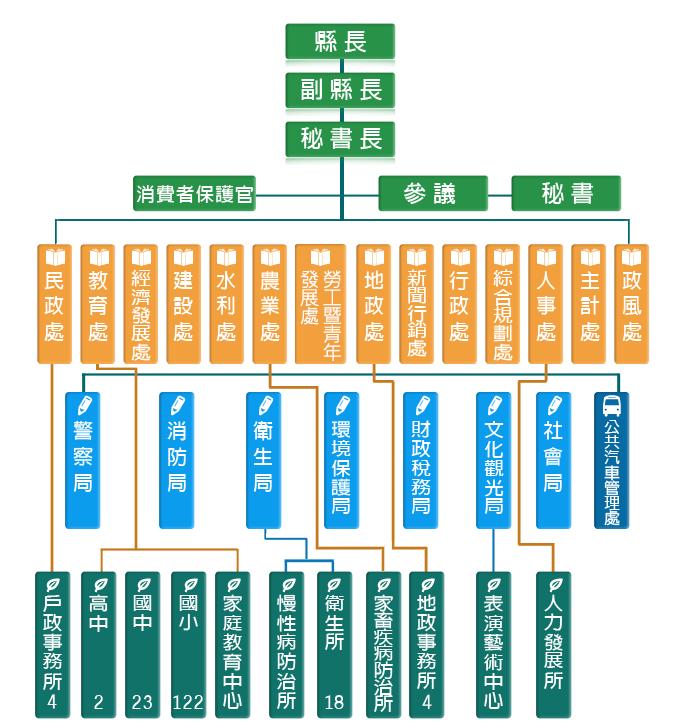 鄉(鎮市)組織：上表(地制§57)內部單位：民政、建設、工務、農業、財政等課，另置人事室、政風室、主計室等單位。分層級設機關(地方行政機關組織準則§5)所屬一級機關：隊、所、館地方行政機關組織準則§18：市之區設區公所，置區長一人、秘書一人，均由市長依公務人員任用法任免之。內部單位不得超過6課、室。地方行政機關組織準則§5區公所 <選申>地位區為行政區域，卻不具法人地位，區公所為直轄市政府、市政府之派出機關，且係聚集型組織，又稱純派出機關。區長依公務員任用法由市長任命，薦任9職等或簡任10職等，未具政務員身分，但有公務員身分保障。組織(地方行政機關組織準則§13)人口20萬人以上，得置副區長1人，襄助區長處理區務，均由市長依公務人員任用法任免。職責組織管理權人事行政權團體監督權行政指導權(兼管長官)區公所與鄉(鎮市)公所<申>鄉(鎮市)改制為區(地制§58+58-1) <選申>村(里)、村(里)民大會村(里)長與一般自治團體民選首長的差異村(里)與社區關係<選申>地方行政機關內部單位設立、調整原則(地方行政機關組織準則§6~9)地方自治重大問題行政區劃與城鄉差距、資源分配不均中央與地方權限劃分自治組織權與人事權之偏頗與矯正地方財政問題地方自治團體之國政參加社區發展工作綱要<選>社區總體營造1-7地方自治財政地方財政基本概念地方財政之意義、類型<申>意義：地方財政為執行職務，對於所需經濟財貨之取得、使用及管理等各種行為之總稱。類型：依希克士的分析，各國地方財政之型態，可區分為下列三種聯邦國：各邦有廣泛的權限，有充分課稅權，然而由於中央與地方都有課稅權，有重複課稅現象，加重人民負擔，實際上中央政府對課稅決定權仍佔優勢。嚴密的單一制國：地方政府缺乏獨立自主性，雖具有相當程度的課稅權，實際上受制於中央政府派駐於地方的機關，稅收用途不能有效支配。Ex.法國、義大利折衷制：最高權限雖掌握於中央政府，地方政府不能超越許可範圍，不能課徵未經特別授權之租稅，但中央與地方之權限並未嚴密劃分，地方政府仍享有相當程度的自主權。國家財政與地方財政之差異<選申>政府財政三功能 (馬斯葛雷Musgrave)		<105地四>經濟穩定功能：指政府透過貨幣和財政工具來控制景氣循環。屬於中央政府。所得分配功能：指政府重新分配資源給需要照顧的弱勢團體。屬於中央政府ex.社會福利。資源配置功能：指政府提供全國性的公共財及需要受益者付費的私有財給民眾。因所有層級的政府都製造公共財，地方政府有合理正當理由參與資源配置的功能以滿足當地居民的需求及偏好。地方財政之健全條件(獨立) <申>					應有法定收入：地方政府皆有固定職務，應有固定收入來應用，中央政府參照地方政府之實際需要，選定若干財源，以法律規定為其合法之收入。應有自行決定支出之權限：地方政府得按照實際情形或需求，斟酌緩急先後，編列預算，決定其支出。財政收支應自求平衡：收支平衡為行政組織財政獨立之基本條件。收支總預算應自行編制：地方政府之收支應以平衡的原則，欲達此目的，應預為計畫確定收支預算。應有自設公庫：地方政府既有法定收入，能自行決定支出，預算也能自行編列，必有若干法定數額現金財物，此現金財務支出納保管，應自設公庫獨立處理。★地方財政之使用地方支出與中央財政支出劃分原則<申>  效便能依事務效果而定：事務利害之影響及全國者，由中央政府負責；事務利害僅影響某地，由地方政府辦理。依經營便利而定：全國一致之需要，由中央政府負責；事務須因地制宜，由地方政府辦理。依處理能力而定：事務須高深知識技能處理或巨大經費，由中央政府負責；不需高深知識技能或所需經費較少，由地方政府辦理。我國地方財政支出劃分原則<選申>釋字550  全民健保補助費之爭議<選申>有關執行全民健保制度之行政經費，固應由中央負擔，爭執之同法第27條責由地方自治團體補助之保險費，非指實施全民健保法之執行費用，保險對象獲取保障之對價，除由雇主負擔及中央補助部分保險費外，地方政府予以補助。施政所需之經費涉及地方財政自主權事項，適用法律保留原則，但於不侵害自主權核心領域限度內，基於國家整體施政需要，對地方負有協力義務之全民健保事項，中央依據法律使地方分擔保險費之補助，尚非憲法不許。法律實施須由地方負擔經費者，如第27條第一款第一、二目及第二、三、五款關於保險費補助比例之規定。制定過程應予地方政府充分參與。行政主管機關草擬法律應予地方政府協商，避免片面決策造成不合理情形；立法機關關於修訂相關法律時，應予地方政府人員列席立法程序表示意見之機會。釋字765  區段徵收範圍內新設自來水管線工程費用分擔案<選申>憲法保障之人民各項權利，除屬憲法保留之事項外，符合憲法§23之條件下，得以法律限制之。地方自治團體具有獨立之公法人地位，受憲法保障，享有財政自主權。中央使地方負擔經費，除不得侵害其財政自主權核心領域外，應依據法律或法律明確授權之法規命令，始得為之。於需用土地人為地方自治團體之情形，已影響其財政自主權；於管線事業機關為私法人地位之公營自來水事業時，亦影響其財產權。課予需用土地人與管線事業機關之工程費用分擔義務，或規定由需用土地人全額負擔，事涉區段徵收之開發效益、需用土地人之財務規劃、管線事業機關(構)之財務負擔能力等，非執行法律之細節性或技術性事項，影響非屬輕微，應由法律或法律明確授權為依據，始符合法律保留原則。地方財政之收入(取得)性質公經濟收入：國家所賦予之強制權而獲得之收入。ex.各種賦稅私經濟收入：以私法人資格對其他經濟主體交換所得之收入。ex.事業收入中央與地方財政收入劃分理論<選>範圍數量說：範圍大、數量多，劃歸中央；範圍小、數量少，劃歸地方。利益及能力說：依納稅人負擔能力，劃歸中央；賦稅用途能使納稅人特別享受，其利益僅及地方，劃歸地方。徵收便利說：稅之便於中央徵收，劃歸中央；便於地方徵收，劃歸地方。我國現制關於中央與地方財政劃分之法律為財政收支劃分法，為三說並容。地方稅源(收入)劃分方法<選>劃分原則方法附加法：以地方稅源徵以附加稅歸於中央；以中央稅源徵以附加稅歸於地方。稅源分立法：各種賦稅分配於各級政府，各級政府自行徵收各項賦稅。Ex.分成國稅與地方稅稅收分成法：將某一賦稅分配於某級政府，配受政府再依法律規定成數分給他級政府。Ex.遺產及贈與稅在直轄市徵起50%予中央，另50%給直轄市統收分解法：將各級政府徵稅權力統一或稅源仍各獨立，而徵收行政予以統一，收得後再分解給各級政府。我國財政收支劃分法分配方法以稅源分立法為主Ex.縣(市)稅以房屋稅、契稅、地價稅、娛樂稅等為獨立稅，稅收分成法為輔Ex.直轄市、市、鄉(鎮市)可從國稅、遺產稅分得80%。地方財政收入(財政收支劃分法及地方制度法) <選>國稅之劃分(財劃§8)所得稅：總收入10%予地方政府。遺產及贈與稅：在直轄市徵起收入50%給直轄市；在市徵起收入80%給市；在鄉(鎮市)徵起收入80%給鄉(鎮市)。關稅營業稅：總收入減除依法提撥之統一發票給獎獎金後之40%予地方政府。貨物稅：總收入10%予地方政府。菸酒稅：總收入18%按人口比例分配直轄市及臺灣省各縣(市)；2%按人口比例分配福建省金門及連江二縣。證券交易稅期貨交易稅礦區稅	※地方稅主要稅收來源為地價稅、房屋稅、土地增值稅、使用牌照稅租稅應歸屬中央或由中央政府來徵收：		<104地四>具有量能及重分配作用的累進稅。適合作為經濟穩定政策工具的租稅，因為地方政府相對於中央政府而言，其支出較為固定，因此易受景氣波動影響而使稅收有起伏變化的稅目應劃歸中央。稅基在各行政區間有高度分佈不均現象的租稅，以免造成財政上的水平不公平。稅基在各行政區間有高度移動性租稅，以免造成區域間租稅競爭的現象。容易形成租稅輸出(tax export)的租稅，以免造成稅賦轉嫁給其他地區的居民，而削弱了地方租稅與受益原則的關連性。具全國一致性質之稅負應歸中央，具有因地制宜性質者歸地方。是以各國租稅，中央以所得稅為主，地方則以財產稅為主。地方財政之管理預算(地制§40)預算之編制：地方政府行政首長召開預算會議，送由主計人員及財政人員彙編。預算之審議：地方預算編製經地方行政首長核定後送地方議會審議，只能刪減。預算之審核：經地方議會通過後呈報上級政府備查。預算之執行：按期法定預算數額，歲入依來源別個科目，歲出按工作進度及實際需要，編造分配預算。決算(地制§42)中央與地方財政之調節★地制法有關中央與地方財政之調節<選申>	 </106簡升、107地四>★地方財政困難之原因及充實方案<申>當前地方財政困境的原因當前台灣財政問題有「不足」中央掌握優勢財源與支配劃分權，使地方財源受限；和「不均」各地方地理條件、發展程度各不同，致財源多寡與財政狀況有高度差異。整體條件不足中央政府對地方政府財源取得與運用採取主導與管制，地方自主空間受限各地方自然資源、經濟發展條件不一，形成財源分布與拓展空間先天限制利益團體、民意代表高度介入，扭曲稅制或要求政府配合改變施政整體經濟成長趨緩，國民租稅負擔率下降，使國家整體財源長期緊縮統籌分配稅款不足以支應地方財政調度需求個別運作失調地方人事費或經常性支出比重過高，排擠其他施政項目。地方自籌財源意願不足，長期只重視向中央爭取經費，但不改善本身財政結構或引進民間資源參與地方公共事務。地方民選首長為凸顯政績，常重視短期建設成果，不重視長期投資，影響財政收支效率與功能。地方政府基於本位主義只求盡量爭取財源補助，卻不重視效能與效率。當地方財政面臨整體不足、個別失調因素的交互影響可能形成兩大危機：地方資源落入長期失衡的惡性循環狀態。當中央缺乏財力挹注地方，地方又無力改善，使地方政府財整體質惡化且財政受益能力不足。地方自治難落實，中央與地方關係緊張。解決途徑修改財政收支劃分法，重行合理調整地方稅收比例，地方有充分財力從事地方自治事業。賦予地方為舉辦自治事項，得自行徵收建設捐或自治捐，加速地方建設。鼓勵鄰近地方合作，舉辦地方公用事業，由縣政府給予技術協助或財政支援積極推行公共造產：公共造產為地方自治事業，可開闢地方財，涉及基金、技術與土地問題，必須由上級政府協助。地方經常性、固定性之支出，應由中央政府或上級政府補助，以支出移轉解決地方財政困難。健全地方財政可行策略：調整財政劃分法之可行策略統籌分配法制化：將統籌分配稅款之分配方式法律化稅制變革合理化：地方財政收入不足，稅目減少。公共造產獨占化財源分劃公式化：將財政劃分法有關中央與地方財政問題法制化、方式化，減少爭議。補助機制自治化：調整補助機制收支平衡動態化：應審慎考量之政策工具基準，將有助於經濟之回復。★補助金與統籌分配稅款<選申>補助金：為防止各地落差情形過大影響民眾生活品質，中央或上級政府需要針對特定事項補助地方，使其運作維持一定水準。對享有豐裕財力之地方政府，也可要求其支付一定費用。地制法§69：各上級政府為謀地方均衡發展，對於財力較差之地方政府應酌予補助；對財力較優之地方政府，得取得協助金。財劃法§30：中央為謀全國之經濟平衡發展，得酌予補助地方政府。財劃法§31：縣為謀鄉(鎮、市)間之經濟平衡發展，對於鄉(鎮、市)得酌予補助。補助項目(分類)一般性補助：縣(市)基本財政收支差短及基本建設經費，由於涉及基本運作，中央應優先補助。Ex.興建辦公大樓指定用途計畫型補助：計畫效益涵蓋面廣，且具整體性之計畫項目。跨越直轄市、縣(市)或二以上縣(市)之建設計畫。具有示範性作用之重大建設計畫。因應中央重大政策或建設，需由地方政府配合辦理之事項。補助原則：中央對直轄市與縣(市)採不同補助原則。直轄市針對計畫內容給與不同比例之經費；縣(市)先依本身財政能力區分為三級，再依計畫內容給予不同比例之經費。績效考核：中央對直轄市、縣(市)政府運用補助金之執行效能、年度預算編製或執行情形及相關開源節流績效等進行考核，考核結果可輔以獎懲措施。統籌分配稅款(財劃§16-1)：中央或上級政府應對某稅收進行調整，作為調和各地方收之差異的手段。即為中央或上級政府對地方財源的「重分配作為」。中央統籌分配稅款：分為特別統籌與普通統籌縣統籌分配稅款：由縣統籌分配鄉(鎮、市)之款項，應本調劑財政盈虛原則，由縣政府訂定分配辦法；其中依公式分配之款項，不得低於可供分配總額之90%。補助金與統籌分配稅款之區別<申>財政均等化意義狹義：財政均等化著重水平財政差距縮短，以中央或地方稅收為統籌財源分配，彌補基本收支缺口。Ex.統籌分配稅款、一般目的補助款廣義：包含特別目的補助款，兼顧跨區域或各地的特別建設需求。Ex.計畫型補助款、專案補助款健全地方財政的方法中央居於一直主導與支配的優勢地位，因此地方主張「權、錢」，下放財政分權化，達到改造財政資源分配，提升地方自主程度的基礎。財政分權化：提供有效的公共服務，不僅矯正垂直財政不平衡，也改善水平的不平衡。藉由統籌分配稅款與補助款的府際財政移轉的功能，達成財政分權及財政均等化：設算基礎需具備明確的項目、指標、公式外，數據資料應優於實際數的標準數。新版財劃法草案內容仍延續過去結構，沒有調整，只能治標不能治本採用標準數為設算基礎，按「標準服務單位成本」算出較公平合理借鏡澳、加、德的府際協商平台：缺少中央與地方政府的對話，欠缺專責諮詢機構大多採中央行政部門加入專業規劃諮詢的獨立機關，以超然立場專業判斷財政集權程度較高，增加地方稅源為財政分權化的第一步★地方稅法通則<選申>地方稅財劃法所稱直轄市及縣(市)稅、臨時稅課地制法所稱直轄市及縣(市)特別稅課、臨時稅課及附加稅課與鄉(鎮市) 臨時稅課開徵之限制(地方稅法通則§3)直轄市、縣(市)、鄉(鎮市)得開徵特別稅課、臨時稅課及附加稅課，下列不得開徵：轄區外之交易。流通至轄區外之天然資源或礦產品等。經營範圍跨越轄區之公用事業。損及國家整體利益或其他地方公共利益之事項。特別稅課及附加稅課之課徵年限至多4年，臨時稅課至多2年，年限屆滿仍需繼續課徵者，應依本通則之規定重行辦理。特別稅課不得以已課徵貨物稅或菸酒稅之貨物為課徵對象；臨時稅課應指明課徵該稅課之目的，並應對所開徵之臨時稅課指定用途，並開立專款帳戶。稅率(地方稅法通則§4)直轄市政府、縣(市)政府為辦理自治事項，充裕財源，除印花稅、土地增值稅外，得就其地方稅原規定稅率(額)上限，於30%範圍內，予以調高，訂定徵收率(額)。但原規定稅率為累進稅率者，各級距稅率應同時調高，級距數目不得變更。稅率(額)調整實施後，除因中央原規定稅率(額)上限調整而隨之調整外，2年內不得調高。附加稅課(地方稅法通則§5)直轄市政府、縣(市)政府為辦理自治事項，充裕財源，除關稅、貨物稅及加值型營業稅外，得就現有國稅中附加徵收。但其徵收率不得超過原規定稅率30%。關貨加附加徵收之國稅，如其稅基已同時為特別稅課或臨時稅課之稅基者，不得另行徵收。附加徵收稅率除因配合中央政府增減稅率而調整外，公布實施後2年內不得調高。徵收程序(地方稅法通則§6)地方政府開徵地方稅，應擬具地方稅自治條例，經地方議會完成三讀立法程序後公布實施。地方稅自治條例公布前，應報請各該自治監督機關、財政部及行政院主計處備查。受償順序(地方稅法通則§7)地方稅優先於國稅。鄉(鎮、市)稅優先於縣(市)稅。規費法<選>經營範圍跨越轄區的公用事業公用事業為涉及民生日常需求而由中央或地方政府所辦理之公營事業而以私法組織型態，所經之私法人公司而言。Ex.中央：台電、台鐵、自來水公司；地方：瓦斯公司、客運、捷運經營跨越轄區之公用事業不宜由某地方自治團體課徵特別稅課、附加稅課或臨時稅課，可能出現重複課稅現象，不但違反租稅公平原則且對公用事業的經營造成阻礙，所以立法時排除在地方稅課徵之外。公共造產與地方文化產業化公共造產<選>					</96薦、102高>公共造產獎助及管理辦法§2：「公共造產指縣(市)、鄉(鎮市)依地方特色及資源，所經營具有經濟價值之事業。」地方行政機關辦理公共造產，可採自行經營、委託經營或合作開發經營等模式，須經各該立法機關議決並報內政部備查；鄉(鎮市)報縣政府備查並副知內政部。(§3)為辦理公共造產業務之協調、諮詢，得設公共造產委員會，置召集人一人，由地方行政機關首長擔任，置委員8~12人，由召集人就各該相關單位主管、地方公正人士、學者專家聘(派)兼任之，任期4年，為無給職。(§5)內政部得設置公共造產基金及鄉鎮創業自立基金，貸放及獎助縣(市)、鄉(鎮市)興辦公共造產。(§6)地方政府興辦公共造產，分別由內政部、縣政府辦理考核；具有績效者，則由內政部發給獎勵金。(§8)各地方辦理公共造產情形，應於年度結束後由縣(市)彙整並報內政部備查。地方文化產業化<申>					</96高、104地四>自經濟全球化後，地方傳統文化面臨文化衝擊與流逝危機，使地方文化發展漸受重視。行政院發表「國家發展重點計畫」明確提出文化創意列入國家發展計畫中，期待發展「地方文化產業」。政府開始鼓勵社區民眾肯定並發掘社區文化資源，推動社區總體營造、文化產業化、產業文化化等運動，期待建立社區文化特色，達成社區發展的目標。面臨問題地方人口老化地方參與不足成員欠缺主導與合作關係經驗，導致地方文化產業不能順利發展以地方自治觀點：社區健全度不足，未培養社區領袖缺乏整合，也欠缺推動地方文護產業化之專業人才由中央或地方政府主導，反而使社區自主性受壓抑解決方法對地方文化產業加強資源的開發與整合建置縣(市)政府之協調整合機制辦理地方文化產業人才培訓計畫辦理縣(市)地方文化產業輔導計畫地方政府公債與公共債務法<選>		</100高>概念與特性地方公債為地方政府缺乏自有財源，又無上級補助時，最後取得收入途徑，便是發行公債或借款。地方公債作用在於緩解地方財政困難、促進民間參與投資公共建設的手段。中央、地方公債發行之不同國債：中央公債、國庫券、國內外借款及保證債券地方債：直轄市、縣(市)公債、庫券及國內外借款；鄉(鎮市)國內外借款。舉債上限(公共債務法§5)中央、直轄市、縣(市)及鄉(鎮市)所舉借之一年以上公共債務未償餘額預算數，合計不得超過之前三年度名目國民生產毛額平均數之50%。未償餘額預算數：縣(市)及鄉(鎮市)所舉借之一年以上公共債務未償餘額預算數，占各該政府總預算及特別預算歲出總額之比率，各不得超過50%及25%。年度舉債額度之上限：中央總預算及特別預算每年度舉債額度，不得超過其總預算及特別預算歲出總額之15%。中央、直轄市、縣(市)及鄉(鎮市)為調節庫款收支所舉借之未滿一年公共債務未償餘額，其未償還之餘額，中央不得超過其當年度總預算及特別預算歲出總額15%；各直轄市、縣(市)、鄉(鎮市)不得超過其當年度總預算及特別預算歲出總額30%。前瞻基礎建設計畫	城鄉建設十大工程重點			</106高>改善停車問題計畫提升道路品質計畫城鎮之心工程：整體景觀改造開發在地型產業園區文化生活圈建設校園社區化改造公共服務據點整備營造休閒運動環境城鄉建設之目標評估改善城鄉區域存在之差距城鄉建設共同特色，具備投資小、效益大、工期短、啟動快城鄉建設之執行，未來可舉行公聽會或電子線上提供民眾、社區之參與，達到政府執行與在地民眾真正需求目標。1-8地方選舉與罷免選舉之性質及條件選舉權之性質<申>								</103普>權利說：選舉權利是自然天賦的，不應任意剝奪限制職務說(義務說)：選舉是人民的義務，得強制投票。Ex.巴西、比利時權力兼職務說：選舉是一種權利，所以具法定資格者均得登記於選舉人名冊，行使投票權；選舉是一種職務，國家得強制投票。憲法§17「人民有選舉、罷免、創制及複決之權。」憲法§130「中華民國國民年滿20歲者，有依法選舉之權，除本憲法及法律別有規定者外，年滿23歲者，有依法被選舉之權。」取得選舉權之條件<選>							</108簡升>積極條件國籍：有中華民國國籍年齡：年滿20歲之公民居住期間：在選舉區內居住滿4個月特殊條件：選罷法§16：原住民公職人員須具原住民身分。消極條件選罷法§14：受監護宣告尚未撤銷者被選舉權<選>積極條件(選罷法§24)國籍：選罷法§24.7「回復中華民國國籍滿3年或因歸化取得中華民國國籍滿10年者，始得依第一項至第三項規定登記為候選人。」年齡居住期間：有選舉權人在各選舉區繼續居住4個月以上消極條件道德原因(選罷法§26)有下列情事之一者，不得登記為候選人：動員戡亂時期終止後，曾犯內亂、外患罪，經依刑法判刑確定。曾犯貪污罪，經判刑確定。曾犯刑法第142條、第144條之罪，經判刑確定。犯前三款以外之罪，判處有期徒刑以上之刑確定，尚未執行或執行未畢。但受緩刑宣告者，不在此限。受保安處分或感訓處分之裁判確定，尚未執行或執行未畢。受破產宣告確定，尚未復權。依法停止任用或受休職處分，尚未期滿。褫奪公權，尚未復權。受監護或輔助宣告，尚未撤銷。職務(身分)原因下列人員不得登記為候選人：(選罷法§27)現役軍人服替代役之現役役男軍事學校學生各級選舉委員會之委員、監察人員、職員、鄉(鎮市區)公所辦理選舉事務人員及投票所、開票所工作人員依其他法律規定不得登記為候選人者選罷法§92.1「罷免案通過者，被罷免人自解除職務之日起，4年內不得為同一公職人員候選人；其於罷免案進行程序中辭職者，亦同。」選務機關與選舉區之設置選務機關<選>選務機關(選罷法§6+7)公職人員選舉，中央、直轄市、縣(市)各設選舉委員會辦理之。立法委員、直轄市議員、直轄市長、縣(市)議員及縣(市)長選舉，由中央選舉委員會主管，並指揮、監督直轄市、縣(市)選舉委員會辦理之。原住民區民代表及區長選舉，由直轄市選舉委員會辦理之；鄉(鎮、市)民代表及鄉(鎮、市)長選舉，由縣選舉委員會辦理之。村(里)長選舉，由各該直轄市、縣(市)選舉委員會辦理之。各選務機關組織(選罷法§8)中央選舉委員會隸屬行政院，置委員若干人，由行政院院長提請總統派充之，並指定一人為主任委員；其組織另以法律定之。直轄市、縣(市)選舉委員會隸屬中央選舉委員會，各置委員若干人，由中央選舉委員會提請行政院院長派充之，並指定一人為主任委員。直轄市、縣(市)選舉委員會組織規程，均由中央選舉委員會擬訂，報請行政院核定。各選舉委員會委員，應有無黨籍人士；其具有同一黨籍者，在中央選舉委員會不得超過委員總額2/5，在直轄市、縣(市)選舉委員會不得超過各該選舉委員會委員總額1/2。選務機關之執掌事項(選罷法§11)選舉區之設置<申>				</101地四、105地三>我國選罷法規定(選罷法§36+37)地方公職人員選舉，其選舉區依下列規定：直轄市議員、縣(市)議員、鄉(鎮、市)民代表、原住民區民代表選舉，以其行政區域為選舉區，並得在其行政區域內劃分選舉區；其由原住民選出者，以其行政區域內之原住民為選舉區，並得按平地原住民、山地原住民或在其行政區域內劃分選舉區。直轄市長、縣(市)長、鄉(鎮、市)長、原住民區長、村(里)長選舉，各依其行政區域為選舉區。前項第一款直轄市議員、縣(市)議員、鄉(鎮、市)民代表按行政區域劃分之選舉區，其應選名額之計算所依據之人口數，應扣除原住民人數。立法委員選舉區及直轄市議員、縣(市)議員選舉區，由中央選舉委員會劃分；原住民區民代表、鄉(鎮、市)民代表選舉區，由直轄市、縣選舉委員會劃分之；並應於發布選舉公告時公告。但選舉區有變更時，應於公職人員任期或規定之日期屆滿1年前發布之。候選人之產生及競選活動之限制候選人之產生選民簽署：候選人提出，選民簽署推薦。Ex.英國政黨提名選民預選：選民先選舉候選人參加正式選舉。Ex.美國法官、學務監督個人申請：由具備選舉資格的公民，親自或委託他人登記。Ex.日本競選活動之限制<申>					</98薦升、101身四>競選及罷免活動期間之限制(選罷法§40)競選經費之限制競選經費最高額(選罷法§41)競選經費支出(選罷法§42)候選人競選經費之支出，於前條規定候選人競選經費最高金額內，減除政治獻金及依第43條規定之政府補貼競選經費之餘額，得於申報綜合所得稅時作為投票日年度列舉扣除額。競選經費補貼(選罷法§43)競選辦事處(選罷法§44)候選人於競選活動期間，得在其選舉區內設立競選辦事處；其設立競選辦事處二所以上者，除主辦事處以候選人為負責人外，其餘各辦事處，應由候選人指定專人負責，並應將各辦事處地址、負責人姓名，向受理登記之選舉委員會登記。候選人競選辦事處不得設於機關(構)、學校、依法設立之人民團體或經常定為投票所、開票所之處所及其他公共場所。但政黨之各級黨部辦公處，不在此限。公辦政見會(選罷法§46)公職人員選舉，除全國不分區及僑居國外國民立法委員選舉外，選舉委員會應於競選活動期間內舉辦公辦政見發表會，候選人應親自到場發表政見。但經選舉區內候選人全體同意不辦理者，應予免辦；鄉(鎮、市)民代表、原住民區民代表及村(里)長選舉，得視實際情形辦理或免辦。前項公辦政見發表會，得透過電視或其他大眾傳播媒體辦理。選舉公報(選罷法§47)選舉委員會應彙集下列資料及選舉投票等有關規定，編印選舉公報，並得錄製有聲選舉公報：區域、原住民立法委員及地方公職人員選舉，各候選人之號次、相片、姓名、出生年月日、性別、出生地、推薦之政黨、學歷、經歷及政見。全國不分區及僑居國外國民立法委員選舉，各政黨之號次、名稱、政見及其登記候選人之姓名、出生年月日、性別、出生地、學歷及經歷。有政黨標章者，其標章。競選宣傳(選罷法§48、49)競選宣傳品(選罷法§52)選舉民調資料發布(選罷法§53)政黨及任何人自選舉公告發布及罷免案成立宣告之日起至投票日10日前所為有關候選人、被罷免人或選舉、罷免民意調查資料之發布，應載明負責調查單位及主持人、辦理時間、抽樣方式、母體數、樣本數及誤差值、經費來源。政黨及任何人於投票日前10日起至投票時間截止前，不得以任何方式，發布有關候選人、被罷免人或選舉、罷免之民意調查資料，亦不得加以報導、散布、評論或引述。競選言論(選罷法§55)案辦事處負責人及辦事人員之罷免言論，不得有下列情事：煽惑他人犯內亂罪或外患罪。煽惑他人以暴動破壞社會秩序。觸犯其他刑事法律規定之罪。(十) 政黨及任何人，不得有下列情事(選罷法§56)於競選或罷免活動期間之每日上午7時前或下午10時後，從事公開競選、助選或罷免活動。但不妨礙居民生活或社會安寧之活動，不在此限。於投票日從事競選、助選或罷免活動。妨害其他政黨或候選人競選活動；妨害其他政黨或其他人從事罷免活動。邀請外國人民、大陸地區人民或香港、澳門居民為第45條各款之行為。各國投票制度及選舉監察各國投票制度<申>				</90高、100地三、108地三>我國採用自由+單記+出席投票選舉監察<選>選舉監察機構由獨立機關變更為選舉委員會的隸屬單位選罷法§12：中央選舉委員會置巡迴監察員若干人，由中央選舉委員會，遴選具有選舉權之公正人士，報請行政院院長聘任，並指定一人為召集人；直轄市、縣(市)選舉委員會各設監察小組，置小組委員若干人，由直轄市選舉委員會及縣(市)選舉委員會，分別遴選具有選舉權之公正人士，報請中央選舉委員會聘任，並各指定一人為召集人，執行下列事項：候選人、罷免案提議人、被罷免人違反選舉、罷免法規之監察事項。選舉人、罷免案投票人違反選舉、罷免法規之監察事項。辦理選舉、罷免事務人員違法之監察事項。其他有關選舉、罷免監察事項。前項巡迴監察員、監察小組委員，均為無給職；其任期及人數於中央、直轄市、縣(市)選舉委員會組織規程規定之。選罷法§59：投票所、開票所置主任監察員一人，監察員若干人，監察投票、開票工作。除候選人僅一人時，置監察員一人外，每一投票所、開票所至少應置監察員2人。主任監察員須為現任公教人員，由選舉委員會洽請各級政府機關及公立學校推薦後遴派之；受洽請之政府機關、公立學校及受遴派之政府機關職員、學校教職員，均不得拒絕。選舉訴訟<選申>					</107原四>法院審理憲法§123：選舉應嚴禁威脅、利誘。選舉訴訟由法院審判之。種類選舉無效：主辦選舉事務機關辦理選舉時違反選舉法規，而影響當選或落選之結果。當選無效：當選人候選資格不實，或競選時違反選舉法規，或當選票數不實，影響選舉結果。區別選罷法§126：選舉無效、當選無效之訴第一審由選舉、罷免行為地之該管地方法院或其分院管轄(民事訴訟)，其行為地跨連或散在數地方法院或分院管轄區域內者，各該管地方法院或分院俱有管轄權。選罷法§127：選舉、罷免訴訟，設選舉法庭，採合議制審理，並應先於其他訴訟審判之，以二審終結，並不得提起再審之訴。各審受理之法院應於6個月內審結。地方自治選舉之問題<申>					</95普、100薦>選舉風氣不良嚴重態勢黑道勢力介入政治選舉金錢介入選舉造成政治汙染派系對峙改善之道限制黑道或犯罪者之參政資格：修改選罷法，將曾犯組織犯罪防制條例之罪者，於一定年限內不得參選嚴謹選舉制度：加強查察賄選，防止買票風氣考量修改地方選舉與提名制度：各政黨應以菁英化提名政策，提名優秀人才參與加強地方居民民主政治理念：培養人民基本民主意識，使地方居民有更多參與決定權罷免程序<選申>							</108原三>罷免之提出限制(選罷法§75)公職人員之罷免，得由原選舉區選舉人向選舉委員會提出罷免案。但就職未滿1年者，不得罷免。全國不分區及僑居國外國民立法委員選舉之當選人，不適用罷免之定。提議之限制(選罷法§76)罷免案以被罷免人原選舉區選舉人為提議人，由提議人之領銜人一人，填具罷免提議書一份，檢附罷免理由書正、副本各一份，提議人正本、影本名冊各一份，向選舉委員會提出。前項提議人人數應為原選舉區選舉人總數1%一以上，其計算數值尾數如為小數者，該小數即以整數一計算。不得提議(選罷法§77)現役軍人、服替代役之現役役男或公務人員，不得為罷免案提議人。前項所稱公務人員，為公務員服務法第24條規定之公務員。撤回(選罷法§78)：罷免案於未徵求連署前，經提議人總數2/3以上同意，得以書面向選舉委員會撤回之。罷免之成立(選罷法§79~86)罷免案之刪除選舉委員會收到罷免案提議後，應於25日內，查對提議人名冊，有下列情事之一者，應予刪除：提議人不合第76條第一項規定。提議人有第77條第一項之身分。提議人姓名、國民身分證統一編號或戶籍地址書寫錯誤或不明。提議人名冊未經提議人簽名或蓋章。提議人提議，有偽造情事。連署之限制徵求連署之期間如下：立法委員、直轄市議員、直轄市長、縣(市)長之罷免為60日。縣(市)議員、鄉(鎮、市)長、原住民區長之罷免為40日。鄉(鎮、市)民代表、原住民區民代表、村(里)長之罷免為20日。罷免案之連署人，以被罷免人原選舉區選舉人為連署人，其人數應為原選舉區選舉人總數10%以上。罷免投票(選罷法§87~92)1-9地方自治監督地方自治監督意涵<申>	地方自治監督是在地方自治團體的行為符合國家秩序的要求，藉由地方自治監督的規定平衡國家所失去的權力，避免地方分權及自治高權所帶來可能違法之風險。地方自治團體為地域性組織，具有公法人地位，雖有相當自治權，但不能逾越國家統治權之範圍，應接受國家一定統治與監督。依分權之設計使地方行政與中央分離，但為維護國家權力之一體性、法律一致及平等性，透過視察、考核、監事和糾正方式，防範地方自治團體之濫用自治權力(消極)，或督促、指導和扶助其善用自治權力，努力地方建設事業，扶植地方自治團體的均衡發展。(積極)原則與界限<申選>	比例原則：用於目的與方法間的合理關聯。適當性：適合監督目的之達成，應採取預防或排除違法行為。必要性：不能超越實現目的之必要程度(最輕微手段)。衡量性：損害應輕於達成監督目的所獲利益。公益原則：為確保地方行政合法性外，監督機關基於公共利益之要求，監督機關始有介入之必要。睦鄰原則：為落實憲法保障地方自治制度，避免國家權力傷及地方自治發展，要求國家從事任何行為時，必須落實、友善的態度考量地方利益。便宜(權變)原則、法定原則便宜原則：依合義務性裁量決定決定是否行使裁量權，必須詳細考量，判斷排除違法行為具多少公益。法定原則：對地方自治團體違法行為實施監督之義務，不得由監督義務依裁量定之。補充性原則：地方自治團體不改正違法措施時，始由監督機關介入。分類<申> 立法監督：上級立法機關以立法權規定下級政府之體制，或賦予相當職權，使組織及職權之行使獲得合法根據，但不得超越上級立法範圍。地方自治法規不得牴觸法律或中央法規，牴觸者無效直轄市與中央、縣(市)與中央發生權限爭議，由立法院院會議決。行政監督：上級行政機關對下級地方政府之業務進行，用行政程序予以督促或考核。上級機關對下級機關之自治事項、委辦事項之撤銷、變更、廢止、停止執行。(地制§75)上級機關對下級機關應作為而不作為之代行處理。(地制§76)對下級機關之人員予以停職、解職，或派員代理。(地制§78、79、82)司法監督：司法機關以解釋權、訴訟權及懲戒權對各級地方政府所行使之監督。自治法規與憲法、法律、基於法律授權之法規、上級自治團體自治條例或該自治團體自治條例有無牴觸發生疑義時，得聲請憲法法庭審理之。(地制§30.5+憲法訴訟法§83) 自治事項有無違背憲法、法律、中央法規、縣規章發生疑義時，得聲請憲法法庭審理之(地制§75.8+憲法訴訟法§83) 直轄市長、縣 (市) 長、鄉 (鎮、市) 長適用公務員服務法；其行為有違法、廢弛職務或其他失職情事者，準用政務人員之懲戒規定。(地制§84)自治行政機關之違法處分，人民經訴願後而提起行政訴訟，由行政法院以判決予以變更或撤銷。考試監督：考試院對各級地方政府有人事監督權。地方議會與機關之組織規程、準則及組織自治條例，有關考銓業務事項，不得牴觸中央考銓法規；各權責機關於核定或同意後，應函送考試院備查。(地制§54、62)監察監督：監察院對各級地方政府的公務人員如有失職或違法情形，有糾舉及彈劾權；審計部掌管審計權，監察院對地方政府有財政監督權。上級地方政府對下級地方政府之監督有行政與立法；司法、考試、監察皆由中央直接行使。監督權之行使<申>指揮命令權(地制§2)核定備查權(地制§2)解決爭議權(地制§77)監視檢舉權矯正處分權對下級機關之違法及逾越權限之撤銷、變更、廢止、停止執行(地制§75)對下級機關之代行處理(地制§76)對下級機關人員之停職及解除職務(地制§78~80)帶下級政府議決(地制§40)依法獎懲權(地制§84)地方自治監督之方式事前監督、事後監督<選申>意義事前監督(預防監督)：應先經上級機關或主管機關同意或承認，始能取得合法效力。Ex.核准、核定、審核事後監督(鎮壓監督)：下級政府行使權限後，應向上級政府提出報告，保留事後審查之權力。Ex.備案、備查、查照核定：須經上級政府完成法定效力，地方政府不得自行決定備查：地方政府完成法定效力後，陳報上級政府或主管機關知悉。自治事項、委辦事項之行政監督<申選>自治事項之監督(地制§75)合法性監督：只有在為違法作為不作為時，監督機關才會干預。違法：違反憲法、法律、法規命令、縣規章裁量瑕疵：裁量逾越、濫用、怠惰委辦事項之監督(地制§75)合法性監督合目的性監督(專業監督)：委辦機關得為專業上之指示，得進行妥當與否之適當監督。違法：違反憲法、法律、法規命令、行政規則、縣規章、縣自治規則釋字498：地方自治團體在憲法及法律保障範圍內，享有自主與獨立地位，國家機關自應予尊重。釋字553：自治事項與承中央主管機關之命辦理委辦事項不同，自治事項中央監督僅就適法性為之；委辦事項除適法性外，亦得就行政作業之合目的性等全面監督。監督手段：撤銷、變更廢止、停止執行、命令作為義務、代行處理中央與地方、地方間之關係─府際關係地方自治之行政監督<申>對下級政府之自治事項及委辦事項之監督(地制§75)上級機關對下級政府之代行處理(地制§76)權限爭議之解決(地制§77)停止職務(地制§78)解除職務(地制§79)派員代理(地制§82)懲戒(地制§84)★自治事項、委辦事項之監督<申選>	地制§75釋字527自治事項有無違背憲法、法律、中央法規、縣規章發生疑義時，得聲請司法院解釋。司法院解釋前不得予以撤銷、變更、廢止或停止執行。各級主管機關對地方自治團體行政機關辦理之自治事項，認有違背憲法、法律其他上位規範尚有疑義，未予撤銷、變更、廢止或停止執行，得聲請司法院解釋。地方自治團體行政機關辦理自治事項所依據之自治法規因違反上位規範而生效力問題，且自治法規未經上級主管機關函告無效，自治團體之行政機關逕向司法院聲請解釋。憲法訴訟法§83地方行政機關辦理之自治事項，經監督機關撤銷、變更、廢止或停止執行。地方行政機關於確定終局裁判後向憲法法庭聲請審理。※參考講義2代行處理<選申>地制法規定(地制§76)原因直轄市、縣(市)、鄉(鎮、市)依法應作為而不作為，致嚴重危害公益或妨礙地方政務正常運作，其適於代行處理者，得分別由行政院、中央各該主管機關、縣政府命其於一定期限內為之；逾期仍不作為者，得代行處理。但情況急迫時，得逕予代行處理。申訴直轄市、縣(市)、鄉(鎮、市)對前項處分如認為窒礙難行時，應於期限屆滿前提出申訴。行政院、中央各該主管機關、縣政府得審酌事實變更或撤銷原處分。代行處理之程序行政院、中央各該主管機關、縣政府決定代行處理前，應函知被代行處理之機關及該自治團體相關機關，經權責機關通知代行處理後，該事項即轉移至代行處理機關，直至代行處理完竣。法律效果代行處理所支出之費用，應由被代行處理之機關負擔，各該地方機關如拒絕支付該項費用，上級政府得自以後年度之補助款中扣減抵充之。直轄市、縣(市)、鄉(鎮、市)對於代行處理之處分，如認為有違法時，依行政救濟程序辦理之。作為命令與代行處理作為命令之要件地方自治團體應作為而不作為，致嚴重危害公益或妨礙地方政務正常運作適於代行處理監督機關為行政院、中央各該主管機關、縣政府須限定一定期限內為之代行處理之要件決定代行處理前，應函知被代行處理之機關	經通知代行處理後，該事項即轉移至代行處理機關，直至代行處理完竣代行處理所支出之費用，應由被代行處理之機關負擔代行處理之救濟代行處理對地方自治為重大侵害之監督手段。因此地方自治團體如認為窒礙難行時，應於期限屆滿前提出申訴。地方自治團體提出申訴時，上級監督機關得審酌事實變更或撤銷原處分。地方自治團體如認為代行處理違法，行政救濟手段為提起訴願、行政訴訟或請求大法官會議解釋★權限爭議<申選>憲法§111：如有未列舉事項發生時，其事務有全國一致之性質者屬於中央，有全省一致之性質者屬於省，有一縣之性質者屬於縣。遇有爭議時，由立法院解決之。地方制度法規定地制§21：地方自治事項涉及跨直轄市、縣(市)、鄉(鎮、市)區域時，由各該地方自治團體協商辦理；必要時，由共同上級業務主管機關協調各相關地方自治團體共同辦理或指定其中一地方自治團體限期辦理。地制§24：直轄市、縣(市)、鄉(鎮、市)與其他直轄市、縣(市)、鄉(鎮、市)合辦之事業，經有關直轄市議會、縣(市)議會、鄉(鎮、市)民代表會通過後，得設組織經營之。前項合辦事業涉及直轄市議會、縣(市)議會、鄉(鎮、市)民代表會職權事項者，得由有關直轄市議會、縣(市)議會、鄉(鎮、市)民代表會約定之議會或代表會決定之。地制§24-3：直轄市、縣(市)、鄉(鎮、市)應依約定履行其義務；遇有爭議時，得報請共同上級業務主管機關協調或依司法程序處理。 地制§77：中央與直轄市、縣(市)間，權限遇有爭議時，由立法院院會議決之；縣與鄉(鎮、市)間，自治事項遇有爭議時，由內政部會同中央各該主管機關解決之。直轄市間、直轄市與縣(市)間，事權發生爭議時，由行政院解決之；縣(市)間，事權發生爭議時，由中央各該主管機關解決之；鄉(鎮、市)間，事權發生爭議時，由縣政府解決之。★停職、解職<申選>停職當然停止職務(公懲法§4)與先行停職(公懲法§5)之區別公務員須判刑確定或事實上已無法執行職務，故予停職，以保障永業性之公務員。民選行政首長之停職，因任期只有四年，司法判決確定時日過久，故經一審或二審便可停職。意義：公務員(無民代)在職期間停止職務執行，停發薪給，為上級或長官對下級所屬人員之監督權限。地制§78停職機關：直轄市長、縣(市)長、鄉(鎮、市)長、村(里)長，有下列情事之一者，分別由行政院、內政部、縣政府、鄉(鎮、市、區)公所停止其職務，不適用公務員懲戒法第三條之規定。原因涉嫌犯內亂、外患、貪污治罪條例或組織犯罪防制條例之罪，經第一審判處有期徒刑以上之刑者。但涉嫌貪污治罪條例上之圖利罪者，須經第二審判處有期徒刑以上之刑者。涉嫌犯前款以外，法定刑為死刑、無期徒刑或最輕本刑為5年以上有期徒刑之罪，經第一審判處有罪者。依刑事訴訟程序被羈押或通緝者。依檢肅流氓條例規定被留置者。<新修>復職限制依前項第一款或第二款停止職務之人員，如經改判無罪時，或依前項第三款停止職務之人員，經撤銷通緝或釋放時，於其任期屆滿前，得准其先行復職。依第一項規定予以停止其職務之人員，經依法參選，再度當選原公職並就職者，不再適用該項之規定。解職意義：公務員因重大違法、失職，由主管長官依公務人員考績法，予以消滅其公務員關係之行政處分之不利處分，為免職。但民選行政首長或民選民意代表由其自治監督機關，具有法定原因時解除職務或職權。地制§79監督對象及對象※包含山地原住民區長與區民代表法定原因經法院判決當選無效確定，或經法院判決選舉無效確定，致影響其當選資格者。犯內亂、外患或貪污罪，經判刑確定者。犯組織犯罪防制條例之罪，經判處有期徒刑以上之刑確定者。犯前二款以外之罪，受有期徒刑以上刑之判決確定，而未受緩刑之宣告、未執行易科罰金或不得易服社會勞動者。受保安處分或感訓處分之裁判確定者。但因緩刑而付保護管束者，不在此限。戶籍遷出各該行政區域4個月以上者。褫奪公權尚未復權者。受監護或輔助宣告尚未撤銷者。有本法所定應予解除職權或職務之情事者。(§53不得兼職+§84撤職)其他法律應予解除職權或職務者。(公職人員選舉罷免法)解除職務之撤銷：有下列情事之一，其原職任期未滿，且尚未經選舉機關公告補選時，解除職權或職務之處分均應予撤銷：因前項第二款至第四款情事而解除職權或職務，經再審或非常上訴判決無罪確定者。因前項第五款情事而解除職權或職務，保安處分經依法撤銷，感訓處分經重新審理為不付感訓處分之裁定確定者。因前項第八款情事而解除職權或職務，經提起撤銷監護或輔助宣告之訴，為法院判決撤銷宣告監護或輔助確定者。 地制§80：罹患重病或未出席之解除職務、職權民選地方首長：直轄市長、縣(市)長、鄉(鎮、市)長、村(里)長，因罹患重病，致不能執行職務繼續1年以上，或因故不執行職務連續達6個月以上者，應依前條第一項規定程序解除其職務。民選代表：直轄市議員、縣(市)議員、鄉(鎮、市)民代表連續未出席定期會達二會期者，亦解除其職權。地方民選公職人員之補選<選>補選之條件及限制							</92高、95高、97原四>地方民意代表之補選(地制§80)補選條件：直轄市議員、縣(市)議員、鄉(鎮、市)民代表辭職、去職或死亡，其缺額達總名額3/10以上或同一選舉區缺額達1/2以上時，均應補選。限制：但其所遺任期不足2年，且缺額未達總名額1/2時，不再補選。前項補選之直轄市議員、縣(市)議員、鄉(鎮、市)民代表，以補足所遺任期為限。民選地方行政首長之補選(地制§82.3+4)補選條件：直轄市長、縣(市)長、鄉(鎮、市)長及村(里)長辭職、去職或死亡者，應自事實發生之日起3個月內完成補選。前項補選之當選人應於公告當選後10日內宣誓就職，其任期以補足該屆所遺任期為限，並視為一屆。限制：但所遺任期不足2年者，不再補選，由代理人代理至該屆任期屆滿為止。民選公職人員之辭職法式方式				</89高>地方民意代表(地制§81.3)直轄市議員、縣(市)議員、鄉(鎮、市)民代表之辭職，應以書面向地方議會、代表會提出，於辭職書送達議會、代表會時，即行生效。民選地方行政首長(地制§82.5)直轄市長、縣(市)長、鄉(鎮、市)長及村(里)長之辭職，應以書面為之。直轄市長應向行政院提出並經核准；縣(市)長應向內政部提出，由內政部轉報行政院核准；鄉(鎮、市)長應向縣政府提出並經核准；村(里)長應向鄉(鎮、市、區)公所提出並經核准，均自核准辭職日生效。民選行政首長之派員代理<選申>				</90普、93普、103高>因辭職、去職、死亡之派員代理(地制§82.1)直轄市長、縣(市)長、鄉(鎮、市)長及村(里)長辭職、去職、死亡者，直轄市長／縣(市)長／鄉(鎮、市)長／村(里)長由行政院／內政部報請行政院／縣政府／鄉(鎮、市、區)公所派員代理。因停職之派員代理(地制§82.2)直轄市長停職者，由副市長代理，副市長出缺或不能代理者，由行政院派員代理。縣(市)長停職者，由副縣(市)長代理，副縣(市)長出缺或不能代理者，由內政部報請行政院派員代理。鄉(鎮、市)長停職者，由縣政府派員代理，置有副市長者，由副市長代理。村(里)長停職者，由鄉(鎮、市、區)公所派員代理。代理人之限制(地制§82.3)<新修>前二項之代理人，不得為被代理者之配偶、前配偶、四親等內之血親、三親等內之姻親關係。補選或改選之延期辦理(地制§83) <選>直轄市議員、直轄市長、縣(市)議員、縣(市)長、鄉(鎮、市)民代表、鄉(鎮、市)長及村(里)長任期屆滿或出缺應改選或補選時，如因特殊事故，得延期辦理改選或補選。直轄市議員、直轄市長、縣(市)議員、縣(市)長依前項延期辦理改選或補選，分別由行政院、內政部核准後辦理。鄉(鎮、市)民代表、鄉(鎮、市)長、村(里)長依第一項規定延期辦理改選或補選，由各該直轄市政府、縣(市)政府核准後辦理。依前三項規定延期辦理改選時，其本屆任期依事實延長之。如於延長任期中出缺時，均不補選。九合一選舉<申>由於我國地方公職人員選舉時間不一致，造成每年均有選舉舉行，造成選舉過多，進而浪費政治、社會資源，人民亦因頻繁選舉，疏離地方公共事務及選賢與能，進而產生投票率過低等問題。地制§83-1統一地方公職人員之選舉，將直轄市議員、市長、縣(市)議員、市長、鄉(鎮市)民代表、鄉(鎮市)長、村(里)長，解決地方選舉過多問題。直轄市山地原住民區長、區民代表：直轄市山地原住民鄉改制為區，喪失公法人之地方自治團體地位，造成原鄉地區邊緣化、發展停滯之窘境，因此增訂恢復山地鄉之公法人地位，落實原住民自治。(地制§83-2)直轄市之區由山地鄉改制者，稱直轄市山地原住民區(以下簡稱山地原住民區)，為地方自治團體，設區民代表會及區公所，分別為山地原住民區之立法機關及行政機關，依本法辦理自治事項，並執行上級政府委辦事項。山地原住民區之自治，除法律另有規定外，準用本法關於鄉(鎮、市)之規定；其與直轄市之關係，準用本法關於縣與鄉(鎮、市)關係之規定。民選行政首長之懲戒處分<選>依據地制§84：直轄市長、縣(市)長、鄉(鎮、市)長適用公務員服務法；其行為有違法、廢弛職務或其他失職情事者，準用政務人員之懲戒規定。理由：公服法§24：本法於受有俸給之文武職公務員及其他公營事業機關服務人員，均適用之。→縣(市)長現依特任官待遇支新，且市政府編制內人員皆可適用如有違法執行職務、怠於執行職務或其他失職行為(公懲法§2)，經監察委員依監察法向懲戒法庭提出彈劾案或糾舉案，已受公務員懲戒法之懲戒處分。應限於免除職務、剝奪減少退休(職、伍)金、減俸、罰款、撤職、申誡六種懲戒處分。釋字553臺北市政府因決定延期辦理里長選舉，中央主管機關內政部認其違背地制§83.1規定，經報行政院依地制§75.2予以撤銷。地制§83.1：「直轄市議員、直轄市長、縣(市)議員、縣(市)長、鄉(鎮、市)民代表、鄉(鎮、市)長及村(里)長任期屆滿或出缺應改選或補選時，如因特殊事故，得延期辦理改選或補選。」其中特殊事故泛指不能預見之非尋常事故，致不克按法定日期改選或補選，或如期辦理將造成不正確之結果或發生立即嚴重之後果或將產生與行政目的不符等情形者。應尊重地方自治團體所為合法性之判斷，但如其判斷有恣意濫用及其他違法情事，上級監督機關得依法撤銷或變更。行政院撤銷臺北市政府延期辦理里長選舉之決定為行政處分，屬中央監督機關間公法上爭議，應循行政爭訟程序處理(訴願、行政訴訟)。2-1地方政府的經營與績效管理新公共管理興起美國聯邦政府原主張小而美政府→大蕭條1930年代 羅斯福「新政」、凱因斯主義(政府介入經濟) 行政國提供大量官員職位(政治任命)→政治分贓→1939赫奇法(政治中立)1960年代 福利國 詹森「大社會計畫GreatSociety」 政策失敗、越戰失利、停滯性通膨→赤字、生產效率下降海耶克Hayek新古典經濟學(政府制須介入公共財、優等財)《通往奴役之路(1944)》歐斯洞Ostrom公共選擇論《公共行政的知識危機(1971)》→新公共管理(新右派)趨勢市場導向行政運作更彈性政治因素的影響擴大納入更多參與者面對更多競爭者，應提升能力並創新技術爭議將市場機制、管理主義等企業運作邏輯導入公部門以解決「雙環困境」，卻導致政府失去公共性價值。公共管理者的抗拒：管理者受法令限制，又須在短時間採取市場導向策略，而產生難以適應的問題地方財務的限制：地方財源有限，即使採市場機制亦無濟於事。管理技術的適用性：企業追求利潤的理念不同於公部門，雙方文化落差導致運作技術時的阻礙。民意的壓力：地方政府改革常受議會或民意壓力，導致採市場機制的彈性受限。公共管理者缺乏技術：管理者對新技術或配套作為須重新適應。管理主義內涵與地方政府功能衝突：管理主義強調開放競爭、效率等價值觀，與地方政府強調的代表性、保障公民權益產生衝突。地方政府的管理理念遭遇問題行政問題：地方政府難以履行複雜的行政管理功能。政治問題：對不同類型與規模的民眾需求，地方政府無法適度回應。經濟問題：在快速流動的市場上，地方僅能消極而固定解決問題，無法採取彈性且前瞻的作法。基本業務促進特定行為產生  Ex.鼓勵民眾購買本地產品管制公司部門活動  Ex.訂定建築安全規範等發展特定策略引導公私部門的行動  Ex.公布未來都市更新計畫多元角色策略思維：地方內部管理常面臨五種相對選擇，兼容並蓄分化與整合：分化即為專業分工，運作愈分化，整合的需求也相對增加分權與集權：特殊化與一般化：低度正式化與高度正式化：互賴與獨立：地方政府與中央政府的比較中央政府與地方政府的差異性質：地方政府是國家政府的次級單位，須遵守國家規範，著重地方需求。形式：中央政府重視一致性、穩定性；地方政府要考量環境變動及地方民眾的特殊需求或偏好，須有較大彈性。功能：中央政府的影響範圍為全國民眾，重視權力制衡與監督；地方政府主要為執行各項國家政策，或針對地方特性提供服務。地方政府的特色反映地方環境特性：因地制宜確實執行各項政策：地方政府要有執行功能，才能落實中央政府的各項要求與施政目標。凝聚地方民意：探索地方民眾需求，接受民眾影響，凝聚民眾利益維持國家與地方的互動關係(府際關係)：地方政府不僅要執行上級政策外，也要建立與上級間的互動關係，確保資源能順利上下交流，維持整體政府運作的一致性。地方政府重視民意的正面效益與負面效益績效管理概念定義具體目標績效指標個別績效考評績效的激勵活動績效指標地方政府實施績效管理的必要性結構調整內部管理府際關係民眾關係測量地方政府績效的面向績效管理的步驟願景→策略目標→策略規劃→績效指標→標竿學習→績效契約型塑共同願景研擬策略目標規劃行動策略：SWOT分析建立績效指標標竿學習簽訂績效合約公民參與績效管理方式：建立公民績效發展小組公民績效發展小組：輔助團隊：專家組成，技術支援公民績效發展小組運作：選定公共服務項目→設定期望目標→界定關鍵要素→發展績效指標→執行→蒐集並分析績效資料→公布結果基本要件：公民承諾、議題選擇、輔助團隊、指標系統、相互整合面臨問題：公民教育、維持熱忱、行政機關抗拒績效管理工具關鍵績效指標KPI：八二原則，80%的工作任務是由20%的關鍵行為完成的。抓住20%的關鍵行為及抓住業績評量的重心。平衡計分卡BSC：財務、顧客、內部流程、學習成長+機構使命策略地圖：BSC+KPI，達成特定價值主張之行動方針路徑圖地方財政地方財政之概述意義：地方財政管理，地方政府在國家財政法律的基礎規範下，配合地方環境特性與民眾需求，兼顧效率及效能地規劃、執行各項收支，並妥善管理本身財務狀況。收入與支出與其他政府間的財政關係地方政府本身的財務管理特性	國外地利空國家影響性：國家整體財政狀況會對地方形成巨大影響。國家財政充裕，地方可獲得充足補助；國家財政不佳，地方自求多福。利益外溢性：地方公共財會產生「外溢效果」，影響範圍超越其轄區，對周遭地區產生正面或負面價值。地區性：地方財政直接影響地方民眾。利益遞減性：地方公共財常具有不可移動性與區域性，使財貨利益程度隨距離增加而減少。規模經濟空間性：地方公共財的收益空間有一定限度，超過限度反而產生反效果。ex.體育館人數限制影響地方財政的機關中央政府機關地方政府機關：財政機構、主計機構財政分權化(Fiscal Decentralization)印花稅爭議		<109普>定義：我國於民國23年制定印花稅法，第一條規定：「各種憑證，在中華民國領域內書立者，均應依本法納印花稅。」民國75年配合加值型營業稅之實施，縮減應稅憑證範圍為四種：銀錢收據、買賣動產契據、承攬契據與典賣、讓受及分割不動產契據。爭議主張廢除印花稅：稅基不普遍、徵收似有違反租稅公平性原則、處罰過重及查核程序擾民等問題。主張課徵印花稅：印花稅屬於地方稅，稅收全部歸屬地方，廢除恐將對地方財源造成極大影響。結論依財政收支劃分法§38-1規定，法律之修正有減少收入者，應同時籌妥替代財源。故行政院依法必須提出相對收入來源。★地方財政困境			<108原三>◆參與式預算制度					<104地三>意義：源於新英格蘭鎮民會議傳統，強調公民參與，藉由公聽會說明政府預算需求。對於分配公共資源的決策，讓公民透過辯論與協商過程予以參與，給予公民參與、被教育、被授權的機會，型塑更透明的公民社會，有助於提升預算透明度，減少政府無效率與貪汙。興起背景：新公共管理、公共治理、公民社會、社區主義實施條件(人+錢+環境)市長支持立法部門包容公民社會能力財政資源彈性預算透明度傳播媒體功能慎選實施範圍公民意識與社區主義的加強實施步驟：社區公民參與會議確定支出優先順序與選出代表→透過專家協助研擬特定支出計畫建議→社區公民進行投票確定預算→政府或機構執行，公民代表監督計畫執行我國推動模式行政機關模式：由行政部門主導及執行整個參與式預算流程。委外模式：透過政府採購流程，委託給非營利組織或專院校研究團隊議員建議款模式：議員可向行政部門提議興建某項地方建設或建議給地方社團補助金。優點與缺點地方政府競爭力與產業發展都市競爭力全球化與永續發展全球化永續發展強調自然生態與環境開發的平衡，保護地球生命與生物多樣性滿足當前需要有不危及下一代滿足需要能力的發展三生一體：環境面(生態)、社會面(生活)、經濟面(生產)永續性的都市發展永續城市：生態城市：韌性城市：智慧城市地方產業發展意義：具有地方特色的產業，以地方本身為思考主體，基於地方特色、條件、人才和地方福祉來發展。發展策略	民法合參地府爭取民意機關支持了解運用相關法規建構公司合夥關係推動多元參與推動地理標示認證發展府際協力關係鄰避情節(Not In My Back Yard ,NIMBY)迎臂效應(Yes In My Back Yard ,YIMBY)社區居民透過自發性組織，與政府的鄰避設施共同營造一個優質社區，取代過往抗爭行動。Ex.宜蘭白米木屐村地方文化產業意義與特性：地方文化產業具地理依存性，經由地域空間環境的塑造，或自發性特質以衍生的地方產業，以地域特殊性與地方意象，例如歷史記憶與價值、地方特色等。與觀光發展的結合：地方文化產業原本就可自足，觀光發展之經濟效益僅是附加價值全球化的影響：吸引國際性的觀光休閒要點永續發展策略	區內部公文真差區域合作探索內在需求跨部整合(公部門資源整合)公私協力文化產業鏈強化真實及獨特創造差異性消費地方創生概念：藉由地方自發性思考，源自在地「地、產、人」，建構在地永續經營發展的團隊，促使在地產業發展、提升地方文化。緣起：日本「地方消滅論」促使安倍晉三成立「城鄉、人、工作創生本部」，回應人口負成長、超高齡化造成勞動減少、人口向東京首都圈過度集中、地方遭遇發展困境等問題。以資訊支援、人才支援及財務支援三芝見整合國家資源，創造在地就業機會，吸引人口回流，打造適合年輕人創業的環境。途徑我國地方創生政策設計翻轉、地方創生計畫(2016)地方創生國家展略計畫(2019)：我國2065年人口減幅超過1/4，六都人口超過七成，區域人口分布不均將更嚴重。行政院宣示安居樂業、生生不息及均衡台灣三大主軸，發展地方產業，讓人口回流、青年返鄉，積極推動地方創生政策。社區營造轉向地方創生社區營造─社區總體營造政策(1994)由文化建設委員會提出，期望透過文化及藝術進入社區，凝聚社區意識、解決社區問題、改善社區環境，從「人、文、地、景、產」面向加強社區意識。問題：過度強調以在地居民為主體，不易面對人口流失的議題較少著墨與地方整體建設及返鄉移居人口之間的銜接硬體設施及空間改造後出現閒置或低度利用狀況地方創生─地方創生國家展略計畫(2019)與社區營造根本上差異：減緩人口老化衝擊關注範圍大，作法跨領域地方行銷概念：強調由下而上策略：形象行銷：建立該城市長期的正面形象，改善原有負面形象吸引力行銷活動行銷  Ex.澎湖花火節、奧運國際識別  Ex.台北101、東京迪士尼友善環境的設置 Ex.各種語言的E化地圖基礎建設行銷：良好生活、生產環境的需求設施人員行銷  Ex.著名人物或偶像、吉祥物問題行銷人才不足地方政府只重視短期效益行銷活動外包而欠缺課責機制因應之道建立跨域策略聯盟建立協力機制建立地方行銷的知識管理系統建立外部課責系統擴大目標市場版圖新管理主義管理主義：由功利的個人主義出發，相信良好的管理可提升效率，促進人類社會福祉。新管理主義：由功利的個人主義出發，相信良好的管理可提升績效(效率+效能)，促進人類社會福祉。概念對地方政府的意涵			<106地五>市場價值觀：選擇、競爭、企業化寬廣的政府角色個人主義公共服務的價值信念服務提供者的角色社區的重要性：社區是公民權的展現特性新管理主義的挑戰市場機制的迷思顧客觀點的困境分權導致再集權地方政府重要性2-2府際關係府際關係(IGR)意涵定義			<106普>是「國際─國家─地方」的整體結構中，依照憲政體制的靜態規範，各層級政府間之機構與人員，為了規劃與執行各自管轄範圍內的公共政策，所發展出來的垂直、水平或矩陣的正式與非正式的常態化動態互動關係。重要性：政府再造的影響、降低財政壓力、分權化趨勢、新問題誕生影響因素：人口與地理因素、社會與文化因素、歷史因素、憲法與制度因素、特殊情境因素特性：所有政府單位之互動關係公務員的行為與態度是府際關係之關鍵規律性的互動涵蓋不同政府層級公務員的意圖和作為或不作為的影響模式★Wright美國府際互動模式	<選申>		<100地五、103+106普、106原五>Wilson和Game提出，英國府際關係：				<104地四>各國府際關係<選>☆美國英國												<101普>府際關係的比較研究面向<申>府際財政關係統籌分配款類別補助項目補助		三者皆為收入移轉府際經費補助府際管制管制措施應由中央政府設定或隨地方差異而變化設定標準應屬於中央或地方政府，或雙方協商中央政府運用管制措施的程度高低政府結構政治勢力官僚作為與府際溝通府際管理(IGM)緣起1970年代美國政府財政狀況惡化，府際互動緊張。意義：對府際關係之管理與協調；管轄權間管理特性：互動、專業、問題解決、以目標與結果導向府際管理v.s府際關係<選>途徑<選>政策管理方案管理規範管理(法規)規劃管理(策略)發展管理方案之能力合作管理運用協商問題解決系統調適◆模式府際協調概念原因：目的：團結網絡特質：<選>垂直關係愈強烈，水平協調愈困難重複問題最容易協調，不一致問題最困難共識愈高，協調愈容易缺乏共識導致爭奪轄區服務對象相同，經費來源不同的組織容易達成共識政府精簡阻礙非正式網絡擴大，降低協調的可能性與國際情勢連結，協調愈困難協調機制非正式合作地方服務契約合力協議正式和非正式跨機關協力境外管轄權區域地方政府區域聯邦體制市縣合作體制地區兼併區域性特區或管理局外包協調程度劃分<選>：鬆散到緊密自主性→交換資訊→共同學習→評估與討論→共同計劃→共同負擔財政支出→聯合行動→聯合開發→整併府際合作<申>意涵：以合作為基礎的府際關係。強調行動協調與資源分享促成互利的結果影響因素上級干預客觀與主觀條件的差異合作機制所產生的作用基本考量分配資源與責任：自主性、合法性、補助性建立監督與控制機制課責法制環境功能正功能提升政策創新性增進個別機關政策的持續性與一致性解決成員間衝突與意見差異強化整體決策的影響力量提升策略規劃與決策品質反功能通則化的壓力：妥協於整體目標耗費時間權責歸屬(多手問題)利益不均衡合作機制運作過程充滿政治考量專業化使合作的重要性降低我國府際合作的障礙我國為單一國、中央集權，難以排除上級或中央政府的影響。現行處理方式為直接設置派出機關專責處理，未來成立合作機制必要改變現行制度；目前地方政府運作仍較重視上下層級間之指揮監督，須改變為兼顧兼顧垂直與水平的互動關係。強化我國府際合作的途徑由行政院設立協調機制建立績效評量標準地方政府成立執行機制各地方政府所賦予之權責確實履行，並接受中央政府監督考核。府際關係與政策網絡政策網絡定義各個組織基於權威、資金、正當性、資訊、人員、技術、設備等資源依賴，結合成一種聯盟或利益共同體。網絡的內部運作過程是一種資源交換的似博弈式互動。公、私與民間自願部門三者互賴資源交換的協議與達成共同目標的共識相互信任與遵守協議的遊戲規則政策網絡是一種自我組織基本命題互賴性多元的行動者與目標或多或少持久性(不穩定)政策網絡與府際關係重要命題互賴性優勢聯盟有較大的決策權優勢聯盟可左右資源交換(制定規則)相對權力大小取決於組織的資源多寡、遊戲規則的限制府際關係與政策網絡相關面向強調多元行動者重視行動者間的互動規則制度化府際關係的網絡管理成員互動關係調整資源配置型態調整：管理者應給予貢獻較大的劣勢者資源者較多資源。規則漸進修正調整價值規範認知整合：營造一個自由對話的空間，開放不同的價值觀，互相說服與包容的機會。府際關係理論發展府際策略夥伴關係原因資源稀少，須相互依賴整合(跨域治理的需求)問題複雜開放參與途徑<選>由都市至農村由「中央與地方」至「地方與地方」由議題至總體由硬體至軟體由社經至人文操作類型：聯共合協政客聯合生產夥伴：夥伴體制間之績效合約，使政策主管機關能確保夥伴行為的定期評估得以落實，採公私合夥或民營化方式來經營。著重在夥伴合作後的產生部分。Ex.台灣省自來水公司共同資源夥伴：結果導向的績效合約，將夥伴的關係變成具有結果導向的彈性化管理工具，將權力下放給地方，鼓勵地方縣市合作或委由民間處理。焦點在夥伴合作的過程。合辦投資夥伴：需涵蓋風險的分析和績效目標的認定，並建立評估機制。主要方式採公司合夥，焦點在資源投入的部分。Ex.台北捷運公司協力合作夥伴：參與者除公私部門外，結合社區組織及公民團體，採縣市互惠合作、民營化等，強調協力合作的結果。Ex.北台灣區域縣市願景發展會議政策共管夥伴：無論自治事項或委辦事項均具有共同辦理事項之性質，應由中央與地方合作辦理。Ex.全民健保顧客導向夥伴：行政法人設立性質與目的是將公眾、地方縣市或地方策略性夥伴視其為顧客而提供所需之服務，呈現出一種顧客導向的夥伴關係。配套機制績效課責新府際關係=網絡=跨域治理原因：全球性、歐盟、新公共管理我國府際關係跨縣市合作難題 本黨都避稅法本位主義政黨屬性不同稅源和財政負擔的衝突法規不明都市規劃問題鄰避現象仍不易溝通府際關係新轉變 土地分區新球E新公共管理電子化與網路化全球化區域化分權化在地化本土化2-3治理治理的概念概念定義各種公共及私人機構管理共同事務的諸多方式的總稱。使相互衝突的不同利益得以調和，並採取聯合行動的持續性過程，既包括有權迫使人們服從的正式機構與典章制度，也包括由人們同意符合利益的非正式體制安排。治理是一種過程；治理過程的基礎是協調。治理涉及公部門與私人部門；治理不是一種正式制度而是持續的互動。特質正式制度是治理的一部分動態的互動過程調節、管制、管理的規章與社會機制由互動使關係邁向理性化的動態過程不代表必然的支配關係※治理之重要概念<申>  跨部門治理(水平)：第一、第二、第三部門(治理必寫)  多層次治理(垂直)：超國家─國家─次國家◆治理三模式良善的治理(善治)內涵：全球性、夥伴關係、鼓勵參與、由政府、企業與公民三者合作基本要素：合法性、透明性、課責性、法治性、回應性、有效性實踐：權力下放、透明、行政效率、直接民主、政府作為風險管理者多層次治理形成(三種權利移轉現象)向上移轉：跨越一國主權疆界進行治理，國際互動。向下移轉：國家分權給地區性、地方性機構或社區。向外移轉：將治理權限從國家移出，非政府組織、公司化、民營化意涵包含垂直與水平面向，「多層次」指政府的決策在各層級行政管轄領域的互動性與相互依存性增加；「治理」指政府與非政府行為者間在各行政領域的互動性、相依性愈密集。多層次治理指地方公共事務的處理，中央或地方政府不再是獨占行動者，包括非營利組織、大眾傳媒、非組織性公民運動者、營利私部門皆是重要參與者，參與者的組織界線因而模糊。不同議題有不同結構方式和參與者，可分為國家、次國家、超國家和跨國家四種模式。多層次治理與地方政府並非否定政府重要性，而是主張改變傳統主宰式、命令式運作方式，而改採激發、誘導或促成等多元方式，爭取政策利害關係人支持而建立合作網絡，也基於互惠原則分配彼此權責。多層次治理並不是政府將業務委外處理，而是各參與者間進行權責重分配。多層次治理與府際關係一種解放與驅逐官僚體制的方式，以公私交流而非地方政府單方決定公共服務的內容。◆跨域治理<申>意義兩個或兩個以上的不同部門、團體或行政區，因業務重疊而權責不明，藉由地方政府、企業、社區團體及非營利團體的結合，透過協力、社區參與、公司合夥或行政契約等方式，以解決問題。跳脫公私分野的夥伴關係及橫跨個政策領域的專業合作；以協力合作方式的跨領域、跨區域及跨部門的治理模式。基礎理論政策網絡：網絡是非正式組織關係，參與者同意的規則是建立在信任、溝通、降低不確定性及非科層協調的基礎上。新管理體制：權力分享、中央應賦予地方更多權力協力關係：正式與非正式協商，共同創造規則，進而結構化的管理他們間的關係。策略途徑形塑協力經營型政府發展部門橫跨政策以新公共服務精神形塑催化型領導跨域合作治理機制地方政府推動跨域治理的障礙土地管轄權的本位主義引發衝突政黨屬性不同造成黨同伐異之爭法令不足進而影響跨區域合作參與對象眾多而增加協商成本改善之道以全局性的思維攜手解決問題打造互利的對話平台以化解彼此歧見增訂修改法令促進協力合作建立夥伴關係的績效課責制度提升跨域治理能力的策略地方首長必須超越意識形態，以人民為主建構理性對話平台形塑中央與地方的策略夥伴關係地制法的跨域條文應更寬廣與彈性地方首長必須以策略眼光選擇適當的跨域治理議題累積推動跨域治理的社會資本跨域治理的組織設計宜以任務編組，而非專責方式課責制度我國跨域治理實務法制面：地制法§21、24、24-1、24-2、24-3政策面：常以聯繫會報的非正式的政策網絡型態我國推動跨域治理方式成立跨域治理事務推動委員會：較無爭議，容易推行，共蒙其利行政協議行政契約合營事業委任或委託委託民間或個人行政機關互相協助評論：法制面規範偏少，可考慮規劃跨域治理專法地方治理地方治理概論興起：新右派國家財政危機促使中央授權地方新右派衝擊地方政府的角色職能更多社會行動者參與地方治理全球化角色轉型順應全球化的市場競爭在地化的地方主義興起避免政府的專業寡占或空洞化意義地方政府v.s地方治理<選>地方政府的新角色認知<申>政府角色：基本社會規範、社會安全的維護者與仲裁者。政府功能：有責任確保服務提供符合民眾需求，具備一定績效。基本理念：建構公共事務的課責系統，建立利害關係人的權責關係。地方治理對地方政府的影響<申>地方治理模式Miller、Dickson、Stoker：地方分權─中央集權Kooiman自我治理(自理)：地方全權處理共同治理(共理)：地方政府、上級政府與同級政府協力。(行政網絡)層級治理(層理)：結合社會資源NewmanLeach英國地方治理理論市場模式網絡模式社區模式影響實務我國地方治理問題合夥治理上認識不足知識與技術推廣不足參與管道尚未受到普遍認同治理的落實未成熟強化策略地方協力治理理論公私協力關係：協力治理對地方政府之啟示我國地方村里制度與地方治理村里制度的重要性特色地方治理下村里定位與功能的轉型策略◆民眾參與地方政府<申>地方民眾參與治理地方民眾的內涵						<105普/109身四>支持民眾參與治理的觀點				</101高>地方治理的觀點：地方民眾參與或影響地方政府的途徑公民參與社區化與行政決策分權化落實政策說明會與公聽會運用資訊科技建構地方公民參與網絡運用公民投票解決政策爭議激發民眾參與治理的作法開拓民眾參與地方事務的量與途徑提升民眾參與的品質提供民眾參與的誘因確認民眾參與的影響派系政治<申三等>意義二元非正式組織群體，二元關係是基於兩者間的利益交換所呈現的一種垂直性二元結盟。「侍從主義」政治派系是透過領導者與隨從者網絡關係所獲得的特定報酬，用以收買選票的群眾政治組織。我國派系政治地方派系的形成雙派系主義運作國民黨為遏阻派系勢力過度膨脹，採雙派系主義，依照侷限化、平衡化、經濟攏絡的模式形塑，用派系輪政來維持地區派系間的競爭與平衡。維持雙派系主義：仰賴政治上的提名策略與經濟上壟斷策略派系主要目的為掠奪經濟利益與物質資源，為爭奪有限資源往往買票賄選或暴力固票→黑金政治地方議會選舉我國地方議會選舉「複數選區單記非讓渡投票制」◆府際治理<申>概念意涵本質模式府際合作治理意義屬性基本目標跨域合作治理機制類型區域發展與治理意義：區域為在國家整體地域計畫體系下，橫跨單一縣市或單一鄉鎮市，且有相同自然、經濟、社會文化等背景或共同議題的次級國家地理單位。五種特質：相對獨特性、次空間一致性、固有性、改變性、階層性區域的劃分劃分原則：同質性、異質性、功能性、統計性、規劃性劃分類型：核心區、宗教區、同質區、異質區、轉向繁榮區、資源未開發區、轉向衰退區、特殊問題區區域發展意義趨勢我國目前區域發展規劃				</106地三>「國土空間發展策略計畫」區域治理<申>意義論證基礎					<106普、104原五/108高>區域治理模式空間夥伴關係的類型英美區域合作發展體制日本廣域行政我國地方政府區域合作模式◆都市治理與社區治理<申>都市治理興起概念都市治理模式							<106地五/108高>從都市治理到都會治理	</108普>特性跨越轄區的互動特定功能的需求倡導政策的機動性自治體間的合意性屬性：在新區域主義觀點下，都會治理展現五個運作屬性：治理導向而非政府導向跨部門參與而非單一部門協力而非協調過程而非結構網絡組織而非正式結構發展趨勢(四種權力轉移方式)都會治理與永續發展		</108高>永續治理問題政策工具問題利害關係人問題政策過程問題政策參與問題跨域合作對永續發展之影響：近年來在城市治理上所興起所謂「新區域主義」，認為在解決城市區 域問題時競爭與合作兩種體制應同兼顧運用，才能有效達成治理都會區的效果。新區域主義主張垂直府際間及多元治理和多層級協力治理夥伴關係，在地方政府、社區組織、企業 組織、及非營利組織等間，建立一區治理策略性夥伴關係，這種新夥伴關係常展現於區域 性的經濟展合作議題上，如產業的合作共同開發、特定經濟發展園區的建構等，透過策略性夥伴關係，有效利用有限之資源，因應人類面臨的重大經濟、社會和環境課題。我國發展都市治理的策略建議都市更新社區治理意涵社區公民治理新公共服務與社區治理					</107高>新公共服務基本概念服務公民而非顧客服務而非領航重視公民資格重視人性價值課責並非易事策略思考與民主行動追求公共利益新公共服務理念的社區觀社區是公民治理的基礎社區是公民充分參與對話的公共領域社區是公共利益匯集與分享的場域社區是社會資本積累的文化環境蘊藏積極公民精神與公共責任意識社區是公民社會的典範我國社區公共服務的圖像社區公共服務內涵的豐富與多元社區型照顧服務體系的普及社區主體價值的浮現社區組織能力的強化社區永續發展理念的深植我國公民參與社區治理改進之處提升社區治理效能之道永續社區治理社區營造 <1-6+2-1+2-3>《憲法+憲增》第十章　中央與地方之權限(107~111)第十一章　地方制度(112~128)第十二章　選舉、罷免、創制、複決(129~136)憲增《大法官解釋》《地方制度法》※主詞  條列※地方政府(地方行政機關)為直轄市政府／縣(市)政府／鄉(鎮、市)公所；地方議會(地方立法機關)為直轄市議會／縣(市)議會／鄉(鎮、市)民代表會；委辦機關※山地原住民區、區、村(里) ※自治條例、自治規則、委辦規則、自律規則※核定、備查第一章　總則(1~7-3)第二章　省政府與省諮議會(8~13)第三章　地方自治(14~74)第四章　中央與地方及地方間之關係(75~83-1)第四章之一　直轄市山地原住民區(83-2~83-8)第五章　附則(84~88)易混淆的救濟方式縣(市)非主管機關或內政部例外 《地方行政機關組織準則》《地方立法機關組織準則》《地方民意代表費用支給及村里長事務補助費補助條例》《公職人員選舉罷免法》《公民投票法》《財政收支劃分法》《地方稅法通則》《公共債務法》《臺灣省諮議會組織規程》《規費法》《原住民族基本法》※易混淆：原住民基本法§5國家提供充分資源，每年應寬列預算協助原住民族自治發展。自治區之自治權限及財政，除本法及自治相關法律另有規定外，準用地方制度法、財政收支劃分法及其他法律有關縣(市)之規定。地方制度法§83-2山地原住民區自治，除法律另有規定外，準用本法關於鄉(鎮、市)之規定；其與直轄市之關係，準用本法關於鄉(鎮、市)關係之規定。《公共造產獎助及管理辦法》《社區發展工作綱要》地方政府(Local Government)地方自治(Local Self-government)地方自治(Local Self-government)意義在國家特定區域內，依憲法或中央法令規定，自行處理局部性事務，而無主權之地方統治機關。地方政府之組成可以是民主，也可以是官派的。國家特定區域內的人民，基於國家授權或依國家法令在國家監督下，自組法人團體，以地方的人與地方的財，自行處理該區域內的公共事務的一種政治制度，也是一種地方民主制度。國家特定區域內的人民，基於國家授權或依國家法令在國家監督下，自組法人團體，以地方的人與地方的財，自行處理該區域內的公共事務的一種政治制度，也是一種地方民主制度。要素區域性國家統治機關權力由憲法或中央法令規定局部性無主權團體自治：<歐陸法系>「法律意義的自治」地方自治團體自行處理地方公共事務。國家不得任意侵害。自治立法權自治組織權自治財政權住民自治：<英美法系>「政治意義的自治」地方住民依自主意思處理地方行政事務。選舉罷免創制複決地位分工性地方分權中央政府將部分權力交予地方機關代為行使，中央仍握有最終權。分割性地方分權地方在自治權限內享有自主權，中央不得任意干涉。分割性地方分權地方在自治權限內享有自主權，中央不得任意干涉。自治權不是公法人，辦理委辦事務公法人，辦理委辦事務、自治事項公法人，辦理委辦事務、自治事項住民自治並非地方住民參與地方事務，地方首長由上級政府任命地方住民參與地方事務，地方首長由地方公民選舉產生地方住民參與地方事務，地方首長由地方公民選舉產生組織結構僅為地方制度中之執行機關自治執行機關地方政府及自治議事機關之地方議會。自治執行機關地方政府及自治議事機關之地方議會。固有權說係固有權力，地方團體的自治權與個人權利之天賦一般。地方團體比國家統一更早存在。承認說自治權由國家賦予，並非地方自治團體所固有。能解釋各國歷史經驗，但對地方自治團體權限的保障較薄弱★制度保障說(Institutionelle Garantie)德國卡爾‧史密特根據威瑪憲法自治條款創造，成為德日的通說。透過憲法位階的保障，避免制度受到立法者的侵害。「制度」是指被形成、被加以組織，而是有公法性格之制度。我國大法官採制度保障說釋字498地方自治為憲法所保障之制度。基於住民自治與垂直分權功能，設有行政機關與立法機關(權責制衡)，其首長與民意代表均由人民依法選舉產生，分別綜理地方自治團體之地方事務，或行使地方立法機關之職權，地方行政機關與地方立法機關間依法並有權責制衡之關係。中央政府或其他上級政府對地方自治團體辦理自治事項、委辦事項，依法僅得按事項之性質，為適法或適當之監督。地方自治團體在憲法與法律保障下，享有自主與獨立，國家應予尊重。釋字550地方自治團體施政所需經費負擔涉及財政自主權，固適用法律保留原則。釋字553台北市為憲118所保障的地方自治團體。人民主權說(同心圓理論)日本重新創設直接請求制度。直接參政，以住民之意思直接決定地方重要的事項。2000年施行地方分權法，國家與自治團體為對等合作關係，擴大地方自主性。我國地制法與日本地方自治法類似。政治方面鞏固國權保障民權溝通地方與中央之政見將人民與政府融合為一體實現全民政治經濟方面發展經濟事業調和經濟利益紓減國家對地方經濟之負荷文化方面提高人民知識水準改進人民品質社會方面奠定社會安寧增進人民福利缺點補救自治事項難以確定國家政情難趨劃一：中央與地方少交流，不免上下隔閡地方不免畸形發展製造地方派系加深地域觀念：不免本位主義思考採均權制度：以事務性質為標準，全國性質歸中央、因地制宜歸地方確立地方自治監督制度平衡地方發展(中央補助制度)：經費不足由中央補助嚴謹選舉制度泯除地域觀點：提高人民知識水準、加強地方文化交流直接自治間接自治意義以地方全體公民為主體，組成公民大會，共同討論。公民不直接參與處理，以選舉代表執行。優點民主政治，可真正表達民意人民均平等、直接參政，提高人民自治及參與精神代表人數不多，討論較詳細代表民意，亦具民主精神缺點僅能在較小自治區域施行專門性、技術性事務，一般人民無法熟悉了解。代表不稱職，人民無法監督人民若需一種法律，代表若沒立法時，人民亦需有創制或複決權，始可解決。聯邦國制單一國制代表國家美、德、加、奧地利、瑞士台、法、英、日、韓定義先有地方(邦、州、省)而後產生聯邦。特別重視地方固有政治地位與權利的保障。強調國家主權與統治權均是唯一且不可分割的。地方政府的法定地位由中央政府依法授予。特性聯邦與地方之關係是對等而平行，除主權為國家獨享外，其他權力相等的。地方具獨立地位任何對地方權利的限制都明確規定於憲法中當特定權力未明確列舉交付聯邦時，均歸屬地方所有。中央政府基於行使國家主權的整體地位，對全國各公共事務均有最終決定權。地方政府的權力是由中央授予的地方與中央的權利區隔主要著重在行政權限分工，而非政治權利分享。地方政府權利範圍大小，常取決於中央的政策考量。重視地方政府的自主地位，強調地方與中央的區隔。邦、州、省為不具主權的國家地方政府權力是基於國家授權並受法律保障，地方與中央間形成一個完整分工或指揮監督體系，但運作仍有賴中央的主導與決定。憲法主要區域為省(市)、縣(市)  ※無規定鄉(鎮市)之自治立法機關為省、縣、市議會行政機關為省、縣、市政府地方自治職權之規範圍均權制度基本法律為省縣自治通則(未通過)  <108地五>☆憲增§9<109身五、110原五>省、縣地方制度，應包括下列各款，以法律定之(地制法)，不受憲法第108條第一項第一款、第109條、第112條~第115條及第122條之限制：省設省政府，置委員9人，其中一人為主席，均由行政院院長提請總統任命之。(精省)省設省諮議會，置省諮議會議員若干人，由行政院院長提請總統任命之。(精省)縣設縣議會，縣議會議員由縣民選舉之。屬於縣之立法權，由縣議會行之。縣設縣政府，置縣長一人，由縣民選舉之。中央與省、縣之關係。省承行政院之命，監督縣自治事項。台灣省政府之功能、業務與組織之調整，得以法律為特別之規定。1945民348~12月仍維持日本統治時期之五州三廳五州：新竹州、台北州、臺中州、台南州、高雄州  <107原五>三廳：花蓮港廳、台東廳、澎湖廳1947民36撤銷台灣省行政長官公署，改設台灣省省主席派任1950民39「臺灣省各縣市實施地方自治綱要」(自治綱要，民39~83)動員戡亂時期，以行政命令為自治依據第一屆縣(市)長直接民選<105普>16縣：臺北、宜蘭、桃園、新竹、苗栗、臺中、彰化、南投、雲林、嘉義、臺南、高雄、屏東、花蓮、臺東、澎湖5省轄市：基隆、臺北、臺中、臺南、高雄1管理局：陽明山管理局1967民56臺北市升格直轄市「臺北市各級組織及實施地方自治綱要」(民56~83)1979民68高雄市升格直轄市「高雄市各級組織及實施地方自治綱要」(民68~83)1987民76解嚴1992民81二次修憲，刪除憲法「省縣自治通則」(未完成立法程序)1994民83制定「省縣自治法」、「直轄市自治法」(自治二法，民83~88)省縣自治法採取中央、省(市)、縣(市)、鄉(鎮、市)四級政府體制廢止「臺灣省各縣市實施地方自治綱要」第一屆(唯一)台灣省省長選舉<108地五>1999民88精省工程制定「地方制度法」取代「省縣自治法」、「直轄市自治法」地方制度法下採取中央、省(市)、縣(市)及鄉(鎮、市)三級政府體制2010民99新北市、臺中市、臺南市、高雄市(合併)→五都十五縣2014民103桃園市→六都十六縣Q：請從地方分權(decentralization)的角度，分析我國自回歸憲政以來的重大地方自治法制改革，並分析當前地方自治的法律保障的課題？<108薦升>全球地方自治的發展趨勢歐洲地方自治宣言1985年世界地方自治宣言、世界地方自治憲章草案1998年我國民主革新以來地方自治的發展趨勢確立地方自治及地方自治體為民主主義。確立地方自治體權限與責任，中央不得侵害或限制。確立住民自治，住民得行使住民集會、住民投票確立地方自治組織權，配合地方需求，保障有效運作，保障職員工作權上級政府得對地方自治體行政監督，應採輔助性原則(中央為保護公益外，不輕易介入地方)確立地方財源自主權，保護弱勢地方自治體。具司法救濟的訴訟權確立地方自治團體之團體自治及強化住民自治，確保住民參與權利。自治事項地方優先處理之權，中央不得干預。保障財政自主權，賦予地方自主課稅權。自主組織權，自行決定內部組織，以提升行政效率。上級政府的行政監督。不服監督得請求司法救濟。自治二法時期：民83~88確立對地方自治團體的保障劃分自治事項、委辦事項保障組織及人事任用權財政自主權中央對地方自治監督關係確立地方自治及地方自治體為民主主義。確立地方自治體權限與責任，中央不得侵害或限制。確立住民自治，住民得行使住民集會、住民投票確立地方自治組織權，配合地方需求，保障有效運作，保障職員工作權上級政府得對地方自治體行政監督，應採輔助性原則(中央為保護公益外，不輕易介入地方)確立地方財源自主權，保護弱勢地方自治體。具司法救濟的訴訟權確立地方自治團體之團體自治及強化住民自治，確保住民參與權利。自治事項地方優先處理之權，中央不得干預。保障財政自主權，賦予地方自主課稅權。自主組織權，自行決定內部組織，以提升行政效率。上級政府的行政監督。不服監督得請求司法救濟。地方制度法施行後：民88~賦予地方立法權訂立跨域治理的合作機制訂定改制直轄市、縣(市)合併直轄市的法律依據，強化地方政府的服務與競爭力。確立地方自治及地方自治體為民主主義。確立地方自治體權限與責任，中央不得侵害或限制。確立住民自治，住民得行使住民集會、住民投票確立地方自治組織權，配合地方需求，保障有效運作，保障職員工作權上級政府得對地方自治體行政監督，應採輔助性原則(中央為保護公益外，不輕易介入地方)確立地方財源自主權，保護弱勢地方自治體。具司法救濟的訴訟權確立地方自治團體之團體自治及強化住民自治，確保住民參與權利。自治事項地方優先處理之權，中央不得干預。保障財政自主權，賦予地方自主課稅權。自主組織權，自行決定內部組織，以提升行政效率。上級政府的行政監督。不服監督得請求司法救濟。地方自治趨勢：地方自治法制化地方分權化因應全球化基本權自治組織權(釋字467)  同上自治行政權、自治立法權(釋字498)地方自治為憲法所保障之制度。基於住民自治與垂直分權功能，設有行政機關與立法機關，其首長與民意代表均由人民依法選舉產生，分別綜理地方行政事務或地方立法機關之職權，彼此間有權責制衡。自治財政權(釋字550)地方自治團體受憲法制度保障，施政所需之經費負擔涉及財政自主權之事項，固有法律保留原則之適用，在不侵害自主權限範圍內，基於國家施政需要，地方仍負協助義務。自治權能內涵自主組織權：自我責任履行之必要基礎。一般計畫權(計畫高權)：地方自治團體之固有事務。Ex.都市計畫、文化發展事務高權：對自治事項與委辦事項有自行決定執行之權，並有自己負責義務。人事高權：對公務員選擇、任命、晉升與解雇之權。但我國考試、用人權限及考銓業務須受中央節制。地方立法權財政高權地方自治區域自治區域為實行自治地轄區或範圍，透過立法的程序，在國家領土內，劃分為一定區域，為地方自治活動之範圍。人民一方面為行使地方自治職權的主權亦為自治職權行使的客體。自治權地方自治必須具有法定之職務與權力，即自治職權。積極條件須為居民：必須具中華民國國籍年滿18歲消極條件褫奪公權尚未復權者受監護宣告或輔助宣告尚未撤銷者人民人民人民人民國家的組成分子，也是地方自治團體的主要角色。國民居民公民國家的組成分子，也是地方自治團體的主要角色。為法律所制裁的對象。為法律所制裁的對象。制定法律與創建政府的人。國家的組成分子，也是地方自治團體的主要角色。無年齡限制無居住時間或本籍限制無參政權利無消極資格限制年齡限制(20歲)在自治區域內居住四個月以上有參政權有消極資格之限制間接創制創制案須先交議會審議→議會贊同即可成為法律，不再舉行投票。→議會不贊同，得提出對案或反對理由，一併交付公民表決。直接創制不必先交議會，逕付公民表決。條文創制必須擬為完整法律條文，始提出。原則創制不必擬為條文，僅提出重大原則，在由議會制為法律。強制複決凡議會通過的法案，必須由公民複決投票。Ex.瑞士、美國(除德拉瓦)僅限於憲法修正案或特定法案任意複決凡議會通過的法案，並非必須由公民複決投票，公民或法定機關請求時，才舉行投票複決。由公民提議　EX：瑞士公民三萬人簽署政府要求複決議會通過的法律聯邦議會通過的法律(瑞士)憲§17人民有選舉、罷免、創制及複決之權。憲§123縣民關於縣自治事項，依法律行使創制、複決之權，對於縣長及其他縣自治人員，依法律行使選舉、罷免之權。憲§136創制複決兩權之行使，以法律定之。地制§16對於地方公職人員有依法選舉、罷免之權。全國性地方性不得為公民投票之事項憲法規定的事項，立法院憲法修正案、總統罷免案與領土變更案之複決立法原則之創制(法律之創制)重大政策之創制或複決法律之複決地方自治條例之複決地方自治條例立法原則之創制地方自治事項重大政策之創制或複決預算：以免人民公投減少歲入、增加歲出，造成預算無法平衡。租稅：造成預算無法編列，影響政府政務推動薪俸、人事事項：為維持文官系統完整性及安定性。公民投票案經通過者，各該選舉委員會應於投票完畢7日內公告公民投票結果，並依下列方式處理：有關法律、自治條例之複決案，原法律或自治條例於公告之日算至第3日起，失其效力。有關法律、自治條例立法原則之創制案：行政院、直轄市、縣(市)政府3個月內研擬相關之法律、自治條例提案→立法院、直轄市議會、縣(市)議會審議。立法院、直轄市議會、縣(市)議會應於下一會期休會前完成審議程序。有關重大政策者，應由總統或權責機關為實現該公民投票案內容之必要處置。依憲法之複決案，立法院應咨請總統公布。立法院審議前項第二款之議案，不受立法院職權行使法第13條規定之限制。立法院、直轄市議會或縣(市)議會依第一項第二款制定之法律或自治條例與創制案之立法原則有無牴觸發生疑義時，提案人之領銜人得聲請司法院解釋之。經創制之立法原則，立法機關不得變更；於法律、自治條例實施後，2年內不得修正或廢止。經複決廢止之法律、自治條例，立法機關於2年內不得再制定相同之法律。經創制或複決之重大政策，行政機關於2年內不得變更該創制或複決案內容之施政。地方性公投離島博弈公投有效同意票數多於不同意票，且有效同意票達投票權人總額1/4以上者，即為通過。有效同意票未多於不同意票，或有效同意票數不足前項規定數額者，均為不通過。應經有效投票數1/2同意。投票人數不限縣(市)投票權人數總額1/2限制。→只要同意票達出席投票1/2同意即可。優點缺點降低公投門檻：有助於公投案提出。降低公投年齡18歲：有助於青年參與公共事務。降低門檻，造成大量公投案降低投票年齡與選舉日同時進行，造成投票作業混亂，導致同時開票又有人投票現象，影響公正性及公平性。未審議公投案件是否適宜公投人權議題涉及同性婚姻公投案是否牴觸憲法公投案沒有強制履行機制，造成政治社會、成本的浪費。縣(市)欲改制為準直轄市的原因準用相關直轄市規定現制下地方自治團體：直轄市與縣(市)間資源分配不均地方稅收劃分：遺產、贈與稅可分配50%；地價、土地增值、房屋稅…可分配100%人事編制縣(市)長人事任命權，除主計、人事、警察、稅捐、政風首長一專屬人事管理法律任免，一級單位及機關首長1/2以政務職進用，其餘依法任免。副首長：1位、13職等→2位、14職等人事任命權：一級機關首長由縣市長任免，13職等，均為政務員組織編制依地方行政機關組織準則，直轄市之自主性的保障遠優於縣(市)所屬一級機關設置：23→32局處、委員會機關總員額：4000人→13860人統籌分配中央統籌分配稅款，直轄市61%、縣(市)24%、鄉鎮市9%及中央特別統籌稅款6%中央統籌分配稅款，直轄市61%、縣(市)24%、鄉鎮市9%及中央特別統籌稅款6%民39台灣行政區劃民56臺北市升直轄市民68高雄市升直轄市民71新竹市、嘉義市升省轄市行政區域調整之方法<選申>辦理區劃之原因<選申>劃分一為二行政區域合併二以上行政區域劃分一部分併入另一行政區域其他有關行政區域之調整配合政府層級或組織變更因行政管轄之需要配合國土發展因地理環境變遷因政經社文或其他特殊情勢變更自然人文經濟政治自然及人文資源行政區域人口規模災害防救及生態環境之維護海岸及海域湖泊及河川流域族群特性、語言、宗教及風俗習慣鄉土文化發展及社區意識產業發展地方財政交通發展都會區、生活圈或生態圈選區劃分民意趨勢其他政策性事項§7行政區域之調整省、直轄市、縣(市)、鄉(鎮、市)及區之新設、廢止或調整，依法律規定行之。縣(市)改制或與其他直轄市、縣(市)行政區域合併改制為直轄市者，依本法之規定。村(里)、鄰之編組及調整辦法，由直轄市、縣(市)另定之。§7-1改制計畫之程序內政部基於全國國土合理規劃及區域均衡發展之需要，擬將縣(市)改制或與其他直轄市、縣(市)合併改制為直轄市者，應擬訂改制計畫，徵詢相關直轄市政府、縣(市)政府意見後，報請行政院核定之。縣(市)擬改制為直轄市者，縣(市)政府得擬訂改制計畫，經縣(市)議會同意後，由內政部報請行政院核定之。縣(市)擬與其他直轄市、縣(市)合併改制為直轄市者，相關直轄市政府、縣(市)政府得共同擬訂改制計畫，經各該直轄市議會、縣(市)議會同意後，由內政部報請行政院核定之。行政院收到內政部陳報改制計畫，應於6個月內決定之。內政部應於收到行政院核定公文之次日起30日內，將改制計畫發布，並公告改制日期。§7-2改制計畫應載明事項改制後之名稱。歷史沿革。改制前、後行政區域範圍、人口及面積。縣原轄鄉(鎮、市)及村改制為區、里，其改制前、後之名稱及其人口、面積。標註改制前、後行政界線之地形圖及界線會勘情形。改制後對於地方政治、財政、經濟、文化、都會發展、交通之影響分析。改制後之直轄市議會及直轄市政府所在地。原直轄市、縣(市)、鄉(鎮、市、區)相關機關(構)、學校，於改制後組織變更、業務調整、人員移撥、財產移轉及自治法規處理之規劃。原直轄市、縣(市)、鄉(鎮、市、區)相關機關(構)、學校，於改制後預算編製及執行等事項之規劃原則。其他有關改制之事項。§87-1改制日及選舉區縣(市)改制或與其他直轄市、縣(市)合併改制為直轄市，應以當屆直轄市長任期屆滿之日為改制日。縣(市)議員、縣(市)長、鄉(鎮、市)民代表、鄉(鎮、市)長及村(里)長之任期均調整至改制日止，不辦理改選。改制後第一屆直轄市議員、直轄市長及里長之選舉，應依核定後改制計畫所定之行政區域為選舉區，於改制日10日前完成選舉投票。前項直轄市議員選舉，得在其行政區域內劃分選舉區；其由原住民選出者，以其行政區域內之原住民為選舉區；直轄市議員選舉區之劃分，應於改制日6個月前公告，不受公職人員選舉罷免法第37條第一項但書規定之限制。改制後第一屆直轄市議員、直轄市長及里長，應於改制日就職。§87-2改制後自治法規之廢止及繼續適用縣(市)改制或與其他直轄市、縣(市)合併改制為直轄市，原直轄市、縣(市)及鄉(鎮、市)自治法規應由改制後之直轄市政府廢止之；其有繼續適用之必要者，得經改制後之直轄市政府核定公告後，繼續適用2年。§87-3改制後移撥人員轉調規定縣(市)改制或與其他直轄市、縣(市)合併改制為直轄市者，原直轄市、縣(市)及鄉(鎮、市)之機關(構)與學校人員、原有資產、負債及其他權利義務，由改制後之直轄市概括承受。縣(市)改制或與其他直轄市、縣(市)合併改制為直轄市之財政收支劃分調整日期，由行政院以命令定之。縣(市)改制或與其他直轄市、縣(市)合併改制為直轄市時，其他直轄市、縣(市)所受統籌分配稅款及補助款之總額不得少於該直轄市改制前。在第二項財政收支劃分未調整前，改制後之直轄市相關機關(構)、學校各項預算執行，仍以改制前原直轄市、縣(市)、鄉(鎮、市)原列預算繼續執行。改制後之直轄市，於相關法律及中央法規未修正前，得暫時適用原直轄市、縣(市)之規定。依第一項改制而移撥人員屬各項公務人員考試及格之現職公務人員者，移撥至原分發任用之主管機關及其所屬機關、學校或原得分發之機關、原請辦考試機關及其所屬機關、學校以外之機關、學校服務時，得不受公務人員考試法、公務人員任用法及各項公務人員考試規則有關限制轉調規定之限制。縣(市)直轄市組織編制局、處不得逾23個鄉(鎮市)為地方自治團體局、處、委員會不得逾32個區非地方自治團體之公法人人事任用權副縣(市)長1+1人(125萬人以上)，比照簡任13職等主計、人事、警察、稅捐、政風依專屬人事管理法律任免，一級單位主管總數1/2得列政務職，比照簡任12職等。副市長2+1人(250萬人以上)，比照簡任14職等主計、人事、警察、政風依專屬人事管理法律任免，其餘主管或首長比照簡任12職等。議會不得逾60人，會期不得逾40日不得逾62人，會期不得逾70日自治事項未有調解業務，監督機關為內政部或中央各該主管機關有調解業務，監督機關為行政院地方財政遺產贈與稅可分配到50%地價稅、土地增值稅、房屋稅、契稅與娛樂稅100%行政區域狹小行政區域廣大優點治理容易利害趨於一致發揮團結力利益民權訓練人才易求財源較豐盈虛能透調節缺點易被黨派控制機關單位增加，不符經濟原則人才均感缺乏影響國家政務治理較難情感疏隔易成分割局面輿情難通：人民少接觸政治事務多級制少級制優點助於人民政權行使的訓練節約人力經費，組織較充實事權統一，政務得以統籌規劃牽制減少，行政效率可提高缺點隸屬關係多，影響行政效率權責難清，阻礙地方發展機關增加，形成浪費上推下卸，政府威信喪失轄區過大，對地方監督不易Q：廢除鄉(鎮、市)級地方選舉是一個長期持續被關注的議題，而第 10 屆立法委員上任後，也隨即有立法委員提出廢除地方鄉(鎮、市)級選舉的提案。請問廢除鄉(鎮、市)級地方選舉對於我國地方政府體系所造成的影響為何？而支持與反對的主要論點又為何？<109身四>管歐教授之見解鄉、鎮、縣轄市改制為非自治體鄉、鎮、縣轄市仍應為自治體管歐教授之見解並不牴觸憲法：憲法僅有省、縣、直轄市及準用縣規定的市鄉、鎮、縣轄市與區地位相同：區為直轄市之分支，為行政體而非自治體，區長為任命而非選舉影響縣為自治單位之觀念：建國大綱規定「縣為自治單位」，若鄉(鎮市)亦為自治體，觀念不免混淆難分可以節省財力貫徹省縣自治之本旨：無鄉(鎮市)之自治，則地方組織基礎脆弱，自治將有名無實符合地方自治之真義便於行使直接民權不影響自治財源適合自治之演進趨勢加強民主政治之實現紀俊臣教授之見解廢除鄉(鎮市)地方自治法人的優點廢除鄉(鎮市)地方自治法人後導致政治社會化、政治腐化紀俊臣教授之見解減少行政層級，提高行政效率消除地域觀念，促進團結停止選舉，緩和地方派系爭執節省人事行政經費，移充地方建設用鄉(鎮市)長改為委派，選拔才能之士避免省轄市社區為派出機關，而縣內鄉鎮市為自治機關，形成一省兩制避免金錢介入選舉減少暴力介入基層選舉安定地方人事，加速行政革新均衡鄉(鎮市)發展公民參政權範圍更小鄉(鎮市)地方自治實施已久，民眾無法適應鄉(鎮市)長改為官派，出現政治分贓現象，有礙地方建設推動減緩基層建設發展地方選舉有增加基層政治菁英參政機會§83-2直轄市之區由山地鄉改制者，稱直轄市山地原住民區(以下簡稱山地原住民區)，為地方自治團體，設區民代表會及區公所，分別為山地原住民區之立法機關及行政機關，依本法辦理自治事項，並執行上級政府委辦事項。山地原住民區之自治，除法律另有規定外，準用本法關於鄉(鎮、市)之規定；其與直轄市之關係，準用本法關於縣與鄉(鎮、市)關係之規定。§83-3山地原住民區自治事項關於組織及行政管理事項如下：公職人員選舉、罷免之實施。組織之設立及管理。新聞行政。關於財政事項如下：財務收支及管理、財產之經營及處分。關於社會服務事項如下：社會福利、公益慈善事業及社會救助、殯葬設施之設置及管理、調解業務。關於教育文化及體育事項如下：社會教育之興辦及管理、藝文活動、體育活動、禮儀民俗及文獻、社會教育、體育與文化機構之設置、營運及管理。關於環境衛生事項如下：廢棄物清除及處理。關於營建、交通及觀光事項如下：道路之建設及管理、公園綠地之設立及管理、交通之規劃、營運及管理、觀光事業。關於公共安全事項如下：災害防救之規劃及執行、民防之實施。關於事業之經營及管理事項如下：公用及公營事業、公共造產事業、與其他地方自治團體合辦之事業。其他依法律賦予之事項。§83-4山地原住民區以當屆直轄市長任期屆滿之日為改制日，並以改制前之區或鄉為其行政區域；其第一屆區民代表、區長之選舉以改制前區或鄉之行政區域為選舉區，於改制日10日前完成選舉投票，並準用第87-1條第三項選舉區劃分公告及第四項改制日就職之規定。§83-5山地原住民區之自治法規未制(訂)定前，繼續適用原直轄市自治法規之規定。山地原住民區由山地鄉直接改制者，其自治法規有繼續適用之必要，得由山地原住民區公所公告後，繼續適用2年。§83-6山地原住民區之機關(構)人員、資產及其他權利義務，應由直轄市制(訂)定自治法規移撥、移轉或調整之。但其由山地鄉直接改制者，維持其機關(構)人員、資產及其他權利義務。山地原住民區之財政收支劃分調整日期，由行政院洽商直轄市政府以命令定之。未調整前，相關機關(構)各項預算之執行，仍以直轄市原列預算繼續執行。山地原住民區首年度總預算，應由區公所於該年度1/31之前送達區民代表會，該區民代表會應於送達後一個月內審議完成，並由該區公所於審議完成日起15日內發布之。會計年度開始時，總預算案如未送達或審議通過，其預算之執行，準用第40-1條第二項之規定。依第一項移撥人員屬各項公務人員考試及格或依專門職業及技術人員轉任公務人員條例轉任之現職公務人員者，其轉調準用第87-3條第六項至第九項之規定。依第一項移撥人員屬各種考試錄取尚在實務訓練人員者，視同改分配其他機關繼續實務訓練，其受限制轉調之限制者，比照前項人員予以放寬。§83-7山地原住民區實施自治所需財源，由直轄市依下列因素予以設算補助，並維持改制前各該山地鄉統籌分配財源水準：第83-3條所列山地原住民區之自治事項。直轄市改制前各該山地鄉前三年度稅課收入平均數。其他相關因素。前項補助之項目、程序、方式及其他相關事項，由直轄市洽商山地原住民區定之。§83-8第58條及第58-1條規定，於山地原住民區不適用之。直轄市山地原住民區直轄市區公所法律地位地方自治團體之公法人，得辦理自治事項與委辦事項區並非地方自治團體之公法人，是直轄市的派出機關組織設區長1人，設制區公所和區民代表會受直轄市政府之指揮監督，沒有區民代表會人員產生區長由住民選舉產生，一屆4年，得連任一屆為限區長由市長依公務人員任用法任用財政權依財政收支劃分法規定，有自治財源收入(統籌分配款、補助款)，並得自行編列預算、決算之財政自主權並無獨立之財政權，財源由直轄市政府編列，並無財政自主權中央集權地方分權意義一國治權，悉集中於中央政府掌理，地方政府只不過是中央為便利而設的派出機關，對事務的處理必須聽從中央的制度。一個國家將治權的一部分賦予地方政府，中央政府對授權事務並不處理，僅立於監督地位的制度。優點統一性整齊劃一責任上不會混淆不清免畸重畸輕之弊：地方行政由中央主持，待遇相同具時效性：外交與國防上，中央統籌處置較方便可因地制宜地方政府有充分自治權，提高行政效率較具民主精神可防止專制與獨裁缺點只見整體而易忽略部分基礎欠穩固，形成政府專制或個人獨裁行政官僚化，工作效率降低忽略地方性事務利益，使國力減弱：國家基礎建立在地方上，各地事業率落，必使國家力量日趨減弱對中央政府產生離心力妨礙行政與立法工作人民政權行使無所憑藉國家統一被破壞國力因而脆弱派系操縱選舉難符經濟原則意義凡事務有全國一致之性質者，劃歸中央；有因地制宜之性質者，劃歸地方。不偏於中央集權或地方分權。凡事務有全國一致之性質者，劃歸中央；有因地制宜之性質者，劃歸地方。不偏於中央集權或地方分權。劃分標準劃分中央與地方之權限，以事務性質及事務性質程度為劃分標準。劃分中央與地方之權限，以事務性質及事務性質程度為劃分標準。範圍因司法、考試、監察三權有全國一致之性質，應專屬於中央。因司法、考試、監察三權有全國一致之性質，應專屬於中央。類別中央事項中央專屬事項(憲§107)、中央與地方執行權(憲§108)類別省事項省自治事項(憲§109)、中央委辦事項類別縣事項縣自治事項(憲§110)、中央委辦事項、省委辦事項、縣委辦事項：縣立法交由鄉(鎮市)執行之事項剩餘權依憲法111規定，除107~110列舉事項外，有未列舉事項發生時，有全國一致性質歸中央，全省一致性質歸省，一縣之性質歸縣。剩餘權之歸屬發生爭議時由立法院解決。依憲法111規定，除107~110列舉事項外，有未列舉事項發生時，有全國一致性質歸中央，全省一致性質歸省，一縣之性質歸縣。剩餘權之歸屬發生爭議時由立法院解決。特徵我國地方政府同時具有地方自治團體與國家官署的雙重地位。適可解除中央集權制與地方分權制的缺點。又可因地制宜，又不妨害國家統一。省、縣雖得自行制定自治法，但須以省縣自治通則為依據，且不得與憲法牴觸。中央與地方權限劃分採均權制，不是權力分配，而是按事務性質合理分配。均權制實施於各級政府間。地方自治團體不只為政府組織，亦為經濟組織。均權制度只有立法、行政，司法、考試、監察三權只由中央行使。立法、行政監督權中央、上級政府得行使。我國地方政府同時具有地方自治團體與國家官署的雙重地位。適可解除中央集權制與地方分權制的缺點。又可因地制宜，又不妨害國家統一。省、縣雖得自行制定自治法，但須以省縣自治通則為依據，且不得與憲法牴觸。中央與地方權限劃分採均權制，不是權力分配，而是按事務性質合理分配。均權制實施於各級政府間。地方自治團體不只為政府組織，亦為經濟組織。均權制度只有立法、行政，司法、考試、監察三權只由中央行使。立法、行政監督權中央、上級政府得行使。憲法授與美國制：美國憲法是單獨列舉聯邦政府的事權，而未列舉剩餘事權歸各邦。加拿大制：加拿大憲法將聯邦與各省事權雙方列舉，未列舉事權發生時，依性質區分聯邦或省。昔南非聯邦制：南非聯邦列舉各邦事權，而未列舉事權推定屬中央。法律授與通用法律：適用全國地方政府特別法：僅適用某一地方政府命令授與中央集權制：概括式一次授與地方分權制：列舉式逐次授與憲法保障各邦派遣代表參與聯邦立法聯邦憲法的修正應經各邦批准法律保障美國市憲章制：<申>普通憲章制：州議會制定通行於全州各市法典，各市一體適用。特別憲章制：州議會根據各市實際情形或特殊需要。分類憲章制：州議會依各市人口、面積、財政分類，每一類制定一種憲章。選擇憲章制：州議會制定多種不同憲章，各市自由選擇適合該市。自治憲章制：州議會以立法授權或由州憲法授權各市自行制定憲章。條約保障新興國家與條約國方面簽訂條約，同意保障其國內少數民族的自治權。自治事項委辦事項定義定義地制§2.2：指地方自治團體依憲法或本法規定，得自為立法並執行，或法律規定應由該團體辦理之事務，而負其政策規劃及行政執行責任之事項。地制§2.3：指地方自治團體依法律、上級法規或規章規定，在上級政府指揮監督下，執行上級政府交付辦理之非屬該團體事務，而負行政執行責任之事項。定義定義固有事項：地方政府自身應辦事項。委任事項：原非地方政府所有而屬於國家，但因與地方人民關係密切，因此國家法律授權委由地方政府處理。委託地方政府辦理之事項。原屬於國家，但由國家機關辦理較不經濟或不如地方政府辦理方便，而委由地方行政首長執行。特徵：上級政府交付辦理，非屬該團體事務在上級政府指揮監督下為之，負行政執行責任之事務委辦事項交付之依據是基於法律、上級法規或規章規定定義定義依憲§110賦予縣立法並執行事項依地制§18~20賦予直轄市、縣(市)、鄉(鎮市)之自治事項地制法以外法律賦予地方自治團體辦理之事項委託地方政府辦理之事項。原屬於國家，但由國家機關辦理較不經濟或不如地方政府辦理方便，而委由地方行政首長執行。特徵：上級政府交付辦理，非屬該團體事務在上級政府指揮監督下為之，負行政執行責任之事務委辦事項交付之依據是基於法律、上級法規或規章規定財政收支劃分法財政收支劃分法經費由地方自治團體自行籌措經費應由委辦機關負責地方制度法自治法規地制§25：得就自治事項或法律及上級法規之授權，訂定自治條例/規則地制§29.1：為辦理上級機關委辦事項，得依法定職權或法律、中央法規之授權，訂定委辦規則地方制度法法律優位之審查地制§43直轄市/縣(市)議會議決自治事項與憲法、法律或基於法律授權之法規牴觸者無效直轄市/縣(市)議會議決委辦事項與憲法、法律、中央法令牴觸者無效地方制度法監督原因地制§75由中央各該主管機關報行政院予以撤銷、變更、廢止或停止執行。由委辦機關予以撤銷、變更、廢止或停止執行。地方制度法司法審查得聲請司法院解釋並未規定聲請司法院解釋直轄市縣(市)縣(市)鄉(鎮市)自治事項地制法有13款列舉事項地制法有13款列舉事項地制法有13款列舉事項地制法只有9款列舉事項無水利、經濟、勞工行政、都市計畫自治法規直轄市法規直轄市法規縣(市)規章鄉(鎮市)規約行政罰有行政罰有行政罰有行政罰無行政罰監督機關行政院內政部或中央各該主管機關內政部或中央各該主管機關縣政府財政權無公共造產有公共造產有公共造產有公共造產財政權特別稅課、臨時稅課、附加稅課特別稅課、臨時稅課、附加稅課特別稅課、臨時稅課、附加稅課臨時稅課財政權財政收支劃分法之統籌分配稅款之原則、比例各不同財政收支劃分法之統籌分配稅款之原則、比例各不同財政收支劃分法之統籌分配稅款之原則、比例各不同財政收支劃分法之統籌分配稅款之原則、比例各不同Q：如果二個或二個以上的地方政府決定就同一自治事項展開跨域合作，有那些類型的跨域合作治理機制可以提供它們參考運用？請一併說明不同類型的合作治理機制所依據的法令及可用策略。<107原三>Q：請說明我國現行地方政府間跨域合作制度模式之類型。<111普>整合協力合作協力合作協調合作強度強中強中中弱/弱弱治理方式以科層體制方式，將所有參與團體合併為單一組織。基於中央政府的強制性，而在合作參與者上設立區域政府的行政層級基於中央政府的鼓勵與誘因，合作參與者間讓渡部分自主權給新的組織，協助合作參與者進行資源分配、交換與計畫之進行。運用非正式網絡，透過多方規範與義務、分享價值與信用。治理機制單一政府區域政府跨域合作組織委員會/不定期會報合作模式合作實務協調合作聯繫協調台中縣業務聯繫會報新竹縣市及園區首長會議協調合作地方行政協定北北一家親合作協議協調合作公共服務協定中科招商委員會協調合作策略聯盟花東觀光發展策略聯盟協調合作區域聯盟北臺區域合作發展聯盟高高屏區域聯盟整合區域合併台中縣市、台南縣市、高雄縣市合併升格直轄市Q：<105高>Q：試以我國地方制度法說明地方政府間跨域合作的規範，並說明跨域合作在實施上的主要障礙。<108地四>Q：何謂地方治理？國際組織之核心概念為何？地方制度法中對跨域治理有何相關規範？試舉例加以論述之。<109地三>地制§21跨域治理自治事項之處理<原則>地方自治事項涉及地方區域時，由各該地方自治團體協商辦理。<例外>必要時由上級業務主管機關協調共同辦理，或指定其中一地方自治團體限期辦理。地制§24合辦事業地方自治團體與地方自治團體合辦之事業，經有關地方立法機關通過後，得設組織經營之。前項合辦事業涉及地方立法機關職權事項者，得由有關地方立法機關約定之議會或代表會決定之。地制§24-1跨域治理之方式地方自治團體得與其他地方自治團體成立：區域合作組織、彼此訂定協議、以行政契約或其他方式合作，並報請共同上級業務主管機關備查。地制§24-2行政契約內容應載明事項訂定行政契約之團體或機關。合作之事項及方法。費用之分攤原則。合作之期間。契約之生效要件及時點。違約之處理方式。其他涉及相互間權利義務之事項。地制§24-3爭議時處理得報請共同上級業務主管機關協調，以行政指導解決彼此爭議。得由司法程序處理，提起一般行政訴訟或確認公法上法律關係成立或不成立之訴。直轄市法規有罰則報經行政院核定後發布直轄市法規無罰則報中央各該主管機關轉行政院備查縣(市)規章有罰則報經中央各該主管機關核定後發布縣(市)規章無罰則報中央各該主管機關備查鄉(鎮市)規約無罰則報縣政府備查法律自治條例制定機關由立法院經三讀程序由地方立法機關經三讀程序制定程序經立法院通過由總統10日內公布，並經行政院院長及有關部會首長之副署由地方立法機關通過，如規定有罰則時，應分別報經行政院、中央各該主管機關核定後發布；未規定罰則，應報監督機關備查規定事項中標法§5憲法或法律明文應以法律定之有關國家之機關組織有關人民權利義務事項其他重要事項，應以法律定之地制§28(同上)法律或自治條例規定應經地方立法機關議決者。創設、剝奪或限制地方自治團體居民之權利義務者。關於地方自治團體及所營事業機構之組織者。其他重要事項，經地方立法機關議決應以自治條例定之者。效力位階不得牴觸憲法，牴觸者無效不得牴觸憲法、法律、法律授權之法規(法規命令)，牴觸者無效名稱法、律、條例、通則直轄市法規、縣(市)規章、鄉(鎮市)規約適用地區有特殊規定外，原則上以全國為適用區域以該地方自治團體之區域為適用領域自治條例法規命令制定機關由地方立法機關通過，地方行政機關發布由法律授權，由行政機關經由法定程序訂定規範基礎基於自治事項所為之規制基於法律授權對不特定多數人對外發生法律效果之一般性、抽象性規定名稱定名直轄市法規、縣(市)規章、鄉(鎮市)規約規程、規則、細則、辦法、綱要、標準、準則監督有罰則之自治條例須函送上級機關核定後發布由行政機關法部後，亦函送上級機關核定後發布，並刊登於政府公報或新聞紙相同均為一般性、抽象性之規定，均可涉及人民之權利義務規定，對外發生法律效果均為一般性、抽象性之規定，均可涉及人民之權利義務規定，對外發生法律效果Q：依現行法規，經濟及科學技術發展，與環境及生態保護孰輕孰重？就地方環境品質之提升而言，地方能否訂定比中央更為嚴格之標準？請加以論述之。<110地三>學說見解否定說：中央法破地方法，地方法規不得牴觸中央法律(令)。學說見解肯定說：上乘條例：中央法令與自治條例的對象(事項)相同，但目的不同→地方法規可另訂更高規定  Ex.電子遊戲場業管理條例v.s電子遊戲場業管理自治條例橫出條例：中央法令與自治條例的目的相同，但對象(事項)不同→地方法規可另訂更高規定  Ex.野生動物保育法v.s石虎保育自治條例中央法令與自治條例規範的目的、對象均相同時→地方法規不得較中央法令作更高的規定司法實務最高行政法院94、96年聯席會議電子遊戲場業管理條例規定：「電子遊戲場業之營業場所，應距離學校、醫院五十公尺以上。」目的在維護環境安寧，為電子遊戲營業場所所設置之最低限制。縣(市)工商輔導及管理屬自治事項，不牴觸中央法律前提下，依需要以自治法規另定較高之限制標準，無牴觸電子遊戲場業管理條例。釋字738								<108地四>台北縣及桃園縣電子遊戲場業設置自治條例規定，未違反憲法中央與地方權限劃分原則、法律保留原則及比例原則。地方不牴觸中央法規之範圍內，就工商輔導及管理之自治事項，以自治條例為因地制宜之規範，為憲法有關中央與地方權限劃分之規範所許。中央與地方間權限分配之憲法原則單一國體制下，地方自治團體就自治事項之立法權，仍應受憲法及中央法律之拘束。我國之政府體制之垂直權力分立，係採單一國制。專屬中央立法事項，地方即無以自治條例另行立法之權，至多只能依中央法律之授權，就其執行部分，於不違反中央法律之前提下，自訂相關之自治條例或規則。釋字738曾釋示各地方自治團體鎖定相關自治條例須不牴觸憲法、法律者始適用。地方因地制宜行使自治立法權之範圍及界線任一地方自治團體均有法定轄區，地方自治立法及行政權所及之空間範圍。不論「有一縣之性質」或「有一直轄市之性質」，就地方自治團體之執行權，當然應以轄區為空間範圍。地方自治立法僅以轄區內人事物為規範對象，或已逾此界限對其轄區外之人事物有所規範，應依地方自治條例規定之文義認定外，亦應考量其規範效果及實際影響。萊克多巴胺之安全容許量標準屬中央立法事項，地方不得另訂牴觸中央法定標準之自治法規安全容許量標準具全國一致性質，屬中央立法事項：以全國為銷售範圍之肉品，如容許各地方得自訂不同之安全容許量標準，必對各地方轄區外之買對雙方及販售、運送等行為產生直接、密切之實質影響。有關食品安全衛生之管制標準應具全國一致性質，屬憲法§108商業及公共衛生之中央立法事項。食安法§15明定「由中央主管機關會商相關機關定之」，並未授權地方自行另訂不同之安全容許量標準。各該自治條例牴觸中央法律及憲法規定：相關規定文字表面上雖僅以各該地方居民或事物為規範對象，但規範效果及適用結果顯會對轄區外居民或事物產生直接密切影響，因超出地方之轄區範圍，進而限制及跨地方轄區甚至全國性質之事項，不僅牴觸食安法§15等中央法律，也牴觸憲法§108規定。各自治條例自訂之零檢出標準，不僅欠缺中央法律之授權，顯然牴觸食安法及法規命令，依地制法§30規定，有監督地方自治團體權限之主管機關得就各自治法規函告無效或不予核定。各自治條例就進口肉品所訂零檢出標準與憲法§148國內貨物自由流通規定有違其規範效果幾近於宣告含萊劑肉品於轄區內為非法商品。自治條例之限制、處罰顯具有逾越其轄區之管制目的及效果，與因地制宜之精神不合。自治條例自治規則規範事項涉及居民之權利義務等規定，並得就居民違反自治義務處以裁罰，屬地方性法律之性質。地方行政機關內部運作、秩序之規定，並非直接對外發生效力，並不得對居民之權利義務加以裁罰。訂定機關經地方立法機關經三讀通過，由各行政機關公布。由地方行政機關訂定，並發布或下達。名稱區別冠以地方自治團體名稱，直轄市法規、縣(市)規章、鄉(鎮市)規約冠以地方自治團體名稱，依性質定名規程、規則、細則、辦法、綱要、標準或準則效力與憲法、法律或基於法律授權之法規或上級自治團體自治條例牴觸者，無效與憲法、法律、基於法律授權之法規、上級自治團體自治條例或該自治團體自治條例牴觸者，無效監督經各該地方立法機關議決後，如規定有罰則時，應分別報經行政院、中央各該主管機關核定後發布(預防性監督)應於發布後分別函報行政院、中央各該主管機關、縣政府備查，並函送各該地方立法機關查照。(抑制性監督)自治條例自治規則委辦規則自律規則規範事項議會保留事項、重要事項、限制居民權利義務事項依授權、職權之自治事項上級政府委辦事項，依授權、職權為之議事運作、紀律、懲罰、有關會議事項訂定機關地方立法機關制定，相當於地方法律由地方行政機關訂定，相當於行政命令由地方行政機關訂定，相當於行政命令地方立法機關自行訂定，屬議會內部規範名稱直轄市法規、縣(市)規章、鄉(鎮市)規約規程、規則、細則、辦法、綱要、標準或準則規程、規則、細則、辦法、綱要、標準或準則要點、辦法、規則、作業規定監督有罰則之自治條例須函送上級機關核定後發布(預防性監督)函報上級機關備查，並函送各地方立法機關查照。(抑制性監督)函報委辦機關核定後發布報各該上級政府備查Q：依地方制度法及法律規定，地方自治團體對於自治監督機關所為對自治法規之處分，如認有爭議，可採行救濟途徑為何？試說明之。<108普>地方行政機關對立法機關議決事項發生爭議時，應報請上級邀集有關機關協商解決或送請立法機關覆議，不得逕行聲請解釋。地方立法機關亦不得通過決議又同時聲請解釋。地方行政機關對立法機關議決事項發生爭議時，應報請上級邀集有關機關協商解決或送請立法機關覆議，不得逕行聲請解釋。地方立法機關亦不得通過決議又同時聲請解釋。地方行政機關有監督權限之各級主管機關未經聲請解釋而逕予撤銷、變更、廢止或停止執行時，由於釋憲機關的審查權限尚不及於具體處分行為違憲或違法之審查，因此地方自治團體只有在"上級主管機關之處分行為已涉及辦理自治事項所依據之自治法規因違反上位規範而生之效力問題，且該自治法規未經上級主管機關函告無效，無從依第30條第5項聲請解釋"的時候，才可以依第75條第8項聲請解釋。地方行政機關因上級主管機關之處分行為有損害地方自治團體之權利或法律上利益情事，只有在行政機關代表地方自治團體窮盡訴訟之審級救濟之後仍有法律或規範上的疑義時，才可以聲請司法院解釋。如果爭議和決議事項或自治法規效力無關，也不屬於可以提起行政訴訟的事項，而只是權限爭議，則應依照第77條解決，不可以聲請解釋。如果爭議和決議事項或自治法規效力無關，也不屬於可以提起行政訴訟的事項，而只是權限爭議，則應依照第77條解決，不可以聲請解釋。核定有罰則之自治條例(地制§26)委辦規則(地制§29)備查沒有罰則之自治條例(地制§26)自治規則(地制§27)自律規則(地制§31)權力一元制(議會集中制)權力分立制(機關對立制)意義地方政府權力集中於地方議會分別設置立法機關與行政機關，獨立行使職權原因選舉代表，組織機關代為處理(代議制度/間接民主制)即使行政機關，大權仍掌握於地方議會。地方議會應以立法事務為限，不宜同時掌管行政事務，故行政機關由人民直接選舉，與議會平等。型態(例子)機關單一制：地方政府=地方議會Ex.英國、美國市委員制機關分立制：地方議會應專設機關執行，並對議會負責。Ex.美國市經理制Ex.我國、法國、日本、韓國立法司法行政召集州議會舉行特別會議，討論特別法案向州議會致送咨文，以提起立法注意事項。對州議會通過移請簽屬公布法案，行使公布權或否決權赦免權任免權行政領導權軍事權美國我國統治機關縣政委員會縣政府特別委員會有些縣會某種特種職務而設立各種委員會，受限政委員會節制並未存在獨立行政人員有離縣政委員會而獨立的行政人員ex.縣秘書、財政官員、督學並未存在司法人員有州法院體系存在，司法人員可視為縣官員。司法權屬中央立法並執行事項，亦非縣之官員市長制委員制(合議制)市經理制(企業)市長經理制歷史最久、最普遍民選議會與民選市長，多採一院制。立法行政皆集中於民選委員會中委員5人，由全市選舉產生，權利平等。委員互選出委員長(市長)，無實權的代表。市議會負責決定政策、制定法規、選任市經理。市經理處理行政事務，僅對市議會負責。市長僅為名義首長，無實權。局處首長無固定任期，依績效好壞撤換實權市長與經理制的結合。由市長任命與市經理相似的市行政長。實權市長制(強市長制)：小總統制，一般大權掌握於市長，短票制  ex.日本、台灣、南韓弱權市長制(弱市長制)：小內閣制，一般大權掌握於市議會或分散於市政官員，長票制立法行政皆集中於民選委員會中委員5人，由全市選舉產生，權利平等。委員互選出委員長(市長)，無實權的代表。市議會負責決定政策、制定法規、選任市經理。市經理處理行政事務，僅對市議會負責。市長僅為名義首長，無實權。局處首長無固定任期，依績效好壞撤換實權市長與經理制的結合。由市長任命與市經理相似的市行政長。實權市長制(強市長制)：小總統制，一般大權掌握於市長，短票制  ex.日本、台灣、南韓弱權市長制(弱市長制)：小內閣制，一般大權掌握於市議會或分散於市政官員，長票制組織簡單，權力集中，運用靈活行政效率提高市議會有決策權，市經理有執行重任，市政易步入專家政治，增加行政效率市行政長是市長任命，只對市長負責。既有政治領袖，又有行政專家，兼具市長制與經理制之長。實權市長制(強市長制)：小總統制，一般大權掌握於市長，短票制  ex.日本、台灣、南韓弱權市長制(弱市長制)：小內閣制，一般大權掌握於市議會或分散於市政官員，長票制缺少行政領導，違背專家政治原則集體領導與共同負責=無人領導，沒人負責市長為虛位首長市政大權集中於市議會，無人可抗衡市行政長是市長任命，只對市長負責。既有政治領袖，又有行政專家，兼具市長制與經理制之長。直轄市議會縣(市)議會鄉(鎮市)民代表會職權<選>地制§35／地制§36／地制§37(集體行使職權)議決直轄市法規／縣(市)規章／鄉(鎮、市)規約議決直轄市／縣(市)／鄉(鎮、市)預算議決直轄市／縣(市)特別稅課、臨時稅課及附加稅課／鄉 (鎮、市) 臨時稅課議決直轄市／縣(市)／鄉(鎮、市)財產之處分議決直轄市政府／縣(市)政府／鄉(鎮、市)公所組織自治條例及所屬事業機構組織自治條例議決直轄市政府／縣(市)政府／鄉(鎮、市)公所提案事項審議直轄市／縣(市) 決算之審核報告／鄉(鎮、市)決算報告議決直轄市／縣(市)議員／鄉(鎮、市)提案事項接受人民請願其他依法律／法律或上級法規／法律或上級法規、規章賦予之職權地制§48(個別行使職權)於議會、代表會定期會開會時，有向前項各該首長或單位主管，就其主管業務質詢之權。地制§49(個別行使職權)大會開會時，對特定事項有明瞭必要者，得邀請前條第一項各該首長或單位主管列席說明。小組開會時，對特定事項有明瞭必要者，得邀請各該直轄市長、縣(市)長、鄉(鎮、市)長以外之有關業務機關首長或單位主管列席說明。地制§35／地制§36／地制§37(集體行使職權)議決直轄市法規／縣(市)規章／鄉(鎮、市)規約議決直轄市／縣(市)／鄉(鎮、市)預算議決直轄市／縣(市)特別稅課、臨時稅課及附加稅課／鄉 (鎮、市) 臨時稅課議決直轄市／縣(市)／鄉(鎮、市)財產之處分議決直轄市政府／縣(市)政府／鄉(鎮、市)公所組織自治條例及所屬事業機構組織自治條例議決直轄市政府／縣(市)政府／鄉(鎮、市)公所提案事項審議直轄市／縣(市) 決算之審核報告／鄉(鎮、市)決算報告議決直轄市／縣(市)議員／鄉(鎮、市)提案事項接受人民請願其他依法律／法律或上級法規／法律或上級法規、規章賦予之職權地制§48(個別行使職權)於議會、代表會定期會開會時，有向前項各該首長或單位主管，就其主管業務質詢之權。地制§49(個別行使職權)大會開會時，對特定事項有明瞭必要者，得邀請前條第一項各該首長或單位主管列席說明。小組開會時，對特定事項有明瞭必要者，得邀請各該直轄市長、縣(市)長、鄉(鎮、市)長以外之有關業務機關首長或單位主管列席說明。地制§35／地制§36／地制§37(集體行使職權)議決直轄市法規／縣(市)規章／鄉(鎮、市)規約議決直轄市／縣(市)／鄉(鎮、市)預算議決直轄市／縣(市)特別稅課、臨時稅課及附加稅課／鄉 (鎮、市) 臨時稅課議決直轄市／縣(市)／鄉(鎮、市)財產之處分議決直轄市政府／縣(市)政府／鄉(鎮、市)公所組織自治條例及所屬事業機構組織自治條例議決直轄市政府／縣(市)政府／鄉(鎮、市)公所提案事項審議直轄市／縣(市) 決算之審核報告／鄉(鎮、市)決算報告議決直轄市／縣(市)議員／鄉(鎮、市)提案事項接受人民請願其他依法律／法律或上級法規／法律或上級法規、規章賦予之職權地制§48(個別行使職權)於議會、代表會定期會開會時，有向前項各該首長或單位主管，就其主管業務質詢之權。地制§49(個別行使職權)大會開會時，對特定事項有明瞭必要者，得邀請前條第一項各該首長或單位主管列席說明。小組開會時，對特定事項有明瞭必要者，得邀請各該直轄市長、縣(市)長、鄉(鎮、市)長以外之有關業務機關首長或單位主管列席說明。名額計算(地制§33)<選>人口200萬↑ 62人人口200萬↓ 55人人口1萬↓11人；20萬↓19人40萬↓33人；80萬↓43人160萬↓57人；160萬↑ 60人人口1千↓5人；1萬↓7人5萬↓11人；15萬↓19人15萬↑ 31人名額計算(地制§33)<選>人口200萬↑ 62人人口200萬↓ 55人平地原住民人口1500人↑應有議員名額山地鄉應有議員名額離島鄉人口2500人↑應有議員名額平地原住民人口1500人↑應有民代表名額名額計算(地制§33)<選>平地/山地原住民人口2000人↑應有議員名額平地原住民人口1500人↑應有議員名額山地鄉應有議員名額離島鄉人口2500人↑應有議員名額平地原住民人口1500人↑應有民代表名額直轄市議會縣(市)議會鄉(鎮市)民代表會鄉(鎮市)民代表會議會會期不得超過70日40人↓30日41人↑40日20人↓12日21人↑16日20人↓12日21人↑16日延長會期不得超過10日不得超過5日不得超過5日不得超過5日延長會期不得作為質詢之用不得作為質詢之用不得作為質詢之用不得作為質詢之用臨時會會期不得超過10日一年不超過8次10-8不得超過5日一年不超過6次5-6不得超過5日一年不超過6次5-6不得超過3日一年不超過5次3-5質詢日期不得超過會期總日數1/5不得超過會期總日數1/5不得超過會期總日數1/4協商解決(地制§38)直轄市政府、縣(市)政府、鄉(鎮、市)公所，對直轄市議會、縣(市)議會、鄉(鎮、市)民代表會之議決案應予執行，如延不執行或執行不當，直轄市議會、縣(市)議會、鄉(鎮、市)民代表會得請其說明理由，必要時得報請行政院、內政部、縣政府邀集各有關機關協商解決之。代行解決(地制§76)直轄市、縣(市)、鄉(鎮、市)依法應作為而不作為，致嚴重危害公益或妨礙地方政務正常運作，其適於代行處理者，得分別由行政院、中央各該主管機關、縣政府命其於一定期限內為之；逾期仍不作為者，得代行處理。但情況急迫時，得逕予代行處理。直轄市、縣(市)、鄉(鎮、市)對前項處分如認為窒礙難行時，應於期限屆滿前提出申訴。行政院、中央各該主管機關、縣政府得審酌事實變更或撤銷原處分。行政院、中央各該主管機關、縣政府決定代行處理前，應函知被代行處理之機關及該自治團體相關機關，經權責機關通知代行處理後，該事項即轉移至代行處理機關，直至代行處理完竣。Q：<100普>Q：<100薦> Q：<102地三>Q：地方行政機關對地方立法機關議決事項如認為窒礙難行而提出覆議，請說明透過覆議解決爭議的程序。地方行政機關與地方立法機關如在行使職權發生爭議時，又應如何解決爭議？<109普>直轄市政府縣(市)政府鄉(鎮、市)公所直轄市政府／縣(市)政府／鄉(鎮、市)公所對§35／§36／§37第一至六款(自治條例、預算、稅課、財產處分、組織自治條例、市政府提案事項)及第十款(其他依法律賦予職權)之議決案，如認為窒礙難行時，應於該議決案送達直轄市政府／縣(市)政府／鄉(鎮、市)公所30日內，就窒礙難行部分敘明理由送請直轄市議會／縣(市)議會／鄉(鎮、市)民代表會覆議。第八、九款(提案事項、接受人民請願)之議決案，如執行有困難時，應敘明理由函復直轄市議會／縣(市)議會／鄉(鎮、市)民代表會。限期與效果地方議會對於地方行政機關移送之覆議案，應於送達15日內作成決議。如為休會期間，應於7日內召集臨時會，並於開議3日內作成決議。覆議案逾期未議決者，原決議失效。覆議時，如有出席議員、代表2/3維持原議決案，地方行政機關應即接受該決議。但有§40.Ⅴ(預算覆議)或§43.Ⅰ~Ⅲ(議決自治事項牴觸上位法規)規定之情事者，不在此限。限制預算案原議決失效直轄市、縣(市)、鄉(鎮、市)預算案之覆議案，如原決議失效，直轄市議會、縣(市) 議會、鄉(鎮、市)民代表會應就直轄市政府、縣(市)政府、鄉(鎮、市)公所原提案重行議決，並不得再為相同之決議，各該行政機關亦不得再提覆議。復議程序覆議程序表解性質議會內部特殊辦法行政機關首長立法性職權提出原因因決議考慮未周或基於其他原因，須重新討論決議案窒礙難行，行政機關要求重新表決提出時間須提出於同次會(需有他事相間)或下次會行政機關在收到決議案30日內提出人只有原決議案得勝一方才可僅限行政機關範圍對已執行議案，不得再為復議動議對窒礙難行之決議案效果出席議員1/2決議出席議員2/3維持原案，行政機關須接受(總預算、牴觸尚未法規除外)直轄市縣(市)鄉(鎮市)圖解預算提出直轄市政府應於會計年度開始3個月前送達直轄市議會縣(市)政府、鄉(鎮市)公所應於會計年度開始2個月前送達縣(市)議會、鄉(鎮市)民代表會。縣(市)政府、鄉(鎮市)公所應於會計年度開始2個月前送達縣(市)議會、鄉(鎮市)民代表會。預算審議期限地方立法機關應於會計年度開始1個月前審議完成，並於會計年度開始15日前由地方行政機關發布。地方立法機關應於會計年度開始1個月前審議完成，並於會計年度開始15日前由地方行政機關發布。地方立法機關應於會計年度開始1個月前審議完成，並於會計年度開始15日前由地方行政機關發布。決算(地制§42)直轄市、縣(市)決算案應於會計年度結束後4個月內→審計機關應於決算送達後3個月內完成審核決算審核報告→直轄市議會、縣(市)議會審議編造最終審定數額表→直轄市、縣(市)政府公告直轄市、縣(市)決算案應於會計年度結束後4個月內→審計機關應於決算送達後3個月內完成審核決算審核報告→直轄市議會、縣(市)議會審議編造最終審定數額表→直轄市、縣(市)政府公告決算報告應於會計年度結束後6個月內送達鄉(鎮、市)民代表會審議→鄉(鎮、市)公所公告總預算案，如不能依第一項規定期限審議完成時，其預算之執行，依下列規定為：收入部分暫依上年度標準及實際發生數，覈實收入。支出部分：新興資本支出及新增科目，須俟本年度預算完成審議程序後始得動支。前目以外之科目得依已獲授權之原訂計畫或上年度執行數，覈實動支。履行其他法定義務之收支。Ex.全民健保、國民年金因應前三款收支調度需要之債務舉借，覈實辦理。總預算案在年度開始後3個月內未完成審議，直轄市政府、縣(市)政府、鄉(鎮、市)公所得就原提總預算案未審議完成部分，報請行政院、內政部、縣政府邀集各有關機關協商，於1個月內決定之；逾期未決定者，由邀集協商之機關逕為決定之。直轄市、縣(市)決算案應於會計年度結束後4個月內，提出於該管審計機關，審計機關應於決算送達後3個月內完成其審核，編造最終審定數額表，並提出決算審核報告於議會。總決算最終審定數額表，由審計機關送請政府公告。議會審議決算審核報告時，得邀請審計機關首長列席說明。鄉(鎮、市)決算報告應於會計年度結束後6個月內送達鄉(鎮、市)民代表會審議，並由鄉(鎮、市)公所公告。直轄市議會縣(市) 議會鄉(鎮、市) 民代表會議決自治事項牴觸無效與憲法、法律或基於法律授權之法規牴觸者無效；議決委辦事項與憲法、法律、中央法令牴觸者無效。與憲法、法律或基於法律授權之法規牴觸者無效；議決委辦事項與憲法、法律、中央法令牴觸者無效。與憲法、法律、中央法規、縣規章牴觸者無效；議決委辦事項與憲法、法律、中央法令、縣規章、縣自治規則牴觸者無效。無效函告(除總預算案應依§40.Ⅴ規定處理外)議決事項無效由行政院予以函告議決事項無效由中央各該主管機關予以函告鄉(鎮、市)民代表會議決事項無效由縣政府予以函告牴觸疑義第一項至第三項議決自治事項與憲法、法律、中央法規、縣規章有無牴觸發生疑義時，得聲請司法院解釋之。第一項至第三項議決自治事項與憲法、法律、中央法規、縣規章有無牴觸發生疑義時，得聲請司法院解釋之。第一項至第三項議決自治事項與憲法、法律、中央法規、縣規章有無牴觸發生疑義時，得聲請司法院解釋之。府際關係府會關係意義中央與地方及地方間之關係地方行政機關與地方議會之權力分立運作關係差異分治而非管制府際一體復協同制衡而非對立府會分工合作直轄市議會縣(市)議會鄉(鎮、市)民代表會直轄市議會／縣(市)議會／鄉(鎮、市)民代表會之組織，由內政部擬訂準則，報行政院核定；各直轄市議會／縣(市)議會／鄉(鎮、市)民代表會應依準則擬訂組織自治條例，報行政院／內政部／縣政府核定。新設議會新設之直轄市議會／縣(市)議會／鄉(鎮、市)民代表會組織規程，由行政院／內政部／縣政府定之。考試院備查地方議會之組織準則、規程及組織自治條例，其有關考銓業務事項，不得牴觸中央考銓法規；各權責機關於核定後，應函送考試院備查。直轄市縣(市)鄉(鎮市)市長市長對外代表該市，綜理市政，由市民依法選舉之，每屆任期4年，連選得連任一屆。縣(市)長對外代表該縣(市)，綜理縣(市)政，並指導監督所轄鄉(鎮市)自治。縣(市)長由縣(市)民依法選舉之，每屆任期4年，連選得連任一屆。鄉(鎮市)長對外代表該鄉(鎮市)，綜理鄉(鎮市)政，由鄉(鎮市)民依法選舉之，每屆任期4年，連選得連任一屆。山地鄉鄉長以山地原住民為限。依第82條規定派員代理者，亦同。副市長副市長2+1人(比照簡任14職等) 人口在250萬以上之直轄市，得增置副市長一人，由市長任命，並報請行政院備查。副縣(市)長1+1人(比照簡任13職等)人口在125萬人以上之縣(市)，得增置副縣(市)長一人，均由縣(市)長任命，並報請內政部備查。人口在30萬人以上之縣轄市，得置副市長1人，襄助市長處理市政，以機要人員方式進用或簡任第10職等任用。 秘書長秘書長一人，由市長依公務人員任用法任免秘書長一人，由縣(市)長依公務人員任用法任免一級單位主管或所屬一級機關首長除主計、人事、警察及政風之主管或首長，依專屬人事管理法律任免其餘職務比照簡任第13職等，由市長任免之。除主計、人事、警察、稅捐及政風之主管或首長，依專屬人事管理法律任免，總數1/2得列政務職(簡任第12職等)其餘均由縣(市)長依法任免之。鄉(鎮市)公所除主計、人事、政風之主管，依專屬人事管理法律任免外其餘一級單位主管均由鄉(鎮市)長依法任免之。卸任、辭職、去職或死亡副市長及簡任13職等主管或首長，於市長卸任、辭職、去職或死亡時，隨同離職。副縣(市)長及簡任12職等主管或首長，於縣(市)長卸任、辭職、去職或死亡時，隨同離職。以機要人員任用之副市長，於市長卸任、辭職、去職或死亡時，隨同離職。職權職務人事行政權行政指揮權行政決策權行政監督權預(決)算案編列權法規提案權報請行政院協商權限爭議權其他法律賦予職權依法行政義務向議會提出報告義務接受議員質詢執行議會決議履行政見其他依法律應履行義務一級單位局、處、委員會(處限於輔助兼業務之機關)200萬人↓不得超過29200萬人↑不得超過32下設科、組、室，不得超過9個科下並得設股所屬一級機關局、處、委員會(處限於輔助兼業務之機關)200萬人↓不得超過29200萬人↑不得超過32內部單位科、組、室、中心下得設課、股內部輔助單位不得超過6個所屬二級機關處、大隊、所、中心內部單位科、組、室、課，科、室下得設股。但為執行特殊性質業務得設廠、場、隊、站內部輔助單位不得超過5個一級單位處(限於輔助兼業務之機關)Ex.民政處、教育處…科(最多7個)所屬一級機關局(最多7個)Ex.警察局、消防局…下設科，科之人數達十人以上者，得分股辦事所屬二級機關隊、所Ex.民政處的戶政事務所、衛生局的衛生所下設課、股、組、室，最多8個直轄市政府縣(市)政府鄉(鎮、市)公所、山地原住民區公所一級機關局、處、委員會局隊、所、館二級機關處、大隊、所、中心隊、所Q：區在臺灣地方自治發展歷程上，具有相當的特殊地位。從地方制度法與地方行政機關組織準則的規定可知，區公所是市政府以下的一級單位。試分別析論區公所的組織特色及區公所與市政府一級單位之間的兩難困境？<106委升>人口40萬↑50萬↓50萬↑內部單位不得超過9課、室不得超過10課、室不得超過11課、室區公所鄉(鎮市)公所地位直轄市之派出機關具公法人地位之地方自治團體組織區長承市長之命指揮監督無代表會設置縣轄市人口30萬人以上得置副市長鄉(鎮市)民代表會人員產生區長依公務員任用法由市長任命由鄉(鎮市)市長鄉(鎮市)民依法選舉之，每屆任期4年，連選得連任一屆。財政權無獨立財政權有獨立財政權，得自行編列預算區長地制§58改制日前一日仍在職之鄉(鎮、市)長，由直轄市長以機要人員方式進用為區長；其任期自改制日起，為期4年。不得進用區長：涉嫌犯第78條(停職)第一項第一款(內亂外患)及第二款(死刑、無期徒刑、最輕5年)所列之罪，經起訴。涉嫌犯總統副總統選舉罷免法、公職人員選舉罷免法、農會法或漁會法之賄選罪，經起訴。已連任二屆鄉鎮市長。依法代理。以機要人員方式進用之區長，有下列情事應予免職：有前項第一款、第二款或第79條第一項各款所列情事。依刑事訴訟程序被羈押或通緝。直轄市之區由山地鄉改制者，其區長以山地原住民為限。區政諮詢議員地制§58-1<107普>改制日前一日仍在職之鄉(鎮、市)民代表，除依法停止職權者外，由直轄市長聘任為區政諮詢委員；其任期自改制日起，為期4年，期滿不再聘任。區政諮詢委員職權如下：關於區政業務之諮詢事項。關於區政之興革建議事項。關於區行政區劃之諮詢事項。其他依法令賦予之事項。區長應定期邀集區政諮詢委員召開會議。區政諮詢委員為無給職，開會時得支出席費及交通費。區政諮詢委員有下列情事之一者，應予解聘：依刑事訴訟程序被羈押或通緝。二、有第79條第一項各款所列情事。地位組織職權與功能村(里)村(里)為鄉(鎮、市、區)內編組，不具法人地位村(里)長(地制§59)：由村(里)民依法選舉之，任期4年，連選得連任。選舉經2次受理候選人登記，無人申請登記時，得由鄉(鎮、市、區)公所就該村(里)具村(里)長候選人資格遴聘之，其任期以本屆任期為限。村(里)長應於上屆任期屆滿之日就職為無給職，由鄉(鎮市區)公所編列村(里)長事務補助費5萬元，其補助項目及標準，以法律定之。(地制§61Ⅲ)村(里)幹事：由鄉(鎮)長依法任用(考試取得)，協助辦理公務 鄰長：無給職，由村(里)長遴報(鎮市區)公所聘任，任期4年，受村(里)長之指揮監督受鄉(鎮市區)長之指揮監督，辦理村(里)公務及交辦事項。村(里)村(里)為鄉(鎮、市、區)內編組，不具法人地位村(里)長(地制§59)：由村(里)民依法選舉之，任期4年，連選得連任。選舉經2次受理候選人登記，無人申請登記時，得由鄉(鎮、市、區)公所就該村(里)具村(里)長候選人資格遴聘之，其任期以本屆任期為限。村(里)長應於上屆任期屆滿之日就職為無給職，由鄉(鎮市區)公所編列村(里)長事務補助費5萬元，其補助項目及標準，以法律定之。(地制§61Ⅲ)村(里)幹事：由鄉(鎮)長依法任用(考試取得)，協助辦理公務 鄰長：無給職，由村(里)長遴報(鎮市區)公所聘任，任期4年，受村(里)長之指揮監督村(里)民與政府之聯絡橋樑反映民意、宣導政令民權訓練場所促進與維護地方自治建設村(里)民大會並非地方立法機關，為村(里)基層人民集會村(里)民大會由村(里)長擔任主席，每戶至少一名成年代表出席。村(里)得召集村(里)民大會或基層建設座談會；其實施辦法，由直轄市、縣(市)定之(地制§60) 議決村(里)公約事項議決村(里)興革事項及捐獻處理議決村(里)辦公處之提案及建議事項聽取村(里)辦公處工作報告……村(里)長民選首長地位內部編組民選人員，榮譽職，不適用公務員服務法法定編制內人員，適用公務員服務法產生方式由村(里)民依法選舉，任期4年，連選得連任由民選產生，任期4年，連選得連任一屆職權行使方式受鄉(鎮市區)長之指揮監督，不受懲戒處分準用政務員之懲處懲戒個人待遇無給職俸給、退職金、遺族撫恤金村(里)社區法令依據地方制度法社區發展工作綱要、人團法參與條件非自願參與民眾自願發起參與或由主管機關推動成立(30人)組織型態召開村里民大會、基層建設座談會，設置村里辦公處、村里長、幹事、鄰長設置會員代表大會、理事會(理事長)、監事會(常務監事)、總幹事、社工人員及其他工作人員工作項目受鄉(鎮市區)長之指揮監督，辦理村(里)公務及交辦事項。社區發展(社會福利與社會工作)、社區總體營造(文化建設)經費來源由鄉(鎮市區)公所編列預算(村里長事務補助費)會費收入、社區生產收益、政府補助、捐助收入、社區辦理活動收入、基金及孳息…主管監督機關內政部(民政司)、各級地方政府衛福部、各級地方政府、接受計畫補助機關(ex.文化部)國家財政地方財政收入來源量能課徵量益原則彈性彈性大，量出為入彈性小，量入為出支出關係全國人民利益，效果無形公共設施、社會福利，效果顯見財政權限財政權限大Ex.關稅、所得稅財政權限小Ex.公共設施、文化教育、衛生保健規模規模較大規模較小Q：地方政府財政能否自主攸關地方治理與地方建設的品質，故各地方政府莫不積極提高自有財政自主程度。請問有那些條件可以拿來判斷地方政府財政自主的程度？
<107原三>Q：<105普>Q：<106高>憲法：「凡事務有全國一致之性質者，劃歸中央；有因地制宜之性質者，劃歸地方；不偏於中央集權或地方分權。」憲法：「凡事務有全國一致之性質者，劃歸中央；有因地制宜之性質者，劃歸地方；不偏於中央集權或地方分權。」財政劃分法§37各級政府之支出劃分如下：由中央立法並執行者，歸中央。由直轄市立法並執行者，歸直轄市。由縣(市)立法並執行者，歸縣(市)。由鄉(鎮、市)立法並執行者，歸鄉(鎮、市)。前項第一款及第三款如需交由下級政府執行者，其經費之負擔，除法律另有規定外，屬委辦事項者，由委辦機關負擔；屬自治事項者，由該自治團體自行負擔。由中央或直轄市、縣(市)、鄉(鎮、市)二以上同級或不同級政府共同辦理者，其經費應由中央或各該直轄市、縣(市)、鄉(鎮、市)按比例分擔之。各級地方政府未依第二項及前項規定負擔應負擔之經費時，其上級政府得扣減其補助款。地制§70中央費用與地方費用之區分，應明定由中央全額負擔、中央與地方自治團體分擔以及地方自治團體全額負擔之項目。中央不得將應自行負擔之經費，轉嫁予地方自治團體。直轄市、縣(市)、鄉(鎮、市)辦理其自治事項，應就其自有財源優先編列預算支應之。(二)直轄市收入事項(財劃§12+地制§63)(三)縣(市)收入事項(財劃§12+地制§64)(四)鄉(鎮市)收入事項(財劃§12+地制§65)稅課收入土地稅：地價稅田賦土地增值稅房屋稅使用牌照稅契稅印花稅娛樂稅特別稅課工程受益費收入罰款及賠償收入規費收入信託管理收入財產收入業盈餘及事業收入補助收入捐獻及贈與收入自治稅捐收入其他收入稅課收入土地稅：地價稅田賦土地增值稅房屋稅使用牌照稅契稅印花稅娛樂稅特別稅課工程受益費收入罰款及賠償收入規費收入信託管理收入財產收入業盈餘及事業收入補助及協助收入捐獻及贈與收入自治稅捐收入其他收入稅課收入田賦娛樂稅工程受益費收入罰款及賠償收入規費收入信託管理收入財產收入業盈餘及事業收入補助收入捐獻及贈與收入自治稅捐收入其他收入※鄉(鎮市)無地方稅課權依據法律(地制§66~68)依據(地制§66)直轄市、縣(市)、鄉(鎮、市)應分配之國稅、直轄市及縣(市)稅，依財政收支劃分法規定辦理。收入、支出及地方稅之課徵(地制§67)直轄市、縣(市)、鄉(鎮、市)之收入及支出，應依本法及財政收支劃分法規定辦理。地方稅之範圍及課徵，依地方稅法通則之規定。地方政府規費之範圍及課徵原則，依規費法之規定；其未經法律規定者，須經各該立法機關之決議徵收之。公債、借款(地制§68)直轄市、縣(市)預算收支之差短，得以發行公債、借款或移用以前年度歲計賸餘彌平；鄉(鎮、市)預算收支之差短，得以借款或移用以前年度歲計賸餘彌平。前項直轄市、縣(市)公債及借款之未償餘額比例，鄉(鎮、市)借款之未償餘額比例，依公共債務法之規定。財政調節措施(地制§69~70)補助金、協助金財劃§30：中央為謀全國之經濟平衡發展，得酌予補助地方政府。但以下列事項為限：計畫效益涵蓋面廣，且具整體性之計畫項目。跨越直轄市、縣(市)或二以上縣(市)之建設計畫。具有示範性作用之重大建設計畫。因應中央重大政策或建設，需由地方政府配合辦理之事項。前項各款補助之辦法，由行政院另定之。地制§69.Ⅰ：各上級政府為謀地方均衡發展，對於財力較差之地方政府應酌予補助；對財力較優之地方政府，得取得協助金。財劃§31：縣為謀鄉(鎮、市)間之經濟平衡發展，對於鄉(鎮、市)得酌予補助；其補助辦法，由縣政府另定之。中央與地方費用之負擔(地制§70)中央費用與地方費用之區分，應明定由中央全額負擔、中央與地方自治團體分擔以及地方自治團體全額負擔之項目。中央不得將應自行負擔之經費，轉嫁予地方自治團體。直轄市、縣(市)、鄉(鎮、市)辦理其自治事項，應就其自有財源優先編列預算支應之。管理措施(地制§71~74)地方預算之籌劃、編制(地制§71)直轄市、縣(市)、鄉(鎮、市)年度總預算、追加預算與特別預算收支之籌劃、編製及共同性費用標準，除其他法律另有規定外，應依行政院訂定之中央暨地方政府預算籌編原則辦理。地方政府未依前項預算籌編原則辦理者，行政院或縣政府應視實際情形酌減補助款。替代財源(地制§72)直轄市、縣(市)、鄉(鎮、市)新訂或修正自治法規，如有減少收入者，應同時規劃替代財源；其需增加財政負擔者，並應事先籌妥經費或於法規內規定相對收入來源。公共造產(地制§73)縣(市)、鄉(鎮、市)應致力於公共造產；其獎助及管理辦法，由內政部定之。設置公庫(地制§74)直轄市、縣(市)、鄉(鎮、市)應設置公庫，其代理機關由直轄市政府、縣(市)政府、鄉(鎮、市)公所擬定，經各該直轄市議會、縣(市)議會、鄉(鎮、市)民代表會同意後設置之。Q：依財政部國庫署統計，截至 106 年底為止，各級地方政府一年以上債務與未滿一年債務合計高達新臺幣 1 兆零 89 億，請問造成地方政府財政赤字的主要原因為何？如何修改財政收支劃分法，可解決部分地方財政赤字困境？<107地三>Q：<108原三>Q：請從民國108年底起中央與地方針對「廢除印花稅」的爭議，進一步說明當前地方財政自主化的困境。<109普>Q：<109高>Q：<100地四>Q：何謂統籌分配稅款？其與上級政府對下級政府之補助款有何不同？是舉例比較說明。<103地三>Q：何謂統籌分配稅款？其與上級政府對下級政府之補助款有何不同？是舉例比較說明。<103地三>Q：何謂統籌分配稅款？其主要類別及功用為何？試說明之。<105地三>特別統籌分配稅款由中央統籌分配直轄市、縣(市)及鄉(鎮、市)之款項，應以總額6%列為特別統籌分配稅款，主要用途為支應受分配地方政府緊急及其他重大事項所需經費，須經主管機關報請行政院核定。普通統籌分配稅款94%列為普通統籌分配稅款，應各以一定比例分配直轄市應參酌受分配直轄市以前年度營利事業營業額、財政能力與其轄區內人口及土地面積等因素，研訂公式分配。縣(市)應根據受分配縣(市)之基準財政需要額減基準財政收入額之差距，以及縣(市)轄區內營利事業營業額，研訂公式分配。鄉(鎮、市)應參酌鄉(鎮、市)正式編制人員人事費及基本建設需求情形，研訂公式分配。優點缺點若以彈性大的國稅為統籌稅目，可充裕地方財源，提高地方自主財源比例，符合地方自治。統籌分配若未限制用途，可增加地方財政支出自主性，使地方支出政策中立，不受上級政府所扭曲干預平衡區域經濟發展，校正地方政府財源不均統籌分配稅目稅基與稅收廣大，易受景氣影響而波動，使地方財源不具穩定性統籌分配計算標準複雜，常因資料改變而變化，所費人力不貲。補助金統籌分配稅款相同應按公式或一定比例進行要納入預算，並依預算執行程序支用應按公式或一定比例進行要納入預算，並依預算執行程序支用相異無固定稅源，由國庫酌予補助限定使用範圍或項目時，應以統籌分配稅款優先中央或上級受補助項目有權進行績效考核與獎懲固定稅源當地方人事費或一般性支出等不足項目依一般審計程序辦理Q：<106高>Q：<108地四>Q：<108地四>行政規費使用規費規費種類各機關學校為特定對象之權益辦理，但因公務須辦理不適用。審定、校正、查核…登記、權力註冊或設定身分證、證書、考試…活動之管制或許可配額、頻率之特許各機關學校交付特定對象或提供其使用。公有道路、設施、設備及場所標誌、資料、影本、簡章……資料之抄錄、郵寄、檔案之閱覽…規費收費基準依直接材(物)料、人工或其他成本，並審酌間接費用定之。依興建、購置、營運、維護、改良、管理及其他相關成本，並考量市場因素定之。定期檢討辦理費用或成本變動趨勢消費者物價指數變動其他影響因素每3年至少辦理一次辦理費用或成本變動趨勢消費者物價指數變動其他影響因素每3年至少辦理一次直轄市長、縣(市)長30歲鄉(鎮市)長、原住民區長26歲縣(市)議員、鄉(鎮市)民代表、原住民區代表23歲大選舉區制(複數選區制)小選舉區制(單一選區制)一個選區內能選出兩名以上議員一個選區內只能選出一名議員優點：容易羅致人才威脅不易發生較能注意整體利益較能尊重少數優點：選舉費用較省選民對候選人較易瞭解抑制小黨林立選務較易缺點：選舉費用過大選民對候選人較難瞭解選務較難容易促成小黨林立缺點：難選出優秀人才選舉容易受干涉少數利益易被忽略易於囿於地區利益直轄市長15日立委、直轄市/縣(市)議員、縣(市)長、鄉(鎮市)長、原住民區長10日鄉(鎮市)民代表、原住民區民代表5日民意代表各該選舉區人口總數70%*基本金額30元所得數額加上一定金額之和地方首長各該選舉區人口總數70%*基本金額20元所得數額加上一定金額之和直轄市5千萬縣(市)3千萬鄉(鎮市)/原住民區長600萬村(里)長20萬立委、直轄市議員1千萬縣(市)議員600萬鄉(鎮市)/原住民區民代表200萬除不分區及僑居國外立委候選人的補貼金當選人1人，得票率達1/3以上當選人2人，得票率達1/2以上應每票補貼30元政黨的補貼金政黨得票率3.5%以上，每年每票補貼50元§48全國不分區及僑居國外國民立法委員選舉，中央選舉委員會應以公費，在全國性無線電視頻道，供登記之政黨從事競選宣傳，每次時間不得少於一小時，受指定之電視台不得拒絕；其舉辦之次數、時間、程序等事項之辦法，由中央選舉委員會定之。§49廣播電視事業得有償提供時段，供推薦或登記候選人之政黨、候選人從事競選宣傳；供提議人之領銜人或被罷免人從事支持或反對罷免案之宣傳，並應為公正、公平之對待。公共廣播電視台及非營利之廣播電台、無線電視或有線電視台不得播送競選及支持或反對罷免案之宣傳廣告。廣播電視事業從事選舉或罷免相關議題之論政、新聞報導或邀請候選人、提議人之領銜人或被罷免人參加節目，應為公正、公平之處理，不得為無正當理由之差別待遇。廣播電視事業有違反前三項規定之情事者，任何人得於播出後一個月內，檢具錄影帶、錄音帶等具體事證，向選舉委員會舉發。§52政黨及任何人印發以文字、圖畫從事競選、罷免之宣傳品，應親自簽名；其為法人或團體者，並應載明法人或團體之名稱及其代表人姓名。宣傳品之張貼，以候選人競選辦事處、政黨辦公處、罷免辦事處及宣傳車輛為限。政黨及任何人不得於道路、橋樑、公園、機關(構)、學校或其他公共設施及其用地，懸掛或豎立標語、看板、旗幟、布條等競選或罷免廣告物。但經直轄市、縣(市)政府公告指定之地點，不在此限。前項直轄市、縣(市)政府公告之地點，應公平合理提供使用；其使用管理規則，由直轄市、縣(市)政府定之。廣告物之懸掛或豎立，不得妨礙公共安全或交通秩序，並應於投票日後七日內自行清除；違反者，依有關法令規定處理。違反第一項或第二項規定所張貼之宣傳品或懸掛、豎立之廣告物，並通知直轄市、縣(市)政府相關主管機關(單位)依規定處理。自由投票Ex.英、美強制投票Ex.瑞士、比利時單記投票只允許圈定一名候選人Ex.各國公職人員選舉連記投票允許圈定二名以上候選人出席投票必須親自前往投票Ex.各國都實施缺席投票輔助投票制度，尚無單獨採用選舉證交付制：投票日因事不在居住地，可向選舉管理員，領取選舉證，向任何投票所投票。Ex.德委任投票：投票日因故不能到投票所投票而委託他人代表投票。Ex.瑞士、英通訊投票：投票日因故不能親往投票，可預先向選舉機關陳述理由，選舉機關於事前將選票寄給選舉人，填寫後再由郵局寄回。Ex.英、美、日提前投票：投票日因事離鄉他往，可於選舉日前幾天，親至選舉官員或法庭書記面前提前投票。Ex.美國阿拉巴馬和路易斯安那州選舉無效當選無效理由主辦機關(選舉委員會)違反選舉法規當選票數不實違反選舉法規妨害投票行為原告檢察官、候選人選舉委員會、檢察官或同區候選人被告各級選舉委員會當選人效果法院判決確定選舉無效後，得就該投票所或選區重行辦理選舉或投票法院判決確定後應重行辦理§87罷免案之投票，應於罷免案宣告成立後20日起至60日內為之，該期間內有其他各類選舉時，應同時舉行投票。但被罷免人同時為候選人時，應於罷免案宣告成立後60日內單獨舉行罷免投票。被罷免人於投票日前死亡、去職或辭職者，選舉委員會應即公告停止該項罷免。§88罷免票應在票上刊印同意罷免、不同意罷免二欄，由投票人以選舉委員會製備之圈選工具圈定。投票人圈定後，不得將圈定內容出示他人。§89罷免案之投票人、投票人名冊及投票、開票，準用本法有關選舉人、選舉人名冊及投票、開票之規定。§90罷免案投票結果，有效同意票數多於不同意票數，且同意票數達原選舉區選舉人總數1/4以上，即為通過。有效罷免票數中，不同意票數多於同意票數或同意票數不足前項規定數額者，均為否決。§91罷免案經投票後，選舉委員會應於投票完畢7日內公告罷免投票結果。罷免案通過者，被罷免人應自公告之日起，解除職務。前項罷免案通過後，依規定應辦理補選者，應自罷免投票結果公告之日起3個月內完成補選投票。但經提起罷免訴訟者，在訴訟程序終結前，不予補選。§92罷免案通過者，被罷免人自解除職務之日起，4年內不得為同一公職人員候選人；其於罷免案進行程序中辭職者，亦同。罷免案否決者，在該被罷免人之任期內，不得對其再為罷免案之提議。Q：中央或上級政府對地方自治團體的監督，可以分為適法性監督與適當性監督，請詳細說明此兩者的定義與適用範圍。此外，並請闡述當中央或上級政府行使監督權時，應遵守那些原則？<111地四>Q：<108身四>Q：<108簡>Q：<97原三>Q：<108地三>Q：在今日地方自治法制架構下，中央政府如何監督地方自治團體？地方自治團體又如何確保自治權限不受中央政府侵犯？<111高>Q：<93地四>Q：<107地四>Q：<103普> Q：<106地四> Q：<107原三>地制法中事前監督之規定(核定)省、直轄市、縣(市)、鄉(鎮市)、區及村(里)名稱之變更，須呈由上級機關核定。(§6)縣(市)擬改制為直轄市者，縣(市)政府得擬訂改制計畫，經地方議會同意後，由內政部報請行政院核定之。(§7-1)自治條例經各該地方立法機關議決後，如規定有罰則時，應分別報經行政院、中央各該主管機關核定後發布(§26.4)委辦規則應函報委辦機關核定後發布(§29.2)地方議會應依準則擬訂組織自治條例，報上級政府核定(§54)地方政府組織，由內政部擬訂準則，報行政院核定(§62)地方民意代表、民選行政首長任期屆滿或出缺應改選或補選，如因特殊事故，得延期辦理改選或補選，分別由行政院、內政部、直轄市政府、縣(市)政府核准後辦理(§83)地制法中事後監督之規定(備查)直轄市、縣(市)、鄉(鎮、市)為處理跨區域自治事務、促進區域資源之利用或增進區域居民之福祉，得與其他直轄市、縣(市)、鄉(鎮、市)成立區域合作組織、訂定協議、行政契約或以其他方式合作，並報共同上級業務主管機關備查。(§24-1)自治條例未有罰則之規定者，直轄市法規發布後，應報中央各該主管機關轉行政院備查；縣(市)規章發布後，應報中央各該主管機關備查；鄉(鎮、市)規約發布後，應報縣政府備查(§26.4)自治規則：直轄市、縣(市)、鄉(鎮、市)自治規則，除法律或基於法律授權之法規另有規定外，應於發布後分別函報行政院、中央各該主管機關、縣政府備查，並函送各該地方立法機關查照。(§27.3)自律規則：自律規則除法律或自治條例另有規定外，由各該立法機關發布，並報各該上級政府備查。(§31.2)直轄市議會、縣(市)議會、鄉(鎮、市)民代表會之地方議會之組織準則、規程及組織自治條例，其有關考銓業務事項，不得牴觸中央考銓法規；各權責機關於核定後，應函送考試院備查。(§54.5)直轄市政府副市長，由市長任命，並報請行政院備查(§55)；縣(市)政府副縣(市)長，由縣(市)長任命，並報請內政部備查(§56)各級地方政府組織自治條例，經各地方議會通過後，報行政院、內政部、縣政府備查(§62)直轄市政府、縣(市)政府、鄉(鎮、市)公所與其所屬機關及學校之組織準則、規程及組織自治條例，其有關考銓業務事項，不得牴觸中央考銓法規；各權責機關於核定或同意後，應函送考試院備查。(§62.6)Q：<92高>Q：<92身四>Q：地方自治團體接受自治監督的必要性為何？上級政府對下級政府辦理自治事項與委辦事項之監督有何不同？試述之。<104身四>Q：<104原三>Q：<101高>Q：<103身四>Q：請問何以當初制定地方制度法時，政府將「自治監督」的章名修改為「中央與地方及地方間之關係」？其體現了我國在地方自治思維上的何種轉變？並請說明其落實的程度與問題點？<108簡>Q：COVID-19疫情爆發以來，常見中央與地方對於疫情的控制與防範不但有觀點上的差異，也有執行事項上的權限爭執。請就地方制度法的規定說明解決中央與地方府際衝突的可能途徑。<>Q：<93委>行政院對省政府之監督省政府辦理第八條事項違背憲法、法律、中央法令或逾越權限者，由中央各該主管機關報行政院予以撤銷、變更、廢止或停止其執行。行政院對直轄市政府之監督直轄市政府辦理自治事項違背憲法、法律或基於法律授權之法規者，由中央各該主管機關報行政院予以撤銷、變更、廢止或停止其執行。直轄市政府辦理委辦事項違背憲法、法律、中央法令或逾越權限者，由中央各該主管機關報行政院予以撤銷、變更、廢止或停止其執行。行政院對縣(市)政府之監督縣(市)政府辦理自治事項違背憲法、法 律或基於法律授權之法規者，由中央各該主管機關報行政院予以撤銷、變更、廢止或停止其執行。縣(市)政府辦理委辦事項違背憲法、法律、中央法令或逾越權限者，由委辦機關予以撤銷、變更、廢止或停止其執行。縣(市)政府對鄉(鎮市)之監督鄉(鎮、市)公所辦理自治事項違背憲法、法律、中央法規或縣規章者，由縣政府予以撤銷、變更、廢止或停止其執行。鄉(鎮、市)公所辦理委辦事項違背憲法、法律、中央法令、縣規章、縣自治規則或逾越權限者，由委辦機關予以撤銷、變更、廢止或停止其執行。Q：<102地三> Q：<108原四>Q：<105高>Q：<106薦升、簡升>Q：<107普>Q：<107地三>Q：<109地四>Q：<102高>Q：<105原三>Q：<105地四>Q：<94地四>Q：<94原四>Q：<101地三>直轄市市長+議員 由行政院分別解除其職權或職務，並通知各該直轄市議會。應補選者，並依法補選。縣(市)縣(市)長+議員 由內政部分別解除其職權或職務，並通知各該縣(市)議會。應補選者，並依法補選。鄉(鎮、市)鄉(鎮市)長+民代表由縣政府分別解除其職權或職務，並通知各該鄉(鎮市)民代表會。應補選者，並依法補選。村(里)長由鄉(鎮市區)公所解除其職務。應補選者，並依法補選。停職解職適用對象民選地方首長民意代表、民選地方首長監督機關由上級監督機關停止其職務不適用公懲法§3之規定。由上級監督機關分別解除其職權或職務，並通知各該地方議會。※村(里)長由鄉(鎮市區)公所解除其職務應補選者，並依法補選。原因涉嫌犯內亂、外患、貪污治罪條例或組織犯罪防制條例之罪，經第一審判處有期徒刑以上之刑者。但涉嫌貪污治罪條例上之圖利罪者，須經第二審判處有期徒刑以上之刑者。涉嫌犯前款以外，法定刑為死刑、無期徒刑或最輕本刑為5年以上有期徒刑之罪，經第一審判處有罪者。依刑事訴訟程序被羈押或通緝者。經法院判決當選無效確定，或經法院判決選舉無效確定，致影響其當選資格者。犯內亂、外患或貪污罪，經判刑確定者。犯罪受有期徒刑以上刑之判決確定，而未受緩刑之宣告、未執行易科罰金或不得易服社會勞動者。戶籍遷出各該行政區域4個月以上者。受保安處分或感訓處分之裁判確定者。但因緩刑而付保護管束者，不在此限。褫奪公權尚未復權者、受監護或輔助宣告尚未撤銷者。民選地方首長因罹患重病，致不能執行職務繼續1年以上，或因故不執行職務連續達6個月以上者，應依前條第一項規定程序解除其職務地方民意代表連續未出席定期會達二會期者，亦解除其職權。撤銷停職、解職如經改判無罪時，或經撤銷通緝或釋放時，於其任期屆滿前，得准其先行復職。經依法參選，再度當選原公職並就職者，不再適用該項之規定。經刑事判決確定，非第79條應予解除職務者，於其任期屆滿前，均應准其復職。經再審或非常上訴判決無罪確定者。保安處分經依法撤銷，感訓處分經重新審理為不付感訓處分之裁定確定者。提起撤銷監護或輔助宣告之訴，為法院判決撤銷宣告監護或輔助確定者。民意代表民選行政首長相同均以書面辭職(要式行為)均以書面辭職(要式行為)相異向地方議會提出辭職書向上級監督機關提出相異辭職書送達議會、代表會即行失效向上級監督機關提出並經核准，均自核准日生效學術(新右派)政治學新保守主義新自由主義(全球化)公共選擇論自由放任思想新保守主義新自由主義(全球化)公共選擇論自由放任思想新保守主義新自由主義(全球化)公共選擇論自由放任思想學術(新右派)經濟學公共選擇論-經濟人新制度經濟學-行政人(自利而有限理性)交易成本論代理理論財產權定理公共選擇論-經濟人新制度經濟學-行政人(自利而有限理性)交易成本論代理理論財產權定理公共選擇論-經濟人新制度經濟學-行政人(自利而有限理性)交易成本論代理理論財產權定理實務(政府再造)1980年代精簡政府、民營化1980年代精簡政府、民營化空洞化國家1990年代服務品質、顧客導向分權、彈性、市場機制實務(政府再造)英 柴契爾夫人(1979~1991)3E標準、VFM美 雷根(1981~1988)英 柴契爾夫人(1979~1991)3E標準、VFM美 雷根(1981~1988)空洞化國家英 梅傑(1991~1997)「公民憲章」美 柯林頓(1993~2001)「企業型政府」Q：請分析比較中央政府與地方政府的差異，並闡述地方政府組織的基本特性。<110身三>中央政府地方政府管轄範圍 全國性所屬事務 一致性、穩定性國家統治機關憲法或中央法律直接規定有主權(國家統治權)管轄範圍 區域性所屬事務 局部性、因地制宜國家統治機關的一種(次級單位)權力來源由憲法或中央法令規定無主權正面效益對內效益提供運作目標與工作重點取得設置的正當性與必要資源正面效益對外效益有助於與民間組織區隔作為上級政府間互動憑藉負面效益民意凝聚的結果不一定能完全反映地方需求或特色民意凝聚過程複雜且耗時，影響地方效率與效能特定民眾的集體意向，未必符合國家整體利益或地方長期發展民意凝聚的結果不一定能完全反映地方需求或特色民意凝聚過程複雜且耗時，影響地方效率與效能特定民眾的集體意向，未必符合國家整體利益或地方長期發展Q：地方政府實施績效管理的程序主要包括那些階段？試分別說明之。<104地四>SWOS+O 槓桿效應增長策略W+O 抑制性扭轉策略TS+T脆弱性多元策略W+ T 問題性防禦策略中央主義者途徑地方主義者途徑意義確保地方政府做為能符合中央的期待。應確保中央在地方財政收入上的主導地位，透過府際間財政移轉，將中央財政資源下放到地方。支出的自主主張讓地方政府在支出面有更大的權限，並透過課稅權下放，讓地方政府有權根據地方支出的需要，彈性調整地方稅課收入。收支自主優缺優點：地方服務差異化：針對轄區民眾的需求，調整各種公共服務。對地方需求的了解：地方民眾對地方政府的決策更有參與熱情。國家整體利益不會因分權化推動而受損，中央仍有財政，居於主導地位，將分權化所帶來的利益極大化，代價極小化。優點： 選民可依對地方支出水準的偏好遷徙：用腳投票，相同需求的民眾聚集後，地方資源配置效率將提升。地方政府間的競爭：以最少成本提供服務強調地方課稅權。地方民眾能真正感受地方公共服務的成本。優缺缺點：補助款易助長地方過度支出：財政幻覺，當公共服務總支出與個人納稅間關係不清楚時，納稅人無法做出正確的財政抉擇，易低估地方公共服務真正的代價，而要求提高服務水準，造成地方過度支出。地方自主性受損：中央為避免移轉到地方的財源被濫用，會對此財源的支出設限或規範，限制地方自主性。缺點：社會公平受損：富有的人享有較高移動性，可遷徙至滿足其需求的地方政府，而貧窮弱勢者因負擔遷徙成本不足，移動性低。造成富人與窮人的隔離。資源配置效率不佳：地方政府提供租稅優惠，吸引企業進駐或避免外移，造成租稅競爭，有損地方資源配置的效率。地方支出的水準受扭曲：因外溢效果造成資源配置不足及租稅與服務無效率，因外溢範圍與行政區域不能配合時，可能產生公共資源誤置。外溢福利較廣者應由中央補貼，較小者則由地方補貼。效率保有決定性影響，防止外溢效果。導正地方政府不知開源節流。地方發展中央對地方建設給予財源與技術協助，促進地方發展。降低對中央經費的依賴。自主性擴大補助款的規模與補助制度法規化，減少中央政府之干擾。明確劃分中央與地方權限，降低對中央財源的依賴。課責中央他律，建立獎懲制度地方自律，藉由地方首長改選與議題公投社會公平中央主導，地方執行地方可有限度介入教育、社福、醫療服務等呂育誠地方財政問題(困境) 地方政府自有財源不足、財政自主不夠：經濟不景氣，稅收大幅減少。目前地方自有財源僅能滿足四、五成的財政需求。促進整體經濟成長才是釜底抽薪的辦法。補助款問題：補助款為中央考量地方政府因稅源不足導致地方基本需求無法滿足，而以其財源補貼地方政府。中央常用補助款與計畫型補助影響地方選舉或收買地方首長或民意代表。統籌分配稅款是中央政府把屬地方政府稅源的一部份收入集中後，再重新分配給地方政府，其財源為法律所定，所有權原屬於地方政府。租稅立法權問題：地方稅法通則為提升地方政府財政自主能力，賦予徵收地方特別稅、臨時稅、附加稅或調整地方稅的權力。財政努力不足：我國部分地方已停徵工程受益費，主因為民選地方首長或民意機關為討好民眾與爭取選票，無法反映真實的地價。人事費用龐大：人事費占全年度歲出的半數，造成排擠其他經常政務的支出。地方首長為求連任或選後酬庸，擴大編制，約聘人員大幅增加。行政浪費問題：地方首長亂開競選支票或進行政治性工程建設，不考慮地方財政能力，造成地方金融機構的呆帳和逾放筆屢創新高。中央請客地方買單：中央政府常透過租稅政策或行政法規等方式造成地方稅收減少或增加地方財政負擔。例如警政支出增加、教師員額增加、全民健保負擔部分保費。避免此種情形，中央決策造成地方稅源流失，中央應先提彌補辦法。解決之道財政運作透明化、公式化：統籌款應依公式辦理，並公開作業資訊地方收入應制定標準化作業程序並對外公布地方支出應定期檢討並對外公布重視財政收支與管理績效：當地方財務運作均可以顯現具體績效，不論向中央政府爭取補助，或向地方民眾徵稅，地方政府便可提出具有說服力的理由。藉由績效表現作為決定分配資源的依據。丘昌泰地方財政問題(困境)解決之道Q：近年來有一些地方政府推動參與式預算，這是由人民來決定部分公共預算的支出項目與額度的民眾參與機制。請問：<110普>(一)參與式預算的優點為何？請列舉三項，並說明之。(二)參與式預算的缺點或可能面臨的阻礙為何？請列舉兩項，並說明之。正面影響(優點)授能公民(直接民主)實踐社會公平正義增進公共決策合法性培育社會資本潛在問題(缺點)議會的反彈地方政治力的介入：代表缺乏技術衡量社區需求，會受到社區領袖支配，而少數社區領袖利用都市預算議會接近政府官員，圖謀個人利益政府行政壓力增加社區民眾參與能量不足出席會議目的只為了特定政策建議案的投票採用多數決可能犧牲無組織之少數人利益政府提供預算財政資知識，可能造成參與者完全依賴政府可能出現團體盲思、團體偏移、多數暴政等Q：為因應全球化的效應，全球許多城市積極以提升城市競爭力為布局經緯，希望能在全球城市競爭下嶄露頭角，取得一席之地。試析論某一城市欲提升其城市競爭力，可採行那些策略作為？<108高>Q：<104地四>Q：行政院在民國（以下同）107 年宣告 108 年為「地方創生元年」，何謂「地方創生」？「社區營造」長年已在各地社區累積不少成果，試以這些成果為基礎，說明推動「地方創生」與過去「社區營造」的推動方向有何不同？<109高>意義不要建在我家後院完全拒絕任何居民認為有害生存與環境的公共設施或企業建設歸因於環保意識抬頭後續行動式情緒性的自力救濟，難以理性與經濟的方式處理成因恐懼、質疑、回饋、沒信心因應了解原因政策工具健全配套理性溝通加強管理回饋金Q：行政院在民國（以下同）107 年宣告 108 年為「地方創生元年」，何謂「地方創生」？「社區營造」長年已在各地社區累積不少成果，試以這些成果為基礎，說明推動「地方創生」與過去「社區營造」的推動方向有何不同？<109高>地域營造途徑(社區總體營造)建構與培育當地人與所在環境的相互關係。著重於社會營造(情感結合)，目的並非以解決經濟生產為優先，而著重社會面向的生活展現。地方振興途徑(地方創生)以經濟手段驅動地方產業發展。當一個市場吸引企業進駐，將會帶進就業人口，提供心得消費貢獻，擴大消費效果，在吸引其他企業進入，形成產業聚落。人滿足社區居民需求經營人際關係創造生活福祉文延續共同歷史文化經營藝文活動、終身學習地地理環境的保育及特色發展及在地性的延續景社區公共空間的營造生活環境的永續經濟獨特景觀的創造居民的自力經營產在地產業與經濟活動的集體經營地方產業的創發與行銷Q：何謂「府際關係」？請申論臺灣應如何發展成為重視府際關係的「府際關係型政府」？<106原三>Q：請分析地方政府「府際關係」的意義及其運作方式。<107身四>狹義指各層級政府間之垂直互動關係。廣義同級政府間的水平互動關係。特定政府機關內各部間之協調管理。政府機關對外與民間社會的公共關係等。靜態憲政體制，中央與地方間權責劃分及相關法規動態中央到地方、各級地方間之互動關係協調式權威模式(Coordinate-authority Model)聯邦政府、州政府各自分立、互不侵犯，郡、市由州政府直接管轄(單一制)府際關係是對等協調，互動是獨立權威自主模式是自主→獨立自主涵蓋式權威模式(Inclusive-authority Model)聯邦、州和地方三級政府上下層級區分明顯府際關係是層層包含，互動是依賴權威自主模式是科層組織→層級節制重疊式權威模式(Overlapping-authority Model)聯邦政府、州政府和地方政府間權力分享與責任分擔府際關係是互相重疊，互動是互賴權威自主模式是談判→議價協商代理機關模型地方政府只是中央政府的代理或分支機構，層級節制的命令關係。權力依賴模型中央、地方政府為相互依賴的夥伴關係。授權管理模型地方政府由中央授權，而擁有自主權與行政裁量權。衝突階段聯邦政府與州政府各自擁有獨立政治權力。二元聯邦主義 夾層蛋糕式聯邦主義(1787~1930s)合作階段1930年代經濟大恐慌及二戰復甦羅斯福新政，強調政府間分工合作大理石蛋糕式(1930s~1950s)集中階段利用補助款連結州與地方政府間的關係水龍頭式(1940s~1960s)創造階段利用反貧窮計劃與教育基金，採用項目補助，計畫型計畫百花齊放式(1950s~1960s)競爭階段尼克森新聯邦主義，恢復聯邦政府與州政府的權力平衡，權力下放，類別補助柵欄式(1960s~1970s)計算階段卡特大幅刪減州與地方政府補助款虛有其表的聯邦主義(1970s~1980s)緊縮階段雷根新聯邦主義，強調聯邦與州功能的區隔，消除所有補助款顯微鏡式強制階段(1980中~)聯邦政府的權力逐漸侵入州或地方政府參雜拼湊協商或諮詢期(1945~1970)諮詢或協商。委員會也就成為標準政策制定程序參與者。合夥期(1970~1974)經由取得與地方政府的合作合夥的途徑或策略。這種策略表現在政策執行上，中央政府是經由取得與地方政府的合作，達成一種共識途徑來推動政策，而非透過立法方式強迫地方議會或政府服從中央政府的政策。共識途徑合併期(1974~1979)吸納將地方吸納進入中央政府的決定制定上，希望藉此讓地方認同中央政府的政策。干預期(1979~1983)重整整體公共支出的結構，並設法減低公共服務減低公共服務的數量與水準。報復期(1983~1987)強化干預策略，更集權化的階段。更集權化採裁撤、削減及重覆立法等報復性策略來干預地方政府，從而使中央與地方關係更為不穩定，地方政府管理的政治化，及地方功能的分化。變革期(1987~1990)市場觀念和新管理主義或指新公共管理理念。更被賦予所謂「塑能政府」的多元角色，而此種塑能政府，根據Clark ＆ Stewart的看法，就是一種能強化地方社群自我治理、自我組織，以達到有效運用資源和管道的政府。治理期(1990~1996)結合控制、組織重組及管理主義控制等三大策略，使之成為具有自我負責的地方治理模式。Q：請析論府際關係比較研究的多元面向。<110身三>系統特質聯邦主義府際關係府際管理參與單位聯邦與州聯邦與地方、州與地方、各地方政府間之互動涵蓋政治與行政，及公、私部門間連結權威關係全國性政府的優先性，但為暫時性層級節制層級節制矩陣管理衝突解決手段法律、法院判決與選舉利用市場、賽局與聯盟協商交換、爭端處理、巧妙應付價值取向憲政使命的目標政策決策的行動透視方案管理成果議題取向高度黨派考量決策協調解決問題的執行導向主要行動者民選政治人物行政首長專家或際化管理者府際管理府際關係問題取向方案的、實際的專業的注重評價運作層次規範性戰術性注重政府的改革過程取向理論的、歷史的學科的注重分析政策層次描述性戰略性注意政府的組織及關係由上而下模式科層節制(中央集權)→國家控制(福利國)聯邦體制應視為單一系統聯邦體制事實上相互依賴，需運用行政領導的邏輯。州或地方政府須努力依照上級政府所設定的標準推動計畫。捐贈者─受援者模式聯邦或州政府應提供州或地方管理者充分的政策空間、資源和自主性。ex.補助款、統籌分配稅款轄區為主模式地方利益至上→反聯邦制(地方分權)地方管理者願意突破際存的關係網絡，與任何擁有資源者建立新的關係，與不同政府或部門展開策略性互動，以達成的方目標。不過，地方管理者應仔細計算現存方案之成本與效益(精算式聯邦主義)網絡模式互賴性所有行動者在特定活動有共同利益時，大家都將獲利。Q：<101地四>Q：<104身四>Q：何謂政策網絡？其主要理論意涵和命題為何？試說明之。<105地三>政策網絡之意涵政策網絡係指政府部門與多元行動者在特定政策領域中，彼此並立於相互對等之地位，所形成互動與連結模式。政策網絡研究目的主要在建構不同網絡類型，並了解不同網絡類型將對政策過程與結果產生之影響，政策網絡具有資源互賴性、多元性和穩定性等特質。政策網絡之主要理論意涵和命題依據學者羅迪斯之見解，依據政策網絡關係的穩定程度、成員的整合程度、資源互賴的程度、權力關係與封閉或開放程度，政策網絡之類型可分如下：政策社群：通常發生在傳統層級節制的中央政府與地方政府中，指中央與地方政府在特定政策領域中所形成的互動關係，具有高度穩定性，成員資格有嚴格的限制，屬於緊密的垂直互賴關係，社群中意見表達的廣度與範圍受到限制，具有高度整合的政策網絡。專業網絡：指政府官僚體系中的專業機構或執行機構之間所形成的互動與連結關係，此種網絡具有高度穩定性、限制成員資格(例如須經專業認證)，形成垂直互賴關係，網絡中意見表達之廣度到限制，主要在滿足專業利益，但不如政策社權具有高度凝聚力。府際網絡：指各級地方政府之間所構成的網絡關係，成員資格具有相當限制性，亦屬垂直互賴關係，但因此種政策絡型態細望能擴大水平意見之表達，因此意見表達的廣度與範圍較不受限制。生產者網絡：係指政府與受政府委託而生產或輸送公共服務的民間行動者之間所構成的政策網絡關係，這是基於經濟利益所構成的網絡型態，網絡成員具有相當的流動性，仍屬垂直互賴關係，主要在滿足生產者的經濟利益。議題網絡：這是相當不穩定，且屬低度整合之政策網絡，成員眾多且流動性高，垂直互賴關係受到限制，水平意見表達雖然未受限制，但意見並未整合，因此無法發展出穩定的互動關係，而呈現出多元主義式的互動型態。科層治理模式市場治理模式社群模式人性假定被動、自利的自主、自利的超脫自我中心靈性需求治理運作權威的協調機制，由上而下控制放任市場自由運作政府為協助角色，確保符合公益公共利益由政治菁英領導，行政人員聽命辦事，缺乏目的理性社會整體利益只是個人利益加總，在人民追求自利的過程達到最大化。公民主動從事治理活動，會超脫自身利益而去成就更大公共利益。Q：試說明何謂在府際關係中的多層次治理(Multi-level Governance)？其與傳統府際關係有何差別？<98普>Q：跨域治理係地方治理的手段之一，如果直轄市與周邊縣、市間，適用跨域治理，則有那些方式可以運用？試舉實例說明之。<103地三>Q：如果二個或二個以上的地方政府決定就同一自治事項展開跨域合作，有那些類型的跨域合作治理機制可以提供它們參考運用？請一併說明不同類型的合作治理機制所依據的法令及可用策略。<107原三>Q：試以我國地方制度法說明地方政府間跨域合作的規範，並說明跨域合作在實施上的主要障礙。<108地四>Q：請說明我國現行地方政府間跨域合作制度模式之類型。<111普>協調聯繫模式針對特定區域性事務進行協調辦理，欠缺強制性，須倚靠地方政府主動參與的意願與履行承諾的誠意，作法有彈性。ex.區域協商論壇、協調聯繫會議、專案工作會報行政協力模式透過行政協議增強地方相關局處合作，強化地方政府橫向執行與協調能力，同時建立區域內私部門與非營利組織的夥伴關係。ex.地方行政協議、公私協力夥伴財政合作模式透過財政合作以減少部必要的公共支出項目，達到最經濟的資源配置方式，但經費分擔比例常會影響合作意願，或排擠財政不佳的地方。ex.經費分擔、資源共享、公共造產結構功能模式透過擴大或合併行政區域來達到規模經濟，解決行政區劃零散而導致的問題。ex.行政區合併、都會區、府際合作Q：何謂地方治理？國際組織之核心概念為何？地方制度法中對跨域治理有何相關規範？試舉例加以論述之。<109地三>(二)國際組織核心的概念國際組織(如世界銀行及國際貿易組織)其核心乃在於追求利潤，以及結合相臨的國家創造彼此的「利潤」為核心如同今年12月初由中國領導的RECP(區域全面經濟夥伴協定)。意涵地方治理是指有關全國性政策與地方性事務的釐定與執行中，涉及主體不再侷限中央與地方間單純的互動關係，還涵蓋來自中央與地方府際關係外，包括地方政府間關係和公、私組織及志願性團體等互動所形成的一種複雜的網絡關係。內涵多元利害關係人正式與非正式規則強調市場機制、層級權威、網絡關係誠實、透明、廉潔考量利害關係人間的互動及利益追求特徵公私界線模糊、資源流動性、社區授能多層次治理治理關係的複雜性與多元政策網絡的管理性影響範圍公民治理社區治理區域治理都會治理公民中心的地方治理回應性的地方治理課責性的地方治理：以外控機制解決公共管理的課責問題，課則標準為績效與成果分權化的地方治理補助原則：課稅、支出與管制應由地方政府執行一致性原則：顧客導向，消費者必須與公共財支出水準保持一致性。地方政府地方治理涉及不同制度數目少多官僚結構層級性、一致性分權的、分散運作橫向網路關係封閉的向外延伸國際網絡關係最小化開放在民主程序的表現代表性角色兼具代表性與實驗性政策特質例行性創新與學習中央政府的影響直接控制基於分權避免干預個別層次重新界定與民眾間的關係主動爭取資源提供各類公共服務創新府際層次與其他公部門與私部門組織的合作營造水平治理關係(公私組織)建構垂直治理關係(不同層級政府)國際層次爭取國際組織財務資源組織再造重新界定並區隔本身的功能與責任檢討法令規章營造公司夥伴關係遵守國際規範與協定地方主義型個人主義型社會動員型集權主義型核心價值目標表達、溝通地方需求保障個人、考慮服務的回應性確認影響力，以建構變遷政治維持國家標準及國家民主優先對地方自治的態度堅定支持地方自治贊同地方自治，但出於保護個人利益，認同上級政府介入強烈贊同變遷的部分過程強烈反對公民參與支持公民選舉贊同強烈贊同有限價值核心服務與機制多功能地方威權機構針對服務性質選擇基層與分權結構永續發展中央控制的機關主體政治機制地方選舉作為消費者個人權利發展參與政治國家政府、立法指導及控制內部秩序     →     外部變遷內部秩序     →     外部變遷分權↓集權自我治理模式(內部-分權)地方政府有能力發展建設，而非完全依賴上級政府或國家開放系統模式(外部-分權)以全民為服務對象，以民眾事務為服務優先選擇，以開放系統面對公共事務分權↓集權層級節制模式(內部-集權)官僚體系，層層節制的監督或控制系統理性目標模式(外部-集權)明確領航，目標依政策規劃的原理設計民眾資訊公開、互動協商夥伴涉入(深度參與)中央政策主導者資源配置者地方改善本身條件提升運作能力理念創新(新觀念、新技術、新成員)Q：請說明現今我國地方村里制度之內涵與特性，以及其對地方治理的意義。<102身三>Q：地方民眾參與或影響地方政府運作的途徑有那些？請分別從地方制度法規定及「地方治理」(Local Governance)觀點比較說明之。<101高>Q：地方政府服務的對象為地方民眾，一般多狹義地以「具有我國國籍」以及「在地方政府所轄區域內設籍」等 2 項條件界定地方民眾。然而，廣義來看，接受地方公共服務以及參與地方公共事務者，在實務上並非侷限於具有國籍且設籍者，因此有論者指出「地方民眾」的意涵，可以從其與地方政府間權責消長的關係中，呈現出「一般公眾」(public)、「使用者」(user)、「顧客/服務對象」(customer/client)、「公民」(citizen) 等4種內涵。請申論上述4種地方民眾的內涵。<109身四>Q：民眾參與對於地方治理是非常重要的，請問：<110高>(1)我國民眾参與地方公共事務或地方治理的管道或方式有那些？請列舉三項，並說明之。(2)針對前一小題所列舉的管道或方式，在我國實際執行時，有時會遇到一些阻礙而成效不彰，請列舉兩個可能的阻礙或缺陷，並說明之。Q：地方民眾影響地方政府機關運作，除了運用各類溝通管道反映意見外，還有那些可以產生實質影響力的方式？<111高>一般公眾地方政府轄區內的人民，不易明確界定。地方公共事務由地方政府主導。EX：旅客行駛在縣道上應遵守縣政府訂定道路管理規定使用者民眾需要依賴地方政府提供公共服務，地方政府依處理業務的專業或內部考量，制定規範或提供服務。民眾只能選擇接受或不接受。EX：地方政府的救災體系、自來水、醫療顧客與服務對象民眾與地方政府的關係如同訂定契約者，基於對等的基礎履行權責。基於「使用者付費」的運作方式。EX：大眾運輸工具(公車v.s捷運)公民民眾成為地方事務的主導者與實際運作者，地方政府居於配合的地位EX：近年社區發展潮流Q：在臺灣地方政府與政治運作過程中，所謂「雙派系主義」(Bifactionalism)之運作方式與要素為何？<108地三>Q：何謂地方派系？地方派系與地方利益團體有何不同？試討論地方派系對地方政府與政治運作的影響？<110地三>經濟學社會學意義垂直性二元非正式組織群體(侍從主義)基於兩者利益交換，主要緣於兩者間權力、政治地位、社會影響力之差距。血緣、姻緣、地緣、宗教、教育背景或職業關係，各種社人際網絡為基礎的結合。起源執政者為鞏固政權，由上而下蓄意創造Ex.雙派系主義(同下)由下而上自然形成ex.地方鄉紳勢力延伸、缺乏安全尋求集體交易、地方菁英恩怨、自我族群認定運作派系以政治忠誠交換與鞏固壟斷性經濟特權藉建構與維繫社會網絡，獲政治利益與經濟特權為附屬目標政治上的提名策略經濟上壟斷策略輪流提名派系候選人，如同時輔佐敵對派系擔任縣市議長，使雙方派系相互制衡。若有派系凌駕其他派系之趨勢，黨部可提拔敵對派系成員或扶植新興派系，使其相互牽制，避免單一派系獨霸地方政壇。獨佔經濟資源  ex.農漁會省營行庫的特權貸款公共工程的包攬經濟利益或公權力寡占性的非法經濟活動Q：我國地方縣市議會議員選舉採「單記非讓渡投票制」(Single non-transferable Vote System ,SNTV)，試論此種選舉制度的優缺點。<108地三>優點缺點簡單容易實施有利少數黨派或候選人，提供選民更多選擇提供小黨或派系有一定發展空間，有助於為政局穩定候選人為爭取特殊少數易走偏鋒須與同黨候選人競爭同室操戈候選人角色偏重於政黨角色政黨為追求當選席次極大化，常動員配票，扭曲選民意志易形成派系政治、賄選、暴力介入Q：何謂府際合作治理？其屬性與目標為何？試分別說明之。<106地四>Q：如果二個或二個以上的地方政府決定就同一自治事項展開跨域合作，有那些類型的跨域合作治理機制可以提供它們參考運用？請一併說明不同類型的合作治理機制所依據的法令及可用策略。<107原三>Q：我政府近年所倡導推動之「國土發展空間策略計劃」為何？該計畫中之「七個區域生活圈」又為何？請分別說明之。<106地三>Q：何謂區域治理(Regional Governance)？試分別從傳統改革主義者觀點、公共選擇觀點及新區域主義觀點一一論述其對區域治理改革的主張。<108高>傳統改革主義(Traditional Reformist)科層強調建立一元化體制，企圖消除都會區裡的小政府，以單一、全功能普及整個都會區政府取而代之。政府合併或大型都會區政府。「整併學派」主張管轄合併有助於政府規模合理化，促成資源不足的地方政府獲得發展。准許公民充分參與公共事務的決定，同時更能夠有效地促進經濟發展、均衡地方財政、及提供跨域服務供應等。三種結構性的政府改革：(1)市縣合併 (2)兼併 (3)聯盟制。Ex.英國大倫敦政府、日本東京公共選擇觀點(Public Choice)市場反對傳統改革主義，透過市場概念強化區域政府間競爭性，認為地方政府可透過相互競爭以滿足民眾需求。從多元中心體制設計區域治理組織模式，指在都會區內若有許多不同的地方政府存在且管轄區彼此重疊，將可透過相互競爭滿足不同公民的需求。之後透過功能移轉，最終形成跨區性的單一目的特區政府(Regional special purpose district)，即具單一功能機制之機關或政府。新區域主義(New Regionalism)網絡傳統改革主義+公共選擇理論，認為競爭與合作兼顧運用。目的是在地方政府、社區組織、企業組織、及非營利組織等間建立區域策略性夥伴關係(都會區治理策略性夥伴關係)。資源共享夥伴合作經營夥伴策略聯盟夥伴行動策略派出機關模式核心管理模式綜合職能模式說明參與者只須同意分擔部分成本兩個組織共同承諾進行大型計劃或聯合處理策略性議題最具企圖心及開放性超越一般跨組織關係，涉及新組織成立，並由新組織負責推動活動。正式程度低正式化          →          高正式化低正式化          →          高正式化低正式化          →          高正式化Q：試分別從管理模式(Managerial Model)、統合模式(Corporatist Model)、支持成長模式(Progrowth Model)及福利模式(Welfare Model)等四種最具代表性觀點論析城市治理的內涵，並比較說明之。<108高>Q：永續發展政策目前已成為都會治理研究的重要議題。試析論其對都會區治理帶來那些衝擊或影響？<108高>Q：何謂都會治理(metropolitan governance)？都會治理的特質有那些？試分述之。<108普>Q：在全球永續發展下，城市區域(city region)內的地方政府如何進行跨區域的合作及協調促進永續發展政策已成為重要議題。請試從城市區域的發展特質，來闡述對全球永續發展有何重要影響。<110地三>管理式治理(Managerial Governance)強調主導公共事務，應讓管理者進行管理，強調消費者的重要性。焦點在服務成本、效率、需求與專業管理。公共服務外包、提高公部門管理者裁量權、建立內部市場競爭機制統合式治理(Corporatist Governance)目標在於透過分配，確保重要利益團體成員的訴求進入決策過程。(排外性協商)削弱財政紀律，強調提升公共支出，難提出增加公共稅收。強調特殊利益代表。增長式治理(Pro-growth Governance)強調由城市企業菁英和民選地方官員主導決策，建立公私協力夥伴關係。城市規劃、動用中央與地方資源、發展基礎建設、建立城市形象吸引外資。福利式治理(Welfare Governance)依賴地方與高層政府的網絡關係運作，主要參與為地方政府與中央政府官員，以中央財稅補助地方經濟發展。地方當局過度依賴中央政府經費，忽略地方的再開發。向下移轉移轉給社區或公民社區治理分權化公民社會參與政策制定向上移轉與中央政府建立夥伴關係跨至合作機制全球與地方經濟之創新趨勢以區域為基礎的政策過程導向向外移轉移轉給遠離政治菁英的機構與組織多層次治理和夥伴關係公私合夥網絡向內移轉重視多重組織部門間的夥伴關係都市政府間協力型政府建立全局政府塑造協力經營模式建構整性電子系統Q：何謂都市更新？其發展階段為何？現今所面臨的問題有那些？應如何解決？<109地三>(一)都市更新之意涵「都市更新」依循都市更新條例第3條之界定，係指為依循本條例所制定程序，在都市計畫範圍內，實施「重建」、「整建」或「維護」之措施，而本條例之主管機關，在中央為內政部，在直轄市為直轄市政府，在縣(市)為縣(市)政府，而近年來內政部大力推動「社會住宅」與「都市更新」，改善國人居住或生活品質。 (二)都市更新之發展階段劃定都市更新地區階段都市更新事業計畫擬定階段權利變換計畫擬定階段計畫執行階段(三)都更所面臨的問題資訊不透明與不對稱，造成建商與地主互信不足。審議程序冗長面對少數反對的住戶，政府大多不願用公權力而選擇以拖待變，使都更常因少數人而無法順利推動防災觀念薄弱且不願投入改善問題：我國位於環太平洋地震帶上，地震頻繁，民眾缺乏對居住使用建築物耐震能力之瞭解，且倘要求做建築物耐震補強，費用高更使民眾怯步。都市更新倘缺乏整體規劃導致推動更新之成效不彰，如民間辦理按建規模小未考量整體都市發展，淪為老舊市街翻新工具，其品質成效不佳，也無法符合都市更新之本質。 (四)都市更新的解決方式提高民眾參與誘因：建立優良建商制度和協商輔助制度，有效解決建商與地主間的認知差異。有效解決少數不同意的問題：部分不願都更的地主若能在都更單元劃設時直接排除最佳，否則建議只能政府在合情合理合法的情況下，展現公權力執行。提升都市更新審議效率：訂定更明確的都更審議規範合理分配城鄉資源：都更僅是增加都市土地供給的手段之一，不可能容納更多人口，應有效與合理分配城鄉資源，避免人口與產業過度集中。綜上所述，我國都市更新所面臨的難題乃在於技術人力不足且行政人員對於都市更新法令研擬及推動程序複雜，只是依法行政辦理及推動，而一般人民礙於法令的不知，更造成都市更新推動時，不願配合者的排斥甚而抗爭形成嚴重的抗拒。Q：當代公共行政的主流思想，是建立一套以公民治理為中心的新公共服務理念。其中，社區又佔據重要的公民治理地位。請說明新公共服務理念的社區觀有那些？並論述我國社區公共服務圖像的特點與治理課題。<107高>Q：社區是居民生活成長的地方，社區的經營會影響居民的生活品質，故社區營造是很重要的，政府也花費許多資源，制訂與執行許多相關政策。但在執行時，可能會面臨一些問題與困境，請問：<110普>(一)針對社區營造，試列舉三個可能阻礙或降低社區營造效果之因素，並說明之。(二)針對上一小題所提出的阻礙因素，試提出兩個方法來解決或降低其阻礙，並說明方法及理由。☆§107中央立法並執行下列事項，由中央立法並執行之：一、外交。二、國防與國防軍事。三、國籍法及刑事、民事、商事之法律。四、司法制度。五、航空、國道、國有鐵路、航政、郵政及電政。<109身四、110身五>六、中央財政與國稅。七、國稅與省稅、縣稅之劃分。八、國營經濟事業。九、幣制及國家銀行。十、度量衡。十一、國際貿易政策。十二、涉外之財政經濟事項。十三、其他依本憲法所定關於中央之事項。☆§108交由省縣執行下列事項，由中央立法並執行之，或交由省縣執行之： 一、省縣自治通則。 二、行政區劃。<110地四>三、森林、工礦及商業。四、教育制度。五、銀行及交易所制度。六、航業及海洋漁業。七、公用事業。<105原五>八、合作事業。九、二省以上之水陸交通運輸。十、二省以上之水利、河道及農牧事業。十一、中央及地方官吏之銓敘、任用、糾察及保障。<108+110身五>十二、土地法。十三、勞動法及其他社會立法。十四、公用徵收。十五、全國戶口調查及統計。 十六、移民及墾殖。十七、警察制度。十八、公共衛生。 十九、振濟、撫卹及失業救濟。 二十、有關文化之古籍、古物及古蹟之保存。§109省下列事項，由省立法並執行之，或交由縣執行之：一、省教育、衛生、實業及交通。二、省財產之經營及處分。三、省市政。四、省公營事業。五、省合作事業。六、省農林、水利、漁牧及工程。七、省財政及省稅。八、省債。九、省銀行。十、省警政之實施。十一、省慈善及公益事項。十二、其他依國家法律賦予之事項。前項各款，有涉及二省以上者，除法律別有規定外，得由有關各省共同辦理。各省辦理第一項各款事務，其經費不足時，經立法院議決，由國庫補助之。§110縣下列事項，由縣立法並執行之：一、縣教育、衛生、實業及交通。二、縣財產之經營及處分。三、縣公營事業。四、縣合作事業。五、縣農林、水利、漁牧及工程。六、縣財政及縣稅。七、縣債。八、縣銀行。九、縣警衛之實施。十、縣慈善及公益事項。十一、其他依國家法律及省自治法賦予之事項。前項各款，有涉及二縣以上者，除法律別有規定外，得由有關各縣共同辦理。☆§111除第107條、第108條、第109條及第110條列舉事項外，如有未列舉事項發生時，其事務有全國一致之性質者屬於中央，有全省一致之性質者屬於省，有一縣之性質者屬於縣。遇有爭議時，由立法院解決之。<109普>第一節　省第一節　省§112省得召集省民代表大會，依據省縣自治通則，制定省自治法，但不得與憲法牴觸。省民代表大會之組織及選舉，以法律定之。§113省自治法應包含下列各款：一　省設省議會，省議會議員由省民選舉之。二　省設省政府，置省長一人。省長由省民選舉之。三　省與縣之關係。屬於省之立法權，由省議會行之。§114省自治法制定後，須即送司法院。司法院如認為有違憲之處，應將違憲條文宣布無效。§117省法規與國家法律有無牴觸發生疑義時，由司法院解釋之。§118直轄市之自治，以法律定之。第二節　縣第二節　縣§122縣得召集縣民代表大會，依據省縣自治通則，制定縣自治法，但不得與憲法及省自治法牴觸。§123縣民關於縣自治事項，依法律行使創制、複決之權，對於縣長及其他縣自治人員，依法律行使選舉、罷免之權。§124縣設縣議會，縣議會議員由縣民選舉之。屬於縣之立法權，由縣議會行之。§127縣長辦理縣自治，並執行中央及省委辦事項。§129本憲法所規定之各種選舉，除本憲法別有規定外，以普通、平等、直接及無記名投票之方法行之。§130中華民國國民年滿20歲者，有依法選舉之權，除本憲法及法律別有規定者外，年滿23歲者，有依法被選舉之權。§134各種選舉，應規定婦女當選名額，其辦法以法律定之。§163邊遠及貧瘠地區之教育文化經費，由國庫補助之。其重要之教育文化事業，得由中央辦理或補助之。<110身五>§9<110身五、110原五>省、縣地方制度，應包括下列各款，以法律定之，不受憲法第108條第一項第一款、第109條、第112條至第115條及第122條之限制：省設省政府，置委員9人，其中一人為主席，均由行政院院長提請總統任命之。省設省諮議會，置省諮議會議員若干人，由行政院院長提請總統任命之。縣設縣議會，縣議會議員由縣民選舉之。<110地五>屬於縣之立法權，由縣議會行之。縣設縣政府，置縣長一人，由縣民選舉之。中央與省、縣之關係。省承行政院之命，監督縣自治事項。台灣省政府之功能、業務與組織之調整，得以法律為特別之規定。§釋字467中華民國86年7月21日公布之憲法增修條文第九條施行後，省為地方制度層級之地位仍未喪失，惟不再有憲法規定之自治事項，亦不具備自主組織權，自非地方自治團體性質之公法人。符合上開憲法增修條文意旨制定之各項法律，若未劃歸國家或縣市等地方自治團體之事項，而屬省之權限且得為權利義務之主體者，於此限度內，省自得具有公法人資格。釋字467中央與地方權限劃分係基於憲法或憲法特別授權之法律加以規範，凡憲法上之各級地域團體符合下列條件者：一、享有就自治事項制定規章並執行之權限，二、具有自主組織權，方得為地方自治團體性質之公法人。86年7月21日公布施行之憲法增修條文第九條第一項分別規定：「省、縣地方制度，應包括左列各款，以法律定之，不受憲法第108條第一項第一款、第109條、第112條至第115條及第122條之限制：一、省設省政府，置委員九人，其中一人為主席，均由行政院院長提請總統任命之。二、省設省諮議會，置省諮議會議員若干人，由行政院院長提請總統任命之。」「六、中央與省、縣之關係。七、省承行政院之命，監督縣自治事項。」同條第二項規定：「第十屆臺灣省議會議員及第一屆臺灣省省長之任期至中華民國87年12月20日止，臺灣省議會議員及臺灣省省長之選舉自第十屆台灣省議會議員及第一屆臺灣省省長任期之屆滿日起停止辦理。」同條第三項規定：「臺灣省議會議員及臺灣省省長之選舉停止辦理後，臺灣省政府之功能、業務與組織之調整，得以法律為特別之規定。」依上開規定，省為地方制度層級之地位仍未喪失，惟臺灣省自87年十二12月21日起既不再有憲法規定之自治事項，亦不具備自主組織權，自非地方自治團體性質之公法人。查因憲法規定分享國家統治權行使，並符合前述條件而具有公法人地位之地方自治團體外，其他依公法設立之團體，其構成員資格之取得具有強制性，而有行使公權力之權能，且得為權利義務主體者，亦有公法人之地位。是故在國家、地方自治團體之外，尚有其他公法人存在，早為我國法制所承認(參照國家賠償法第14條、農田水利會組織通則第一條第二項，87年10月2日立法院三讀通過之訴願法第一條第二項)。上開憲法增修條文第九條就省級政府之組織形態、權限範圍、與中央及縣之關係暨臺灣省政府功能、業務與組織之調整等項，均授權以法律為特別之規定。立法機關自得本於此項授權，在省仍為地方制度之層級前提下，依循組織再造、提昇效能之修憲目標，妥為規劃，制定相關法律。符合上述憲法增修意旨制定之法律，其未劃歸國家或縣市等地方自治團體之事項，而屬省之權限且得為權利義務主體者，揆諸前開說明，省雖非地方自治團體，於此限度內，自得具有其他公法人之資格。釋字498地方自治為憲法所保障之制度。基於住民自治之理念與垂直分權之功能，地方自治團體設有地方行政機關及立法機關，其首長與民意代表均由自治區域內之人民依法選舉產生，分別綜理地方自治團體之地方事務，或行使地方立法機關之職權，地方行政機關與地方立法機關間依法並有權責制衡之關係。中央政府或其他上級政府對地方自治團體辦理自治事項、委辦事項，依法僅得按事項之性質，為適法或適當與否之監督。地方自治團體在憲法及法律保障之範圍內，享有自主與獨立之地位，國家機關自應予以尊重。立法院所設各種委員會，依憲法第67條第二項規定，雖得邀請地方自治團體行政機關有關人員到會備詢，但基於地方自治團體具有自主、獨立之地位，以及中央與地方各設有立法機關之層級體制，地方自治團體行政機關公務員，除法律明定應到會備詢者外，得衡酌到會說明之必要性，決定是否到會。於此情形，地方自治團體行政機關之公務員未到會備詢時，立法院不得因此據以為刪減或擱置中央機關對地方自治團體補助款預算之理由，以確保地方自治之有效運作，及符合憲法所定中央與地方權限劃分之均權原則。<111身五>◆釋字527<108普、109+108地四、109身四、110原四>地方自治團體在受憲法及法律規範之前提下，享有自主組織權及對自治事項制定規章並執行之權限。地方自治團體及其所屬機關之組織，應由地方立法機關依中央主管機關所擬訂之準則制定組織自治條例加以規定…。在該法公布施行後，凡自治團體之機關及職位，其設置自應依前述程序辦理。惟職位之設置法律已有明確規定，倘訂定相關規章須費相當時日者，先由各該地方行政機關依地方制度法相關規定設置並依法任命人員，乃為因應業務實際需要之措施，於過渡期間內，尚非法所不許。至法律規定得設置之職位，地方自治團體既有自主決定設置與否之權限，自應有組織自治條例之依據方可進用。→過渡期間內得經中央主管機關同意由各該地方行政機關先行設置並依法任命人員→地方自治團體法律規定自主決定得設置之職位應有組織自治條例之依據。<110地五>地方制度法第43條第一項至第三項規定各級地方立法機關議決之自治事項，或依同法第30條第一項至第四項規定之自治法規，與憲法、法律、中央法規或上級自治團體自治法規牴觸者無效。同法第43條第五項及第30條第五項均有：上述各項情形有無牴觸發生疑義得聲請司法院解釋之規定，係指就相關業務有監督自治團體權限之各級主管機關對決議事項或自治法規是否牴觸憲法、法律或其他上位規範尚有疑義，而未依各該條第四項逕予函告無效，向本院大法官聲請解釋而言。地方自治團體對函告無效之內容持不同意見時，應視受函告無效者為自治條例抑自治規則，分別由該地方自治團體之立法機關或行政機關，就事件之性質聲請本院解釋憲法或統一解釋法令。有關聲請程序分別適用司法院大法官審理案件法第8條第一項、第二項之規定，於此情形，無同法第9條規定之適用。至地方行政機關對同級立法機關議決事項發生執行之爭議時，應依地方制度法第38條、第39條等相關規定處理，尚不得逕向本院聲請解釋。……有監督地方自治團體權限之各級主管機關，依地方制度法第75條對地方自治團體行政機關 (即直轄市、縣、市政府或鄉、鎮、市公所)辦理該條第二項、第四項及第六項之自治事項，認有違背憲法、法律或其他上位規範尚有疑義，未依各該項規定予以撤銷、變更、廢止或停止其執行者，得依同條第八項規定聲請本院解釋。地方自治團體之行政機關對上開主管機關所為處分行為，認為已涉及辦理自治事項所依據之自治法規因違反上位規範而生之效力問題，且該自治法規未經上級主管機關函告無效，無從依同法第30條第五項聲請解釋，自治團體之行政機關亦得依同法第75條第八項逕向本院聲請解釋。其因處分行為而構成司法院大法官審理案件法第5條第一項第一款之疑義或爭議時，則另得直接聲請解釋憲法。如上述處分行為有損害地方自治團體之權利或法律上利益情事，其行政機關得代表地方自治團體依法提起行政訴訟，於窮盡訴訟之審級救濟後，若仍發生法律或其他上位規範違憲疑義，而合於司法院大法官審理案件法第5條第一項第二款之要件，亦非不得聲請本院解釋。……理由書：自主組織權係謂地方自治團體在憲法及法律規範之前提下，對該自治團體是否設置特定機關(或事業機構)或內部單位之相關職位、員額如何編成得視各該自治團體轄區、人口及其他情形，由該自治團體之立法機關及行政機關自行決定及執行之權限。各級地方自治團體之機關及職位之設置程序，應由地方立法機關依照法律及中央主管機關擬訂之組織準則，制定組織自治條例，始得辦理。違反程序，地方立法機關自得刪除其相關預算、審計機關得依法剔除、追繳其支出。◆釋字550解釋文<110普>國家為謀社會福利，應實施社會保險制度；國家為增進民族健康，應普遍推行衛生保健事業及公醫制度，憲法第155條、第157條分別定有明文。國家應推行全民健康保險，重視社會救助、福利服務、社會保險及醫療保健等社會福利工作，復為憲法增修條文第10條第五項、第八項所明定。國家推行全民健康保險之義務，係兼指中央與地方而言。又依憲法規定各地方自治團體有辦理衛生、慈善公益事項等照顧其行政區域內居民生活之義務，亦得經由全民健康保險之實施，而獲得部分實現。中華民國83年8月9日公布、84年3月1日施行之全民健康保險法，係中央立法並執行之事項。有關執行全民健康保險制度之行政經費，固應由中央負擔，本案爭執之同法第27條責由地方自治團體補助之保險費，非指實施全民健康保險法之執行費用，而係指保險對象獲取保障之對價，除由雇主負擔及中央補助部分保險費外，地方政府予以補助，符合憲法首開規定意旨。地方自治團體受憲法制度保障，其施政所需之經費負擔乃涉及財政自主權之事項，固有法律保留原則之適用，但於不侵害其自主權核心領域之限度內，基於國家整體施政之需要，對地方負有協力義務之全民健康保險事項，中央依據法律使地方分擔保險費之補助，尚非憲法所不許。關於中央與地方辦理事項之財政責任分配，憲法並無明文。財政收支劃分法第37條第一項第一款雖規定，各級政府支出之劃分，由中央立法並執行者，歸中央負擔，固非專指執行事項之行政經費而言，惟法律於符合上開條件下，尚非不得為特別之規定，就此而言，全民健康保險法第27條即屬此種特別規定。至全民健康保險法該條所定之補助各類被保險人保險費之比例屬於立法裁量事項，除顯有不當者外，不生牴觸憲法之問題。法律之實施須由地方負擔經費者，如本案所涉全民健康保險法第27條第一款第一、二目及第二、三、五款關於保險費補助比例之規定，於制定過程中應予地方政府充分之參與。行政主管機關草擬此類法律，應與地方政府協商，以避免有片面決策可能造成之不合理情形，並就法案實施所需財源事前妥為規劃；立法機關於修訂相關法律時，應予地方政府人員列席此類立法程序表示意見之機會。釋字553臺北市政府因決定延期辦理里長選舉，中央主管機關內政部認其違背地制§83.1規定，經報行政院依地制§75.2予以撤銷。地制§83.1：「直轄市議員、直轄市長、縣(市)議員、縣(市)長、鄉(鎮、市)民代表、鄉(鎮、市)長及村(里)長任期屆滿或出缺應改選或補選時，如因特殊事故，得延期辦理改選或補選。」其中特殊事故泛指不能預見之非尋常事故，致不克按法定日期改選或補選，或如期辦理將造成不正確之結果或發生立即嚴重之後果或將產生與行政目的不符等情形者。應尊重地方自治團體所為合法性之判斷，但如其判斷有恣意濫用及其他違法情事，上級監督機關得依法撤銷或變更。行政院撤銷臺北市政府延期辦理里長選舉之決定為行政處分，屬中央監督機關間公法上爭議，應循行政爭訟程序處理(訴願、行政訴訟)。釋字765理由書按憲法保障之人民各項權利，除屬於憲法保留之事項者外，於符合憲法第 23 條之條件下，得以法律限制之。至何種事項應以法律直接規範或得委由命令予以規定，與規範密度有關，應視規範對象、內容或法益本身及其所受限制之輕重而容許合理之差異。如剝奪人民生命或限制人民身體自由者，必須遵守罪刑法定主義，以制定法律之方式為之。至涉及人民其他自由權利之限制者，亦應由法律加以規定；如以法律授權主管機關發布命令為補充規定時，其授權應符合具體明確之原則。若僅屬執行法律之細節性、技術性事項，始得由主管機關發布命令為必要之規範(本院釋字第443 號解釋參照)。具私法人地位之公營事業，雖受公益目的較大制約，並受國家指揮監督，然其既有獨立之私法人地位，享有憲法財產權之保障，則國家對其財產權所為之限制，亦應由法律或法律明確授權之命令予以規範。又中央與地方固同屬國家組織，然地方自治團體仍具有獨立之公法人地位，受憲法保障，並享有財政自主權。故中央使地方負擔經費，除不得侵害其財政自主權核心領域外，並應依據法律或有法律明確授權之法規命令，始得為之。系爭規定明定：「區段徵收範圍內必要之管線工程所需工程費用……，由需用土地人與管線事業機關(構)依下列分擔原則辦理：……八、新設自來水管線之工程費用，由需用土地人與管線事業機關(構)各負擔二分之一。」(95  年 12 月 8  日修正發布為同細則第 52 條第 1  項第5 款規定：「五、新設自來水管線之工程費用，由需用土地人全數負擔。」下稱現行規定)於需用土地人為地方自治團體之情形，已影響需用土地人之財政自主權；於管線事業機關(構)為具私法人地位之公營自來水事業時，亦影響其受憲法保障之財產權。又系爭規定所課予需用土地人與管線事業機關(構)之工程費用分擔義務，或現行規定之由需用土地人全數負擔，事涉區段徵收之開發效益、需用土地人之財務規劃、管線事業機關(構)之財務負擔能力等，顯非執行法律之細節性或技術性事項，其影響亦非屬輕微，應有法律或法律明確之授權為依據，始符合法律保留原則之要求。地方自治的要素§1~24自治區域 §4~7居民 §15~17自治事項、委辦事項§18~20跨域自治事項 §21~24地方立法權：地方法規§25~32§25自治條例 §26+28自治規則 §27委辦規則 §29自律規則 §31效力位階 §30公布發布 §22地方政府組織地方立法機關地方立法機關 §33~54名額 §33集會 §34職權 §35~37府會關係 §38、39、40、42、48、49地方議會(議長) §44~47議員權力義務 §50~53地方行政機關直轄市政府 §55縣(市)政府 §56鄉(鎮市)公所 §57區公所 §58村(里) §59地方財政 §63~74地方財政 §63~74地方自治監督對事對地方行政機關之監督 §75代行處理 §76權限爭議 §77對人停職 §78解職 §79、80補選、派員代理 §81、82延選 §83懲戒 §84★§2本法用詞地方自治團體：指依本法實施地方自治，具公法人地位之團體。省政府為行政院派出機關，省為非地方自治團體。自治事項：指地方自治團體依憲法或本法規定，得自為立法並執行，或法律規定應由該團體辦理之事務，而負其政策規劃及行政執行責任之事項。委辦事項：指地方自治團體依法律、上級法規或規章規定，在上級政府指揮監督下，執行上級政府交付辦理之非屬該團體事務，而負其行政執行責任之事項。核定：指上級政府或主管機關，對於下級政府或機關所陳報之事項，加以審查，並作成決定，以完成該事項之法定效力之謂。備查：指下級政府或機關間就其得全權處理之業務，依法完成法定效力後，陳報上級政府或主管機關知悉之謂。去職：指依公務員懲戒法規定受撤職之懲戒處分、依公職人員選舉罷免法規定被罷免或依本法規定被解除職權或職務者。§3地方層級編組地方劃分為省、直轄市。省劃分為縣(市)；縣劃分為鄉(鎮、市)。直轄市及市均劃分為區。鄉以內之編組為村；鎮、縣轄市及區以內之編組為里。村(里)以內之編組為鄰。★§4◆市之設置條件人口聚居達125萬人以上，且在政治、經濟、文化及都會區域發展上，有特殊需要之地區得設直轄市。縣人口聚居達200萬人以上，未改制為直轄市前，於第34條、第54條、第55條、第62條、第66條、第67條及其他法律關於直轄市之規定，準用之。人口聚居達50萬人以上未滿125萬人，且在政治、經濟及文化上地位重要之地區，得設市。人口聚居達10萬人以上未滿50萬人，且工商發達、自治財源充裕、交通便利及公共設施完全之地區，得設縣轄市。本法施行前已設之直轄市、市及縣轄市，得不適用第一項、第三項及第四項之規定。☆§5行政與立法機關省政府、省諮議會。直轄市設直轄市議會、直轄市政府；縣(市)設縣 (市) 議會、縣(市)政府；鄉(鎮、市)設鄉(鎮、市)民代表會、鄉(鎮、市)公所，分別為直轄市、縣(市)、鄉(鎮、市)之立法機關及行政機關。直轄市、市之區設區公所。村(里)設村(里)辦公處。☆§6名稱變更<110地五>省、直轄市、縣(市)、鄉(鎮、市)、區及村(里)名稱，依原有之名稱。前項名稱之變更，依下列規定辦理之：省：由內政部報行政院核定。直轄市：由直轄市政府提請直轄市議會通過，報行政院核定。縣(市)：由縣(市)政府提請縣(市)議會通過，由內政部轉報行政院核定。鄉(鎮、市)及村(里)：由鄉(鎮、市)公所提請鄉(鎮、市)民代表會通過，報縣政府核定。直轄市、市之區、里：由各該市政府提請市議會通過後辦理。<108地五>鄉(鎮)符合第4條第四項規定，改制為縣轄市者，準用前項之規定。§7行政區域之調整省、直轄市、縣(市)、鄉(鎮、市)及區之新設、廢止或調整，依法律規定行之。<106原五>縣(市)改制或與其他直轄市、縣(市)行政區域合併改制為直轄市者，依本法之規定。村(里)、鄰之編組及調整辦法，由直轄市、縣(市)另定之。<108普、110身五>★§7-1◆改制計畫之程序<109+107+106普>內政部基於全國國土合理規劃及區域均衡發展之需要，擬將縣(市)改制或與其他直轄市、縣(市)合併改制為直轄市者，應擬訂改制計畫，徵詢相關直轄市政府、縣(市)政府意見後，報請行政院核定之。縣(市)擬改制為直轄市者，縣(市)政府得擬訂改制計畫，經縣(市)議會同意後，由內政部報請行政院核定之。縣(市)擬與其他直轄市、縣(市)合併改制為直轄市者，相關直轄市政府、縣(市)政府得共同擬訂改制計畫，經各該直轄市議會、縣(市)議會同意後，由內政部報請行政院核定之。行政院收到內政部陳報改制計畫，應於6個月內決定之。內政部應於收到行政院核定公文之次日起30日內，將改制計畫發布，並公告改制日期。◆§7-2改制計畫應載明事項改制後之名稱。歷史沿革。改制前、後行政區域範圍、人口及面積。縣原轄鄉(鎮、市)及村改制為區、里，其改制前、後之名稱及其人口、面積。標註改制前、後行政界線之地形圖及界線會勘情形。改制後對於地方政治、財政、經濟、文化、都會發展、交通之影響分析。改制後之直轄市議會及直轄市政府所在地。原直轄市、縣(市)、鄉(鎮、市、區)相關機關(構)、學校，於改制後組織變更、業務調整、人員移撥、財產移轉及自治法規處理之規劃。原直轄市、縣(市)、鄉(鎮、市、區)相關機關(構)、學校，於改制後預算編製及執行等事項之規劃原則。其他有關改制之事項。◆§7-3依第7-1條改制之直轄市，其區之行政區域，應依相關法律規定整併之。§8省政府辦理事項省政府受行政院指揮監督，辦理下列事項：一、監督縣(市)自治事項。二、執行省政府行政事務。三、其他法令授權或行政院交辦事項。§9省政府省政府置委員9人，組成省政府委員會議，行使職權，其中一人為主席，由其他特任人員兼任，綜理省政業務，其餘委員為無給職，均由行政院院長提請總統任命之。<105普>※無任期§10省諮議會省諮議會對省政府業務提供諮詢及興革意見。§11諮議員省諮議會置諮議員，任期3年，為無給職，其人數由行政院參酌轄區幅員大小、人口多寡及省政業務需要定之，至少5人，至多29人，並指定其中一人為諮議長，綜理會務，均由行政院院長提請總統任命之。§12預算省政府及省諮議會之預算，由行政院納入中央政府總預算，其預算編列、執行及財務收支事項，依預算法、決算法、國庫法及其他相關法令規定辦理。§13組織規程省政府組織規程及省諮議會組織規程，均由行政院定之。第一節　地方自治團體及其居民之權利與義務第一節　地方自治團體及其居民之權利與義務第一節　地方自治團體及其居民之權利與義務第一節　地方自治團體及其居民之權利與義務第一節　地方自治團體及其居民之權利與義務§14直轄市、縣(市)、鄉(鎮、市)為地方自治團體，依本法辦理自治事項，並執行上級政府委辦事項。直轄市、縣(市)、鄉(鎮、市)為地方自治團體，依本法辦理自治事項，並執行上級政府委辦事項。直轄市、縣(市)、鄉(鎮、市)為地方自治團體，依本法辦理自治事項，並執行上級政府委辦事項。直轄市、縣(市)、鄉(鎮、市)為地方自治團體，依本法辦理自治事項，並執行上級政府委辦事項。◆§15居民中華民國國民，設籍在直轄市、縣(市)、鄉(鎮、市)地方自治區域內者，為直轄市民、縣(市)民、鄉(鎮、市)民。<105身五>中華民國國民，設籍在直轄市、縣(市)、鄉(鎮、市)地方自治區域內者，為直轄市民、縣(市)民、鄉(鎮、市)民。<105身五>中華民國國民，設籍在直轄市、縣(市)、鄉(鎮、市)地方自治區域內者，為直轄市民、縣(市)民、鄉(鎮、市)民。<105身五>中華民國國民，設籍在直轄市、縣(市)、鄉(鎮、市)地方自治區域內者，為直轄市民、縣(市)民、鄉(鎮、市)民。<105身五>◆§16居民之權利一、對於地方公職人員有依法選舉、罷免之權。二、對於地方自治事項，有依法行使創制、複決之權。三、對於地方公共設施有使用之權。四、對於地方教育文化、社會福利、醫療衛生事項，有依法律及自治法規享受之權。五、對於地方政府資訊，有依法請求公開之權。六、其他依法律及自治法規賦予之權利。一、對於地方公職人員有依法選舉、罷免之權。二、對於地方自治事項，有依法行使創制、複決之權。三、對於地方公共設施有使用之權。四、對於地方教育文化、社會福利、醫療衛生事項，有依法律及自治法規享受之權。五、對於地方政府資訊，有依法請求公開之權。六、其他依法律及自治法規賦予之權利。一、對於地方公職人員有依法選舉、罷免之權。二、對於地方自治事項，有依法行使創制、複決之權。三、對於地方公共設施有使用之權。四、對於地方教育文化、社會福利、醫療衛生事項，有依法律及自治法規享受之權。五、對於地方政府資訊，有依法請求公開之權。六、其他依法律及自治法規賦予之權利。一、對於地方公職人員有依法選舉、罷免之權。二、對於地方自治事項，有依法行使創制、複決之權。三、對於地方公共設施有使用之權。四、對於地方教育文化、社會福利、醫療衛生事項，有依法律及自治法規享受之權。五、對於地方政府資訊，有依法請求公開之權。六、其他依法律及自治法規賦予之權利。◆§17居民之義務一、遵守自治法規之義務。二、繳納自治稅捐之義務。三、其他依法律及自治法規所課之義務。一、遵守自治法規之義務。二、繳納自治稅捐之義務。三、其他依法律及自治法規所課之義務。一、遵守自治法規之義務。二、繳納自治稅捐之義務。三、其他依法律及自治法規所課之義務。一、遵守自治法規之義務。二、繳納自治稅捐之義務。三、其他依法律及自治法規所課之義務。第二節　自治事項第二節　自治事項第二節　自治事項第二節　自治事項第二節　自治事項§18直轄市自治事項<111身五>一、關於組織及行政管理事項如下：直轄市公職人員選舉、罷免之實施。直轄市組織之設立及管理。直轄市戶籍行政。直轄市土地行政。直轄市新聞行政。二、關於財政事項如下：直轄市財務收支及管理。直轄市稅捐。直轄市公共債務。直轄市財產之經營及處分。二、關於財政事項如下：直轄市財務收支及管理。直轄市稅捐。直轄市公共債務。直轄市財產之經營及處分。二、關於財政事項如下：直轄市財務收支及管理。直轄市稅捐。直轄市公共債務。直轄市財產之經營及處分。§18直轄市自治事項<111身五>三、關於社會服務事項如下：直轄市社會福利。直轄市公益慈善事業及社會救助。直轄市人民團體之輔導。直轄市宗教輔導。直轄市殯葬設施之設置及管理。直轄市調解業務。四、關於教育文化及體育事項如下：直轄市學前教育、各級學校教育及社會教育之興辦及管理。直轄市藝文活動。直轄市體育活動。直轄市文化資產保存。直轄市禮儀民俗及文獻。直轄市社會教育、體育與文化機構之設置、營運及管理。四、關於教育文化及體育事項如下：直轄市學前教育、各級學校教育及社會教育之興辦及管理。直轄市藝文活動。直轄市體育活動。直轄市文化資產保存。直轄市禮儀民俗及文獻。直轄市社會教育、體育與文化機構之設置、營運及管理。四、關於教育文化及體育事項如下：直轄市學前教育、各級學校教育及社會教育之興辦及管理。直轄市藝文活動。直轄市體育活動。直轄市文化資產保存。直轄市禮儀民俗及文獻。直轄市社會教育、體育與文化機構之設置、營運及管理。§18直轄市自治事項<111身五>五、關於勞工行政事項如下：直轄市勞資關係。直轄市勞工安全衛生。六、關於都市計畫及營建事項如下：直轄市都市計畫之擬定、審議及執行。直轄市建築管理。直轄市住宅業務。直轄市下水道建設及管理。直轄市公園綠地之設立及管理。直轄市營建廢棄土之處理。六、關於都市計畫及營建事項如下：直轄市都市計畫之擬定、審議及執行。直轄市建築管理。直轄市住宅業務。直轄市下水道建設及管理。直轄市公園綠地之設立及管理。直轄市營建廢棄土之處理。六、關於都市計畫及營建事項如下：直轄市都市計畫之擬定、審議及執行。直轄市建築管理。直轄市住宅業務。直轄市下水道建設及管理。直轄市公園綠地之設立及管理。直轄市營建廢棄土之處理。§18直轄市自治事項<111身五>關於經濟服務事項如下：直轄市農、林、漁、牧業之輔導及管理。直轄市自然保育。直轄市工商輔導及管理。直轄市消費者保護。八、關於水利事項如下：直轄市河川整治及管理。直轄市集水區保育及管理。直轄市防洪排水設施興建管理。直轄市水資源基本資料調查。八、關於水利事項如下：直轄市河川整治及管理。直轄市集水區保育及管理。直轄市防洪排水設施興建管理。直轄市水資源基本資料調查。八、關於水利事項如下：直轄市河川整治及管理。直轄市集水區保育及管理。直轄市防洪排水設施興建管理。直轄市水資源基本資料調查。§18直轄市自治事項<111身五>九、關於衛生及環境保護事項如下：直轄市衛生管理。直轄市環境保護。十、關於交通及觀光事項如下：直轄市道路之規劃、建設及管理。直轄市交通之規劃、營運及管理。直轄市觀光事業。十、關於交通及觀光事項如下：直轄市道路之規劃、建設及管理。直轄市交通之規劃、營運及管理。直轄市觀光事業。十、關於交通及觀光事項如下：直轄市道路之規劃、建設及管理。直轄市交通之規劃、營運及管理。直轄市觀光事業。§18直轄市自治事項<111身五>十一、關於公共安全事項如下：直轄市警政、警衛之實施。直轄市災害防救之規劃及執行。直轄市民防之實施。十二、關於事業之經營及管理事項如下：直轄市合作事業。直轄市公用及公營事業。與其他地方自治團體合辦之事業。十二、關於事業之經營及管理事項如下：直轄市合作事業。直轄市公用及公營事業。與其他地方自治團體合辦之事業。十二、關於事業之經營及管理事項如下：直轄市合作事業。直轄市公用及公營事業。與其他地方自治團體合辦之事業。§18直轄市自治事項<111身五>十三、其他依法律賦予之事項。十二、關於事業之經營及管理事項如下：直轄市合作事業。直轄市公用及公營事業。與其他地方自治團體合辦之事業。十二、關於事業之經營及管理事項如下：直轄市合作事業。直轄市公用及公營事業。與其他地方自治團體合辦之事業。十二、關於事業之經營及管理事項如下：直轄市合作事業。直轄市公用及公營事業。與其他地方自治團體合辦之事業。§19縣(市)自治事項</111普>一、關於組織及行政管理事項如下： (一) 縣(市)公職人員選舉、罷免之實施。 (二) 縣(市)組織之設立及管理。 (三) 縣(市)戶籍行政。 (四) 縣(市)土地行政。 (五) 縣(市)新聞行政。一、關於組織及行政管理事項如下： (一) 縣(市)公職人員選舉、罷免之實施。 (二) 縣(市)組織之設立及管理。 (三) 縣(市)戶籍行政。 (四) 縣(市)土地行政。 (五) 縣(市)新聞行政。一、關於組織及行政管理事項如下： (一) 縣(市)公職人員選舉、罷免之實施。 (二) 縣(市)組織之設立及管理。 (三) 縣(市)戶籍行政。 (四) 縣(市)土地行政。 (五) 縣(市)新聞行政。二、關於財政事項如下： (一) 縣(市)財務收支及管理。 (二) 縣(市)稅捐。 (三) 縣(市)公共債務。 (四) 縣(市)財產之經營及處分。§19縣(市)自治事項</111普>三、關於社會服務事項如下： (一) 縣(市)社會福利。 (二) 縣(市)公益慈善事業及社會救助。 (三) 縣(市)人民團體之輔導。 (四) 縣(市)宗教輔導。 (五) 縣(市)殯葬設施之設置及管理。 (六) 市調解業務。三、關於社會服務事項如下： (一) 縣(市)社會福利。 (二) 縣(市)公益慈善事業及社會救助。 (三) 縣(市)人民團體之輔導。 (四) 縣(市)宗教輔導。 (五) 縣(市)殯葬設施之設置及管理。 (六) 市調解業務。三、關於社會服務事項如下： (一) 縣(市)社會福利。 (二) 縣(市)公益慈善事業及社會救助。 (三) 縣(市)人民團體之輔導。 (四) 縣(市)宗教輔導。 (五) 縣(市)殯葬設施之設置及管理。 (六) 市調解業務。四、關於教育文化及體育事項如下：縣(市)學前教育、各級學校教育及社會教育之興辦及管理。縣(市)藝文活動。縣(市)體育活動。縣(市)文化資產保存。縣(市)禮儀民俗及文獻。縣(市)社會教育、體育與文化機構之設置、營運及管理。§19縣(市)自治事項</111普>五、關於勞工行政事項如下： (一) 縣(市)勞資關係。 (二) 縣(市)勞工安全衛生。五、關於勞工行政事項如下： (一) 縣(市)勞資關係。 (二) 縣(市)勞工安全衛生。五、關於勞工行政事項如下： (一) 縣(市)勞資關係。 (二) 縣(市)勞工安全衛生。六、關於都市計畫及營建事項如下： (一) 縣(市)都市計畫之擬定、審議及執行。 (二) 縣(市)建築管理。 (三) 縣(市)住宅業務。 (四) 縣(市)下水道建設及管理。 (五) 縣(市)公園綠地之設立及管理。 (六) 縣(市)營建廢棄土之處理。§19縣(市)自治事項</111普>七、關於經濟服務事項如下：縣(市)農、林、漁、牧業之輔導及管理。縣(市)自然保育。縣(市)工商輔導及管理。縣(市)消費者保護。<109地五>七、關於經濟服務事項如下：縣(市)農、林、漁、牧業之輔導及管理。縣(市)自然保育。縣(市)工商輔導及管理。縣(市)消費者保護。<109地五>七、關於經濟服務事項如下：縣(市)農、林、漁、牧業之輔導及管理。縣(市)自然保育。縣(市)工商輔導及管理。縣(市)消費者保護。<109地五>八、關於水利事項如下： (一) 縣(市)河川整治及管理。 (二) 縣(市)集水區保育及管理。 (三) 縣(市)防洪排水設施興建管理。 (四) 縣(市)水資源基本資料調查。§19縣(市)自治事項</111普>九、關於衛生及環境保護事項如下： (一) 縣(市)衛生管理。 (二) 縣(市)環境保護。九、關於衛生及環境保護事項如下： (一) 縣(市)衛生管理。 (二) 縣(市)環境保護。九、關於衛生及環境保護事項如下： (一) 縣(市)衛生管理。 (二) 縣(市)環境保護。十、關於交通及觀光事項如下： (一) 縣(市)管道路之規劃、建設及管理。 (二) 縣(市)交通之規劃、營運及管理。 (三) 縣(市)觀光事業。§19縣(市)自治事項</111普>十一、關於公共安全事項如下：縣(市)警衛之實施。縣(市)災害防救之規劃及執行。縣(市)民防之實施。十一、關於公共安全事項如下：縣(市)警衛之實施。縣(市)災害防救之規劃及執行。縣(市)民防之實施。十一、關於公共安全事項如下：縣(市)警衛之實施。縣(市)災害防救之規劃及執行。縣(市)民防之實施。十二、關於事業之經營及管理事項如下：縣(市)合作事業。縣(市)公用及公營事業。縣(市)公共造產事業。與其他地方自治團體合辦之事業。§19縣(市)自治事項</111普>十三、其他依法律賦予之事項。十三、其他依法律賦予之事項。十三、其他依法律賦予之事項。十二、關於事業之經營及管理事項如下：縣(市)合作事業。縣(市)公用及公營事業。縣(市)公共造產事業。與其他地方自治團體合辦之事業。§20鄉 (鎮、市) 自治事項<110地五>一、關於組織及行政管理事項如下： (一) 鄉(鎮、市)公職人員選舉、罷免之實施。 (二) 鄉(鎮、市)組織之設立及管理。 (三) 鄉(鎮、市)新聞行政。一、關於組織及行政管理事項如下： (一) 鄉(鎮、市)公職人員選舉、罷免之實施。 (二) 鄉(鎮、市)組織之設立及管理。 (三) 鄉(鎮、市)新聞行政。二、關於財政事項如下： (一) 鄉(鎮、市)財務收支及管理。 (二) 鄉(鎮、市)稅捐。 (三) 鄉(鎮、市)公共債務。 (四) 鄉(鎮、市)財產之經營及處分。二、關於財政事項如下： (一) 鄉(鎮、市)財務收支及管理。 (二) 鄉(鎮、市)稅捐。 (三) 鄉(鎮、市)公共債務。 (四) 鄉(鎮、市)財產之經營及處分。§20鄉 (鎮、市) 自治事項<110地五>三、關於社會服務事項如下： (一) 鄉(鎮、市)社會福利。 (二) 鄉(鎮、市)公益慈善事業及社會救助。 (三) 鄉(鎮、市)殯葬設施之設置及管理。 (四) 鄉(鎮、市)調解業務。三、關於社會服務事項如下： (一) 鄉(鎮、市)社會福利。 (二) 鄉(鎮、市)公益慈善事業及社會救助。 (三) 鄉(鎮、市)殯葬設施之設置及管理。 (四) 鄉(鎮、市)調解業務。四、關於教育文化及體育事項如下：<110身五> (一) 鄉(鎮、市)社會教育之興辦及管理。 (二) 鄉(鎮、市)藝文活動。 (三) 鄉(鎮、市)體育活動。 (四) 鄉(鎮、市)禮儀民俗及文獻。 (五) 鄉(鎮、市)社會教育、體育與文化機構之設置、營運及管理。四、關於教育文化及體育事項如下：<110身五> (一) 鄉(鎮、市)社會教育之興辦及管理。 (二) 鄉(鎮、市)藝文活動。 (三) 鄉(鎮、市)體育活動。 (四) 鄉(鎮、市)禮儀民俗及文獻。 (五) 鄉(鎮、市)社會教育、體育與文化機構之設置、營運及管理。§20鄉 (鎮、市) 自治事項<110地五>五、關於環境衛生事項如下：    鄉(鎮、市)廢棄物清除及處理。五、關於環境衛生事項如下：    鄉(鎮、市)廢棄物清除及處理。七、關於公共安全事項如下： (一) 鄉(鎮、市)災害防救之規劃及執行。 (二) 鄉(鎮、市)民防之實施。七、關於公共安全事項如下： (一) 鄉(鎮、市)災害防救之規劃及執行。 (二) 鄉(鎮、市)民防之實施。§20鄉 (鎮、市) 自治事項<110地五>六、關於營建、交通及觀光事項如下： (一) 鄉(鎮、市)道路之建設及管理。 (二) 鄉(鎮、市)公園綠地之設立及管理。 (三) 鄉(鎮、市)交通之規劃、營運及管理。 (四) 鄉(鎮、市)觀光事業。六、關於營建、交通及觀光事項如下： (一) 鄉(鎮、市)道路之建設及管理。 (二) 鄉(鎮、市)公園綠地之設立及管理。 (三) 鄉(鎮、市)交通之規劃、營運及管理。 (四) 鄉(鎮、市)觀光事業。七、關於公共安全事項如下： (一) 鄉(鎮、市)災害防救之規劃及執行。 (二) 鄉(鎮、市)民防之實施。七、關於公共安全事項如下： (一) 鄉(鎮、市)災害防救之規劃及執行。 (二) 鄉(鎮、市)民防之實施。§20鄉 (鎮、市) 自治事項<110地五>六、關於營建、交通及觀光事項如下： (一) 鄉(鎮、市)道路之建設及管理。 (二) 鄉(鎮、市)公園綠地之設立及管理。 (三) 鄉(鎮、市)交通之規劃、營運及管理。 (四) 鄉(鎮、市)觀光事業。六、關於營建、交通及觀光事項如下： (一) 鄉(鎮、市)道路之建設及管理。 (二) 鄉(鎮、市)公園綠地之設立及管理。 (三) 鄉(鎮、市)交通之規劃、營運及管理。 (四) 鄉(鎮、市)觀光事業。八、關於事業之經營及管理事項如下：<106普> (一) 鄉(鎮、市)公用及公營事業。 (二) 鄉(鎮、市)公共造產事業。 (三) 與其他地方自治團體合辦之事業。八、關於事業之經營及管理事項如下：<106普> (一) 鄉(鎮、市)公用及公營事業。 (二) 鄉(鎮、市)公共造產事業。 (三) 與其他地方自治團體合辦之事業。§20鄉 (鎮、市) 自治事項<110地五>六、關於營建、交通及觀光事項如下： (一) 鄉(鎮、市)道路之建設及管理。 (二) 鄉(鎮、市)公園綠地之設立及管理。 (三) 鄉(鎮、市)交通之規劃、營運及管理。 (四) 鄉(鎮、市)觀光事業。六、關於營建、交通及觀光事項如下： (一) 鄉(鎮、市)道路之建設及管理。 (二) 鄉(鎮、市)公園綠地之設立及管理。 (三) 鄉(鎮、市)交通之規劃、營運及管理。 (四) 鄉(鎮、市)觀光事業。九、其他依法律賦予之事項。九、其他依法律賦予之事項。★§21◆跨域治理自治事項<110原五>地方自治事項涉及跨直轄市、縣(市)、鄉(鎮、市)區域時，由各該地方自治團體協商辦理；必要時，由共同上級業務主管機關協調各相關地方自治團體共同辦理或指定其中一地方自治團體限期辦理。地方自治事項涉及跨直轄市、縣(市)、鄉(鎮、市)區域時，由各該地方自治團體協商辦理；必要時，由共同上級業務主管機關協調各相關地方自治團體共同辦理或指定其中一地方自治團體限期辦理。地方自治事項涉及跨直轄市、縣(市)、鄉(鎮、市)區域時，由各該地方自治團體協商辦理；必要時，由共同上級業務主管機關協調各相關地方自治團體共同辦理或指定其中一地方自治團體限期辦理。地方自治事項涉及跨直轄市、縣(市)、鄉(鎮、市)區域時，由各該地方自治團體協商辦理；必要時，由共同上級業務主管機關協調各相關地方自治團體共同辦理或指定其中一地方自治團體限期辦理。◆§24合辦事業直轄市、縣(市)、鄉(鎮、市)與其他直轄市、縣(市)、鄉(鎮、市)合辦之事業，經有關直轄市議會、縣(市)議會、鄉(鎮、市)民代表會通過後，得設組織經營之。前項合辦事業涉及直轄市議會、縣(市)議會、鄉(鎮、市)民代表會職權事項者，得由有關直轄市議會、縣(市)議會、鄉(鎮、市)民代表會約定之議會或代表會決定之。直轄市、縣(市)、鄉(鎮、市)與其他直轄市、縣(市)、鄉(鎮、市)合辦之事業，經有關直轄市議會、縣(市)議會、鄉(鎮、市)民代表會通過後，得設組織經營之。前項合辦事業涉及直轄市議會、縣(市)議會、鄉(鎮、市)民代表會職權事項者，得由有關直轄市議會、縣(市)議會、鄉(鎮、市)民代表會約定之議會或代表會決定之。直轄市、縣(市)、鄉(鎮、市)與其他直轄市、縣(市)、鄉(鎮、市)合辦之事業，經有關直轄市議會、縣(市)議會、鄉(鎮、市)民代表會通過後，得設組織經營之。前項合辦事業涉及直轄市議會、縣(市)議會、鄉(鎮、市)民代表會職權事項者，得由有關直轄市議會、縣(市)議會、鄉(鎮、市)民代表會約定之議會或代表會決定之。直轄市、縣(市)、鄉(鎮、市)與其他直轄市、縣(市)、鄉(鎮、市)合辦之事業，經有關直轄市議會、縣(市)議會、鄉(鎮、市)民代表會通過後，得設組織經營之。前項合辦事業涉及直轄市議會、縣(市)議會、鄉(鎮、市)民代表會職權事項者，得由有關直轄市議會、縣(市)議會、鄉(鎮、市)民代表會約定之議會或代表會決定之。◆§24-1跨域治理之方式直轄市、縣(市)、鄉(鎮、市)為處理跨區域自治事務、促進區域資源之利用或增進區域居民之福祉，得與其他直轄市、縣(市)、鄉(鎮、市)成立區域合作組織、訂定協議、行政契約或以其他方式合作，並報共同上級業務主管機關備查。前項情形涉及直轄市議會、縣(市)議會、鄉(鎮、市)民代表會職權者，應經各該直轄市議會、縣(市)議會、鄉(鎮、市)民代表會同意。第一項情形涉及管轄權限之移轉或調整者，直轄市、縣(市)、鄉(鎮、市)應制(訂)定、修正各該自治法規。共同上級業務主管機關對於直轄市、縣(市)、鄉(鎮、市)所提跨區域之建設計畫或第一項跨區域合作事項，應優先給予補助或其他必要之協助。直轄市、縣(市)、鄉(鎮、市)為處理跨區域自治事務、促進區域資源之利用或增進區域居民之福祉，得與其他直轄市、縣(市)、鄉(鎮、市)成立區域合作組織、訂定協議、行政契約或以其他方式合作，並報共同上級業務主管機關備查。前項情形涉及直轄市議會、縣(市)議會、鄉(鎮、市)民代表會職權者，應經各該直轄市議會、縣(市)議會、鄉(鎮、市)民代表會同意。第一項情形涉及管轄權限之移轉或調整者，直轄市、縣(市)、鄉(鎮、市)應制(訂)定、修正各該自治法規。共同上級業務主管機關對於直轄市、縣(市)、鄉(鎮、市)所提跨區域之建設計畫或第一項跨區域合作事項，應優先給予補助或其他必要之協助。直轄市、縣(市)、鄉(鎮、市)為處理跨區域自治事務、促進區域資源之利用或增進區域居民之福祉，得與其他直轄市、縣(市)、鄉(鎮、市)成立區域合作組織、訂定協議、行政契約或以其他方式合作，並報共同上級業務主管機關備查。前項情形涉及直轄市議會、縣(市)議會、鄉(鎮、市)民代表會職權者，應經各該直轄市議會、縣(市)議會、鄉(鎮、市)民代表會同意。第一項情形涉及管轄權限之移轉或調整者，直轄市、縣(市)、鄉(鎮、市)應制(訂)定、修正各該自治法規。共同上級業務主管機關對於直轄市、縣(市)、鄉(鎮、市)所提跨區域之建設計畫或第一項跨區域合作事項，應優先給予補助或其他必要之協助。直轄市、縣(市)、鄉(鎮、市)為處理跨區域自治事務、促進區域資源之利用或增進區域居民之福祉，得與其他直轄市、縣(市)、鄉(鎮、市)成立區域合作組織、訂定協議、行政契約或以其他方式合作，並報共同上級業務主管機關備查。前項情形涉及直轄市議會、縣(市)議會、鄉(鎮、市)民代表會職權者，應經各該直轄市議會、縣(市)議會、鄉(鎮、市)民代表會同意。第一項情形涉及管轄權限之移轉或調整者，直轄市、縣(市)、鄉(鎮、市)應制(訂)定、修正各該自治法規。共同上級業務主管機關對於直轄市、縣(市)、鄉(鎮、市)所提跨區域之建設計畫或第一項跨區域合作事項，應優先給予補助或其他必要之協助。☆§24-2◆行政契約之記載事項直轄市、縣(市)、鄉(鎮、市)與其他直轄市、縣(市)、鄉(鎮、市)依前條第一項規定訂定行政契約時，應視事務之性質，載明下列事項：<108原四、110地四>一、訂定行政契約之團體或機關。(人)二、合作之事項及方法。(事)三、費用之分攤原則。(費用)四、合作之期間。(時)五、契約之生效要件及時點。六、違約之處理方式。七、其他涉及相互間權利義務之事項。直轄市、縣(市)、鄉(鎮、市)與其他直轄市、縣(市)、鄉(鎮、市)依前條第一項規定訂定行政契約時，應視事務之性質，載明下列事項：<108原四、110地四>一、訂定行政契約之團體或機關。(人)二、合作之事項及方法。(事)三、費用之分攤原則。(費用)四、合作之期間。(時)五、契約之生效要件及時點。六、違約之處理方式。七、其他涉及相互間權利義務之事項。直轄市、縣(市)、鄉(鎮、市)與其他直轄市、縣(市)、鄉(鎮、市)依前條第一項規定訂定行政契約時，應視事務之性質，載明下列事項：<108原四、110地四>一、訂定行政契約之團體或機關。(人)二、合作之事項及方法。(事)三、費用之分攤原則。(費用)四、合作之期間。(時)五、契約之生效要件及時點。六、違約之處理方式。七、其他涉及相互間權利義務之事項。直轄市、縣(市)、鄉(鎮、市)與其他直轄市、縣(市)、鄉(鎮、市)依前條第一項規定訂定行政契約時，應視事務之性質，載明下列事項：<108原四、110地四>一、訂定行政契約之團體或機關。(人)二、合作之事項及方法。(事)三、費用之分攤原則。(費用)四、合作之期間。(時)五、契約之生效要件及時點。六、違約之處理方式。七、其他涉及相互間權利義務之事項。◆§24-3跨域治理爭議處理方式直轄市、縣(市)、鄉(鎮、市)應依約定履行其義務；遇有爭議時，得報請共同上級業務主管機關協調(行政指導)或依司法程序處理。<108原四>直轄市、縣(市)、鄉(鎮、市)應依約定履行其義務；遇有爭議時，得報請共同上級業務主管機關協調(行政指導)或依司法程序處理。<108原四>直轄市、縣(市)、鄉(鎮、市)應依約定履行其義務；遇有爭議時，得報請共同上級業務主管機關協調(行政指導)或依司法程序處理。<108原四>直轄市、縣(市)、鄉(鎮、市)應依約定履行其義務；遇有爭議時，得報請共同上級業務主管機關協調(行政指導)或依司法程序處理。<108原四>第三節　自治法規第三節　自治法規第三節　自治法規第三節　自治法規第三節　自治法規§25直轄市、縣(市)、鄉(鎮、市)得就其自治事項或依法律及上級法規之授權，制定自治法規。自治法規經地方立法機關通過，並由各該行政機關公布者，稱自治條例；自治法規由地方行政機關訂定，並發布或下達者，稱自治規則。直轄市、縣(市)、鄉(鎮、市)得就其自治事項或依法律及上級法規之授權，制定自治法規。自治法規經地方立法機關通過，並由各該行政機關公布者，稱自治條例；自治法規由地方行政機關訂定，並發布或下達者，稱自治規則。直轄市、縣(市)、鄉(鎮、市)得就其自治事項或依法律及上級法規之授權，制定自治法規。自治法規經地方立法機關通過，並由各該行政機關公布者，稱自治條例；自治法規由地方行政機關訂定，並發布或下達者，稱自治規則。直轄市、縣(市)、鄉(鎮、市)得就其自治事項或依法律及上級法規之授權，制定自治法規。自治法規經地方立法機關通過，並由各該行政機關公布者，稱自治條例；自治法規由地方行政機關訂定，並發布或下達者，稱自治規則。★§26◆自治條例自治條例應分別冠以各該地方自治團體之名稱，在直轄市稱直轄市法規，在縣(市)稱縣(市)規章，在鄉(鎮、市)稱鄉(鎮、市)規約。直轄市法規、縣 (市) 規章就違反地方自治事項之行政業務者，得規定處以罰鍰或其他種類之行政罰。但法律另有規定者，不在此限。其為罰鍰之處罰，逾期不繳納者，得依相關法律移送強制執行。前項罰鍰之處罰，最高以新臺幣10萬元為限；並得規定連續處罰之。其他行政罰之種類限於勒令停工、停止營業、吊扣執照或其他一定期限內限制或禁止為一定行為之不利處分。<110普>自治條例經各該地方立法機關議決後，如規定有罰則時，應分別報經行政院、中央各該主管機關核定後發布；其餘除法律或縣規章另有規定外，直轄市法規／縣(市)規章／鄉(鎮、市) 規約發布後，應報中央各該主管機關轉行政院／中央各該主管機關／縣政府備查。<109地四>自治條例應分別冠以各該地方自治團體之名稱，在直轄市稱直轄市法規，在縣(市)稱縣(市)規章，在鄉(鎮、市)稱鄉(鎮、市)規約。直轄市法規、縣 (市) 規章就違反地方自治事項之行政業務者，得規定處以罰鍰或其他種類之行政罰。但法律另有規定者，不在此限。其為罰鍰之處罰，逾期不繳納者，得依相關法律移送強制執行。前項罰鍰之處罰，最高以新臺幣10萬元為限；並得規定連續處罰之。其他行政罰之種類限於勒令停工、停止營業、吊扣執照或其他一定期限內限制或禁止為一定行為之不利處分。<110普>自治條例經各該地方立法機關議決後，如規定有罰則時，應分別報經行政院、中央各該主管機關核定後發布；其餘除法律或縣規章另有規定外，直轄市法規／縣(市)規章／鄉(鎮、市) 規約發布後，應報中央各該主管機關轉行政院／中央各該主管機關／縣政府備查。<109地四>自治條例應分別冠以各該地方自治團體之名稱，在直轄市稱直轄市法規，在縣(市)稱縣(市)規章，在鄉(鎮、市)稱鄉(鎮、市)規約。直轄市法規、縣 (市) 規章就違反地方自治事項之行政業務者，得規定處以罰鍰或其他種類之行政罰。但法律另有規定者，不在此限。其為罰鍰之處罰，逾期不繳納者，得依相關法律移送強制執行。前項罰鍰之處罰，最高以新臺幣10萬元為限；並得規定連續處罰之。其他行政罰之種類限於勒令停工、停止營業、吊扣執照或其他一定期限內限制或禁止為一定行為之不利處分。<110普>自治條例經各該地方立法機關議決後，如規定有罰則時，應分別報經行政院、中央各該主管機關核定後發布；其餘除法律或縣規章另有規定外，直轄市法規／縣(市)規章／鄉(鎮、市) 規約發布後，應報中央各該主管機關轉行政院／中央各該主管機關／縣政府備查。<109地四>自治條例應分別冠以各該地方自治團體之名稱，在直轄市稱直轄市法規，在縣(市)稱縣(市)規章，在鄉(鎮、市)稱鄉(鎮、市)規約。直轄市法規、縣 (市) 規章就違反地方自治事項之行政業務者，得規定處以罰鍰或其他種類之行政罰。但法律另有規定者，不在此限。其為罰鍰之處罰，逾期不繳納者，得依相關法律移送強制執行。前項罰鍰之處罰，最高以新臺幣10萬元為限；並得規定連續處罰之。其他行政罰之種類限於勒令停工、停止營業、吊扣執照或其他一定期限內限制或禁止為一定行為之不利處分。<110普>自治條例經各該地方立法機關議決後，如規定有罰則時，應分別報經行政院、中央各該主管機關核定後發布；其餘除法律或縣規章另有規定外，直轄市法規／縣(市)規章／鄉(鎮、市) 規約發布後，應報中央各該主管機關轉行政院／中央各該主管機關／縣政府備查。<109地四>☆§27◆自治規則地方行政機關就其自治事項，得依其法定職權或法律、基於法律授權之法規、自治條例之授權，訂定自治規則。前項自治規則應分別冠以各該地方自治團體之名稱，並得依其性質，定名為規程、規則、細則、辦法、綱要、標準或準則。<105身五>直轄市、縣(市)、鄉(鎮、市)自治規則，除法律或基於法律授權之法規另有規定外，應於發布後分別函報行政院、中央各該主管機關、縣政府備查，並函送各該地方立法機關查照。地方行政機關就其自治事項，得依其法定職權或法律、基於法律授權之法規、自治條例之授權，訂定自治規則。前項自治規則應分別冠以各該地方自治團體之名稱，並得依其性質，定名為規程、規則、細則、辦法、綱要、標準或準則。<105身五>直轄市、縣(市)、鄉(鎮、市)自治規則，除法律或基於法律授權之法規另有規定外，應於發布後分別函報行政院、中央各該主管機關、縣政府備查，並函送各該地方立法機關查照。地方行政機關就其自治事項，得依其法定職權或法律、基於法律授權之法規、自治條例之授權，訂定自治規則。前項自治規則應分別冠以各該地方自治團體之名稱，並得依其性質，定名為規程、規則、細則、辦法、綱要、標準或準則。<105身五>直轄市、縣(市)、鄉(鎮、市)自治規則，除法律或基於法律授權之法規另有規定外，應於發布後分別函報行政院、中央各該主管機關、縣政府備查，並函送各該地方立法機關查照。地方行政機關就其自治事項，得依其法定職權或法律、基於法律授權之法規、自治條例之授權，訂定自治規則。前項自治規則應分別冠以各該地方自治團體之名稱，並得依其性質，定名為規程、規則、細則、辦法、綱要、標準或準則。<105身五>直轄市、縣(市)、鄉(鎮、市)自治規則，除法律或基於法律授權之法規另有規定外，應於發布後分別函報行政院、中央各該主管機關、縣政府備查，並函送各該地方立法機關查照。★§28◆下列事項以自治條例定之：<106普、108原五>一、法律或自治條例規定應經地方立法機關議決者。(議會保留)二、創設、剝奪或限制地方自治團體居民之權利義務者。三、關於地方自治團體及所營事業機構之組織者。四、其他重要事項，經地方立法機關議決應以自治條例定之者。下列事項以自治條例定之：<106普、108原五>一、法律或自治條例規定應經地方立法機關議決者。(議會保留)二、創設、剝奪或限制地方自治團體居民之權利義務者。三、關於地方自治團體及所營事業機構之組織者。四、其他重要事項，經地方立法機關議決應以自治條例定之者。下列事項以自治條例定之：<106普、108原五>一、法律或自治條例規定應經地方立法機關議決者。(議會保留)二、創設、剝奪或限制地方自治團體居民之權利義務者。三、關於地方自治團體及所營事業機構之組織者。四、其他重要事項，經地方立法機關議決應以自治條例定之者。下列事項以自治條例定之：<106普、108原五>一、法律或自治條例規定應經地方立法機關議決者。(議會保留)二、創設、剝奪或限制地方自治團體居民之權利義務者。三、關於地方自治團體及所營事業機構之組織者。四、其他重要事項，經地方立法機關議決應以自治條例定之者。☆§29委辦規則地方行政機關為辦理上級機關委辦事項，得依其法定職權或基於法律、中央法規之授權，訂定委辦規則。委辦規則應函報委辦機關核定後發布之；其名稱準用自治規則之規定。地方行政機關為辦理上級機關委辦事項，得依其法定職權或基於法律、中央法規之授權，訂定委辦規則。委辦規則應函報委辦機關核定後發布之；其名稱準用自治規則之規定。地方行政機關為辦理上級機關委辦事項，得依其法定職權或基於法律、中央法規之授權，訂定委辦規則。委辦規則應函報委辦機關核定後發布之；其名稱準用自治規則之規定。地方行政機關為辦理上級機關委辦事項，得依其法定職權或基於法律、中央法規之授權，訂定委辦規則。委辦規則應函報委辦機關核定後發布之；其名稱準用自治規則之規定。◆§30自治條例與憲法、法律或基於法律授權之法規或上級自治團體自治條例牴觸者，無效。自治規則與憲法、法律、基於法律授權之法規、上級自治團體自治條例或該自治團體自治條例牴觸者，無效。委辦規則與憲法、法律、中央法令牴觸者，無效。自治條例與自治規則發生牴觸無效者，分別由行政院、中央各該主管機關、縣政府予以函告。委辦規則發生牴觸無效者，由委辦機關予以函告無效。自治法規與憲法、法律、基於法律授權之法規、上級自治團體自治條例或該自治團體自治條例有無牴觸發生疑義時，得聲請司法院解釋之。<107普>自治條例與憲法、法律或基於法律授權之法規或上級自治團體自治條例牴觸者，無效。自治規則與憲法、法律、基於法律授權之法規、上級自治團體自治條例或該自治團體自治條例牴觸者，無效。委辦規則與憲法、法律、中央法令牴觸者，無效。自治條例與自治規則發生牴觸無效者，分別由行政院、中央各該主管機關、縣政府予以函告。委辦規則發生牴觸無效者，由委辦機關予以函告無效。自治法規與憲法、法律、基於法律授權之法規、上級自治團體自治條例或該自治團體自治條例有無牴觸發生疑義時，得聲請司法院解釋之。<107普>自治條例與憲法、法律或基於法律授權之法規或上級自治團體自治條例牴觸者，無效。自治規則與憲法、法律、基於法律授權之法規、上級自治團體自治條例或該自治團體自治條例牴觸者，無效。委辦規則與憲法、法律、中央法令牴觸者，無效。自治條例與自治規則發生牴觸無效者，分別由行政院、中央各該主管機關、縣政府予以函告。委辦規則發生牴觸無效者，由委辦機關予以函告無效。自治法規與憲法、法律、基於法律授權之法規、上級自治團體自治條例或該自治團體自治條例有無牴觸發生疑義時，得聲請司法院解釋之。<107普>自治條例與憲法、法律或基於法律授權之法規或上級自治團體自治條例牴觸者，無效。自治規則與憲法、法律、基於法律授權之法規、上級自治團體自治條例或該自治團體自治條例牴觸者，無效。委辦規則與憲法、法律、中央法令牴觸者，無效。自治條例與自治規則發生牴觸無效者，分別由行政院、中央各該主管機關、縣政府予以函告。委辦規則發生牴觸無效者，由委辦機關予以函告無效。自治法規與憲法、法律、基於法律授權之法規、上級自治團體自治條例或該自治團體自治條例有無牴觸發生疑義時，得聲請司法院解釋之。<107普>§31自律規則地方立法機關得訂定自律規則。自律規則除法律或自治條例另有規定外，由各該立法機關發布，並報各該上級政府備查。自律規則與憲法、法律、中央法規或上級自治法規牴觸者，無效。地方立法機關得訂定自律規則。自律規則除法律或自治條例另有規定外，由各該立法機關發布，並報各該上級政府備查。自律規則與憲法、法律、中央法規或上級自治法規牴觸者，無效。地方立法機關得訂定自律規則。自律規則除法律或自治條例另有規定外，由各該立法機關發布，並報各該上級政府備查。自律規則與憲法、法律、中央法規或上級自治法規牴觸者，無效。地方立法機關得訂定自律規則。自律規則除法律或自治條例另有規定外，由各該立法機關發布，並報各該上級政府備查。自律規則與憲法、法律、中央法規或上級自治法規牴觸者，無效。☆§32公布發布自治條例經地方立法機關議決後，函送各該地方行政機關，地方行政機關收到後，除法律另有規定，或依第39條規定提起覆議、第43條規定報請上級政府予以函告無效或聲請司法院解釋者外，應於30日內公布。<107普、108原四>自治法規、委辦規則依規定應經其他機關核定者，應於核定文送達各該地方行政機關30日內公布或發布。自治法規、委辦規則須經上級政府或委辦機關核定者，核定機關應於1個月內為核定與否之決定；逾期視為核定，由函報機關逕行公布或發布。但因內容複雜、關係重大，須較長時間之審查，經核定機關具明理由函告延長核定期限者，不在此限。<110身五、110地四>自治法規、委辦規則自公布或發布之日起算至第3日起發生效力。但特定有施行日期者，自該特定日起發生效力。第一項及第二項自治法規、委辦規則，地方行政機關未依規定期限公布或發布者，該自治法規、委辦規則自期限屆滿之日起算至第3日起發生效力，並由地方立法機關代為發布。但經上級政府或委辦機關核定者，由核定機關代為發布。<107地五>自治條例經地方立法機關議決後，函送各該地方行政機關，地方行政機關收到後，除法律另有規定，或依第39條規定提起覆議、第43條規定報請上級政府予以函告無效或聲請司法院解釋者外，應於30日內公布。<107普、108原四>自治法規、委辦規則依規定應經其他機關核定者，應於核定文送達各該地方行政機關30日內公布或發布。自治法規、委辦規則須經上級政府或委辦機關核定者，核定機關應於1個月內為核定與否之決定；逾期視為核定，由函報機關逕行公布或發布。但因內容複雜、關係重大，須較長時間之審查，經核定機關具明理由函告延長核定期限者，不在此限。<110身五、110地四>自治法規、委辦規則自公布或發布之日起算至第3日起發生效力。但特定有施行日期者，自該特定日起發生效力。第一項及第二項自治法規、委辦規則，地方行政機關未依規定期限公布或發布者，該自治法規、委辦規則自期限屆滿之日起算至第3日起發生效力，並由地方立法機關代為發布。但經上級政府或委辦機關核定者，由核定機關代為發布。<107地五>自治條例經地方立法機關議決後，函送各該地方行政機關，地方行政機關收到後，除法律另有規定，或依第39條規定提起覆議、第43條規定報請上級政府予以函告無效或聲請司法院解釋者外，應於30日內公布。<107普、108原四>自治法規、委辦規則依規定應經其他機關核定者，應於核定文送達各該地方行政機關30日內公布或發布。自治法規、委辦規則須經上級政府或委辦機關核定者，核定機關應於1個月內為核定與否之決定；逾期視為核定，由函報機關逕行公布或發布。但因內容複雜、關係重大，須較長時間之審查，經核定機關具明理由函告延長核定期限者，不在此限。<110身五、110地四>自治法規、委辦規則自公布或發布之日起算至第3日起發生效力。但特定有施行日期者，自該特定日起發生效力。第一項及第二項自治法規、委辦規則，地方行政機關未依規定期限公布或發布者，該自治法規、委辦規則自期限屆滿之日起算至第3日起發生效力，並由地方立法機關代為發布。但經上級政府或委辦機關核定者，由核定機關代為發布。<107地五>自治條例經地方立法機關議決後，函送各該地方行政機關，地方行政機關收到後，除法律另有規定，或依第39條規定提起覆議、第43條規定報請上級政府予以函告無效或聲請司法院解釋者外，應於30日內公布。<107普、108原四>自治法規、委辦規則依規定應經其他機關核定者，應於核定文送達各該地方行政機關30日內公布或發布。自治法規、委辦規則須經上級政府或委辦機關核定者，核定機關應於1個月內為核定與否之決定；逾期視為核定，由函報機關逕行公布或發布。但因內容複雜、關係重大，須較長時間之審查，經核定機關具明理由函告延長核定期限者，不在此限。<110身五、110地四>自治法規、委辦規則自公布或發布之日起算至第3日起發生效力。但特定有施行日期者，自該特定日起發生效力。第一項及第二項自治法規、委辦規則，地方行政機關未依規定期限公布或發布者，該自治法規、委辦規則自期限屆滿之日起算至第3日起發生效力，並由地方立法機關代為發布。但經上級政府或委辦機關核定者，由核定機關代為發布。<107地五>第四節　自治組織─地方立法機關第四節　自治組織─地方立法機關第四節　自治組織─地方立法機關第四節　自治組織─地方立法機關第四節　自治組織─地方立法機關☆§33名額<110地四、108+106原四>直轄市議員、縣(市)議員、鄉(鎮、市)民代表分別由直轄市民、縣(市)民、鄉(鎮、市)民依法選舉之，任期4年，連選得連任。直轄市議員、縣(市)議員、鄉(鎮、市)民代表名額，應參酌各該直轄市、縣(市)、鄉(鎮、市)財政、區域狀況，並依下列規定，於地方立法機關組織準則定之：<110原四>直轄市議員總額：區域議員名額：直轄市人口扣除原住民人口在200萬人以下者，不得超過55人；超過200萬人者，不得超過62人。原住民議員名額：有平地原住民人口在2千人以上者，應有平地原住民選出之議員名額；有山地原住民人口在2千人以上或改制前有山地鄉者，應有山地原住民選出之議員名額。縣(市)議員總額：縣(市)人口在一萬人以下者，不得超過11人；人口在20萬人以下者，不得超過19人；人口在40萬人以下者，不得超過33人；人口在80萬人以下者，不得超過43人；人口在160萬人以下者，不得超過57人；人口超過160萬人者，不得超過60人。縣(市)有平地原住民人口在1千5百人以上者，於前目總額內應有平地原住民選出之縣(市)議員名額。有山地鄉者，於前目總額內應有山地原住民選出之縣議員名額。有離島鄉且該鄉人口在2千5百人以上者，於前目總額內應有該鄉選出之縣議員名額。鄉(鎮、市)民代表總額：鄉(鎮、市)人口在一千人以下者，不得超過5人；人口在一萬人以下者，不得超過7人；人口在5萬人以下者，不得超過11人；人口在15萬人以下者，不得超過19人；人口超過15萬人者，不得超過31人。<105地四>鄉(鎮、市)有平地原住民人口在1千5百人以上者，於前目總額內應有平地原住民選出之鄉(鎮、市)民代表名額。直轄市議員由原住民選出者，以其行政區域內之原住民為選舉區，並得按平地原住民、山地原住民或在其行政區域內劃分選舉區。臺北市第十一屆議員選舉，其原住民選舉區之變更，應於第十屆議員任期屆滿之日六個月前公告，不受公職人員選舉罷免法第37條第一項但書規定之限制。各選舉區選出之直轄市議員、縣(市)議員、鄉(鎮、市)民代表名額達4人者，應有婦女當選名額一人；超過4人者，每增加4人增一人。直轄市、縣(市)選出之山地原住民、平地原住民名額在4人以上者，應有婦女當選名額；超過4人者，每增加4人增一人。鄉(鎮、市)選出之平地原住民名額在4人以上者，應有婦女當選名額；超過4人者，每增加4人增一人。<108+105普>依第一項選出之直轄市議員、縣(市)議員、鄉(鎮、市)民代表，應於上屆任期屆滿之日宣誓就職。該宣誓就職典禮分別由行政院、內政部、縣政府召集，並由議員、代表當選人互推一人主持之。其推選會議由曾任議員、代表之資深者主持之；年資相同者，由年長者主持之。直轄市議員、縣(市)議員、鄉(鎮、市)民代表分別由直轄市民、縣(市)民、鄉(鎮、市)民依法選舉之，任期4年，連選得連任。直轄市議員、縣(市)議員、鄉(鎮、市)民代表名額，應參酌各該直轄市、縣(市)、鄉(鎮、市)財政、區域狀況，並依下列規定，於地方立法機關組織準則定之：<110原四>直轄市議員總額：區域議員名額：直轄市人口扣除原住民人口在200萬人以下者，不得超過55人；超過200萬人者，不得超過62人。原住民議員名額：有平地原住民人口在2千人以上者，應有平地原住民選出之議員名額；有山地原住民人口在2千人以上或改制前有山地鄉者，應有山地原住民選出之議員名額。縣(市)議員總額：縣(市)人口在一萬人以下者，不得超過11人；人口在20萬人以下者，不得超過19人；人口在40萬人以下者，不得超過33人；人口在80萬人以下者，不得超過43人；人口在160萬人以下者，不得超過57人；人口超過160萬人者，不得超過60人。縣(市)有平地原住民人口在1千5百人以上者，於前目總額內應有平地原住民選出之縣(市)議員名額。有山地鄉者，於前目總額內應有山地原住民選出之縣議員名額。有離島鄉且該鄉人口在2千5百人以上者，於前目總額內應有該鄉選出之縣議員名額。鄉(鎮、市)民代表總額：鄉(鎮、市)人口在一千人以下者，不得超過5人；人口在一萬人以下者，不得超過7人；人口在5萬人以下者，不得超過11人；人口在15萬人以下者，不得超過19人；人口超過15萬人者，不得超過31人。<105地四>鄉(鎮、市)有平地原住民人口在1千5百人以上者，於前目總額內應有平地原住民選出之鄉(鎮、市)民代表名額。直轄市議員由原住民選出者，以其行政區域內之原住民為選舉區，並得按平地原住民、山地原住民或在其行政區域內劃分選舉區。臺北市第十一屆議員選舉，其原住民選舉區之變更，應於第十屆議員任期屆滿之日六個月前公告，不受公職人員選舉罷免法第37條第一項但書規定之限制。各選舉區選出之直轄市議員、縣(市)議員、鄉(鎮、市)民代表名額達4人者，應有婦女當選名額一人；超過4人者，每增加4人增一人。直轄市、縣(市)選出之山地原住民、平地原住民名額在4人以上者，應有婦女當選名額；超過4人者，每增加4人增一人。鄉(鎮、市)選出之平地原住民名額在4人以上者，應有婦女當選名額；超過4人者，每增加4人增一人。<108+105普>依第一項選出之直轄市議員、縣(市)議員、鄉(鎮、市)民代表，應於上屆任期屆滿之日宣誓就職。該宣誓就職典禮分別由行政院、內政部、縣政府召集，並由議員、代表當選人互推一人主持之。其推選會議由曾任議員、代表之資深者主持之；年資相同者，由年長者主持之。直轄市議員、縣(市)議員、鄉(鎮、市)民代表分別由直轄市民、縣(市)民、鄉(鎮、市)民依法選舉之，任期4年，連選得連任。直轄市議員、縣(市)議員、鄉(鎮、市)民代表名額，應參酌各該直轄市、縣(市)、鄉(鎮、市)財政、區域狀況，並依下列規定，於地方立法機關組織準則定之：<110原四>直轄市議員總額：區域議員名額：直轄市人口扣除原住民人口在200萬人以下者，不得超過55人；超過200萬人者，不得超過62人。原住民議員名額：有平地原住民人口在2千人以上者，應有平地原住民選出之議員名額；有山地原住民人口在2千人以上或改制前有山地鄉者，應有山地原住民選出之議員名額。縣(市)議員總額：縣(市)人口在一萬人以下者，不得超過11人；人口在20萬人以下者，不得超過19人；人口在40萬人以下者，不得超過33人；人口在80萬人以下者，不得超過43人；人口在160萬人以下者，不得超過57人；人口超過160萬人者，不得超過60人。縣(市)有平地原住民人口在1千5百人以上者，於前目總額內應有平地原住民選出之縣(市)議員名額。有山地鄉者，於前目總額內應有山地原住民選出之縣議員名額。有離島鄉且該鄉人口在2千5百人以上者，於前目總額內應有該鄉選出之縣議員名額。鄉(鎮、市)民代表總額：鄉(鎮、市)人口在一千人以下者，不得超過5人；人口在一萬人以下者，不得超過7人；人口在5萬人以下者，不得超過11人；人口在15萬人以下者，不得超過19人；人口超過15萬人者，不得超過31人。<105地四>鄉(鎮、市)有平地原住民人口在1千5百人以上者，於前目總額內應有平地原住民選出之鄉(鎮、市)民代表名額。直轄市議員由原住民選出者，以其行政區域內之原住民為選舉區，並得按平地原住民、山地原住民或在其行政區域內劃分選舉區。臺北市第十一屆議員選舉，其原住民選舉區之變更，應於第十屆議員任期屆滿之日六個月前公告，不受公職人員選舉罷免法第37條第一項但書規定之限制。各選舉區選出之直轄市議員、縣(市)議員、鄉(鎮、市)民代表名額達4人者，應有婦女當選名額一人；超過4人者，每增加4人增一人。直轄市、縣(市)選出之山地原住民、平地原住民名額在4人以上者，應有婦女當選名額；超過4人者，每增加4人增一人。鄉(鎮、市)選出之平地原住民名額在4人以上者，應有婦女當選名額；超過4人者，每增加4人增一人。<108+105普>依第一項選出之直轄市議員、縣(市)議員、鄉(鎮、市)民代表，應於上屆任期屆滿之日宣誓就職。該宣誓就職典禮分別由行政院、內政部、縣政府召集，並由議員、代表當選人互推一人主持之。其推選會議由曾任議員、代表之資深者主持之；年資相同者，由年長者主持之。直轄市議員、縣(市)議員、鄉(鎮、市)民代表分別由直轄市民、縣(市)民、鄉(鎮、市)民依法選舉之，任期4年，連選得連任。直轄市議員、縣(市)議員、鄉(鎮、市)民代表名額，應參酌各該直轄市、縣(市)、鄉(鎮、市)財政、區域狀況，並依下列規定，於地方立法機關組織準則定之：<110原四>直轄市議員總額：區域議員名額：直轄市人口扣除原住民人口在200萬人以下者，不得超過55人；超過200萬人者，不得超過62人。原住民議員名額：有平地原住民人口在2千人以上者，應有平地原住民選出之議員名額；有山地原住民人口在2千人以上或改制前有山地鄉者，應有山地原住民選出之議員名額。縣(市)議員總額：縣(市)人口在一萬人以下者，不得超過11人；人口在20萬人以下者，不得超過19人；人口在40萬人以下者，不得超過33人；人口在80萬人以下者，不得超過43人；人口在160萬人以下者，不得超過57人；人口超過160萬人者，不得超過60人。縣(市)有平地原住民人口在1千5百人以上者，於前目總額內應有平地原住民選出之縣(市)議員名額。有山地鄉者，於前目總額內應有山地原住民選出之縣議員名額。有離島鄉且該鄉人口在2千5百人以上者，於前目總額內應有該鄉選出之縣議員名額。鄉(鎮、市)民代表總額：鄉(鎮、市)人口在一千人以下者，不得超過5人；人口在一萬人以下者，不得超過7人；人口在5萬人以下者，不得超過11人；人口在15萬人以下者，不得超過19人；人口超過15萬人者，不得超過31人。<105地四>鄉(鎮、市)有平地原住民人口在1千5百人以上者，於前目總額內應有平地原住民選出之鄉(鎮、市)民代表名額。直轄市議員由原住民選出者，以其行政區域內之原住民為選舉區，並得按平地原住民、山地原住民或在其行政區域內劃分選舉區。臺北市第十一屆議員選舉，其原住民選舉區之變更，應於第十屆議員任期屆滿之日六個月前公告，不受公職人員選舉罷免法第37條第一項但書規定之限制。各選舉區選出之直轄市議員、縣(市)議員、鄉(鎮、市)民代表名額達4人者，應有婦女當選名額一人；超過4人者，每增加4人增一人。直轄市、縣(市)選出之山地原住民、平地原住民名額在4人以上者，應有婦女當選名額；超過4人者，每增加4人增一人。鄉(鎮、市)選出之平地原住民名額在4人以上者，應有婦女當選名額；超過4人者，每增加4人增一人。<108+105普>依第一項選出之直轄市議員、縣(市)議員、鄉(鎮、市)民代表，應於上屆任期屆滿之日宣誓就職。該宣誓就職典禮分別由行政院、內政部、縣政府召集，並由議員、代表當選人互推一人主持之。其推選會議由曾任議員、代表之資深者主持之；年資相同者，由年長者主持之。☆§34集會直轄市議會、縣(市)議會、鄉(鎮、市)民代表會會議，除每屆成立大會外，定期會每6個月開會一次，由議長、主席召集之，議長、主席如未依法召集時，由副議長、副主席召集之；副議長、副主席亦不依法召集時，由過半數議員、代表互推一人召集之。每次會期包括例假日或停會在內，依下列規定：<111原四>直轄市議會不得超過70日。<105普>縣(市)議會議員總額40人以下者，不得超過30日；41人以上者不得超過40日。鄉(鎮、市)民代表會代表總額20人以下者，不得超過12日；21人以上者，不得超過16日。前項每年審議總預算之定期會，會期屆滿而議案尚未議畢或有其他必要時，得應直轄市長、縣(市)長、鄉(鎮、市)長之要求，或由議長、主席或議員、代表1/3以上連署，提經大會決議延長會期。延長之會期，直轄市議會不得超過10日，縣(市)議會、鄉(鎮、市)民代表會不得超過5日，並不得作為質詢之用。直轄市議會、縣(市)議會、鄉(鎮、市)民代表會遇有下列情事之一時，得召集臨時會：地方首長之請求。議長、主席請求或議員、代表1/3以上之請求。<107普>有第39條第四項(覆議)之情事時。前項臨時會之召開，議長、主席應於10日內為之，其會期包括例假日或停會在內，直轄市議會每次不得超過10日，每十二個月不得多於8次；縣(市)議會每次不得超過5日，每十二個月不得多於6次；鄉(鎮、市)民代表會每次不得超過3日，每十二個月不得多於5次。但有第39條第四項之情事時(覆議)，不在此限。<105地四、108普>※有個直縣鄉(直轄市.縣市.鄉鎮市)有座石虎山(10.5.3日)住著八六虎(8.6.5次)直轄市議會、縣(市)議會、鄉(鎮、市)民代表會會議，除每屆成立大會外，定期會每6個月開會一次，由議長、主席召集之，議長、主席如未依法召集時，由副議長、副主席召集之；副議長、副主席亦不依法召集時，由過半數議員、代表互推一人召集之。每次會期包括例假日或停會在內，依下列規定：<111原四>直轄市議會不得超過70日。<105普>縣(市)議會議員總額40人以下者，不得超過30日；41人以上者不得超過40日。鄉(鎮、市)民代表會代表總額20人以下者，不得超過12日；21人以上者，不得超過16日。前項每年審議總預算之定期會，會期屆滿而議案尚未議畢或有其他必要時，得應直轄市長、縣(市)長、鄉(鎮、市)長之要求，或由議長、主席或議員、代表1/3以上連署，提經大會決議延長會期。延長之會期，直轄市議會不得超過10日，縣(市)議會、鄉(鎮、市)民代表會不得超過5日，並不得作為質詢之用。直轄市議會、縣(市)議會、鄉(鎮、市)民代表會遇有下列情事之一時，得召集臨時會：地方首長之請求。議長、主席請求或議員、代表1/3以上之請求。<107普>有第39條第四項(覆議)之情事時。前項臨時會之召開，議長、主席應於10日內為之，其會期包括例假日或停會在內，直轄市議會每次不得超過10日，每十二個月不得多於8次；縣(市)議會每次不得超過5日，每十二個月不得多於6次；鄉(鎮、市)民代表會每次不得超過3日，每十二個月不得多於5次。但有第39條第四項之情事時(覆議)，不在此限。<105地四、108普>※有個直縣鄉(直轄市.縣市.鄉鎮市)有座石虎山(10.5.3日)住著八六虎(8.6.5次)直轄市議會、縣(市)議會、鄉(鎮、市)民代表會會議，除每屆成立大會外，定期會每6個月開會一次，由議長、主席召集之，議長、主席如未依法召集時，由副議長、副主席召集之；副議長、副主席亦不依法召集時，由過半數議員、代表互推一人召集之。每次會期包括例假日或停會在內，依下列規定：<111原四>直轄市議會不得超過70日。<105普>縣(市)議會議員總額40人以下者，不得超過30日；41人以上者不得超過40日。鄉(鎮、市)民代表會代表總額20人以下者，不得超過12日；21人以上者，不得超過16日。前項每年審議總預算之定期會，會期屆滿而議案尚未議畢或有其他必要時，得應直轄市長、縣(市)長、鄉(鎮、市)長之要求，或由議長、主席或議員、代表1/3以上連署，提經大會決議延長會期。延長之會期，直轄市議會不得超過10日，縣(市)議會、鄉(鎮、市)民代表會不得超過5日，並不得作為質詢之用。直轄市議會、縣(市)議會、鄉(鎮、市)民代表會遇有下列情事之一時，得召集臨時會：地方首長之請求。議長、主席請求或議員、代表1/3以上之請求。<107普>有第39條第四項(覆議)之情事時。前項臨時會之召開，議長、主席應於10日內為之，其會期包括例假日或停會在內，直轄市議會每次不得超過10日，每十二個月不得多於8次；縣(市)議會每次不得超過5日，每十二個月不得多於6次；鄉(鎮、市)民代表會每次不得超過3日，每十二個月不得多於5次。但有第39條第四項之情事時(覆議)，不在此限。<105地四、108普>※有個直縣鄉(直轄市.縣市.鄉鎮市)有座石虎山(10.5.3日)住著八六虎(8.6.5次)直轄市議會、縣(市)議會、鄉(鎮、市)民代表會會議，除每屆成立大會外，定期會每6個月開會一次，由議長、主席召集之，議長、主席如未依法召集時，由副議長、副主席召集之；副議長、副主席亦不依法召集時，由過半數議員、代表互推一人召集之。每次會期包括例假日或停會在內，依下列規定：<111原四>直轄市議會不得超過70日。<105普>縣(市)議會議員總額40人以下者，不得超過30日；41人以上者不得超過40日。鄉(鎮、市)民代表會代表總額20人以下者，不得超過12日；21人以上者，不得超過16日。前項每年審議總預算之定期會，會期屆滿而議案尚未議畢或有其他必要時，得應直轄市長、縣(市)長、鄉(鎮、市)長之要求，或由議長、主席或議員、代表1/3以上連署，提經大會決議延長會期。延長之會期，直轄市議會不得超過10日，縣(市)議會、鄉(鎮、市)民代表會不得超過5日，並不得作為質詢之用。直轄市議會、縣(市)議會、鄉(鎮、市)民代表會遇有下列情事之一時，得召集臨時會：地方首長之請求。議長、主席請求或議員、代表1/3以上之請求。<107普>有第39條第四項(覆議)之情事時。前項臨時會之召開，議長、主席應於10日內為之，其會期包括例假日或停會在內，直轄市議會每次不得超過10日，每十二個月不得多於8次；縣(市)議會每次不得超過5日，每十二個月不得多於6次；鄉(鎮、市)民代表會每次不得超過3日，每十二個月不得多於5次。但有第39條第四項之情事時(覆議)，不在此限。<105地四、108普>※有個直縣鄉(直轄市.縣市.鄉鎮市)有座石虎山(10.5.3日)住著八六虎(8.6.5次)☆§35直轄市議會之職權☆§36縣(市)議會之職權☆§37鄉(鎮、市)民代表會之職權<集體行使立法權>一、議決直轄市法規／縣(市)規章／鄉(鎮、市)規約。二、議決直轄市／縣(市) ／鄉(鎮、市)預算。三、議決直轄市／縣(市)特別稅課、臨時稅課及附加稅課／鄉(鎮、市)臨時稅課。四、議決直轄市／縣(市) ／鄉(鎮、市)財產之處分。五、議決直轄市／縣(市)政府／鄉(鎮、市)公所組織自治條例及所屬事業機構組織自治條例。六、議決直轄市／縣(市)政府／鄉(鎮、市)公所提案事項。七、審議直轄市／縣(市)／鄉(鎮、市)決算之審核報告。八、議決直轄市議員／縣(市)議員／鄉(鎮、市)民代表提案事項。(民意代表提案事項)九、接受人民請願。十、其他依法律／法律或上級法規／法律或上級法規、規章賦予之職權。<集體行使立法權>一、議決直轄市法規／縣(市)規章／鄉(鎮、市)規約。二、議決直轄市／縣(市) ／鄉(鎮、市)預算。三、議決直轄市／縣(市)特別稅課、臨時稅課及附加稅課／鄉(鎮、市)臨時稅課。四、議決直轄市／縣(市) ／鄉(鎮、市)財產之處分。五、議決直轄市／縣(市)政府／鄉(鎮、市)公所組織自治條例及所屬事業機構組織自治條例。六、議決直轄市／縣(市)政府／鄉(鎮、市)公所提案事項。七、審議直轄市／縣(市)／鄉(鎮、市)決算之審核報告。八、議決直轄市議員／縣(市)議員／鄉(鎮、市)民代表提案事項。(民意代表提案事項)九、接受人民請願。十、其他依法律／法律或上級法規／法律或上級法規、規章賦予之職權。<集體行使立法權>一、議決直轄市法規／縣(市)規章／鄉(鎮、市)規約。二、議決直轄市／縣(市) ／鄉(鎮、市)預算。三、議決直轄市／縣(市)特別稅課、臨時稅課及附加稅課／鄉(鎮、市)臨時稅課。四、議決直轄市／縣(市) ／鄉(鎮、市)財產之處分。五、議決直轄市／縣(市)政府／鄉(鎮、市)公所組織自治條例及所屬事業機構組織自治條例。六、議決直轄市／縣(市)政府／鄉(鎮、市)公所提案事項。七、審議直轄市／縣(市)／鄉(鎮、市)決算之審核報告。八、議決直轄市議員／縣(市)議員／鄉(鎮、市)民代表提案事項。(民意代表提案事項)九、接受人民請願。十、其他依法律／法律或上級法規／法律或上級法規、規章賦予之職權。<集體行使立法權>一、議決直轄市法規／縣(市)規章／鄉(鎮、市)規約。二、議決直轄市／縣(市) ／鄉(鎮、市)預算。三、議決直轄市／縣(市)特別稅課、臨時稅課及附加稅課／鄉(鎮、市)臨時稅課。四、議決直轄市／縣(市) ／鄉(鎮、市)財產之處分。五、議決直轄市／縣(市)政府／鄉(鎮、市)公所組織自治條例及所屬事業機構組織自治條例。六、議決直轄市／縣(市)政府／鄉(鎮、市)公所提案事項。七、審議直轄市／縣(市)／鄉(鎮、市)決算之審核報告。八、議決直轄市議員／縣(市)議員／鄉(鎮、市)民代表提案事項。(民意代表提案事項)九、接受人民請願。十、其他依法律／法律或上級法規／法律或上級法規、規章賦予之職權。★§38◆議決案延不執行(不當)直轄市政府、縣(市)政府、鄉(鎮、市)公所，對直轄市議會、縣(市)議會、鄉(鎮、市)民代表會之議決案應予執行，如延不執行或執行不當，直轄市議會、縣(市)議會、鄉(鎮、市)民代表會得請其說明理由，必要時得報請行政院、內政部、縣政府邀集各有關機關協商解決之。直轄市政府、縣(市)政府、鄉(鎮、市)公所，對直轄市議會、縣(市)議會、鄉(鎮、市)民代表會之議決案應予執行，如延不執行或執行不當，直轄市議會、縣(市)議會、鄉(鎮、市)民代表會得請其說明理由，必要時得報請行政院、內政部、縣政府邀集各有關機關協商解決之。直轄市政府、縣(市)政府、鄉(鎮、市)公所，對直轄市議會、縣(市)議會、鄉(鎮、市)民代表會之議決案應予執行，如延不執行或執行不當，直轄市議會、縣(市)議會、鄉(鎮、市)民代表會得請其說明理由，必要時得報請行政院、內政部、縣政府邀集各有關機關協商解決之。直轄市政府、縣(市)政府、鄉(鎮、市)公所，對直轄市議會、縣(市)議會、鄉(鎮、市)民代表會之議決案應予執行，如延不執行或執行不當，直轄市議會、縣(市)議會、鄉(鎮、市)民代表會得請其說明理由，必要時得報請行政院、內政部、縣政府邀集各有關機關協商解決之。★§39◆覆議Ⅰ.Ⅱ.Ⅲ. 　　地方行政機關對第35條第一~六款及第十款議決案，如認為窒礙難行時，應於該議決案    送達地方政府30日內，就窒礙難行部分敘明理由送請地方立法機關覆議。    第八款及第九款(民意代表提案事項、接受人民請願)之議決案，如執行有困難時，應敘明     理由函復地方議會。<110原五>地方立法機關對於地方政府移送之覆議案，應於送達15日內作成決議。如為休會期間，應於7日內召集臨時會，並於開議3日內作成決議。<111原四>覆議案逾期未議決者，原決議失效。覆議時，如有出席議員、代表2/3維持原議決案，地方政府應即接受該決議。但有§40.Ⅴ(預算覆議)或§43.Ⅰ~Ⅲ(議決自治事項牴觸上位法規)規定之情事者，不在此限。直轄市、縣(市)、鄉(鎮、市)預算案之覆議案，如原決議失效，地方立法機關應就地方政府原提案重行議決，並不得再為相同之決議，各該行政機關亦不得再提覆議。Ⅰ.Ⅱ.Ⅲ. 　　地方行政機關對第35條第一~六款及第十款議決案，如認為窒礙難行時，應於該議決案    送達地方政府30日內，就窒礙難行部分敘明理由送請地方立法機關覆議。    第八款及第九款(民意代表提案事項、接受人民請願)之議決案，如執行有困難時，應敘明     理由函復地方議會。<110原五>地方立法機關對於地方政府移送之覆議案，應於送達15日內作成決議。如為休會期間，應於7日內召集臨時會，並於開議3日內作成決議。<111原四>覆議案逾期未議決者，原決議失效。覆議時，如有出席議員、代表2/3維持原議決案，地方政府應即接受該決議。但有§40.Ⅴ(預算覆議)或§43.Ⅰ~Ⅲ(議決自治事項牴觸上位法規)規定之情事者，不在此限。直轄市、縣(市)、鄉(鎮、市)預算案之覆議案，如原決議失效，地方立法機關應就地方政府原提案重行議決，並不得再為相同之決議，各該行政機關亦不得再提覆議。Ⅰ.Ⅱ.Ⅲ. 　　地方行政機關對第35條第一~六款及第十款議決案，如認為窒礙難行時，應於該議決案    送達地方政府30日內，就窒礙難行部分敘明理由送請地方立法機關覆議。    第八款及第九款(民意代表提案事項、接受人民請願)之議決案，如執行有困難時，應敘明     理由函復地方議會。<110原五>地方立法機關對於地方政府移送之覆議案，應於送達15日內作成決議。如為休會期間，應於7日內召集臨時會，並於開議3日內作成決議。<111原四>覆議案逾期未議決者，原決議失效。覆議時，如有出席議員、代表2/3維持原議決案，地方政府應即接受該決議。但有§40.Ⅴ(預算覆議)或§43.Ⅰ~Ⅲ(議決自治事項牴觸上位法規)規定之情事者，不在此限。直轄市、縣(市)、鄉(鎮、市)預算案之覆議案，如原決議失效，地方立法機關應就地方政府原提案重行議決，並不得再為相同之決議，各該行政機關亦不得再提覆議。Ⅰ.Ⅱ.Ⅲ. 　　地方行政機關對第35條第一~六款及第十款議決案，如認為窒礙難行時，應於該議決案    送達地方政府30日內，就窒礙難行部分敘明理由送請地方立法機關覆議。    第八款及第九款(民意代表提案事項、接受人民請願)之議決案，如執行有困難時，應敘明     理由函復地方議會。<110原五>地方立法機關對於地方政府移送之覆議案，應於送達15日內作成決議。如為休會期間，應於7日內召集臨時會，並於開議3日內作成決議。<111原四>覆議案逾期未議決者，原決議失效。覆議時，如有出席議員、代表2/3維持原議決案，地方政府應即接受該決議。但有§40.Ⅴ(預算覆議)或§43.Ⅰ~Ⅲ(議決自治事項牴觸上位法規)規定之情事者，不在此限。直轄市、縣(市)、鄉(鎮、市)預算案之覆議案，如原決議失效，地方立法機關應就地方政府原提案重行議決，並不得再為相同之決議，各該行政機關亦不得再提覆議。★§40◆預算直轄市總預算案，直轄市政府應於會計年度開始3個月前送達直轄市議會縣(市)、鄉 (鎮、市)總預算案，縣(市)政府、鄉(鎮、市)公所應於會計年度開始2個月前送達縣(市)議會、鄉(鎮、市)民代表會。地方立法機關應於會計年度開始1個月前審議完成，並於會計年度開始15日前由地方行政機關發布之。<109普>直轄市議會、縣(市)議會、鄉(鎮、市)民代表會對於直轄市政府、縣(市)政府、鄉(鎮、市)公所所提預算案不得為增加支出之提議。直轄市、縣(市)、鄉(鎮、市)總預算案，如不能依第一項規定期限審議完成時，其預算之執行，依下列規定為之：<107普>收入部分暫依上年度標準及實際發生數，覈實收入。支出部分：新興資本支出及新增科目，須俟本年度預算完成審議程序後始得動支。前目以外之科目得依已獲授權之原訂計畫或上年度執行數，覈實動支。履行其他法定義務之收支。因應前三款收支調度需要之債務舉借，覈實辦理。直轄市、縣(市)、鄉(鎮、市)總預算案在年度開始後3個月內未完成審議，直轄市政府、縣(市)政府、鄉(鎮、市)公所得就原提總預算案未審議完成部分，報請行政院、內政部、縣政府邀集各有關機關協商，於1個月內決定之；逾期未決定者，由邀集協商之機關逕為決定之。直轄市、縣(市)、鄉(鎮、市)總預算案經覆議後，仍維持原決議，或依前條第五項重行議決時，如對歲入、歲出之議決違反相關法律、基於法律授權之法規規定或逾越權限，或對維持政府施政所必須之經費、法律規定應負擔之經費及上年度已確定數額之繼續經費之刪除已造成窒礙難行時，準用前項之規定。直轄市總預算案，直轄市政府應於會計年度開始3個月前送達直轄市議會縣(市)、鄉 (鎮、市)總預算案，縣(市)政府、鄉(鎮、市)公所應於會計年度開始2個月前送達縣(市)議會、鄉(鎮、市)民代表會。地方立法機關應於會計年度開始1個月前審議完成，並於會計年度開始15日前由地方行政機關發布之。<109普>直轄市議會、縣(市)議會、鄉(鎮、市)民代表會對於直轄市政府、縣(市)政府、鄉(鎮、市)公所所提預算案不得為增加支出之提議。直轄市、縣(市)、鄉(鎮、市)總預算案，如不能依第一項規定期限審議完成時，其預算之執行，依下列規定為之：<107普>收入部分暫依上年度標準及實際發生數，覈實收入。支出部分：新興資本支出及新增科目，須俟本年度預算完成審議程序後始得動支。前目以外之科目得依已獲授權之原訂計畫或上年度執行數，覈實動支。履行其他法定義務之收支。因應前三款收支調度需要之債務舉借，覈實辦理。直轄市、縣(市)、鄉(鎮、市)總預算案在年度開始後3個月內未完成審議，直轄市政府、縣(市)政府、鄉(鎮、市)公所得就原提總預算案未審議完成部分，報請行政院、內政部、縣政府邀集各有關機關協商，於1個月內決定之；逾期未決定者，由邀集協商之機關逕為決定之。直轄市、縣(市)、鄉(鎮、市)總預算案經覆議後，仍維持原決議，或依前條第五項重行議決時，如對歲入、歲出之議決違反相關法律、基於法律授權之法規規定或逾越權限，或對維持政府施政所必須之經費、法律規定應負擔之經費及上年度已確定數額之繼續經費之刪除已造成窒礙難行時，準用前項之規定。直轄市總預算案，直轄市政府應於會計年度開始3個月前送達直轄市議會縣(市)、鄉 (鎮、市)總預算案，縣(市)政府、鄉(鎮、市)公所應於會計年度開始2個月前送達縣(市)議會、鄉(鎮、市)民代表會。地方立法機關應於會計年度開始1個月前審議完成，並於會計年度開始15日前由地方行政機關發布之。<109普>直轄市議會、縣(市)議會、鄉(鎮、市)民代表會對於直轄市政府、縣(市)政府、鄉(鎮、市)公所所提預算案不得為增加支出之提議。直轄市、縣(市)、鄉(鎮、市)總預算案，如不能依第一項規定期限審議完成時，其預算之執行，依下列規定為之：<107普>收入部分暫依上年度標準及實際發生數，覈實收入。支出部分：新興資本支出及新增科目，須俟本年度預算完成審議程序後始得動支。前目以外之科目得依已獲授權之原訂計畫或上年度執行數，覈實動支。履行其他法定義務之收支。因應前三款收支調度需要之債務舉借，覈實辦理。直轄市、縣(市)、鄉(鎮、市)總預算案在年度開始後3個月內未完成審議，直轄市政府、縣(市)政府、鄉(鎮、市)公所得就原提總預算案未審議完成部分，報請行政院、內政部、縣政府邀集各有關機關協商，於1個月內決定之；逾期未決定者，由邀集協商之機關逕為決定之。直轄市、縣(市)、鄉(鎮、市)總預算案經覆議後，仍維持原決議，或依前條第五項重行議決時，如對歲入、歲出之議決違反相關法律、基於法律授權之法規規定或逾越權限，或對維持政府施政所必須之經費、法律規定應負擔之經費及上年度已確定數額之繼續經費之刪除已造成窒礙難行時，準用前項之規定。直轄市總預算案，直轄市政府應於會計年度開始3個月前送達直轄市議會縣(市)、鄉 (鎮、市)總預算案，縣(市)政府、鄉(鎮、市)公所應於會計年度開始2個月前送達縣(市)議會、鄉(鎮、市)民代表會。地方立法機關應於會計年度開始1個月前審議完成，並於會計年度開始15日前由地方行政機關發布之。<109普>直轄市議會、縣(市)議會、鄉(鎮、市)民代表會對於直轄市政府、縣(市)政府、鄉(鎮、市)公所所提預算案不得為增加支出之提議。直轄市、縣(市)、鄉(鎮、市)總預算案，如不能依第一項規定期限審議完成時，其預算之執行，依下列規定為之：<107普>收入部分暫依上年度標準及實際發生數，覈實收入。支出部分：新興資本支出及新增科目，須俟本年度預算完成審議程序後始得動支。前目以外之科目得依已獲授權之原訂計畫或上年度執行數，覈實動支。履行其他法定義務之收支。因應前三款收支調度需要之債務舉借，覈實辦理。直轄市、縣(市)、鄉(鎮、市)總預算案在年度開始後3個月內未完成審議，直轄市政府、縣(市)政府、鄉(鎮、市)公所得就原提總預算案未審議完成部分，報請行政院、內政部、縣政府邀集各有關機關協商，於1個月內決定之；逾期未決定者，由邀集協商之機關逕為決定之。直轄市、縣(市)、鄉(鎮、市)總預算案經覆議後，仍維持原決議，或依前條第五項重行議決時，如對歲入、歲出之議決違反相關法律、基於法律授權之法規規定或逾越權限，或對維持政府施政所必須之經費、法律規定應負擔之經費及上年度已確定數額之繼續經費之刪除已造成窒礙難行時，準用前項之規定。§40-1改制直轄市首年度總預算案改制後之首年度直轄市總預算案，應由改制後之直轄市政府於該年度1月31日之前送達改制後之直轄市議會，該直轄市議會應於送達後2個月內審議完成，並由該直轄市政府於審議完成日起15日內發布之，不受前條第一項規定之限制。會計年度開始時，前項總預算案如未送達或審議通過，其預算之執行，依下列規定為之：收入部分依規定標準及實際發生數，覈實收入。支出部分，除新興資本支出外，其維持政府施政所必須之經費得按期分配後覈實動支。履行其他法定及契約義務之收支，覈實辦理。因應前三款收支調度需要之債務舉借，覈實辦理。前項收支，均應編入該首年度總預算案。改制後之首年度直轄市總預算案，應由改制後之直轄市政府於該年度1月31日之前送達改制後之直轄市議會，該直轄市議會應於送達後2個月內審議完成，並由該直轄市政府於審議完成日起15日內發布之，不受前條第一項規定之限制。會計年度開始時，前項總預算案如未送達或審議通過，其預算之執行，依下列規定為之：收入部分依規定標準及實際發生數，覈實收入。支出部分，除新興資本支出外，其維持政府施政所必須之經費得按期分配後覈實動支。履行其他法定及契約義務之收支，覈實辦理。因應前三款收支調度需要之債務舉借，覈實辦理。前項收支，均應編入該首年度總預算案。改制後之首年度直轄市總預算案，應由改制後之直轄市政府於該年度1月31日之前送達改制後之直轄市議會，該直轄市議會應於送達後2個月內審議完成，並由該直轄市政府於審議完成日起15日內發布之，不受前條第一項規定之限制。會計年度開始時，前項總預算案如未送達或審議通過，其預算之執行，依下列規定為之：收入部分依規定標準及實際發生數，覈實收入。支出部分，除新興資本支出外，其維持政府施政所必須之經費得按期分配後覈實動支。履行其他法定及契約義務之收支，覈實辦理。因應前三款收支調度需要之債務舉借，覈實辦理。前項收支，均應編入該首年度總預算案。改制後之首年度直轄市總預算案，應由改制後之直轄市政府於該年度1月31日之前送達改制後之直轄市議會，該直轄市議會應於送達後2個月內審議完成，並由該直轄市政府於審議完成日起15日內發布之，不受前條第一項規定之限制。會計年度開始時，前項總預算案如未送達或審議通過，其預算之執行，依下列規定為之：收入部分依規定標準及實際發生數，覈實收入。支出部分，除新興資本支出外，其維持政府施政所必須之經費得按期分配後覈實動支。履行其他法定及契約義務之收支，覈實辦理。因應前三款收支調度需要之債務舉借，覈實辦理。前項收支，均應編入該首年度總預算案。§41預算審議之原則<111身五>直轄市、縣(市)、鄉(鎮、市)總預算案之審議，應注重歲出規模、預算餘絀、計畫績效、優先順序，其中歲入以擬變更或擬設定之收入為主，審議時應就來源別分別決定之；歲出以擬變更或擬設定之支出為主，審議時應就機關別、政事別及基金別分別決定之。法定預算附加條件或期限者，從其所定。但該條件或期限為法律、自治法規所不許者，不在此限。地方立法機關就預算案所為之附帶決議，應由地方行政機關參照法令辦理。<104地四>直轄市、縣(市)、鄉(鎮、市)總預算案之審議，應注重歲出規模、預算餘絀、計畫績效、優先順序，其中歲入以擬變更或擬設定之收入為主，審議時應就來源別分別決定之；歲出以擬變更或擬設定之支出為主，審議時應就機關別、政事別及基金別分別決定之。法定預算附加條件或期限者，從其所定。但該條件或期限為法律、自治法規所不許者，不在此限。地方立法機關就預算案所為之附帶決議，應由地方行政機關參照法令辦理。<104地四>直轄市、縣(市)、鄉(鎮、市)總預算案之審議，應注重歲出規模、預算餘絀、計畫績效、優先順序，其中歲入以擬變更或擬設定之收入為主，審議時應就來源別分別決定之；歲出以擬變更或擬設定之支出為主，審議時應就機關別、政事別及基金別分別決定之。法定預算附加條件或期限者，從其所定。但該條件或期限為法律、自治法規所不許者，不在此限。地方立法機關就預算案所為之附帶決議，應由地方行政機關參照法令辦理。<104地四>直轄市、縣(市)、鄉(鎮、市)總預算案之審議，應注重歲出規模、預算餘絀、計畫績效、優先順序，其中歲入以擬變更或擬設定之收入為主，審議時應就來源別分別決定之；歲出以擬變更或擬設定之支出為主，審議時應就機關別、政事別及基金別分別決定之。法定預算附加條件或期限者，從其所定。但該條件或期限為法律、自治法規所不許者，不在此限。地方立法機關就預算案所為之附帶決議，應由地方行政機關參照法令辦理。<104地四>☆§42決算<109普、111原五>直轄市、縣(市)決算案，應於會計年度結束後4個月內，提出於該管審計機關，審計機關應於決算送達後3個月內完成其審核，編造最終審定數額表，並提出決算審核報告於直轄市議會、縣(市)議會。總決算最終審定數額表，由審計機關送請直轄市、縣(市)政府公告。直轄市議會、縣(市)議會審議直轄市、縣(市)決算審核報告時，得邀請審計機關首長列席說明。鄉(鎮、市)決算報告應於會計年度結束後6個月內送達鄉(鎮、市)民代表會審議，並由鄉(鎮、市)公所公告。直轄市、縣(市)決算案，應於會計年度結束後4個月內，提出於該管審計機關，審計機關應於決算送達後3個月內完成其審核，編造最終審定數額表，並提出決算審核報告於直轄市議會、縣(市)議會。總決算最終審定數額表，由審計機關送請直轄市、縣(市)政府公告。直轄市議會、縣(市)議會審議直轄市、縣(市)決算審核報告時，得邀請審計機關首長列席說明。鄉(鎮、市)決算報告應於會計年度結束後6個月內送達鄉(鎮、市)民代表會審議，並由鄉(鎮、市)公所公告。直轄市、縣(市)決算案，應於會計年度結束後4個月內，提出於該管審計機關，審計機關應於決算送達後3個月內完成其審核，編造最終審定數額表，並提出決算審核報告於直轄市議會、縣(市)議會。總決算最終審定數額表，由審計機關送請直轄市、縣(市)政府公告。直轄市議會、縣(市)議會審議直轄市、縣(市)決算審核報告時，得邀請審計機關首長列席說明。鄉(鎮、市)決算報告應於會計年度結束後6個月內送達鄉(鎮、市)民代表會審議，並由鄉(鎮、市)公所公告。直轄市、縣(市)決算案，應於會計年度結束後4個月內，提出於該管審計機關，審計機關應於決算送達後3個月內完成其審核，編造最終審定數額表，並提出決算審核報告於直轄市議會、縣(市)議會。總決算最終審定數額表，由審計機關送請直轄市、縣(市)政府公告。直轄市議會、縣(市)議會審議直轄市、縣(市)決算審核報告時，得邀請審計機關首長列席說明。鄉(鎮、市)決算報告應於會計年度結束後6個月內送達鄉(鎮、市)民代表會審議，並由鄉(鎮、市)公所公告。§43對地方立法機關之監督直轄市議會議決自治事項與憲法、法律或基於法律授權之法規牴觸者無效；議決委辦事項與憲法、法律、中央法令牴觸者無效。縣(市)議會議決自治事項與憲法、法律或基於法律授權之法規牴觸者無效；議決委辦事項與憲法、法律、中央法令牴觸者無效。鄉(鎮、市)民代表會議決自治事項與憲法、法律、中央法規、縣規章牴觸者無效；議決委辦事項與憲法、法律、中央法令、縣規章、縣自治規則牴觸者無效。前三項議決事項無效者，除總預算案應依第40條第五項規定處理外，直轄市議會／縣(市)議會／鄉(鎮、市)民代表會議決事項由行政院／中央各該主管機關／縣政府予以函告。<111身五>第一項至第三項議決自治事項與憲法、法律、中央法規、縣規章有無牴觸發生疑義時，得聲請司法院解釋之。直轄市議會議決自治事項與憲法、法律或基於法律授權之法規牴觸者無效；議決委辦事項與憲法、法律、中央法令牴觸者無效。縣(市)議會議決自治事項與憲法、法律或基於法律授權之法規牴觸者無效；議決委辦事項與憲法、法律、中央法令牴觸者無效。鄉(鎮、市)民代表會議決自治事項與憲法、法律、中央法規、縣規章牴觸者無效；議決委辦事項與憲法、法律、中央法令、縣規章、縣自治規則牴觸者無效。前三項議決事項無效者，除總預算案應依第40條第五項規定處理外，直轄市議會／縣(市)議會／鄉(鎮、市)民代表會議決事項由行政院／中央各該主管機關／縣政府予以函告。<111身五>第一項至第三項議決自治事項與憲法、法律、中央法規、縣規章有無牴觸發生疑義時，得聲請司法院解釋之。直轄市議會議決自治事項與憲法、法律或基於法律授權之法規牴觸者無效；議決委辦事項與憲法、法律、中央法令牴觸者無效。縣(市)議會議決自治事項與憲法、法律或基於法律授權之法規牴觸者無效；議決委辦事項與憲法、法律、中央法令牴觸者無效。鄉(鎮、市)民代表會議決自治事項與憲法、法律、中央法規、縣規章牴觸者無效；議決委辦事項與憲法、法律、中央法令、縣規章、縣自治規則牴觸者無效。前三項議決事項無效者，除總預算案應依第40條第五項規定處理外，直轄市議會／縣(市)議會／鄉(鎮、市)民代表會議決事項由行政院／中央各該主管機關／縣政府予以函告。<111身五>第一項至第三項議決自治事項與憲法、法律、中央法規、縣規章有無牴觸發生疑義時，得聲請司法院解釋之。直轄市議會議決自治事項與憲法、法律或基於法律授權之法規牴觸者無效；議決委辦事項與憲法、法律、中央法令牴觸者無效。縣(市)議會議決自治事項與憲法、法律或基於法律授權之法規牴觸者無效；議決委辦事項與憲法、法律、中央法令牴觸者無效。鄉(鎮、市)民代表會議決自治事項與憲法、法律、中央法規、縣規章牴觸者無效；議決委辦事項與憲法、法律、中央法令、縣規章、縣自治規則牴觸者無效。前三項議決事項無效者，除總預算案應依第40條第五項規定處理外，直轄市議會／縣(市)議會／鄉(鎮、市)民代表會議決事項由行政院／中央各該主管機關／縣政府予以函告。<111身五>第一項至第三項議決自治事項與憲法、法律、中央法規、縣規章有無牴觸發生疑義時，得聲請司法院解釋之。§44直轄市議會、縣(市)議會置議長、副議長各一人，鄉(鎮、市)民代表會置主席、副主席各一人，由直轄市議員、縣(市)議員、鄉(鎮、市)民代表以記名投票分別互選或罷免之。但就職未滿1年者，不得罷免。<110普>議長、主席對外代表各該議會、代表會，對內綜理各該議會、代表會會務。直轄市議會、縣(市)議會置議長、副議長各一人，鄉(鎮、市)民代表會置主席、副主席各一人，由直轄市議員、縣(市)議員、鄉(鎮、市)民代表以記名投票分別互選或罷免之。但就職未滿1年者，不得罷免。<110普>議長、主席對外代表各該議會、代表會，對內綜理各該議會、代表會會務。直轄市議會、縣(市)議會置議長、副議長各一人，鄉(鎮、市)民代表會置主席、副主席各一人，由直轄市議員、縣(市)議員、鄉(鎮、市)民代表以記名投票分別互選或罷免之。但就職未滿1年者，不得罷免。<110普>議長、主席對外代表各該議會、代表會，對內綜理各該議會、代表會會務。直轄市議會、縣(市)議會置議長、副議長各一人，鄉(鎮、市)民代表會置主席、副主席各一人，由直轄市議員、縣(市)議員、鄉(鎮、市)民代表以記名投票分別互選或罷免之。但就職未滿1年者，不得罷免。<110普>議長、主席對外代表各該議會、代表會，對內綜理各該議會、代表會會務。§45議長、副議長之選舉<105身五>直轄市議會、縣(市)議會議長、副議長，鄉(鎮、市)民代表會主席、副主席之選舉，應於議員、代表宣誓就職典禮後即時舉行，並應有議員、代表總額過半數之出席，以得票達出席總數之過半數者為當選。選舉結果無人當選時，應立即舉行第二次投票，以得票較多者為當選；得票相同者，以抽籤定之。補選時亦同。<110普>前項選舉，出席議員、代表人數不足時，應即訂定下一次選舉時間，並通知議員、代表。第三次舉行時，出席議員、代表已達議員、代表總額1/3以上者，得以實到人數進行選舉，並均以得票較多者為當選；得票相同者，以抽籤定之。第二次及第三次選舉，均應於議員、代表宣誓就職當日舉行。議長、副議長、主席、副主席選出後，應即依宣誓條例規定宣誓就職。第一項選舉投票及前項宣誓就職，均由第33條第七項規定所推舉之主持人主持之。直轄市議會、縣(市)議會議長、副議長，鄉(鎮、市)民代表會主席、副主席之選舉，應於議員、代表宣誓就職典禮後即時舉行，並應有議員、代表總額過半數之出席，以得票達出席總數之過半數者為當選。選舉結果無人當選時，應立即舉行第二次投票，以得票較多者為當選；得票相同者，以抽籤定之。補選時亦同。<110普>前項選舉，出席議員、代表人數不足時，應即訂定下一次選舉時間，並通知議員、代表。第三次舉行時，出席議員、代表已達議員、代表總額1/3以上者，得以實到人數進行選舉，並均以得票較多者為當選；得票相同者，以抽籤定之。第二次及第三次選舉，均應於議員、代表宣誓就職當日舉行。議長、副議長、主席、副主席選出後，應即依宣誓條例規定宣誓就職。第一項選舉投票及前項宣誓就職，均由第33條第七項規定所推舉之主持人主持之。直轄市議會、縣(市)議會議長、副議長，鄉(鎮、市)民代表會主席、副主席之選舉，應於議員、代表宣誓就職典禮後即時舉行，並應有議員、代表總額過半數之出席，以得票達出席總數之過半數者為當選。選舉結果無人當選時，應立即舉行第二次投票，以得票較多者為當選；得票相同者，以抽籤定之。補選時亦同。<110普>前項選舉，出席議員、代表人數不足時，應即訂定下一次選舉時間，並通知議員、代表。第三次舉行時，出席議員、代表已達議員、代表總額1/3以上者，得以實到人數進行選舉，並均以得票較多者為當選；得票相同者，以抽籤定之。第二次及第三次選舉，均應於議員、代表宣誓就職當日舉行。議長、副議長、主席、副主席選出後，應即依宣誓條例規定宣誓就職。第一項選舉投票及前項宣誓就職，均由第33條第七項規定所推舉之主持人主持之。直轄市議會、縣(市)議會議長、副議長，鄉(鎮、市)民代表會主席、副主席之選舉，應於議員、代表宣誓就職典禮後即時舉行，並應有議員、代表總額過半數之出席，以得票達出席總數之過半數者為當選。選舉結果無人當選時，應立即舉行第二次投票，以得票較多者為當選；得票相同者，以抽籤定之。補選時亦同。<110普>前項選舉，出席議員、代表人數不足時，應即訂定下一次選舉時間，並通知議員、代表。第三次舉行時，出席議員、代表已達議員、代表總額1/3以上者，得以實到人數進行選舉，並均以得票較多者為當選；得票相同者，以抽籤定之。第二次及第三次選舉，均應於議員、代表宣誓就職當日舉行。議長、副議長、主席、副主席選出後，應即依宣誓條例規定宣誓就職。第一項選舉投票及前項宣誓就職，均由第33條第七項規定所推舉之主持人主持之。§46議長、副議長之罷免<105身五、111原四>直轄市議會、縣(市)議會議長、副議長，鄉(鎮、市)民代表會主席、副主席之罷免，依下列之規定：罷免案應敘述理由，並有議員、代表總額1/3以上之簽署，備具正、副本，分別向行政院、內政部、縣政府提出。<108原五、110地五、111原四>行政院、內政部、縣政府應於收到前款罷免案後7日內將副本送達各該議會、代表會於5日內轉交被罷免人。被罷免人如有答辯，應於收到副本後7日內將答辯書送交行政院、內政部、縣政府，由其將罷免案及答辯書一併印送各議員、代表，逾期得將罷免案單獨印送。行政院、內政部、縣政府應於收到罷免案25日內，召集罷免投票會議，由出席議員、代表就同意罷免或不同意罷免，以記名投票表決之。罷免案應有議員、代表總額過半數之出席，及出席總數2/3以上之同意罷免為通過。<110+109普>罷免案如經否決，於該被罷免人之任期內，不得對其再為罷免案之提出。前項第三款之罷免投票，罷免議長、主席時，由副議長、副主席擔任主席；罷免副議長、副主席時，由議長、主席擔任主席；議長、副議長、主席、副主席同時被罷免時，由出席議員、代表互推一人擔任主席。在未提會議前，得由原簽署人2/3以上同意撤回之。提出會議後，應經原簽署人全體同意，並由主席徵詢全體出席議員、代表無異議後，始得撤回。直轄市議會、縣(市)議會議長、副議長，鄉(鎮、市)民代表會主席、副主席之罷免，依下列之規定：罷免案應敘述理由，並有議員、代表總額1/3以上之簽署，備具正、副本，分別向行政院、內政部、縣政府提出。<108原五、110地五、111原四>行政院、內政部、縣政府應於收到前款罷免案後7日內將副本送達各該議會、代表會於5日內轉交被罷免人。被罷免人如有答辯，應於收到副本後7日內將答辯書送交行政院、內政部、縣政府，由其將罷免案及答辯書一併印送各議員、代表，逾期得將罷免案單獨印送。行政院、內政部、縣政府應於收到罷免案25日內，召集罷免投票會議，由出席議員、代表就同意罷免或不同意罷免，以記名投票表決之。罷免案應有議員、代表總額過半數之出席，及出席總數2/3以上之同意罷免為通過。<110+109普>罷免案如經否決，於該被罷免人之任期內，不得對其再為罷免案之提出。前項第三款之罷免投票，罷免議長、主席時，由副議長、副主席擔任主席；罷免副議長、副主席時，由議長、主席擔任主席；議長、副議長、主席、副主席同時被罷免時，由出席議員、代表互推一人擔任主席。在未提會議前，得由原簽署人2/3以上同意撤回之。提出會議後，應經原簽署人全體同意，並由主席徵詢全體出席議員、代表無異議後，始得撤回。直轄市議會、縣(市)議會議長、副議長，鄉(鎮、市)民代表會主席、副主席之罷免，依下列之規定：罷免案應敘述理由，並有議員、代表總額1/3以上之簽署，備具正、副本，分別向行政院、內政部、縣政府提出。<108原五、110地五、111原四>行政院、內政部、縣政府應於收到前款罷免案後7日內將副本送達各該議會、代表會於5日內轉交被罷免人。被罷免人如有答辯，應於收到副本後7日內將答辯書送交行政院、內政部、縣政府，由其將罷免案及答辯書一併印送各議員、代表，逾期得將罷免案單獨印送。行政院、內政部、縣政府應於收到罷免案25日內，召集罷免投票會議，由出席議員、代表就同意罷免或不同意罷免，以記名投票表決之。罷免案應有議員、代表總額過半數之出席，及出席總數2/3以上之同意罷免為通過。<110+109普>罷免案如經否決，於該被罷免人之任期內，不得對其再為罷免案之提出。前項第三款之罷免投票，罷免議長、主席時，由副議長、副主席擔任主席；罷免副議長、副主席時，由議長、主席擔任主席；議長、副議長、主席、副主席同時被罷免時，由出席議員、代表互推一人擔任主席。在未提會議前，得由原簽署人2/3以上同意撤回之。提出會議後，應經原簽署人全體同意，並由主席徵詢全體出席議員、代表無異議後，始得撤回。直轄市議會、縣(市)議會議長、副議長，鄉(鎮、市)民代表會主席、副主席之罷免，依下列之規定：罷免案應敘述理由，並有議員、代表總額1/3以上之簽署，備具正、副本，分別向行政院、內政部、縣政府提出。<108原五、110地五、111原四>行政院、內政部、縣政府應於收到前款罷免案後7日內將副本送達各該議會、代表會於5日內轉交被罷免人。被罷免人如有答辯，應於收到副本後7日內將答辯書送交行政院、內政部、縣政府，由其將罷免案及答辯書一併印送各議員、代表，逾期得將罷免案單獨印送。行政院、內政部、縣政府應於收到罷免案25日內，召集罷免投票會議，由出席議員、代表就同意罷免或不同意罷免，以記名投票表決之。罷免案應有議員、代表總額過半數之出席，及出席總數2/3以上之同意罷免為通過。<110+109普>罷免案如經否決，於該被罷免人之任期內，不得對其再為罷免案之提出。前項第三款之罷免投票，罷免議長、主席時，由副議長、副主席擔任主席；罷免副議長、副主席時，由議長、主席擔任主席；議長、副議長、主席、副主席同時被罷免時，由出席議員、代表互推一人擔任主席。在未提會議前，得由原簽署人2/3以上同意撤回之。提出會議後，應經原簽署人全體同意，並由主席徵詢全體出席議員、代表無異議後，始得撤回。§47除依前三條規定外，直轄市議會、縣(市)議會議長、副議長及鄉(鎮、市)民代表會主席、副主席之選舉罷免，應於直轄市議會、縣(市)議會、鄉(鎮、市)民代表會組織準則定之。除依前三條規定外，直轄市議會、縣(市)議會議長、副議長及鄉(鎮、市)民代表會主席、副主席之選舉罷免，應於直轄市議會、縣(市)議會、鄉(鎮、市)民代表會組織準則定之。除依前三條規定外，直轄市議會、縣(市)議會議長、副議長及鄉(鎮、市)民代表會主席、副主席之選舉罷免，應於直轄市議會、縣(市)議會、鄉(鎮、市)民代表會組織準則定之。除依前三條規定外，直轄市議會、縣(市)議會議長、副議長及鄉(鎮、市)民代表會主席、副主席之選舉罷免，應於直轄市議會、縣(市)議會、鄉(鎮、市)民代表會組織準則定之。◆§48質詢<109+106普><個別行使立法權>地方立法機關定期會開會時，地方首長應提出施政報告；直轄市政府各一級單位主管及所屬一級機關首長、縣(市)政府、鄉(鎮、市)公所各一級單位主管及所屬機關首長，均應就主管業務提出報告。<110原四>直轄市議員、縣(市)議員、鄉(鎮、市)民代表於議會、代表會定期會開會時，有向前項各該首長或單位主管，就其主管業務質詢之權；其質詢分為施政總質詢及業務質詢。業務質詢時，相關之業務主管應列席備詢。<個別行使立法權>地方立法機關定期會開會時，地方首長應提出施政報告；直轄市政府各一級單位主管及所屬一級機關首長、縣(市)政府、鄉(鎮、市)公所各一級單位主管及所屬機關首長，均應就主管業務提出報告。<110原四>直轄市議員、縣(市)議員、鄉(鎮、市)民代表於議會、代表會定期會開會時，有向前項各該首長或單位主管，就其主管業務質詢之權；其質詢分為施政總質詢及業務質詢。業務質詢時，相關之業務主管應列席備詢。<個別行使立法權>地方立法機關定期會開會時，地方首長應提出施政報告；直轄市政府各一級單位主管及所屬一級機關首長、縣(市)政府、鄉(鎮、市)公所各一級單位主管及所屬機關首長，均應就主管業務提出報告。<110原四>直轄市議員、縣(市)議員、鄉(鎮、市)民代表於議會、代表會定期會開會時，有向前項各該首長或單位主管，就其主管業務質詢之權；其質詢分為施政總質詢及業務質詢。業務質詢時，相關之業務主管應列席備詢。<個別行使立法權>地方立法機關定期會開會時，地方首長應提出施政報告；直轄市政府各一級單位主管及所屬一級機關首長、縣(市)政府、鄉(鎮、市)公所各一級單位主管及所屬機關首長，均應就主管業務提出報告。<110原四>直轄市議員、縣(市)議員、鄉(鎮、市)民代表於議會、代表會定期會開會時，有向前項各該首長或單位主管，就其主管業務質詢之權；其質詢分為施政總質詢及業務質詢。業務質詢時，相關之業務主管應列席備詢。◆§49列席說明<106普><個別行使立法權> 地方立法機關大會開會時，對特定事項有明瞭必要者，得邀請前條第一項各該首長或單位主管列席說明。直轄市議會、縣(市)議會委員會或鄉(鎮、市)民代表會小組開會時，對特定事項有明瞭必要者，得邀請各該直轄市長、縣(市)長、鄉(鎮、市)長以外之有關業務機關首長或單位主管列席說明。<個別行使立法權> 地方立法機關大會開會時，對特定事項有明瞭必要者，得邀請前條第一項各該首長或單位主管列席說明。直轄市議會、縣(市)議會委員會或鄉(鎮、市)民代表會小組開會時，對特定事項有明瞭必要者，得邀請各該直轄市長、縣(市)長、鄉(鎮、市)長以外之有關業務機關首長或單位主管列席說明。<個別行使立法權> 地方立法機關大會開會時，對特定事項有明瞭必要者，得邀請前條第一項各該首長或單位主管列席說明。直轄市議會、縣(市)議會委員會或鄉(鎮、市)民代表會小組開會時，對特定事項有明瞭必要者，得邀請各該直轄市長、縣(市)長、鄉(鎮、市)長以外之有關業務機關首長或單位主管列席說明。<個別行使立法權> 地方立法機關大會開會時，對特定事項有明瞭必要者，得邀請前條第一項各該首長或單位主管列席說明。直轄市議會、縣(市)議會委員會或鄉(鎮、市)民代表會小組開會時，對特定事項有明瞭必要者，得邀請各該直轄市長、縣(市)長、鄉(鎮、市)長以外之有關業務機關首長或單位主管列席說明。◆§50言論表決免責權直轄市議會、縣(市)議會、鄉(鎮、市)民代表會開會時，直轄市議員、縣(市)議員、鄉(鎮、市)民代表對於有關會議事項所為之言論及表決，對外不負責任。但就無關會議事項所為顯然違法之言論，不在此限。<109普>直轄市議會、縣(市)議會、鄉(鎮、市)民代表會開會時，直轄市議員、縣(市)議員、鄉(鎮、市)民代表對於有關會議事項所為之言論及表決，對外不負責任。但就無關會議事項所為顯然違法之言論，不在此限。<109普>直轄市議會、縣(市)議會、鄉(鎮、市)民代表會開會時，直轄市議員、縣(市)議員、鄉(鎮、市)民代表對於有關會議事項所為之言論及表決，對外不負責任。但就無關會議事項所為顯然違法之言論，不在此限。<109普>直轄市議會、縣(市)議會、鄉(鎮、市)民代表會開會時，直轄市議員、縣(市)議員、鄉(鎮、市)民代表對於有關會議事項所為之言論及表決，對外不負責任。但就無關會議事項所為顯然違法之言論，不在此限。<109普>◆§51不被逮捕權直轄市議員、縣(市)議員、鄉(鎮、市)民代表除現行犯、通緝犯外，在會期內，非經直轄市議會、縣(市)議會、鄉(鎮、市)民代表會之同意，不得逮捕或拘禁。直轄市議員、縣(市)議員、鄉(鎮、市)民代表除現行犯、通緝犯外，在會期內，非經直轄市議會、縣(市)議會、鄉(鎮、市)民代表會之同意，不得逮捕或拘禁。直轄市議員、縣(市)議員、鄉(鎮、市)民代表除現行犯、通緝犯外，在會期內，非經直轄市議會、縣(市)議會、鄉(鎮、市)民代表會之同意，不得逮捕或拘禁。直轄市議員、縣(市)議員、鄉(鎮、市)民代表除現行犯、通緝犯外，在會期內，非經直轄市議會、縣(市)議會、鄉(鎮、市)民代表會之同意，不得逮捕或拘禁。§52費用支給直轄市議員、縣(市)議員、鄉(鎮、市)民代表得支研究費等必要費用；在開會期間並得酌支出席費(1000元)、交通費(1000元)及膳食費(150*3=450元)。違反第34條第四項規定召開之會議，不得依前項規定支領出席費、交通費及膳食費，或另訂項目名稱、標準支給費用。第一項各費用支給項目及標準，另以法律定之；非依法律不得自行增加其費用。直轄市議員、縣(市)議員、鄉(鎮、市)民代表得支研究費等必要費用；在開會期間並得酌支出席費(1000元)、交通費(1000元)及膳食費(150*3=450元)。違反第34條第四項規定召開之會議，不得依前項規定支領出席費、交通費及膳食費，或另訂項目名稱、標準支給費用。第一項各費用支給項目及標準，另以法律定之；非依法律不得自行增加其費用。直轄市議員、縣(市)議員、鄉(鎮、市)民代表得支研究費等必要費用；在開會期間並得酌支出席費(1000元)、交通費(1000元)及膳食費(150*3=450元)。違反第34條第四項規定召開之會議，不得依前項規定支領出席費、交通費及膳食費，或另訂項目名稱、標準支給費用。第一項各費用支給項目及標準，另以法律定之；非依法律不得自行增加其費用。直轄市議員、縣(市)議員、鄉(鎮、市)民代表得支研究費等必要費用；在開會期間並得酌支出席費(1000元)、交通費(1000元)及膳食費(150*3=450元)。違反第34條第四項規定召開之會議，不得依前項規定支領出席費、交通費及膳食費，或另訂項目名稱、標準支給費用。第一項各費用支給項目及標準，另以法律定之；非依法律不得自行增加其費用。★§53◆不得兼職<110+109普、106原五>直轄市議員、縣(市)議員、鄉(鎮、市)民代表，不得兼任其他公務員、公私立各級學校專任教師或其他民選公職人員，亦不得兼任各該直轄市政府、縣(市)政府、鄉(鎮、市)公所及其所屬機關、事業機構任何職務或名義。但法律、中央法規另有規定者，不在此限。直轄市議員、縣(市)議員、鄉(鎮、市)民代表當選人有前項不得任職情事者，應於就職前辭去原職，不辭去原職者，於就職時視同辭去原職，並由行政院、內政部、縣政府通知其服務機關解除其職務、職權或解聘。就職後有前項情事者，亦同。直轄市議員、縣(市)議員、鄉(鎮、市)民代表，不得兼任其他公務員、公私立各級學校專任教師或其他民選公職人員，亦不得兼任各該直轄市政府、縣(市)政府、鄉(鎮、市)公所及其所屬機關、事業機構任何職務或名義。但法律、中央法規另有規定者，不在此限。直轄市議員、縣(市)議員、鄉(鎮、市)民代表當選人有前項不得任職情事者，應於就職前辭去原職，不辭去原職者，於就職時視同辭去原職，並由行政院、內政部、縣政府通知其服務機關解除其職務、職權或解聘。就職後有前項情事者，亦同。直轄市議員、縣(市)議員、鄉(鎮、市)民代表，不得兼任其他公務員、公私立各級學校專任教師或其他民選公職人員，亦不得兼任各該直轄市政府、縣(市)政府、鄉(鎮、市)公所及其所屬機關、事業機構任何職務或名義。但法律、中央法規另有規定者，不在此限。直轄市議員、縣(市)議員、鄉(鎮、市)民代表當選人有前項不得任職情事者，應於就職前辭去原職，不辭去原職者，於就職時視同辭去原職，並由行政院、內政部、縣政府通知其服務機關解除其職務、職權或解聘。就職後有前項情事者，亦同。直轄市議員、縣(市)議員、鄉(鎮、市)民代表，不得兼任其他公務員、公私立各級學校專任教師或其他民選公職人員，亦不得兼任各該直轄市政府、縣(市)政府、鄉(鎮、市)公所及其所屬機關、事業機構任何職務或名義。但法律、中央法規另有規定者，不在此限。直轄市議員、縣(市)議員、鄉(鎮、市)民代表當選人有前項不得任職情事者，應於就職前辭去原職，不辭去原職者，於就職時視同辭去原職，並由行政院、內政部、縣政府通知其服務機關解除其職務、職權或解聘。就職後有前項情事者，亦同。§54地方議會組織法規<110普>直轄市議會之組織，由內政部擬訂準則，報行政院核定；各直轄市議會應依準則擬訂組織自治條例，報行政院核定。縣(市)議會之組織，由內政部擬訂準則，報行政院核定；各縣(市)議會應依準則擬訂組織自治條例，報內政部核定。<106原五>鄉(鎮、市)民代表會之組織，由內政部擬訂準則，報行政院核定；各鄉(鎮、市)民代表會應依準則擬訂組織自治條例，報縣政府核定。<110地四>新設之直轄市議會組織規程，由行政院定之；新設之縣(市)議會組織規程，由內政部定之；新設之鄉(鎮、市)民代表會組織規程，由縣政府定之。直轄市議會、縣(市)議會、鄉(鎮、市)民代表會之組織準則、規程及組織自治條例，其有關考銓業務事項，不得牴觸中央考銓法規；各權責機關於核定後，應函送考試院備查。<110原五>直轄市議會之組織，由內政部擬訂準則，報行政院核定；各直轄市議會應依準則擬訂組織自治條例，報行政院核定。縣(市)議會之組織，由內政部擬訂準則，報行政院核定；各縣(市)議會應依準則擬訂組織自治條例，報內政部核定。<106原五>鄉(鎮、市)民代表會之組織，由內政部擬訂準則，報行政院核定；各鄉(鎮、市)民代表會應依準則擬訂組織自治條例，報縣政府核定。<110地四>新設之直轄市議會組織規程，由行政院定之；新設之縣(市)議會組織規程，由內政部定之；新設之鄉(鎮、市)民代表會組織規程，由縣政府定之。直轄市議會、縣(市)議會、鄉(鎮、市)民代表會之組織準則、規程及組織自治條例，其有關考銓業務事項，不得牴觸中央考銓法規；各權責機關於核定後，應函送考試院備查。<110原五>直轄市議會之組織，由內政部擬訂準則，報行政院核定；各直轄市議會應依準則擬訂組織自治條例，報行政院核定。縣(市)議會之組織，由內政部擬訂準則，報行政院核定；各縣(市)議會應依準則擬訂組織自治條例，報內政部核定。<106原五>鄉(鎮、市)民代表會之組織，由內政部擬訂準則，報行政院核定；各鄉(鎮、市)民代表會應依準則擬訂組織自治條例，報縣政府核定。<110地四>新設之直轄市議會組織規程，由行政院定之；新設之縣(市)議會組織規程，由內政部定之；新設之鄉(鎮、市)民代表會組織規程，由縣政府定之。直轄市議會、縣(市)議會、鄉(鎮、市)民代表會之組織準則、規程及組織自治條例，其有關考銓業務事項，不得牴觸中央考銓法規；各權責機關於核定後，應函送考試院備查。<110原五>直轄市議會之組織，由內政部擬訂準則，報行政院核定；各直轄市議會應依準則擬訂組織自治條例，報行政院核定。縣(市)議會之組織，由內政部擬訂準則，報行政院核定；各縣(市)議會應依準則擬訂組織自治條例，報內政部核定。<106原五>鄉(鎮、市)民代表會之組織，由內政部擬訂準則，報行政院核定；各鄉(鎮、市)民代表會應依準則擬訂組織自治條例，報縣政府核定。<110地四>新設之直轄市議會組織規程，由行政院定之；新設之縣(市)議會組織規程，由內政部定之；新設之鄉(鎮、市)民代表會組織規程，由縣政府定之。直轄市議會、縣(市)議會、鄉(鎮、市)民代表會之組織準則、規程及組織自治條例，其有關考銓業務事項，不得牴觸中央考銓法規；各權責機關於核定後，應函送考試院備查。<110原五>第四節　自治組織─地方行政機關第四節　自治組織─地方行政機關第四節　自治組織─地方行政機關第四節　自治組織─地方行政機關第四節　自治組織─地方行政機關★§55◆直轄市政府<109+108原四>直轄市政府置市長一人，對外代表該市，綜理市政，由市民依法選舉之，每屆任期四年，連選得連任一屆。置副市長2人，襄助市長處理市政；人口在250萬以上之直轄市，得增置副市長一人，職務均比照簡任第14職等，由市長任命，並報請行政院備查。直轄市政府置秘書長一人，由市長依公務人員任用法任免；其一級單位主管或所屬一級機關首長除主計、人事、警察及政風之主管或首長，依專屬人事管理法律任免外，其餘職務均比照簡任第13職等，由市長任免之。副市長及職務比照簡任第13職等之主管或首長，於市長卸任、辭職、去職或死亡時，隨同離職。依第一項選出之市長，應於上屆任期屆滿之日宣誓就職。直轄市政府置市長一人，對外代表該市，綜理市政，由市民依法選舉之，每屆任期四年，連選得連任一屆。置副市長2人，襄助市長處理市政；人口在250萬以上之直轄市，得增置副市長一人，職務均比照簡任第14職等，由市長任命，並報請行政院備查。直轄市政府置秘書長一人，由市長依公務人員任用法任免；其一級單位主管或所屬一級機關首長除主計、人事、警察及政風之主管或首長，依專屬人事管理法律任免外，其餘職務均比照簡任第13職等，由市長任免之。副市長及職務比照簡任第13職等之主管或首長，於市長卸任、辭職、去職或死亡時，隨同離職。依第一項選出之市長，應於上屆任期屆滿之日宣誓就職。直轄市政府置市長一人，對外代表該市，綜理市政，由市民依法選舉之，每屆任期四年，連選得連任一屆。置副市長2人，襄助市長處理市政；人口在250萬以上之直轄市，得增置副市長一人，職務均比照簡任第14職等，由市長任命，並報請行政院備查。直轄市政府置秘書長一人，由市長依公務人員任用法任免；其一級單位主管或所屬一級機關首長除主計、人事、警察及政風之主管或首長，依專屬人事管理法律任免外，其餘職務均比照簡任第13職等，由市長任免之。副市長及職務比照簡任第13職等之主管或首長，於市長卸任、辭職、去職或死亡時，隨同離職。依第一項選出之市長，應於上屆任期屆滿之日宣誓就職。直轄市政府置市長一人，對外代表該市，綜理市政，由市民依法選舉之，每屆任期四年，連選得連任一屆。置副市長2人，襄助市長處理市政；人口在250萬以上之直轄市，得增置副市長一人，職務均比照簡任第14職等，由市長任命，並報請行政院備查。直轄市政府置秘書長一人，由市長依公務人員任用法任免；其一級單位主管或所屬一級機關首長除主計、人事、警察及政風之主管或首長，依專屬人事管理法律任免外，其餘職務均比照簡任第13職等，由市長任免之。副市長及職務比照簡任第13職等之主管或首長，於市長卸任、辭職、去職或死亡時，隨同離職。依第一項選出之市長，應於上屆任期屆滿之日宣誓就職。★§56◆縣(市)政府縣(市)政府置縣(市)長一人，對外代表該縣(市)，綜理縣(市)政，並指導監督所轄鄉(鎮、市)自治。縣(市)長由縣(市)民依法選舉之，每屆任期四年，連選得連任一屆。置副縣(市)長一人，襄助縣(市)長處理縣(市)政，職務比照簡任第13職等；人口在125萬人以上之縣(市)，得增置副縣(市)長一人，均由縣(市)長任命，並報請內政部備查。縣(市)政府置秘書長一人，由縣(市)長依公務人員任用法任免；其一級單位主管及所屬一級機關首長，除主計、人事、警察、稅捐及政風之主管或首長，依專屬人事管理法律任免，其總數1/2得列政務職，職務比照簡任第12職等，其餘均由縣(市)長依法任免之。副縣(市)長及職務比照簡任第12職等之主管或首長，於縣(市)長卸任、辭職、去職或死亡時，隨同離職。<109普>依第一項選出之縣(市)長，應於上屆任期屆滿之日宣誓就職。縣(市)政府置縣(市)長一人，對外代表該縣(市)，綜理縣(市)政，並指導監督所轄鄉(鎮、市)自治。縣(市)長由縣(市)民依法選舉之，每屆任期四年，連選得連任一屆。置副縣(市)長一人，襄助縣(市)長處理縣(市)政，職務比照簡任第13職等；人口在125萬人以上之縣(市)，得增置副縣(市)長一人，均由縣(市)長任命，並報請內政部備查。縣(市)政府置秘書長一人，由縣(市)長依公務人員任用法任免；其一級單位主管及所屬一級機關首長，除主計、人事、警察、稅捐及政風之主管或首長，依專屬人事管理法律任免，其總數1/2得列政務職，職務比照簡任第12職等，其餘均由縣(市)長依法任免之。副縣(市)長及職務比照簡任第12職等之主管或首長，於縣(市)長卸任、辭職、去職或死亡時，隨同離職。<109普>依第一項選出之縣(市)長，應於上屆任期屆滿之日宣誓就職。縣(市)政府置縣(市)長一人，對外代表該縣(市)，綜理縣(市)政，並指導監督所轄鄉(鎮、市)自治。縣(市)長由縣(市)民依法選舉之，每屆任期四年，連選得連任一屆。置副縣(市)長一人，襄助縣(市)長處理縣(市)政，職務比照簡任第13職等；人口在125萬人以上之縣(市)，得增置副縣(市)長一人，均由縣(市)長任命，並報請內政部備查。縣(市)政府置秘書長一人，由縣(市)長依公務人員任用法任免；其一級單位主管及所屬一級機關首長，除主計、人事、警察、稅捐及政風之主管或首長，依專屬人事管理法律任免，其總數1/2得列政務職，職務比照簡任第12職等，其餘均由縣(市)長依法任免之。副縣(市)長及職務比照簡任第12職等之主管或首長，於縣(市)長卸任、辭職、去職或死亡時，隨同離職。<109普>依第一項選出之縣(市)長，應於上屆任期屆滿之日宣誓就職。縣(市)政府置縣(市)長一人，對外代表該縣(市)，綜理縣(市)政，並指導監督所轄鄉(鎮、市)自治。縣(市)長由縣(市)民依法選舉之，每屆任期四年，連選得連任一屆。置副縣(市)長一人，襄助縣(市)長處理縣(市)政，職務比照簡任第13職等；人口在125萬人以上之縣(市)，得增置副縣(市)長一人，均由縣(市)長任命，並報請內政部備查。縣(市)政府置秘書長一人，由縣(市)長依公務人員任用法任免；其一級單位主管及所屬一級機關首長，除主計、人事、警察、稅捐及政風之主管或首長，依專屬人事管理法律任免，其總數1/2得列政務職，職務比照簡任第12職等，其餘均由縣(市)長依法任免之。副縣(市)長及職務比照簡任第12職等之主管或首長，於縣(市)長卸任、辭職、去職或死亡時，隨同離職。<109普>依第一項選出之縣(市)長，應於上屆任期屆滿之日宣誓就職。★§57◆鄉(鎮、市)公所<109+108原四>鄉(鎮、市)公所置鄉(鎮、市)長一人，對外代表該鄉(鎮、市)，綜理鄉(鎮、市)政，由鄉(鎮、市)民依法選舉之，每屆任期四年，連選得連任一屆；其中人口在30萬人以上之縣轄市，得置副市長一人，襄助市長處理市政，以機要人員方式進用，或以簡任第10職等任用，以機要人員任用之副市長，於市長卸任、辭職、去職或死亡時，隨同離職。山地鄉鄉長以山地原住民為限。依第82條規定派員代理者，亦同。<新修>鄉(鎮、市)公所除主計、人事、政風之主管，依專屬人事管理法律任免外，其餘一級單位主管均由鄉(鎮、市)長依法任免之。依第一項選出之鄉(鎮、市)長，應於上屆任期屆滿之日宣誓就職。鄉(鎮、市)公所置鄉(鎮、市)長一人，對外代表該鄉(鎮、市)，綜理鄉(鎮、市)政，由鄉(鎮、市)民依法選舉之，每屆任期四年，連選得連任一屆；其中人口在30萬人以上之縣轄市，得置副市長一人，襄助市長處理市政，以機要人員方式進用，或以簡任第10職等任用，以機要人員任用之副市長，於市長卸任、辭職、去職或死亡時，隨同離職。山地鄉鄉長以山地原住民為限。依第82條規定派員代理者，亦同。<新修>鄉(鎮、市)公所除主計、人事、政風之主管，依專屬人事管理法律任免外，其餘一級單位主管均由鄉(鎮、市)長依法任免之。依第一項選出之鄉(鎮、市)長，應於上屆任期屆滿之日宣誓就職。鄉(鎮、市)公所置鄉(鎮、市)長一人，對外代表該鄉(鎮、市)，綜理鄉(鎮、市)政，由鄉(鎮、市)民依法選舉之，每屆任期四年，連選得連任一屆；其中人口在30萬人以上之縣轄市，得置副市長一人，襄助市長處理市政，以機要人員方式進用，或以簡任第10職等任用，以機要人員任用之副市長，於市長卸任、辭職、去職或死亡時，隨同離職。山地鄉鄉長以山地原住民為限。依第82條規定派員代理者，亦同。<新修>鄉(鎮、市)公所除主計、人事、政風之主管，依專屬人事管理法律任免外，其餘一級單位主管均由鄉(鎮、市)長依法任免之。依第一項選出之鄉(鎮、市)長，應於上屆任期屆滿之日宣誓就職。鄉(鎮、市)公所置鄉(鎮、市)長一人，對外代表該鄉(鎮、市)，綜理鄉(鎮、市)政，由鄉(鎮、市)民依法選舉之，每屆任期四年，連選得連任一屆；其中人口在30萬人以上之縣轄市，得置副市長一人，襄助市長處理市政，以機要人員方式進用，或以簡任第10職等任用，以機要人員任用之副市長，於市長卸任、辭職、去職或死亡時，隨同離職。山地鄉鄉長以山地原住民為限。依第82條規定派員代理者，亦同。<新修>鄉(鎮、市)公所除主計、人事、政風之主管，依專屬人事管理法律任免外，其餘一級單位主管均由鄉(鎮、市)長依法任免之。依第一項選出之鄉(鎮、市)長，應於上屆任期屆滿之日宣誓就職。§58區公所直轄市、市之區公所，置區長一人，由市長依法任用，承市長之命綜理區政，並指揮監督所屬人員。直轄市之區由鄉(鎮、市)改制者，改制日前一日仍在職之鄉(鎮、市)長，由直轄市長以機要人員方式進用為區長；其任期自改制日起，為期4年。但有下列情事之一者，不得進用：涉嫌犯第78條第一項第一款及第二款所列之罪，經起訴。涉嫌犯總統副總統選舉罷免法、公職人員選舉罷免法、農會法或漁會法之賄選罪，經起訴。已連任二屆。依法代理。前項以機要人員方式進用之區長，有下列情事之一者，應予免職：有前項第一款、第二款或第79條第一項各款所列情事。依刑事訴訟程序被羈押或通緝。直轄市之區由山地鄉改制者，其區長以山地原住民為限。直轄市、市之區公所，置區長一人，由市長依法任用，承市長之命綜理區政，並指揮監督所屬人員。直轄市之區由鄉(鎮、市)改制者，改制日前一日仍在職之鄉(鎮、市)長，由直轄市長以機要人員方式進用為區長；其任期自改制日起，為期4年。但有下列情事之一者，不得進用：涉嫌犯第78條第一項第一款及第二款所列之罪，經起訴。涉嫌犯總統副總統選舉罷免法、公職人員選舉罷免法、農會法或漁會法之賄選罪，經起訴。已連任二屆。依法代理。前項以機要人員方式進用之區長，有下列情事之一者，應予免職：有前項第一款、第二款或第79條第一項各款所列情事。依刑事訴訟程序被羈押或通緝。直轄市之區由山地鄉改制者，其區長以山地原住民為限。直轄市、市之區公所，置區長一人，由市長依法任用，承市長之命綜理區政，並指揮監督所屬人員。直轄市之區由鄉(鎮、市)改制者，改制日前一日仍在職之鄉(鎮、市)長，由直轄市長以機要人員方式進用為區長；其任期自改制日起，為期4年。但有下列情事之一者，不得進用：涉嫌犯第78條第一項第一款及第二款所列之罪，經起訴。涉嫌犯總統副總統選舉罷免法、公職人員選舉罷免法、農會法或漁會法之賄選罪，經起訴。已連任二屆。依法代理。前項以機要人員方式進用之區長，有下列情事之一者，應予免職：有前項第一款、第二款或第79條第一項各款所列情事。依刑事訴訟程序被羈押或通緝。直轄市之區由山地鄉改制者，其區長以山地原住民為限。直轄市、市之區公所，置區長一人，由市長依法任用，承市長之命綜理區政，並指揮監督所屬人員。直轄市之區由鄉(鎮、市)改制者，改制日前一日仍在職之鄉(鎮、市)長，由直轄市長以機要人員方式進用為區長；其任期自改制日起，為期4年。但有下列情事之一者，不得進用：涉嫌犯第78條第一項第一款及第二款所列之罪，經起訴。涉嫌犯總統副總統選舉罷免法、公職人員選舉罷免法、農會法或漁會法之賄選罪，經起訴。已連任二屆。依法代理。前項以機要人員方式進用之區長，有下列情事之一者，應予免職：有前項第一款、第二款或第79條第一項各款所列情事。依刑事訴訟程序被羈押或通緝。直轄市之區由山地鄉改制者，其區長以山地原住民為限。§58-1區政諮詢委員鄉(鎮、市)改制為區者，改制日前一日仍在職之鄉(鎮、市)民代表，除依法停止職權者外，由直轄市長聘任為區政諮詢委員；其任期自改制日起，為期4年，期滿不再聘任。<108+107普>區政諮詢委員職權如下：關於區政業務之諮詢事項。關於區政之興革建議事項。關於區行政區劃之諮詢事項。其他依法令賦予之事項。區長應定期邀集區政諮詢委員召開會議。區政諮詢委員為無給職，開會時得支出席費及交通費。區政諮詢委員有下列情事之一者，應予解聘：依刑事訴訟程序被羈押或通緝。有第79條第一項各款所列情事。鄉(鎮、市)改制為區者，改制日前一日仍在職之鄉(鎮、市)民代表，除依法停止職權者外，由直轄市長聘任為區政諮詢委員；其任期自改制日起，為期4年，期滿不再聘任。<108+107普>區政諮詢委員職權如下：關於區政業務之諮詢事項。關於區政之興革建議事項。關於區行政區劃之諮詢事項。其他依法令賦予之事項。區長應定期邀集區政諮詢委員召開會議。區政諮詢委員為無給職，開會時得支出席費及交通費。區政諮詢委員有下列情事之一者，應予解聘：依刑事訴訟程序被羈押或通緝。有第79條第一項各款所列情事。鄉(鎮、市)改制為區者，改制日前一日仍在職之鄉(鎮、市)民代表，除依法停止職權者外，由直轄市長聘任為區政諮詢委員；其任期自改制日起，為期4年，期滿不再聘任。<108+107普>區政諮詢委員職權如下：關於區政業務之諮詢事項。關於區政之興革建議事項。關於區行政區劃之諮詢事項。其他依法令賦予之事項。區長應定期邀集區政諮詢委員召開會議。區政諮詢委員為無給職，開會時得支出席費及交通費。區政諮詢委員有下列情事之一者，應予解聘：依刑事訴訟程序被羈押或通緝。有第79條第一項各款所列情事。鄉(鎮、市)改制為區者，改制日前一日仍在職之鄉(鎮、市)民代表，除依法停止職權者外，由直轄市長聘任為區政諮詢委員；其任期自改制日起，為期4年，期滿不再聘任。<108+107普>區政諮詢委員職權如下：關於區政業務之諮詢事項。關於區政之興革建議事項。關於區行政區劃之諮詢事項。其他依法令賦予之事項。區長應定期邀集區政諮詢委員召開會議。區政諮詢委員為無給職，開會時得支出席費及交通費。區政諮詢委員有下列情事之一者，應予解聘：依刑事訴訟程序被羈押或通緝。有第79條第一項各款所列情事。§59村(里)長村(里)置村(里)長一人，受鄉(鎮、市、區)長之指揮監督，辦理村(里)公務及交辦事項。由村(里)民依法選舉之，任期4年，連選得連任。村(里)長選舉，經2次受理候選人登記，無人申請登記時，得由鄉(鎮、市、區)公所就該村(里)具村(里)長候選人資格之村(里)民遴聘之，其任期以本屆任期為限。<107普>依第一項選出之村(里)長，應於上屆任期屆滿之日就職。村(里)置村(里)長一人，受鄉(鎮、市、區)長之指揮監督，辦理村(里)公務及交辦事項。由村(里)民依法選舉之，任期4年，連選得連任。村(里)長選舉，經2次受理候選人登記，無人申請登記時，得由鄉(鎮、市、區)公所就該村(里)具村(里)長候選人資格之村(里)民遴聘之，其任期以本屆任期為限。<107普>依第一項選出之村(里)長，應於上屆任期屆滿之日就職。村(里)置村(里)長一人，受鄉(鎮、市、區)長之指揮監督，辦理村(里)公務及交辦事項。由村(里)民依法選舉之，任期4年，連選得連任。村(里)長選舉，經2次受理候選人登記，無人申請登記時，得由鄉(鎮、市、區)公所就該村(里)具村(里)長候選人資格之村(里)民遴聘之，其任期以本屆任期為限。<107普>依第一項選出之村(里)長，應於上屆任期屆滿之日就職。村(里)置村(里)長一人，受鄉(鎮、市、區)長之指揮監督，辦理村(里)公務及交辦事項。由村(里)民依法選舉之，任期4年，連選得連任。村(里)長選舉，經2次受理候選人登記，無人申請登記時，得由鄉(鎮、市、區)公所就該村(里)具村(里)長候選人資格之村(里)民遴聘之，其任期以本屆任期為限。<107普>依第一項選出之村(里)長，應於上屆任期屆滿之日就職。§60村(里)村(里)得召集村(里)民大會或基層建設座談會；其實施辦法，由直轄市、縣(市)定之。<106普>村(里)得召集村(里)民大會或基層建設座談會；其實施辦法，由直轄市、縣(市)定之。<106普>村(里)得召集村(里)民大會或基層建設座談會；其實施辦法，由直轄市、縣(市)定之。<106普>村(里)得召集村(里)民大會或基層建設座談會；其實施辦法，由直轄市、縣(市)定之。<106普>§61村(里)直轄市長、縣(市)長、鄉(鎮、市)長，應支給薪給；退職應發給退職金；因公死亡或病故者，應給與遺族撫卹金。<104原五>前項人員之薪給、退職金及撫卹金之支給，以法律定之。村(里)長，為無給職，由鄉(鎮、市、區)公所編列村(里)長事務補助費，其補助項目及標準，以法律定之。直轄市長、縣(市)長、鄉(鎮、市)長，應支給薪給；退職應發給退職金；因公死亡或病故者，應給與遺族撫卹金。<104原五>前項人員之薪給、退職金及撫卹金之支給，以法律定之。村(里)長，為無給職，由鄉(鎮、市、區)公所編列村(里)長事務補助費，其補助項目及標準，以法律定之。直轄市長、縣(市)長、鄉(鎮、市)長，應支給薪給；退職應發給退職金；因公死亡或病故者，應給與遺族撫卹金。<104原五>前項人員之薪給、退職金及撫卹金之支給，以法律定之。村(里)長，為無給職，由鄉(鎮、市、區)公所編列村(里)長事務補助費，其補助項目及標準，以法律定之。直轄市長、縣(市)長、鄉(鎮、市)長，應支給薪給；退職應發給退職金；因公死亡或病故者，應給與遺族撫卹金。<104原五>前項人員之薪給、退職金及撫卹金之支給，以法律定之。村(里)長，為無給職，由鄉(鎮、市、區)公所編列村(里)長事務補助費，其補助項目及標準，以法律定之。☆§62地方政府組織法規<110普>直轄市政府之組織，由內政部擬訂準則，報行政院核定；各直轄市政府應依準則擬訂組織自治條例，經直轄市議會同意後，報行政院備查；直轄市政府所屬機關及學校之組織規程，由直轄市政府定之。<111原五>縣(市)政府之組織，由內政部擬訂準則，報行政院核定；各縣(市)政府應依準則擬訂組織自治條例，經縣(市)議會同意後，報內政部備查；縣(市)政府所屬機關及學校之組織規程，由縣(市)政府定之。前項縣(市)政府一級單位定名為處，所屬一級機關定名為局，二級單位及所屬一級機關之一級單位除主計、人事及政風機構外，定名為科。但因業務需要所設之派出單位與警察及消防機關之一級單位，得另定名稱。鄉(鎮、市)公所之組織，由內政部擬訂準則，報行政院核定；各鄉(鎮、市)公所應依準則擬訂組織自治條例，經鄉(鎮、市)民代表會同意後，報縣政府備查。鄉(鎮、市)公所所屬機關之組織規程，由鄉(鎮、市)公所定之。<110地四>新設之直轄市政府組織規程，由行政院定之；新設之縣(市)政府組織規程，由內政部定之；新設之鄉(鎮、市)公所組織規程，由縣政府定之。直轄市政府、縣(市)政府、鄉(鎮、市)公所與其所屬機關及學校之組織準則、規程及組織自治條例，其有關考銓業務事項，不得牴觸中央考銓法規；各權責機關於核定或同意後，應函送考試院備查。直轄市政府之組織，由內政部擬訂準則，報行政院核定；各直轄市政府應依準則擬訂組織自治條例，經直轄市議會同意後，報行政院備查；直轄市政府所屬機關及學校之組織規程，由直轄市政府定之。<111原五>縣(市)政府之組織，由內政部擬訂準則，報行政院核定；各縣(市)政府應依準則擬訂組織自治條例，經縣(市)議會同意後，報內政部備查；縣(市)政府所屬機關及學校之組織規程，由縣(市)政府定之。前項縣(市)政府一級單位定名為處，所屬一級機關定名為局，二級單位及所屬一級機關之一級單位除主計、人事及政風機構外，定名為科。但因業務需要所設之派出單位與警察及消防機關之一級單位，得另定名稱。鄉(鎮、市)公所之組織，由內政部擬訂準則，報行政院核定；各鄉(鎮、市)公所應依準則擬訂組織自治條例，經鄉(鎮、市)民代表會同意後，報縣政府備查。鄉(鎮、市)公所所屬機關之組織規程，由鄉(鎮、市)公所定之。<110地四>新設之直轄市政府組織規程，由行政院定之；新設之縣(市)政府組織規程，由內政部定之；新設之鄉(鎮、市)公所組織規程，由縣政府定之。直轄市政府、縣(市)政府、鄉(鎮、市)公所與其所屬機關及學校之組織準則、規程及組織自治條例，其有關考銓業務事項，不得牴觸中央考銓法規；各權責機關於核定或同意後，應函送考試院備查。直轄市政府之組織，由內政部擬訂準則，報行政院核定；各直轄市政府應依準則擬訂組織自治條例，經直轄市議會同意後，報行政院備查；直轄市政府所屬機關及學校之組織規程，由直轄市政府定之。<111原五>縣(市)政府之組織，由內政部擬訂準則，報行政院核定；各縣(市)政府應依準則擬訂組織自治條例，經縣(市)議會同意後，報內政部備查；縣(市)政府所屬機關及學校之組織規程，由縣(市)政府定之。前項縣(市)政府一級單位定名為處，所屬一級機關定名為局，二級單位及所屬一級機關之一級單位除主計、人事及政風機構外，定名為科。但因業務需要所設之派出單位與警察及消防機關之一級單位，得另定名稱。鄉(鎮、市)公所之組織，由內政部擬訂準則，報行政院核定；各鄉(鎮、市)公所應依準則擬訂組織自治條例，經鄉(鎮、市)民代表會同意後，報縣政府備查。鄉(鎮、市)公所所屬機關之組織規程，由鄉(鎮、市)公所定之。<110地四>新設之直轄市政府組織規程，由行政院定之；新設之縣(市)政府組織規程，由內政部定之；新設之鄉(鎮、市)公所組織規程，由縣政府定之。直轄市政府、縣(市)政府、鄉(鎮、市)公所與其所屬機關及學校之組織準則、規程及組織自治條例，其有關考銓業務事項，不得牴觸中央考銓法規；各權責機關於核定或同意後，應函送考試院備查。直轄市政府之組織，由內政部擬訂準則，報行政院核定；各直轄市政府應依準則擬訂組織自治條例，經直轄市議會同意後，報行政院備查；直轄市政府所屬機關及學校之組織規程，由直轄市政府定之。<111原五>縣(市)政府之組織，由內政部擬訂準則，報行政院核定；各縣(市)政府應依準則擬訂組織自治條例，經縣(市)議會同意後，報內政部備查；縣(市)政府所屬機關及學校之組織規程，由縣(市)政府定之。前項縣(市)政府一級單位定名為處，所屬一級機關定名為局，二級單位及所屬一級機關之一級單位除主計、人事及政風機構外，定名為科。但因業務需要所設之派出單位與警察及消防機關之一級單位，得另定名稱。鄉(鎮、市)公所之組織，由內政部擬訂準則，報行政院核定；各鄉(鎮、市)公所應依準則擬訂組織自治條例，經鄉(鎮、市)民代表會同意後，報縣政府備查。鄉(鎮、市)公所所屬機關之組織規程，由鄉(鎮、市)公所定之。<110地四>新設之直轄市政府組織規程，由行政院定之；新設之縣(市)政府組織規程，由內政部定之；新設之鄉(鎮、市)公所組織規程，由縣政府定之。直轄市政府、縣(市)政府、鄉(鎮、市)公所與其所屬機關及學校之組織準則、規程及組織自治條例，其有關考銓業務事項，不得牴觸中央考銓法規；各權責機關於核定或同意後，應函送考試院備查。第五節　自治財政第五節　自治財政第五節　自治財政第五節　自治財政第五節　自治財政§63直轄市收入§64縣(市)收入§65鄉(鎮、市)收入<111原五>下列各款為直轄市／縣(市)／鄉(鎮、市)收入：稅課收入。工程受益費收入。罰款及賠償收入。規費收入。信託管理收入。財產收入。營業盈餘及事業收入。補助收入／補助及協助收入／補助收入。捐獻及贈與收入。自治稅捐收入。十一、其他收入。下列各款為直轄市／縣(市)／鄉(鎮、市)收入：稅課收入。工程受益費收入。罰款及賠償收入。規費收入。信託管理收入。財產收入。營業盈餘及事業收入。補助收入／補助及協助收入／補助收入。捐獻及贈與收入。自治稅捐收入。十一、其他收入。下列各款為直轄市／縣(市)／鄉(鎮、市)收入：稅課收入。工程受益費收入。罰款及賠償收入。規費收入。信託管理收入。財產收入。營業盈餘及事業收入。補助收入／補助及協助收入／補助收入。捐獻及贈與收入。自治稅捐收入。十一、其他收入。下列各款為直轄市／縣(市)／鄉(鎮、市)收入：稅課收入。工程受益費收入。罰款及賠償收入。規費收入。信託管理收入。財產收入。營業盈餘及事業收入。補助收入／補助及協助收入／補助收入。捐獻及贈與收入。自治稅捐收入。十一、其他收入。§66調節法規直轄市、縣(市)、鄉(鎮、市)應分配之國稅、直轄市及縣(市)稅，依財政收支劃分法規定辦理。<110原四>直轄市、縣(市)、鄉(鎮、市)應分配之國稅、直轄市及縣(市)稅，依財政收支劃分法規定辦理。<110原四>直轄市、縣(市)、鄉(鎮、市)應分配之國稅、直轄市及縣(市)稅，依財政收支劃分法規定辦理。<110原四>直轄市、縣(市)、鄉(鎮、市)應分配之國稅、直轄市及縣(市)稅，依財政收支劃分法規定辦理。<110原四>§67直轄市、縣(市)、鄉(鎮、市)之收入及支出，應依本法及財政收支劃分法規定辦理。<110原四>地方稅之範圍及課徵，依地方稅法通則之規定。地方政府規費之範圍及課徵原則，依規費法之規定；其未經法律規定者，須經各該立法機關之決議徵收之。<110原四>直轄市、縣(市)、鄉(鎮、市)之收入及支出，應依本法及財政收支劃分法規定辦理。<110原四>地方稅之範圍及課徵，依地方稅法通則之規定。地方政府規費之範圍及課徵原則，依規費法之規定；其未經法律規定者，須經各該立法機關之決議徵收之。<110原四>直轄市、縣(市)、鄉(鎮、市)之收入及支出，應依本法及財政收支劃分法規定辦理。<110原四>地方稅之範圍及課徵，依地方稅法通則之規定。地方政府規費之範圍及課徵原則，依規費法之規定；其未經法律規定者，須經各該立法機關之決議徵收之。<110原四>直轄市、縣(市)、鄉(鎮、市)之收入及支出，應依本法及財政收支劃分法規定辦理。<110原四>地方稅之範圍及課徵，依地方稅法通則之規定。地方政府規費之範圍及課徵原則，依規費法之規定；其未經法律規定者，須經各該立法機關之決議徵收之。<110原四>◆§68直轄市、縣(市)預算收支之差短，得以發行公債、借款或移用以前年度歲計賸餘彌平；鄉(鎮、市)預算收支之差短，得以借款或移用以前年度歲計賸餘彌平。<108+105普>前項直轄市、縣(市)公債及借款之未償餘額比例，鄉(鎮、市)借款之未償餘額比例，依公共債務法之規定。直轄市、縣(市)預算收支之差短，得以發行公債、借款或移用以前年度歲計賸餘彌平；鄉(鎮、市)預算收支之差短，得以借款或移用以前年度歲計賸餘彌平。<108+105普>前項直轄市、縣(市)公債及借款之未償餘額比例，鄉(鎮、市)借款之未償餘額比例，依公共債務法之規定。直轄市、縣(市)預算收支之差短，得以發行公債、借款或移用以前年度歲計賸餘彌平；鄉(鎮、市)預算收支之差短，得以借款或移用以前年度歲計賸餘彌平。<108+105普>前項直轄市、縣(市)公債及借款之未償餘額比例，鄉(鎮、市)借款之未償餘額比例，依公共債務法之規定。直轄市、縣(市)預算收支之差短，得以發行公債、借款或移用以前年度歲計賸餘彌平；鄉(鎮、市)預算收支之差短，得以借款或移用以前年度歲計賸餘彌平。<108+105普>前項直轄市、縣(市)公債及借款之未償餘額比例，鄉(鎮、市)借款之未償餘額比例，依公共債務法之規定。◆§69調節措施各上級政府為謀地方均衡發展，對於財力較差之地方政府應酌予補助；對財力較優之地方政府，得取得協助金。各級地方政府有依法得徵收之財源而不徵收時，其上級政府得酌減其補助款；對於努力開闢財源具有績效者，其上級政府得酌增其補助款。<110身五>第一項補助須明定補助項目、補助對象、補助比率及處理原則；其補助辦法，分別由行政院或縣定之。各上級政府為謀地方均衡發展，對於財力較差之地方政府應酌予補助；對財力較優之地方政府，得取得協助金。各級地方政府有依法得徵收之財源而不徵收時，其上級政府得酌減其補助款；對於努力開闢財源具有績效者，其上級政府得酌增其補助款。<110身五>第一項補助須明定補助項目、補助對象、補助比率及處理原則；其補助辦法，分別由行政院或縣定之。各上級政府為謀地方均衡發展，對於財力較差之地方政府應酌予補助；對財力較優之地方政府，得取得協助金。各級地方政府有依法得徵收之財源而不徵收時，其上級政府得酌減其補助款；對於努力開闢財源具有績效者，其上級政府得酌增其補助款。<110身五>第一項補助須明定補助項目、補助對象、補助比率及處理原則；其補助辦法，分別由行政院或縣定之。各上級政府為謀地方均衡發展，對於財力較差之地方政府應酌予補助；對財力較優之地方政府，得取得協助金。各級地方政府有依法得徵收之財源而不徵收時，其上級政府得酌減其補助款；對於努力開闢財源具有績效者，其上級政府得酌增其補助款。<110身五>第一項補助須明定補助項目、補助對象、補助比率及處理原則；其補助辦法，分別由行政院或縣定之。◆§70中央費用與地方費用之區分，應明定由中央全額負擔、中央與地方自治團體分擔以及地方自治團體全額負擔之項目。中央不得將應自行負擔之經費，轉嫁予地方自治團體。直轄市、縣(市)、鄉(鎮、市)辦理其自治事項，應就其自有財源優先編列預算支應之。第一項費用之區分標準，應於相關法律定之。中央費用與地方費用之區分，應明定由中央全額負擔、中央與地方自治團體分擔以及地方自治團體全額負擔之項目。中央不得將應自行負擔之經費，轉嫁予地方自治團體。直轄市、縣(市)、鄉(鎮、市)辦理其自治事項，應就其自有財源優先編列預算支應之。第一項費用之區分標準，應於相關法律定之。中央費用與地方費用之區分，應明定由中央全額負擔、中央與地方自治團體分擔以及地方自治團體全額負擔之項目。中央不得將應自行負擔之經費，轉嫁予地方自治團體。直轄市、縣(市)、鄉(鎮、市)辦理其自治事項，應就其自有財源優先編列預算支應之。第一項費用之區分標準，應於相關法律定之。中央費用與地方費用之區分，應明定由中央全額負擔、中央與地方自治團體分擔以及地方自治團體全額負擔之項目。中央不得將應自行負擔之經費，轉嫁予地方自治團體。直轄市、縣(市)、鄉(鎮、市)辦理其自治事項，應就其自有財源優先編列預算支應之。第一項費用之區分標準，應於相關法律定之。◆§71財政管理措施直轄市、縣(市)、鄉(鎮、市)年度總預算、追加預算與特別預算收支之籌劃、編製及共同性費用標準，除其他法律另有規定外，應依行政院訂定之中央暨地方政府預算籌編原則辦理。<109普>地方政府未依前項預算籌編原則辦理者，行政院或縣政府應視實際情形酌減補助款。直轄市、縣(市)、鄉(鎮、市)年度總預算、追加預算與特別預算收支之籌劃、編製及共同性費用標準，除其他法律另有規定外，應依行政院訂定之中央暨地方政府預算籌編原則辦理。<109普>地方政府未依前項預算籌編原則辦理者，行政院或縣政府應視實際情形酌減補助款。直轄市、縣(市)、鄉(鎮、市)年度總預算、追加預算與特別預算收支之籌劃、編製及共同性費用標準，除其他法律另有規定外，應依行政院訂定之中央暨地方政府預算籌編原則辦理。<109普>地方政府未依前項預算籌編原則辦理者，行政院或縣政府應視實際情形酌減補助款。直轄市、縣(市)、鄉(鎮、市)年度總預算、追加預算與特別預算收支之籌劃、編製及共同性費用標準，除其他法律另有規定外，應依行政院訂定之中央暨地方政府預算籌編原則辦理。<109普>地方政府未依前項預算籌編原則辦理者，行政院或縣政府應視實際情形酌減補助款。◆§72直轄市、縣(市)、鄉(鎮、市)新訂或修正自治法規，如有減少收入者，應同時規劃替代財源；其需增加財政負擔者，並應事先籌妥經費或於法規內規定相對收入來源。直轄市、縣(市)、鄉(鎮、市)新訂或修正自治法規，如有減少收入者，應同時規劃替代財源；其需增加財政負擔者，並應事先籌妥經費或於法規內規定相對收入來源。直轄市、縣(市)、鄉(鎮、市)新訂或修正自治法規，如有減少收入者，應同時規劃替代財源；其需增加財政負擔者，並應事先籌妥經費或於法規內規定相對收入來源。直轄市、縣(市)、鄉(鎮、市)新訂或修正自治法規，如有減少收入者，應同時規劃替代財源；其需增加財政負擔者，並應事先籌妥經費或於法規內規定相對收入來源。§73 縣(市)、鄉(鎮、市)應致力於公共造產；其獎助及管理辦法，由內政部定之。<107普>縣(市)、鄉(鎮、市)應致力於公共造產；其獎助及管理辦法，由內政部定之。<107普>縣(市)、鄉(鎮、市)應致力於公共造產；其獎助及管理辦法，由內政部定之。<107普>縣(市)、鄉(鎮、市)應致力於公共造產；其獎助及管理辦法，由內政部定之。<107普>§74直轄市、縣(市)、鄉(鎮、市)應設置公庫，其代理機關由直轄市政府、縣(市)政府、鄉(鎮、市)公所擬定，經各該直轄市議會、縣(市)議會、鄉(鎮、市)民代表會同意後設置之。直轄市、縣(市)、鄉(鎮、市)應設置公庫，其代理機關由直轄市政府、縣(市)政府、鄉(鎮、市)公所擬定，經各該直轄市議會、縣(市)議會、鄉(鎮、市)民代表會同意後設置之。直轄市、縣(市)、鄉(鎮、市)應設置公庫，其代理機關由直轄市政府、縣(市)政府、鄉(鎮、市)公所擬定，經各該直轄市議會、縣(市)議會、鄉(鎮、市)民代表會同意後設置之。直轄市、縣(市)、鄉(鎮、市)應設置公庫，其代理機關由直轄市政府、縣(市)政府、鄉(鎮、市)公所擬定，經各該直轄市議會、縣(市)議會、鄉(鎮、市)民代表會同意後設置之。★§75◆對地方行政機關之監督省政府辦理第八條事項違背憲法、法律、中央法令或逾越權限者，由中央各該主管機關報行政院予以撤銷、變更、廢止或停止其執行。直轄市政府辦理自治事項違背憲法、法律或基於法律授權之法規者，由中央各該主管機關報行政院予以撤銷、變更、廢止或停止其執行。直轄市政府辦理委辦事項違背憲法、法律、中央法令或逾越權限者，由中央各該主管機關報行政院予以撤銷、變更、廢止或停止其執行。縣(市)政府辦理自治事項違背憲法、法律或基於法律授權之法規者，由中央各該主管機關報行政院予以撤銷、變更、廢止或停止其執行。<107普、110地四>縣(市)政府辦理委辦事項違背憲法、法律、中央法令或逾越權限者，由委辦機關予以撤銷、變更、廢止或停止其執行。鄉(鎮、市)公所辦理自治事項違背憲法、法律、中央法規或縣規章者，由縣政府予以撤銷、變更、廢止或停止其執行。鄉(鎮、市)公所辦理委辦事項違背憲法、法律、中央法令、縣規章、縣自治規則或逾越權限者，由委辦機關予以撤銷、變更、廢止或停止其執行。第二項、第四項及第六項之自治事項有無違背憲法、法律、中央法規、縣規章發生疑義時，得聲請司法院解釋之；在司法院解釋前，不得予以撤銷、變更、廢止或停止其執行。★§76◆代行處理直轄市、縣(市)、鄉(鎮、市)依法應作為而不作為，致嚴重危害公益或妨礙地方政務正常運作，其適於代行處理者，得分別由行政院、中央各該主管機關、縣政府命其於一定期限內為之；逾期仍不作為者，得代行處理。但情況急迫時，得逕予代行處理。直轄市、縣(市)、鄉(鎮、市)對前項處分如認為窒礙難行時，應於期限屆滿前提出申訴。行政院、中央各該主管機關、縣政府得審酌事實變更或撤銷原處分。行政院、中央各該主管機關、縣政府決定代行處理前，應函知被代行處理之機關及該自治團體相關機關，經權責機關通知代行處理後，該事項即轉移至代行處理機關，直至代行處理完竣。代行處理所支出之費用，應由被代行處理之機關負擔，各該地方機關如拒絕支付該項費用，上級政府得自以後年度之補助款中扣減抵充之。直轄市、縣(市)、鄉(鎮、市)對於代行處理之處分，如認為有違法時，依行政救濟程序辦理之。<107普、109地五>★§77◆權限爭議<憲§111+地制§21+24~24-3>中央與直轄市、縣(市)間，權限遇有爭議時，由立法院院會議決之；縣與鄉(鎮、市)間，自治事項遇有爭議時，由內政部會同中央各該主管機關解決之。<108+110普、110地四、110原五、111身五、111原四>※直轄市與原住民區=縣與鄉(鎮、市)直轄市間、直轄市與縣(市)間，事權發生爭議時，由行政院解決之；縣(市)間，事權發生爭議時，由中央各該主管機關解決之；鄉(鎮、市)間，事權發生爭議時，由縣政府解決之。★§78◆地方首長停職<109普>直轄市長、縣(市)長、鄉(鎮、市)長、村(里)長，有下列情事之一者，分別由行政院、內政部、縣政府、鄉(鎮、市、區)公所停止其職務，不適用公務員懲戒法第三條之規定：涉嫌犯內亂、外患、貪污治罪條例或組織犯罪防制條例之罪，經第一審判處有期徒刑以上之刑者。但涉嫌貪污治罪條例上之圖利罪者，須經第二審判處有期徒刑以上之刑者。涉嫌犯前款以外，法定刑為死刑、無期徒刑或最輕本刑為5年以上有期徒刑之罪，經第一審判處有罪者。依刑事訴訟程序被羈押或通緝者。依檢肅流氓條例規定被留置者。<新修>依前項第一款或第二款停止職務之人員，如經改判無罪時，或依前項第三款停止職務之人員，經撤銷通緝或釋放時，於其任期屆滿前，得准其先行復職。依第一項規定予以停止其職務之人員，經依法參選，再度當選原公職並就職者，不再適用該項之規定。依第一項規定予以停止其職務之人員，經刑事判決確定，非第79條應予解除職務者，於其任期屆滿前，均應准其復職。直轄市長、縣(市)長、鄉(鎮、市)長，於本法公布施行前，非因第一項原因被停職者，於其任期屆滿前，應即准其復職。★§79◆地方公職員解職<108+107+106普、110身五>有下列情事之一，直轄市議員+市長／縣(市)議員+縣(市)長／鄉(鎮、市)民代表+鄉(鎮、市)長由行政院／內政部／縣政府分別解除其職權或職務，並通知各該直轄市議會／縣(市)議會／鄉(鎮、市)民代表會；村(里)長由鄉(鎮、市、區)公所解除其職務。應補選者，並依法補選：經法院判決當選無效確定，或經法院判決選舉無效確定，致影響其當選資格者。犯內亂、外患或貪污罪，經判刑確定者。犯組織犯罪防制條例之罪，經判處有期徒刑以上之刑確定者。犯前二款以外之罪，受有期徒刑以上刑之判決確定，而未受緩刑之宣告、未執行易科罰金或不得易服社會勞動者。受保安處分或感訓處分之裁判確定者。但因緩刑而付保護管束者，不在此限。戶籍遷出各該行政區域4個月以上者。褫奪公權尚未復權者。受監護或輔助宣告尚未撤銷者。有本法所定應予解除職權或職務之情事者。依其他法律應予解除職權或職務者。有下列情事之一，其原職任期未滿，且尚未經選舉機關公告補選時，解除職權或職務之處分均應予撤銷：因前項第二款至第四款情事而解除職權或職務，經再審或非常上訴判決無罪確定者。因前項第五款情事而解除職權或職務，保安處分經依法撤銷，感訓處分經重新審理為不付感訓處分之裁定確定者。因前項第八款情事而解除職權或職務，經提起撤銷監護或輔助宣告之訴，為法院判決撤銷宣告監護或輔助確定者。★§80◆解職直轄市長、縣(市)長、鄉(鎮、市)長、村(里)長，因罹患重病，致不能執行職務繼續1年以上，或因故不執行職務連續達6個月以上者，應依前條第一項規定程序解除其職務；直轄市議員、縣(市)議員、鄉(鎮、市)民代表連續未出席定期會達二會期者，亦解除其職權。◆§81補選直轄市議員、縣(市)議員、鄉(鎮、市)民代表辭職、去職或死亡，其缺額達總名額3/10以上或同一選舉區缺額達1/2以上時，均應補選。但其所遺任期不足2年，且缺額未達總名額1/2時，不再補選。前項補選之直轄市議員、縣(市)議員、鄉(鎮、市)民代表，以補足所遺任期為限。第一項地方民意代表之辭職，應以書面向地方立法機關提出，於辭職書送達議會、代表會時，即行生效。★§82◆派員代理直轄市長、縣(市)長、鄉(鎮、市)長及村(里)長辭職、去職、死亡者，直轄市長／縣(市)長／鄉(鎮、市)長／村(里)長由行政院／內政部報請行政院／縣政府／鄉(鎮、市、區)公所派員代理。直轄市長停職者，由副市長代理，副市長出缺或不能代理者，由行政院派員代理。縣(市)長停職者，由副縣(市)長代理，副縣(市)長出缺或不能代理者，由內政部報請行政院派員代理。鄉(鎮、市)長停職者，由縣政府派員代理，置有副市長者，由副市長代理。村(里)長停職者，由鄉(鎮、市、區)公所派員代理。前二項之代理人，不得為被代理者之配偶、前配偶、四親等內之血親、三親等內之姻親關係。<新修>直轄市長、縣(市)長、鄉(鎮、市)長及村(里)長辭職、去職或死亡者，應自事實發生之日起3個月內完成補選。但所遺任期不足2年者，不再補選，由代理人代理至該屆任期屆滿為止。<109普、109地四>前項補選之當選人應於公告當選後10日內宣誓就職，其任期以補足該屆所遺任期為限，並視為一屆。第一項人員之辭職，應以書面為之。直轄市長應向行政院提出並經核准；縣(市)長應向內政部提出，由內政部轉報行政院核准；鄉(鎮、市)長應向縣政府提出並經核准；村(里)長應向鄉(鎮、市、區)公所提出並經核准，均自核准辭職日生效。§83延選直轄市議員、直轄市長、縣(市)議員、縣(市)長、鄉(鎮、市)民代表、鄉(鎮、市)長及村(里)長任期屆滿或出缺應改選或補選時，如因特殊事故，得延期辦理改選或補選。直轄市議員、直轄市長、縣(市)議員、縣(市)長依前項延期辦理改選或補選，分別由行政院、內政部核准後辦理。鄉(鎮、市)民代表、鄉(鎮、市)長、村(里)長依第一項規定延期辦理改選或補選，由各該直轄市政府、縣(市)政府核准後辦理。依前三項規定延期辦理改選時，其本屆任期依事實延長之。如於延長任期中出缺時，均不補選。§83-1九合一選舉下列地方公職人員，其任期調整至中華民國103年12月25日止：一、應於102年12月20日任期屆滿之縣(市)長。二、應於103年3月1日任期屆滿之縣(市)議員及鄉(鎮、市)長。三、應於103年8月1日任期屆滿之鄉(鎮、市)民代表及村(里)長。四、應於104年1月16日任期屆滿之臺北市里長。★§83-2◆直轄市之區由山地鄉改制者，稱直轄市山地原住民區(以下簡稱山地原住民區)，為地方自治團體，設區民代表會及區公所，分別為山地原住民區之立法機關及行政機關，依本法辦理自治事項，並執行上級政府委辦事項。山地原住民區之自治，除法律另有規定外，準用本法關於鄉(鎮、市)之規定；其與直轄市之關係，準用本法關於縣與鄉(鎮、市)關係之規定。<109+108普、111身五>§83-3山地原住民區自治事項<107原五>關於組織及行政管理事項如下：山地原住民區公職人員選舉、罷免之實施。山地原住民區組織之設立及管理。山地原住民區新聞行政。關於財政事項如下：山地原住民區財務收支及管理。山地原住民區財產之經營及處分。關於社會服務事項如下：山地原住民區社會福利。山地原住民區公益慈善事業及社會救助。山地原住民區殯葬設施之設置及管理。山地原住民區調解業務。關於教育文化及體育事項如下：山地原住民區社會教育之興辦及管理。山地原住民區藝文活動。山地原住民區體育活動。山地原住民區禮儀民俗及文獻。山地原住民區社會教育、體育與文化機構之設置、營運及管理。關於環境衛生事項如下：    山地原住民區廢棄物清除及處理。關於營建、交通及觀光事項如下：山地原住民區道路之建設及管理。山地原住民區公園綠地之設立及管理。山地原住民區交通之規劃、營運及管理。山地原住民區觀光事業。關於公共安全事項如下：山地原住民區災害防救之規劃及執行。山地原住民區民防之實施。關於事業之經營及管理事項如下：山地原住民區公用及公營事業。山地原住民區公共造產事業。與其他地方自治團體合辦之事業。其他依法律賦予之事項。§83-4山地原住民區以當屆直轄市長任期屆滿之日為改制日，並以改制前之區或鄉為其行政區域；其第一屆區民代表、區長之選舉以改制前區或鄉之行政區域為選舉區，於改制日10日前完成選舉投票，並準用第87-1條第三項選舉區劃分公告及第四項改制日就職之規定。§83-5山地原住民區之自治法規未制(訂)定前，繼續適用原直轄市自治法規之規定。山地原住民區由山地鄉直接改制者，其自治法規有繼續適用之必要，得由山地原住民區公所公告後，繼續適用2年。§83-6山地原住民區之機關(構)人員、資產及其他權利義務，應由直轄市制(訂)定自治法規移撥、移轉或調整之。但其由山地鄉直接改制者，維持其機關(構)人員、資產及其他權利義務。山地原住民區之財政收支劃分調整日期，由行政院洽商直轄市政府以命令定之。未調整前，相關機關(構)各項預算之執行，仍以直轄市原列預算繼續執行。山地原住民區首年度總預算，應由區公所於該年度1月31日之前送達區民代表會，該區民代表會應於送達後一個月內審議完成，並由該區公所於審議完成日起15日內發布之。會計年度開始時，總預算案如未送達或審議通過，其預算之執行，準用第40-1條第二項之規定。依第一項移撥人員屬各項公務人員考試及格或依專門職業及技術人員轉任公務人員條例轉任之現職公務人員者，其轉調準用第87-3條第六項至第九項之規定。依第一項移撥人員屬各種考試錄取尚在實務訓練人員者，視同改分配其他機關繼續實務訓練，其受限制轉調之限制者，比照前項人員予以放寬。§83-7<109普>山地原住民區實施自治所需財源，由直轄市依下列因素予以設算補助，並維持改制前各該山地鄉統籌分配財源水準：<108普、111身五>第83-3條所列山地原住民區之自治事項。直轄市改制前各該山地鄉前三年度稅課收入平均數。其他相關因素。前項補助之項目、程序、方式及其他相關事項，由直轄市洽商山地原住民區定之。§83-8第58條及第58-1條規定，於山地原住民區不適用之。§84懲戒直轄市長、縣 (市) 長、鄉 (鎮、市) 長適用公務員服務法；其行為有違法、廢弛職務或其他失職情事者，準用政務人員之懲戒規定。<109身四>§85省政府、省諮議會、直轄市議會、直轄市政府、縣 (市) 議會、縣 (市)政府、鄉 (鎮、市) 民代表會、鄉 (鎮、市) 公所員工給與事項，應依公務人員俸給法及相關中央法令辦理。§86村(里)承受日據時期之財產，或人民捐助之財產，得以成立財團法人方式處理之。§87本法公布施行後，相關法規應配合制(訂)定、修正。未制(訂)定、修正前，現行法規不牴觸本法規定部分，仍繼續適用；其關於鄉(鎮、市)之規定，山地原住民區準用之。§87-1縣(市)改制或與其他直轄市、縣(市)合併改制為直轄市，應以當屆直轄市長任期屆滿之日為改制日。縣(市)議員、縣(市)長、鄉(鎮、市)民代表、鄉(鎮、市)長及村(里)長之任期均調整至改制日止，不辦理改選。改制後第一屆直轄市議員、直轄市長及里長之選舉，應依核定後改制計畫所定之行政區域為選舉區，於改制日10十日前完成選舉投票。前項直轄市議員選舉，得在其行政區域內劃分選舉區；其由原住民選出者，以其行政區域內之原住民為選舉區；直轄市議員選舉區之劃分，應於改制日6個月前公告，不受公職人員選舉罷免法第37條第一項但書規定之限制。改制後第一屆直轄市議員、直轄市長及里長，應於改制日就職。§87-2縣(市)改制或與其他直轄市、縣(市)合併改制為直轄市，原直轄市、縣(市)及鄉(鎮、市)自治法規應由改制後之直轄市政府廢止之；其有繼續適用之必要者，得經改制後之直轄市政府核定公告後，繼續適用2年。§87-3縣(市)改制或與其他直轄市、縣(市)合併改制為直轄市者，原直轄市、縣(市)及鄉(鎮、市)之機關(構)與學校人員、原有資產、負債及其他權利義務，由改制後之直轄市概括承受。縣(市)改制或與其他直轄市、縣(市)合併改制為直轄市之財政收支劃分調整日期，由行政院以命令定之。縣(市)改制或與其他直轄市、縣(市)合併改制為直轄市時，其他直轄市、縣(市)所受統籌分配稅款及補助款之總額不得少於該直轄市改制前。在第二項財政收支劃分未調整前，改制後之直轄市相關機關(構)、學校各項預算執行，仍以改制前原直轄市、縣(市)、鄉(鎮、市)原列預算繼續執行。改制後之直轄市，於相關法律及中央法規未修正前，得暫時適用原直轄市、縣(市)之規定。依第一項改制而移撥人員屬各項公務人員考試及格之現職公務人員者，移撥至原分發任用之主管機關及其所屬機關、學校或原得分發之機關、原請辦考試機關及其所屬機關、學校以外之機關、學校服務時，得不受公務人員考試法、公務人員任用法及各項公務人員考試規則有關限制轉調規定之限制。前項人員日後之轉調，仍應以原考試及格人員得分發之機關、原請辦考試機關或移撥機關之主管機關及其所屬機關有關職務為限。各項公務人員考試法規定有限制轉調年限者，俟轉調年限屆滿後，得再轉調其他機關。依專門職業及技術人員轉任公務人員條例轉任，於限制轉調期間內移撥之人員，得不受該條例限制轉調機關規定之限制。但須於原轉任機關、移撥機關及所屬機關合計任職滿三年後，始得調任其他機關任職。§24-3直轄市、縣(市)、鄉(鎮、市)應依約定履行其義務；遇有爭議時，得報請共同上級業務主管機關協調或依司法程序處理。司法程序§30.5自治法規與憲法、法律、基於法律授權之法規、上級自治團體自治條例或該自治團體自治條例有無牴觸發生疑義時，得聲請司法院解釋之。聲請司法院解釋§43.5地方立法機關議決自治事項與憲法、法律、中央法規、縣規章有無牴觸發生疑義時，得聲請司法院解釋之。聲請司法院解釋§75.8地方行政機關之自治事項有無違背憲法、法律、中央法規、縣規章發生疑義時，得聲請司法院解釋之；在司法院解釋前，不得予以撤銷、變更、廢止或停止其執行。聲請司法院解釋§76.5直轄市、縣(市)、鄉(鎮、市)對於代行處理之處分，如認為有違法時，依行政救濟程序辦理之。行政救濟程序(含訴願)§6變更名稱由縣(市)政府提請縣(市)議會通過，由內政部轉報行政院核定。§75.4自治事項撤銷、變更縣(市)政府辦理自治事項違背憲法、法律或基於法律授權之法規者，由中央各該主管機關報行政院予以撤銷、變更、廢止或停止其執行。§82.5派員代理+辭職縣(市)長辭職、去職、死亡者，縣(市)長由內政部報請行政院派員代理。縣(市)長停職者，由副縣(市)長代理，副縣(市)長出缺或不能代理者，由內政部報請行政院派員代理。縣(市)長之辭職應向內政部提出，由內政部轉報行政院核准，自核准辭職日生效。§2本準則所稱地方行政機關，指直轄市政府、縣(市)政府、鄉(鎮、市)公所、直轄市山原住民區(簡稱山地原住民區)公所及其所屬機關。但不包括學校、醫院、所屬事業經營、公共造產性質機關(構)。§3組織自治條例直轄市政府應依本準則擬訂組織自治條例，經各該直轄市議會通過後，報行政院備查；直轄市政府應依本準則及各該組織自治條例，訂定所屬機關組織規程。 縣(市)政府應依本準則擬訂組織自治條例，經各該縣(市)議會通過後，報內政部備查；縣(市)政府應依本準則及各該組織自治條例，訂定所屬機關組織規程。 鄉(鎮、市)公所應依本準則擬訂組織自治條例，經各該鄉(鎮、市)民代表會通過後，報縣政府備查；鄉(鎮、市)公所應依本準則及各該組織自治條例，訂定所屬機關組織規程。 山地原住民區公所應依本準則擬訂組織自治條例，經各該山地原住民區民代表會通過後，報直轄市政府備查；山地原住民區公所應依本準則及各該組織自治條例，訂定所屬機關組織規程。 地方行政機關之組織自治條例與所屬機關組織規程及其編制表，其有關考銓業務事項，不得牴觸中央考銓法規；各權責機關於核定或同意後，應函送考試院備查。★§5<108+107原五>地方行政機關依下列規定，分層級設機關： 直轄市政府所屬機關以分二層級為限，其名稱如下： 局、處、委員會：一級機關用之。處限於輔助兼具業務性質之機關用之。 處、大隊、所、中心：二級機關用之。ex.清潔大隊、衛生所、文化中心縣(市)政府所屬機關以分二層級為限，其名稱如下： <110地五>局：一級機關用之。 隊、所：二級機關用之。ex.清潔隊、衛生所鄉(鎮、市)公所、山地原住民區公所所屬機關以一層級為限，其名稱為隊、所、館。ex.清潔隊、托兒所、圖書館前項所稱委員會，以協調統合業務或處理特定事務，並採合議制方式運作者為限。 第一項所屬機關之名稱，法律另有規定者，從其規定。 第一項所屬機關，因性質特殊者，得依其性質另定名稱。但不得與不同層級之機關名稱混淆。§6地方行政機關及其內部單位應依職能類同、業務均衡、權責分明、管理經濟、整體配合及規模適中之原則設立或調整；其業務性質相同或相近者，應劃由同一機關或單位掌理。§7地方行政機關之設立，具有下列各款情形之一者，不得為之：一、業務與現有機關職掌重疊者。二、業務可由現有機關調整辦理者。三、業務性質由民間辦理較為適宜者。§8地方行政機關具有下列各款情形之一者，應予調整或裁撤：<108普>一、階段性任務已完成或政策已改變者。二、業務或功能明顯萎縮或重疊者。三、管轄區域調整或裁併者。四、職掌以委託或委任方式辦理較符經濟效益者。五、經專案評估績效不佳應予裁併者。六、業務調整或移撥至其他機關或單位者。§9地方行政機關之內部單位得依其組織與職能運作之需要，分設如下：業務單位：指執行本機關目的之組織。輔助單位：指負責秘書、總務、人事、主計、法制、研考、資訊、政風、公共關係等工作，以配合遂行本機關目的或提供服務之組織。§10直轄市政府直轄市政府置市長一人，對外代表該市，綜理市政；置副市長2人，襄助市長處理市政；人口在250萬人以上之直轄市，得增置副市長一人，職務均比照簡任第14職等，由市長任命，並報行政院備查。直轄市政府置秘書長一人，由市長依公務人員任用法任免之；置副秘書長2人、參事、技監、顧問、參議；人口在250萬人以上之直轄市，並得增置副秘書長一人，均由市長依法任免之。☆§11直轄市政府一級單位及一級機關直轄市政府一級單位為處或委員會。直轄市政府一級單位及所屬一級機關，人口未滿200萬人者，合計不得超過29處、局、委員會；人口在200萬人以上者，合計不得超過32處、局、委員會。直轄市政府一級單位主管及所屬一級機關首長，除主計、人事、警察及政風主管或首長，依專屬人事管理法律任免外，其餘職務均比照簡任第13職等，由市長任免之。前項一級單位得置副主管，所屬一級機關得置副首長，除法律另有規定外，均由市長依公務人員任用法任免之。☆§12直轄市政府內部單位直轄市政府一級單位下設科、組、室，最多不得超過9個，科下並得設股。直轄市政府所屬一級機關內部單位為科、組、室、中心，其下得設課、股；所屬二級機關內部單位為科、組、室、課，科、室下得設股。但為執行特殊性質業務者，得設廠、場、隊、站。本準則中華民國99年6月14日修正之條文施行前，已設立之臺北市政府所屬一級機關內部單位名稱為處者，得維持原名稱；99年12月25日合併改制前之高雄市政府所屬一級機關內部單位名稱為處，於合併改制後仍設相同單位者，亦同。第二項機關為執行業務需要所設派出單位之名稱，不受該項規定之限制。直轄市政府所屬一級機關內部輔助單位不得超過6個；所屬二級機關內部輔助單位不得超過5個。警察及消防機關，不適用前五項規定。☆§13區公所<105原四、108原五>直轄市之區設區公所，置區長一人、主任秘書一人；人口在20萬人以上之區，得置副區長一人，除法律另有規定外，均由市長依公務人員任用法任免之。 前項區公所內部單位不得超過9課、室。但區人口在40萬人以上，未滿50萬人者，不得超過10課、室；人口在50萬人以上者，不得超過11課、室。 山地原住民區公所不適用前二項規定。§15縣(市)政府一級單位縣(市)政府一級單位為處。縣(市)政府一級單位及所屬一級機關，除主計、人事及政風單位依專屬人事管理法律設立外，依下列公式計算之數值及第三項規定定其設立總數：〔各該縣(市)前一年12月31日人口數÷10,000×80％〕+ 〔各該縣(市)前一年12月31日土地面積(平方公里)÷10,000×10％〕+〔各該縣(市)前三年度決算審定數之自有財源比率之平均數×10％〕 。<109普>§16縣(市)政府一級單位主管及所屬一級機關首長<108原五>縣(市)政府一級單位主管及所屬一級機關首長，除主計、人事、警察、稅捐及政風之主管或首長，依專屬人事管理法律任免外，其總數1/2，得列政務職，職務比照簡任第12職等，其餘均由縣(市)長依法任免之。縣(市)政府一級單位或所屬一級機關，除警察機關得置副首長1~3人外，其餘編制員額符合下列規定者，得置副主管或副首長一人，襄助主管或首長處理事務，均由縣(市)長依公務人員任用法或各專屬人事管理法律任免之：縣(市)人口未滿20萬人，編制員額在10人以上。縣(市)人口在20萬人以上，編制員額在20人以上。前項縣(市)政府一級單位或所屬一級機關之主管職務員額數，不得高於非主管職務員額數。§17縣(市)政府內部單位縣(市)政府一級單位下設科，最多不得超過7個；其所屬一級機關下設科，科之人數達十人以上者，得分股辦事；其所屬二級機關下得設課、股、組、室，最多不得超過8個。 縣(市)政府所屬一級機關所設主計、人事、政風機構之定名，不適用前項規定。 縣(市)政府所屬一級機關因業務需要所設之派出單位，得另定名稱。警察及消防機關之一級單位，不受第一項規定之限制。☆§18市之區公所市之區設區公所，置區長一人、秘書一人，均由市長依公務人員任用法任免之。前項區公所內部單位不得超過6課、室。§19鄉(鎮、市)公所鄉(鎮、市)公所置鄉(鎮、市)長一人，對外代表該鄉(鎮、市)，綜理鄉(鎮、市)政；其中人口在30萬人以上之縣轄市，得置副市長一人，以機要人員方式進用，或以簡任第10職等任用，襄助市長處理市政。山地鄉鄉長以山地原住民為限。鄉(鎮、市)公所依鄉(鎮、市)人口數置下列人員，均由各該鄉(鎮、市)長依法任免之：3萬人↓，置秘書1人。3萬人↑6萬人↓，置主任秘書1人、秘書1人。<109地五、109+110身五>6萬人↑10萬人↓，置主任秘書1人、秘書1人、專員1人。10萬人↑20萬人↓，置主任秘書1人、秘書1人、專員2人。20萬人↑30萬人↓，置主任秘書1人、秘書1人、專員3人。30萬人↑50萬人↓，置主任秘書1人、秘書1人、專員4人。50萬人↑，置主任秘書1人、秘書1人、專員5人。鄉(鎮、市)公所除主計、人事、政風之主管，依專屬人事管理法律任免外，其餘一級單位主管，均由鄉(鎮、市)長依法任免之。☆§20鄉(鎮、市)公所、山地原住民區公所內部單位<105原五>鄉(鎮、市)公所、山地原住民區公所內部單位設課、室，其規定如下：5千人↓：6課、室5千人↑1萬人↓：7課、室1萬人↑3萬人↓：8課、室3萬人↑10萬人↓：9課、室10萬人↑15萬人↓：10課、室15萬人↑30萬人↓：11課、室30萬人↑50萬人↓：12課、室50萬人↑：13課、室前項規定，如情形特殊，得不設課、室。鄉(鎮、市)公所、山地原住民區公所得依業務發展需要，設所屬機關。§27地方行政機關應定期辦理組織及員額評鑑，作為機關組織之設立、調整或裁撤及員額調整之依據。<111原四>§30警察及消防機關之員額設置基準，由各該中央主管機關定之。§31本準則發布施行後，內政部應視本準則施行狀況，每3年至少檢討一次。§1本準則依地方制度法(以下簡稱本法)第54條第一項至第三項規定訂定之。§3直轄市議會應依本準則擬訂組織自治條例，報行政院核定。縣(市)議會應依本準則擬訂組織自治條例，報內政部核定。鄉(鎮、市)民代表會應依本準則擬訂組織自治條例，報縣政府核定。山地原住民區民代表會應依本準則擬訂組織自治條例，報直轄市政府核定。地方立法機關之組織自治條例，其有關考銓業務事項，不得牴觸中央考銓法規；各權責機關於核定後，應函送考試院備查。第二章　議員及代表第二章　議員及代表§4直轄市議會議員、縣(市)議會議員、鄉(鎮、市)民代表會代表及山地原住民區民代表會代表，分別由直轄市民、縣(市)民、鄉(鎮、市)民及山地原住民區民依法選舉之，任期4年，連選得連任。§5直轄市區域議員名額，不得少於41人；直轄市非原住民人口在125萬人至200萬人者，每增加4萬人增一人，最多不得超過55人；超過200萬人者，每增加10萬人增一人，最多不得超過62人。直轄市有平地原住民人口在2千人以上者，應有平地原住民選出之直轄市議員一人；超過1萬人者，每增加1萬人增一人。直轄市有山地原住民人口在2千人以上者，應有山地原住民選出之直轄市議員一人；超過1萬人者，每增加1萬人增一人。但改制前有山地鄉者，其依人口數所計算之山地原住民議員名額低於山地鄉改制之區數者，其應選名額，以每一山地鄉改制之區選出一人計算。直轄市各選舉區選出之直轄市議員名額達4人者，應有婦女當選名額一人；超過4人者，每增加4人增一人。直轄市選出之山地原住民、平地原住民議員名額達4人者，應有婦女當選名額一人；超過4人者，每增加4人增一人。§6縣(市)議會議員總額，依中華民國87年1月二十四24日選出之議員名額為準；如因人口變動有增加必要者，調整如下：縣(市)人口在1萬人以下者，選出9人。縣(市)人口超過1萬人至5五萬人者，每增加5千人增一人。縣(市)人口超過5五萬人至20萬人者，每增加一萬人增一人；最多不得超過19人。縣(市)人口超過20萬人至40萬人者，每增加1萬4千人增一人；最多不得超過33人。縣(市)人口超過40萬人至80萬人者，每增加4萬人增一人；最多不得超過43人。縣(市)人口超過80萬人至160萬人者，每增加5萬7千人增一人；最多不得超過57人。縣(市)人口超過160萬人者，每增加十萬人增一人；最多不得超過60人。縣(市)有平地原住民人口在1千5百人以上者，於前項總額內應有平地原住民選出之縣(市)議員一人；超過1萬人者，每增加1萬人增一人。縣有山地鄉者，於第一項總額內應有山地原住民選出之縣議員，其應選名額，以每一山地鄉選出一人計算。縣有離島鄉且該鄉人口在2千5百人以上者，於第一項總額內應有該鄉選出之縣議員至少一人。縣(市)各選舉區選出之縣(市)議員名額達4人者，應有婦女當選名額一人；超過4人者，每增加4人增一人。縣(市)選出之山地原住民、平地原住民議員名額達4人者，應有婦女當選名額一人；超過4人者，每增加4人增一人。§7鄉(鎮、市)民代表會代表總額，依中華民國八十七年六月十三日選出之代表名額為準；如因人口變動有增加必要者，調整如下：鄉(鎮、市)人口在500人以下者，選出3人。鄉(鎮、市)人口超過500人至1千人者，每增加250人增一人；最多不得超過5人。鄉(鎮、市)人口超過1千人至1萬人者，每增加4千五百人增一人；最多不得超過7人。鄉(鎮、市)人口超過1萬人至5萬人者，每增加1萬人增一人；最多不得超過1人。鄉(鎮、市)人口超過5萬人至15萬人者，每增加一萬二千五百人增一人；最多不得超過19人。鄉(鎮、市)人口超過15萬人者，每增加3萬人增一人；最多不得超過31人。鄉(鎮、市)平地原住民選出之代表名額，按平地原住民人口與總人口比例選出；平地原住民人口達1千5百人以上者，於前項總額內至少應有代表一人。鄉(鎮、市)各選舉區選出之鄉(鎮、市)民代表名額達4人者，應有婦女當選名額一人；超過4人者，每增加4人增一人。鄉(鎮、市)選出之平地原住民代表名額達4人者，應有婦女當選名額一人，超過4人者，每增加4人增一人。§8山地原住民區民代表會代表總額，以改制前各該山地鄉民代表會代表名額為準；如因人口變動有增加必要者，準用前條第一項各款規定辦理。山地原住民區平地原住民選出之代表名額，按平地原住民人口與總人口比例選出；平地原住民人口達一千五百人以上者，於前項總額內至少應有代表一人。山地原住民區各選舉區選出之山地原住民區民代表名額達四人者，應有婦女當選名額一人；超過4人者，每增加4人增一人。山地原住民區選出之平地原住民代表名額達四人者，應有婦女當選名額一人，超過4人者，每增加4人增一人。§9直轄市議員、縣(市)議員、鄉(鎮、市)民代表、山地原住民區民代表應於上屆任期屆滿之日，第一屆山地原住民區民代表應於改制日，依宣誓條例規定宣誓就職。不依規定宣誓者，視同未就職。前項宣誓就職典禮，在直轄市議會、縣(市)議會、鄉(鎮、市)民代表會、山地原住民區民代表會所在地舉行，分別由行政院、內政部、縣政府、直轄市政府召集，並由直轄市議員、縣(市)議員、鄉(鎮、市)民代表、山地原住民區民代表當選人互推一人主持之。其推選會議，由曾任議員、代表之資深者主持之；年資相同者，由年長者主持之。補選之直轄市議員、縣(市)議員、鄉(鎮、市)民代表、山地原住民區民代表，應於當選後10日內，分別由直轄市議會、縣(市)議會、鄉(鎮、市)民代表會、山地原住民區民代表會逕行依宣誓條例規定辦理宣誓就職事宜。§10直轄市議員、縣(市)議員、鄉(鎮、市)民代表、山地原住民區民代表辭職或死亡，由直轄市議會、縣(市)議會、鄉(鎮、市)民代表會、山地原住民區民代表會分別函報行政院、內政部、縣政府、直轄市政府備查，並函知直轄市政府、縣(市)政府、鄉(鎮、市)公所、山地原住民區公所。第三章　議長、副議長及主席、副主席第三章　議長、副議長及主席、副主席§11直轄市議會、縣(市)議會置議長、副議長各一人，鄉(鎮、市)民代表會、山地原住民區民代表會置主席、副主席各一人，由直轄市議員、縣(市)議員、鄉(鎮、市)民代表、山地原住民區民代表以記名投票分別互選或罷免之。但就職未滿1年者，不得罷免。§12<105身五>地方立法機關議長、副議長/主席、副主席之選舉，應於議員、代表宣誓就職典禮後即時舉行，並應有就職議員、代表總額過半數之出席，以得票達出席總數之過半數者為當選。選舉結果無人當選時，應立即舉行第二次投票，以得票較多者為當選；得票相同者，以抽籤定之。補選時，亦同。前項選舉，出席議員、代表人數不足時，應即訂定下一次選舉時間，並通知議員、代表。第三次選舉時，出席議員、代表已達就職議員、代表總額1/3以上者，得以實到人數進行選舉，並均以得票較多者為當選；得票相同者，以抽籤定之。第二次及第三次選舉，均應於議員、代表宣誓就職當日舉行。議長、副議長、主席、副主席選出後，應即依宣誓條例規定宣誓就職。不依規定宣誓者，視同未就職。第一項選舉投票及前項宣誓就職，均由依第九條第二項規定所推舉之主持人主持之。§13地方立法機關議長、副議長/主席、副主席之選舉、罷免，分別由地方立法機關遴派3~7人擔任管理員，辦理投票、開票工作，並指定一人為主任管理員。由議員、代表互推3~5人擔任監察員，監察投票、開票工作，並由監察員互推一人為主任監察員。§16地方立法機關議長、副議長/主席、副主席之選舉結果，由直轄市議會、縣(市)議會、鄉(鎮、市)民代表會、山地原住民區民代表會造具選舉結果清冊及當選人名冊各一份，分別報請行政院、內政部、縣政府、直轄市政府發給當選證書，並函知地方行政機關。地方立法機關議長、副議長/主席、副主席之罷免結果，由直轄市議會、縣(市)議會，鄉(鎮、市)民代表會、山地原住民區民代表會分別報行政院、內政部、縣政府、直轄市政府備查，並函知地方行政機關。§17地方立法機關議長、副議長/主席、副主席，綜理會務。議長、主席因故不能執行職務時，由副議長、副主席代理。議長、副議長、主席、副主席同時不能執行職務時，在會期內，由議員、代表於3日內互推一人代理之；如為休會期間，應於7日內召集臨時會互推一人代理之；屆期未互推產生者，由資深議員、代表一人代理，年資相同時，由年長者代理。§18地方立法機關議長、副議長/主席、副主席之辭職，應以書面向大會提出，於辭職書提出會議報告時生效。前項辭職在休會時，得視實際需要依規定召集臨時會提出之。§19地方立法機關議長、副議長/主席、副主席辭職、去職、死亡或被罷免，地方立法機關應於出缺之日起3日內分別報行政院、內政部、縣政府、直轄市政府備查，並函知地方行政機關。直轄市議會、縣(市)議會議長、副議長，鄉(鎮、市)民代表會、山地原住民區民代表會主席、副主席出缺時，應於備查之日起30日內補選之。議長、副議長，主席、副主席同時出缺時，分別由行政院、內政部、縣政府、直轄市政府指定議員、代表一人暫行議長、主席職務，並於備查之日起30日內召集臨時會，分別補選之。直轄市議會、縣(市)議會議長、鄉(鎮、市)民代表會、山地原住民區民代表會主席辭職、去職或被罷免，應辦理移交，未辦理移交或死亡者，由副議長、副主席代辦移交。議長、副議長，主席、副主席同時出缺時，分別由秘書長、秘書代辦移交。第四章　會議第四章　會議§20直轄巿議會、縣(巿)議會、鄉(鎮、巿)民代表會、山地原住民區民代表會會議，除每屆成立大會外，定期會每6個月開會一次，由議長、主席召集之，議長、主席未依法召集時，由副議長、副主席召集之；副議長、副主席亦不依法召集時，由總額減除出缺人數後過半數之議員、代表互推一人召集之。直轄市議會、縣(市)議會、鄉(鎮、市)民代表會、山地原住民區民代表會臨時會之召集，依前項規定辦理。§21直轄市議會、縣(市)議會、鄉(鎮、巿)民代表會、山地原住民區民代表會開會時，由議長、主席為會議主席，議長、主席未能出席時，由副議長、副主席為會議主席，議長、主席、副議長、副主席均未能出席時，由出席議員、代表互推一人為會議主席。§22<105身五>直轄市議會、縣(市)議會應設程序委員會，審定議事日程及其他程序相關事項，並得設各種委員會審查議案。鄉(鎮、巿)民代表會、山地原住民區民代表會得設小組進行案件審查，並由主席審定議事日程。前項議事日程屬於定期會者，縣(市)議會質詢日期不得超過會期總日數1/5；鄉(鎮、巿)民代表會、山地原住民區民代表會質詢日期不得超過會期總日數1/4。直轄市議會、縣(市)議會、鄉(鎮、巿)民代表會、山地原住民區民代表會之議事日程，應分別報行政院、內政部、縣政府、直轄市政府備查。§23<105身五、110原四>地方立法機關非有議員、代表總額減除出缺人數後過半數之出席，不得開議。議案之表決，以出席議員、代表過半數或達本法及本準則特別規定額數之同意為通過，未過半數或未達本法及本準則特別規定額數之同意為否決。如差一票即達過半數，或有特別規定額數而差一票即通過時，會議主席得參加一票使其通過，或不參加使其否決。地方立法機關進行施政報告及質詢議程時，不因出席議員、代表未達開會額數而延會。§24<105身五>地方立法機關定期會或臨時會之每次會議，因出席議員、代表人數不足未能成會時，應依原訂日程之會次順序繼續進行，經連續二次均未能成會時，應將其事實，於第三次舉行時間前通知議員、代表，第三次舉行時，實到人數已達議員、代表總額減除出缺人數後1/3以上者，得以實到人數開會。第二次為本會期之末次會議時，視同第三次。§25地方立法機關之大會、委員會及小組會議應公開舉行。但會議主席或議員、代表3人以上提議或依本法第49條列席人員之請求，經會議通過時，得舉行秘密會議。前項公開舉行之會議，依下列規定辦理：<111普>大會會議應開放旁聽。會議議事日程，應於會議前公開於網站。會議應製作會議紀錄，除考察及現勘外，並應製作議事錄，且分別於會議後1個月內及6個月內，公開於網站至少5年。直轄市議會、縣(市)議會，除考察及現勘外，大會會議實況應透過網路或電視全程直播；大會及委員會會議應全程錄影，於會議後15日內將影音檔公開於網站至少5年。鄉(鎮、市)民代表會、山地原住民區民代表會，除考察及現勘外，大會及小組會議應全程錄音，於會議後10日內將錄音檔公開於網站至少5年。§26地方立法機關開會時，會議主席對於本身有利害關係之事件，應行迴避；議員、代表不得參與個人利益相關議案之審議及表決。§27地方立法機關之議事程序，除各該直轄市議會、縣(市)議會、鄉(鎮、巿)民代表會、山地原住民區民代表會組織自治條例及議事規則規定者外，依會議規範之規定。前項議事規則，以規範議事事項為限，由直轄市議會、縣(市)議會、鄉(鎮、巿)民代表會、山地原住民區民代表會訂定，分別報行政院、內政部、縣政府、直轄市政府備查，並函送直轄市政府、縣(市)政府、鄉(鎮、巿)公所、山地原住民區公所。第五章　紀律第五章　紀律§28<110原四>地方立法機關得設紀律委員會、小組審議懲戒案件。其設置辦法，由直轄市議會、縣(市)議會、鄉(鎮、巿)民代表會、山地原住民區民代表會訂定，分別報行政院、內政部、縣政府、直轄市政府備查。§29懲戒<110原四>地方立法機關開會時，由會議主席維持議場秩序。如有違反議事規則或其他妨礙秩序之行為，會議主席得警告或制止，並得禁止其發言，其情節重大者，得付懲戒。前項懲戒，由各該立法機關紀律委員會、小組審議，提大會議決後，由會議主席宣告之；其懲戒方式如下：<106地四>口頭道歉。書面道歉。申誡。定期停止出席會議。第六章　行政單位第六章　行政單位§30地方立法機關之行政單位組織如下：直轄市議會置秘書長一人、副秘書長一人；下得分設9組、室辦事。縣(市)議會置秘書長一人；下分設組、室辦事。其縣(市)人口未滿50萬人者，得設5組、室；人口在50萬人以上，125萬人以下者，得設6組、室；人口超過125萬人者，得設7組、室。鄉(鎮、市)民代表會、山地原住民區民代表會置秘書一人；鄉(鎮、市)人口超過十五萬人者，其代表會得分設二組辦事。前項行政單位組織，由直轄市議會、縣(市)議會、鄉(鎮、市)民代表會、山地原住民區民代表會，分別於各該組織自治條例擬訂之。§32地方立法機關擬訂組織自治條例報權責機關核定時，其編制員額，應依下列因素決定之：一、行政院員額管制政策及規定。二、業務職掌、功能及各部門工作量。三、預算規模。四、人力配置及運用狀況。§33地方立法機關組織自治條例核定文，應分別送達各該地方立法機關、行政機關。行政機關應於收受核定文之日起30日內公布之。前項自治條例自公布之日起算至第3日起發生效力。但特定有施行日期者，自該特定日起發生效力。未依第一項規定期限公布者，該自治條例自期限屆滿之日起算至第3日起發生效力，並由核定機關代為公布。第七章　附則第七章　附則§35直轄市議會、縣(市)議會、鄉(鎮、巿)民代表會、山地原住民區民代表會分層負責明細表，由議長、主席核定後實施。§36<111原五>直轄市議會議員、縣(市)議會議員依其所屬政黨參加黨團，每一黨團至少須有3人以上。未能依前項規定組成黨團之政黨或無黨籍之直轄市議會議員、縣(市)議會議員，得加入其他黨團或由直轄市議會議員、縣(市)議會議員總額1/5以上之議員合組政團。但每一政團至少須有3人以上。前項政團準用有關黨團之規定。黨團辦公室得視實際需要，由直轄市議會、縣(市)議會提供之；其設置辦法，由直轄市議會、縣(市)議會訂定，分別報行政院、內政部備查。§3地方民意代表每月得支給之研究費，不得超過下列標準︰※除直轄市議會議長為月俸及公費，其餘皆是本俸、專業加給及主管職務加給前項所稱專業加給，係指一般公務人員專業加給。§4地方民意代表依法開會期間，得支給之出席費、交通費及膳食費，不得超過下列標準︰一、出席費︰每人每日支給新台幣1千元。二、交通費︰每人每日支給新台幣1千元。三、膳食費︰每人每日支給新台幣450元。§5地方民意代表因職務關係，得由各該地方民意機關編列預算，支應其健康檢查費、保險費、為民服務費、春節慰勞金及出國考察費。直轄市議會議長、副議長、縣(市)議會議長、副議長及鄉(鎮、市)民代表會主席、副主席，得由各該地方民意機關編列預算，支應因公支出之特別費。前二項費用編列最高標準如附表。§6公費助理<108普>直轄市議會議員每人得聘用公費助理6~8人，縣(市)議會議員每人得聘用公費助理2~4人，公費助理均與議員同進退。※鄉鎮市無公費助理前項公費助理補助費用總額，直轄市議會議員每人每月不得超過新臺幣24萬元。但公費助理每人每月支領金額，最多不得超過新臺幣8萬元，縣(市)議會議員每人每月不得超過新臺幣8萬元。公費助理適用勞動基準法之規定，其相關費用，由議會編列經費支應之，並得比照軍公教人員年終工作獎金酌給春節慰勞金。§7<新修>村(里)長由鄉(鎮、市、區)公所編列村(里)長事務補助費，每村(里)每月新臺幣5萬元。 前項事務補助費，係指文具費、郵電費、水電費及其他因公支出之費用。村(里)長因職務關係，應由鄉(鎮、市、區)公所編列預算，支應其保險費，並得編列預算，支應其健康檢查費，其標準均比照地方民意代表。鄉(鎮、市、區)公所編列前項保險費預算，應包含投保保險金額新臺幣五百萬元以上傷害保險之保險費金額。 村(里)長除有正當理由未能投保或未足額投保傷害保險外，於當年度檢據支領保險費時，其單據應包含投保保險金額新臺幣五百萬元以上傷害保險之保險費。§8地方民意代表費用之支給及村(里)長事務補助費之補助項目及標準，依本條例之規定；本條例未規定者，不得編列預算支付。§2<109身五>本法所稱公職人員，指下列人員：中央公職人員：立法院立法委員。地方公職人員：直轄市議會議員、縣(市)議會議員、鄉(鎮、市)民代表會代表、直轄市原住民區民代表會代表、直轄市長、縣(市)長、鄉(鎮、市)長、原住民區長、村(里)長。§6公職人員選舉，中央、直轄市、縣(市)各設選舉委員會辦理之。§7立法委員、直轄市議員、直轄市長、縣(市)議員及縣(市)長選舉，由中央選舉委員會主管，並指揮、監督直轄市、縣(市)選舉委員會辦理之。原住民區民代表及區長選舉，由直轄市選舉委員會辦理之；鄉(鎮、市)民代表及鄉(鎮、市)長選舉，由縣選舉委員會辦理之。村(里)長選舉，由各該直轄市、縣(市)選舉委員會辦理之。直轄市、縣(市)選舉委員會辦理前二項之選舉，並受中央選舉委員會之監督。辦理選舉期間，直轄市、縣(市)選舉委員會並於鄉(鎮、市、區)設辦理選務單位。§8中央選舉委員會隸屬行政院，置委員若干人，由行政院院長提請總統派充之，並指定一人為主任委員；其組織另以法律定之。直轄市、縣(市)選舉委員會隸屬中央選舉委員會，各置委員若干人，由中央選舉委員會提請行政院院長派充之，並指定一人為主任委員。直轄市、縣(市)選舉委員會組織規程，均由中央選舉委員會擬訂，報請行政院核定。各選舉委員會委員，應有無黨籍人士；其具有同一黨籍者，在中央選舉委員會不得超過委員總額2/5，在直轄市、縣(市)選舉委員會不得超過各該選舉委員會委員總額1/2。各級選舉委員會，應依據法令公正行使職權。§12中央選舉委員會置巡迴監察員若干人，由中央選舉委員會，遴選具有選舉權之公正人士，報請行政院院長聘任，並指定一人為召集人；直轄市、縣(市)選舉委員會各設監察小組，置小組委員若干人，由直轄市選舉委員會及縣(市)選舉委員會，分別遴選具有選舉權之公正人士，報請中央選舉委員會聘任，並各指定一人為召集人，執行下列事項：候選人、罷免案提議人、被罷免人違反選舉、罷免法規之監察事項。選舉人、罷免案投票人違反選舉、罷免法規之監察事項。辦理選舉、罷免事務人員違法之監察事項。其他有關選舉、罷免監察事項。前項巡迴監察員、監察小組委員，均為無給職；其任期及人數於中央、直轄市、縣(市)選舉委員會組織規程規定之。直轄市、縣(市)選舉委員會，得遴聘具有選舉權之公正人士為政見發表會監察員，執行有關政見發表之監察事項。各級選舉委員會執行監察職務準則，由中央選舉委員會定之。§13經費預算各級選舉委員會之經費預算，其年度經常費，由中央政府統籌編列。其辦理選舉、罷免所需經費，立法委員選舉、罷免由中央政府編列；直轄市議員、直轄市長選舉、罷免由直轄市政府編列；縣(市)議員、縣(市)長選舉、罷免由縣(市)政府編列；鄉(鎮、市)民代表、鄉(鎮、市)長、村(里)長選舉、罷免由鄉(鎮、市)公所編列；原住民區民代表、區長選舉、罷免由原住民區公所編列；直轄市、市之里長選舉、罷免由直轄市、市政府編列，但原住民區里長選舉、罷免由原住民區公所編列。§14中華民國國民，年滿20歲，除受監護宣告尚未撤銷者外，有選舉權。§15有選舉權人在各該選舉區繼續居住4個月以上者，為公職人員選舉各該選舉區之選舉人。前項之居住期間，在其行政區域劃分選舉區者，仍以行政區域為範圍計算之。但於選舉公告發布後，遷入各該選舉區者，無選舉投票權。§24選舉人年滿23歲，得於其行使選舉權之選舉區登記為公職人員候選人。但直轄市長、縣(市)長候選人須年滿30歲；鄉(鎮、市)長、原住民區長候選人須年滿26歲。<110身五>選舉人年滿23歲，得由依法設立之政黨登記為全國不分區及僑居國外國民立法委員選舉之全國不分區候選人。僑居國外之中華民國國民年滿23歲，在國內未曾設有戶籍或已將戶籍遷出國外連續八年以上者，得由依法設立之政黨登記為全國不分區及僑居國外國民立法委員選舉之僑居國外國民候選人。§25二種以上公職人員選舉同日舉行投票時，其申請登記之候選人，以登記一種為限。為二種以上候選人登記時，其登記均無效。同種公職人員選舉具有二個以上之候選人資格者，以登記一個為限。為二個以上候選人登記時，其登記均無效。§26有下列情事之一者，不得登記為候選人：動員戡亂時期終止後，曾犯內亂、外患罪，經依刑法判刑確定。曾犯貪污罪，經判刑確定。曾犯刑法第142條、第144條之罪，經判刑確定。犯前三款以外之罪，判處有期徒刑以上之刑確定，尚未執行或執行未畢。但受緩刑宣告者，不在此限。受保安處分或感訓處分之裁判確定，尚未執行或執行未畢。受破產宣告確定，尚未復權。依法停止任用或受休職處分，尚未期滿。褫奪公權，尚未復權。受監護或輔助宣告，尚未撤銷。§27下列人員不得登記為候選人：現役軍人。服替代役之現役役男。軍事學校學生。各級選舉委員會之委員、監察人員、職員、鄉(鎮、市、區)公所辦理選舉事務人員及投票所、開票所工作人員。依其他法律規定不得登記為候選人者。前項第一款之現役軍人，屬於後備軍人或補充兵應召者，在應召未入營前，或係受教育、勤務及點閱召集，均不受限制。第二款服替代役之現役役男，屬於服役期滿後受召集服勤者，亦同。當選人就職後辭職或因第120條第一項第二款、第三款情事之一，經法院判決當選無效確定者，不得申請登記為該次公職人員補選候選人。§36地方公職人員選舉，其選舉區依下列規定：直轄市議員、縣(市)議員、鄉(鎮、市)民代表、原住民區民代表選舉，以其行政區域為選舉區，並得在其行政區域內劃分選舉區；其由原住民選出者，以其行政區域內之原住民為選舉區，並得按平地原住民、山地原住民或在其行政區域內劃分選舉區。直轄市長、縣(市)長、鄉(鎮、市)長、原住民區長、村(里)長選舉，各依其行政區域為選舉區。前項第一款直轄市議員、縣(市)議員、鄉(鎮、市)民代表按行政區域劃分之選舉區，其應選名額之計算所依據之人口數，應扣除原住民人口數。§37立法委員選舉區及前條第一項第一款之直轄市議員、縣(市)議員選舉區，由中央選舉委員會劃分；前條第一項第一款之原住民區民代表、鄉(鎮、市)民代表選舉區，由直轄市、縣選舉委員會劃分之；並應於發布選舉公告時公告。但選舉區有變更時，應於公職人員任期或規定之日期屆滿1年前發布之。前項選舉區，應斟酌行政區域、人口分布、地理環境、交通狀況、歷史淵源及應選出名額劃分之。第一項立法委員選舉區之變更，中央選舉委員會應於本屆立法委員任期屆滿前二年二個月月底戶籍統計之人口數為準，於一年8個月前，將選舉區變更案送經立法院同意後發布。立法院對於前項選舉區變更案，應以直轄市、縣(市)為單位行使同意或否決。如經否決，中央選舉委員會應就否決之直轄市、縣(市)，參照立法院各黨團意見，修正選舉區變更案，並於否決之日起30日內，重行提出。立法院應於立法委員任期屆滿一年1個月前，對選舉區變更案完成同意，未能於期限內完成同意部分，由行政、立法兩院院長協商解決之。§40公職人員選舉競選及罷免活動期間依下列規定：直轄市長為15日。立法委員、直轄市議員、縣(市)議員、縣(市)長、鄉(鎮、市)長、原住民區長為10日。鄉(鎮、市)民代表、原住民區民代表、村(里)長為5日。<105地四>前項期間，以投票日前一日向前推算；其每日競選及罷免活動時間，自上午7時起至下午10時止。§41各種公職人員競選經費最高金額，除全國不分區及僑居國外國民立法委員選舉外，應由選舉委員會於發布選舉公告之日同時公告。前項競選經費最高金額，依下列規定計算：立法委員、直轄市議員、縣(市)議員、鄉(鎮、市)民代表、原住民區民代表選舉為以各該選舉區之應選名額除選舉區人口總數70%，乘以基本金額新臺幣30元所得數額，加上一固定金額之和。直轄市長、縣(市)長、鄉(鎮、市)長、原住民區長、村(里)長選舉為以各該選舉區人口總數70%，乘以基本金額新臺幣20元所得數額，加上一固定金額之和。前項所定固定金額，分別定為立法委員、直轄市議員新臺幣1千萬元、縣(市)議員新臺幣6百萬元、鄉(鎮、市)民代表、原住民區民代表新臺幣2百萬元、直轄市長新臺幣5千萬元、縣(市)長新臺幣3千萬元、鄉(鎮、市)長、原住民區長新臺幣6百萬元、村(里)長新臺幣20萬元。競選經費最高金額計算有未滿新臺幣一千元之尾數時，其尾數以新臺幣一千元計算之。第二項所稱選舉區人口總數，係指投票之月前第六個月之末日該選舉區戶籍統計之人口總數。§42候選人競選經費之支出，於前條規定候選人競選經費最高金額內，減除政治獻金及依第43條規定之政府補貼競選經費之餘額，得於申報綜合所得稅時作為投票日年度列舉扣除額。各種公職人員罷免案，提議人之領銜人及被罷免人所為支出，於前條規定候選人競選經費最高金額內，得於申報綜合所得稅時作為罷免案宣告不成立之日或投票日年度列舉扣除額。前二項所稱之支出，指自選舉公告發布之日起至投票日後30日內，或罷免案自領取連署人名冊格式之日起至宣告不成立之日止；已宣告成立者則延長至投票日後30日內，以競選或罷免活動為目的，所支出之費用。§43Ⅰ.候選人除全國不分區及僑居國外國民立法委員選舉外，當選人在1人，得票數達各該選舉區當選票數1/3以上者，當選人在2人以上，得票數達各該選舉區當選票數1/2以上者，應補貼其競選費用，每票補貼新臺幣30元。但其最高額，不得超過各該選舉區候選人競選經費最高金額。Ⅵ.國家應每年對政黨撥給競選費用補助金，其撥款標準以最近一次立法委員選舉為依據。全國不分區及僑居國外國民立法委員選舉政黨得票率達百分之三點五以上者，應補貼該政黨競選費用，每年每票補貼新臺幣50元，按會計年度由中央選舉委員會核算補貼金額，並通知政黨於一個月內摯據，向中央選舉委員會領取，至該屆立法委員任期屆滿為止。§44候選人於競選活動期間，得在其選舉區內設立競選辦事處；其設立競選辦事處二所以上者，除主辦事處以候選人為負責人外，其餘各辦事處，應由候選人指定專人負責，並應將各辦事處地址、負責人姓名，向受理登記之選舉委員會登記。候選人競選辦事處不得設於機關(構)、學校、依法設立之人民團體或經常定為投票所、開票所之處所及其他公共場所。但政黨之各級黨部辦公處，不在此限。§45各級選舉委員會之委員、監察人員、職員、鄉(鎮、市、區)公所辦理選舉事務人員，於選舉公告發布或收到罷免案提議後，不得有下列行為：公開演講或署名推薦為候選人宣傳或支持、反對罷免案。為候選人或支持、反對罷免案站台或亮相造勢。召開記者會或接受媒體採訪時為候選人或支持、反對罷免案宣傳。印發、張貼宣傳品為候選人或支持、反對罷免案宣傳。懸掛或豎立標語、看板、旗幟、布條等廣告物為候選人或支持、反對罷免案宣傳。利用大眾傳播媒體為候選人或支持、反對罷免案宣傳。參與競選或支持、反對罷免案遊行、拜票、募款活動。§46公職人員選舉，除全國不分區及僑居國外國民立法委員選舉外，選舉委員會應於競選活動期間內舉辦公辦政見發表會，候選人應親自到場發表政見。但經選舉區內候選人全體同意不辦理者，應予免辦；鄉(鎮、市)民代表、原住民區民代表及村(里)長選舉，得視實際情形辦理或免辦。前項公辦政見發表會，得透過電視或其他大眾傳播媒體辦理。前二項公辦政見發表會中候選人發表政見時間，每場每人以不少於15分鐘為原則；其舉辦之場數、時間、程序等事項之辦法，由中央選舉委員會定之。§47選舉委員會應彙集下列資料及選舉投票等有關規定，編印選舉公報，並得錄製有聲選舉公報：區域、原住民立法委員及地方公職人員選舉，各候選人之號次、相片、姓名、出生年月日、性別、出生地、推薦之政黨、學歷、經歷及政見。全國不分區及僑居國外國民立法委員選舉，各政黨之號次、名稱、政見及其登記候選人之姓名、出生年月日、性別、出生地、學歷及經歷。有政黨標章者，其標章。§48全國不分區及僑居國外國民立法委員選舉，中央選舉委員會應以公費，在全國性無線電視頻道，供登記之政黨從事競選宣傳，每次時間不得少於1小時，受指定之電視台不得拒絕；其舉辦之次數、時間、程序等事項之辦法，由中央選舉委員會定之。§49廣播電視事業得有償提供時段，供推薦或登記候選人之政黨、候選人從事競選宣傳；供提議人之領銜人或被罷免人從事支持或反對罷免案之宣傳，並應為公正、公平之對待。公共廣播電視台及非營利之廣播電台、無線電視或有線電視台不得播送競選及支持或反對罷免案之宣傳廣告。廣播電視事業從事選舉或罷免相關議題之論政、新聞報導或邀請候選人、提議人之領銜人或被罷免人參加節目，應為公正、公平之處理，不得為無正當理由之差別待遇。廣播電視事業有違反前三項規定之情事者，任何人得於播出後一個月內，檢具錄影帶、錄音帶等具體事證，向選舉委員會舉發。§52政黨及任何人印發以文字、圖畫從事競選、罷免之宣傳品，應親自簽名；其為法人或團體者，並應載明法人或團體之名稱及其代表人姓名。宣傳品之張貼，以候選人競選辦事處、政黨辦公處、罷免辦事處及宣傳車輛為限。政黨及任何人不得於道路、橋樑、公園、機關(構)、學校或其他公共設施及其用地，懸掛或豎立標語、看板、旗幟、布條等競選或罷免廣告物。但經直轄市、縣(市)政府公告指定之地點，不在此限。前項直轄市、縣(市)政府公告之地點，應公平合理提供使用；其使用管理規則，由直轄市、縣(市)政府定之。廣告物之懸掛或豎立，不得妨礙公共安全或交通秩序，並應於投票日後7日內自行清除；違反者，依有關法令規定處理。違反第一項或第二項規定所張貼之宣傳品或懸掛、豎立之廣告物，並通知直轄市、縣(市)政府相關主管機關(單位)依規定處理。§53政黨及任何人自選舉公告發布及罷免案成立宣告之日起至投票日10日前所為有關候選人、被罷免人或選舉、罷免民意調查資料之發布，應載明負責調查單位及主持人、辦理時間、抽樣方式、母體數、樣本數及誤差值、經費來源。政黨及任何人於投票日前10日起至投票時間截止前，不得以任何方式，發布有關候選人、被罷免人或選舉、罷免之民意調查資料，亦不得加以報導、散布、評論或引述。§55候選人或為其助選之人之競選言論；提議人之領銜人、被罷免人及為罷免案助勢之人、罷免案辦事處負責人及辦事人員之罷免言論，不得有下列情事：一、煽惑他人犯內亂罪或外患罪。二、煽惑他人以暴動破壞社會秩序。三、觸犯其他刑事法律規定之罪。§56政黨及任何人，不得有下列情事：於競選或罷免活動期間之每日上午7時前或下午10時後，從事公開競選、助選或罷免活動。但不妨礙居民生活或社會安寧之活動，不在此限。於投票日從事競選、助選或罷免活動。妨害其他政黨或候選人競選活動；妨害其他政黨或其他人從事罷免活動。邀請外國人民、大陸地區人民或香港、澳門居民為第45條各款之行為。§75公職人員之罷免，得由原選舉區選舉人向選舉委員會提出罷免案。但就職未滿1年者，不得罷免。全國不分區及僑居國外國民立法委員選舉之當選人，不適用罷免之規定。§76罷免案以被罷免人原選舉區選舉人為提議人，由提議人之領銜人一人，填具罷免提議書一份，檢附罷免理由書正、副本各一份，提議人正本、影本名冊各一份，向選舉委員會提出。前項提議人人數應為原選舉區選舉人總數1%以上，其計算數值尾數如為小數者，該小數即以整數一計算。第一項提議人名冊，應依規定格式逐欄詳實填寫，並填具提議人國民身分證統一編號及戶籍地址分村(里)裝訂成冊。罷免理由書以不超過五千字為限。罷免案，一案不得為二人以上之提議。但有二個以上罷免案時，得同時投票。罷免案表件不合第一項、第三項、前項規定或提議人名冊不足第二項規定之提議人數者，選舉委員會應不予受理。中央選舉委員會應建置電子系統，提供提議人之領銜人徵求提議及連署；其適用罷免種類、提議及連署方式、查對作業等事項之辦法及實施日期，由中央選舉委員會定之。採電子提議及連署者，其文件以電磁紀錄之方式提供。§77現役軍人、服替代役之現役役男或公務人員，不得為罷免案提議人。前項所稱公務人員，為公務員服務法第24條規定之公務員。§78罷免案於未徵求連署前，經提議人總數2/3以上同意，得以書面向選舉委員會撤回之。§85選舉委員會應於被罷免人提出答辯書期間屆滿後5日內，就下列事項公告之：罷免投票日期及投票起、止時間。罷免理由書。答辯書。但被罷免人未於規定期間內提出答辯書者，不予公告。答辯書內容，超過前條第二項規定字數者，其超過部分，亦同。§86罷免案提議人、被罷免人，於罷免案提議後，得於罷免區內設立支持與反對罷免案之辦事處，置辦事人員。前項罷免辦事處不得設於機關(構)、學校、依法設立之團體、經常定為投票所、開票所之處所及其他公共場所。但政黨之各級黨部及依人民團體法設立之社會團體、職業團體及政治團體辦公處，不在此限。罷免辦事處與辦事人員之設置及徵求連署之辦法，由中央選舉委員會定之。立法委員、直轄市議員、直轄市長及縣(市)長罷免活動期間，選舉委員會應舉辦公辦電視罷免說明會，提議人之領銜人及被罷免人，應親自到場發表。但經提議人之領銜人及被罷免人雙方同意不辦理者，應予免辦。前項公辦電視罷免說明會舉辦之場數、時間、程序等事項之辦法，由中央選舉委員會定之。§87罷免案之投票，應於罷免案宣告成立後20日起至60日內為之，該期間內有其他各類選舉時，應同時舉行投票。但被罷免人同時為候選人時，應於罷免案宣告成立後60日內單獨舉行罷免投票。被罷免人於投票日前死亡、去職或辭職者，選舉委員會應即公告停止該項罷免。§88罷免票應在票上刊印同意罷免、不同意罷免二欄，由投票人以選舉委員會製備之圈選工具圈定。投票人圈定後，不得將圈定內容出示他人。§89罷免案之投票人、投票人名冊及投票、開票，準用本法有關選舉人、選舉人名冊及投票、開票之規定。§90罷免案投票結果，有效同意票數多於不同意票數，且同意票數達原選舉區選舉人總數1/4以上，即為通過。<110原五>有效罷免票數中，不同意票數多於同意票數或同意票數不足前項規定數額者，均為否決。§91罷免案經投票後，選舉委員會應於投票完畢7日內公告罷免投票結果。罷免案通過者，被罷免人應自公告之日起，解除職務。前項罷免案通過後，依規定應辦理補選者，應自罷免投票結果公告之日起3個月內完成補選投票。但經提起罷免訴訟者，在訴訟程序終結前，不予補選。§92罷免案通過者，被罷免人自解除職務之日起，四年內不得為同一公職人員候選人；其於罷免案進行程序中辭職者，亦同。罷免案否決者，在該被罷免人之任期內，不得對其再為罷免案之提議。§118選舉或罷免無效訴選舉委員會辦理選舉、罷免違法，足以影響選舉或罷免結果，檢察官、候選人、被罷免人或罷免案提議人，得自當選人名單或罷免投票結果公告之日起15日內，以各該選舉委員會為被告，向管轄法院提起選舉或罷免無效之訴。選舉委員會辦理全國不分區及僑居國外國民立法委員選舉違法，足以影響選舉結果，申請登記之政黨，得依前項規定提起選舉無效之訴。§119選舉或罷免無效之訴，經法院判決無效確定者，其選舉或罷免無效，並定期重行選舉或罷免。其違法屬選舉或罷免之局部者，局部之選舉或罷免無效，並就該局部無效部分，定期重行投票。§120當選無效之訴當選人有下列情事之一者，選舉委員會、檢察官或同一選舉區之候選人得以當選人為被告，自公告當選人名單之日起30日內，向該管轄法院提起當選無效之訴：當選票數不實，足認有影響選舉結果之虞。對於候選人、有投票權人或選務人員，以強暴、脅迫或其他非法之方法，妨害他人競選、自由行使投票權或執行職務。有第97條、第99條第一項、第101條第一項、第102條第一項第一款、刑法第146條第一項、第二項之行為。全國不分區及僑居國外國民立法委員選舉之當選人，因政黨得票數不實，而足認有影響選舉結果之虞，或有前項第二款、第三款所列情事之一者，其他申請登記之政黨得依前項規定提起當選無效之訴。前二項當選無效之訴經判決確定者，不因同一事由經刑事判決無罪而受影響。§126選舉、罷免訴訟之管轄法院，依下列之規定：第一審選舉、罷免訴訟，由選舉、罷免行為地之該管地方法院或其分院管轄，其行為地跨連或散在數地方法院或分院管轄區域內者，各該管地方法院或分院俱有管轄權。不服地方法院或分院第一審判決而上訴之選舉、罷免訴訟事件，由該管高等法院或其分院管轄。§127選舉、罷免訴訟，設選舉法庭，採合議制審理，並應先於其他訴訟審判之，以二審終結，並不得提起再審之訴。各審受理之法院應於6個月內審結。法院審理選舉、罷免訴訟時，應依職權調查必要之事證。§128選舉、罷免訴訟程序，除本法規定者外，準用民事訴訟法之規定。但關於捨棄、認諾、訴訟上自認或不爭執事實效力之規定，不在準用之列。§2本法所稱公民投票，包括全國性及地方性公民投票。全國性公民投票，依憲法規定外，其他適用事項如下：法律之複決。立法原則之創制。重大政策之創制或複決。地方性公民投票適用事項如下：地方自治條例之複決。地方自治條例立法原則之創制。地方自治事項重大政策之創制或複決。預算、租稅、薪俸及人事事項不得作為公民投票之提案。<105普>§3主管機關<110原五>全國性公民投票之主管機關為中央選舉委員會，並指揮監督直轄市、縣(市)選舉委員會辦理之。地方性公民投票之主管機關為直轄市政府、縣(市)政府。<110地五>各級選舉委員會於辦理公民投票期間，得調用各級政府機關職員及公立學校教職員辦理事務。受調用之政府機關、公立學校及受遴派之政府機關職員、學校教職員，無正當理由均不得拒絕。§4公民投票，以普通、平等、直接及無記名投票之方法行之。§5辦理公民投票之經費，分別由中央政府、直轄市政府、縣(市)政府依法編列預算。§7中華民國國民，除憲法另有規定外，年滿18歲，未受監護宣告者，有公民投票權。§8有公民投票權之人，在中華民國、各該直轄市、縣(市)繼續居住6個月以上，得分別為全國性、各該直轄市、縣(市)公民投票案之提案人、連署人及投票權人。<110身五>提案人年齡及居住期間之計算，以算至提案提出日為準；連署人年齡及居住期間之計算，以算至連署人名冊提出日為準；投票權人年齡及居住期間之計算，以算至投票日前一日為準，並均以戶籍登記資料為依據。前項投票權人年齡及居住期間之計算，於重行投票時，仍以算至原投票日前一日為準。§9公民投票案之提出，除另有規定外，應由提案人之領銜人檢具公民投票案主文、理由書及提案人名冊正本、影本各一份，向主管機關為之。§10第二條第二項(全國性公民投票)各款之事項，公民投票案提案人人數，應達提案時最近一次總統、副總統選舉選舉人總數萬分之一以上。公民投票案提案表件不合前條第一項、第二項規定、未依前條第五項分直轄市、縣(市)、鄉(鎮、市、區)別裝訂成冊或提案人名冊不足前項規定之提案人數者，主管機關應不予受理。主管機關於收到公民投票提案或補正之提案後，應於60日內完成審核。經審核有下列情事之一者，應敘明理由，通知提案人之領銜人於30日內補正，並以一次為限，屆期未補正或經補正仍不符規定者予以駁回：提案非第二條規定之全國性公民投票適用事項。提案違反前條第四項所定辦法之規定。提案不合第一條第二項或前條第八項規定。提案有第32條規定之情事。提案內容不能瞭解其提案真意。主管機關依前項規定命補正者，應先舉行聽證會，釐清相關爭點並協助提案人之領銜人進行必要之補正。公民投票案經主管機關認定合於規定者，應函請戶政機關於15日內查對提案人。戶政機關應依據戶籍登記資料查對提案人名冊，有下列情事之一者，應予刪除：提案人不合第八條第一項規定資格。提案人姓名、國民身分證統一編號或戶籍地址書寫錯誤或不明。提案人名冊未經提案人簽名或蓋章。提案人提案，有偽造情事。提案人名冊經查對後，其提案人數不足本條第一項規定時，主管機關應通知提案人之領銜人於30日內補提，補提以一次為限，補提後仍不足規定人數或屆期不補提者，該提案應予駁回。提案合於本法規定者，主管機關應依該提案性質分別函請相關立法機關及行政機關於收受該函文後45日內提出意見書，內容並應敘明通過或不通過之法律效果；屆期未提出者，視為放棄。意見書以二千字為限，超過字數者，其超過部分，不予公告及刊登公報。前項提案經審核完成符合規定者，主管機關應通知提案人之領銜人於十日內向主管機關領取連署人名冊格式或電子連署系統認證碼，徵求連署；屆期未領取者，視為放棄連署。§11公民投票案於主管機關通知連署前，得經提案人總數1/2以上同意，由提案人之領銜人以書面撤回之。§12第二條第二項各款之事項，連署人數應達提案時最近一次總統、副總統選舉選舉人總數1.5%以上。公民投票案提案人之領銜人，應於領取連署人名冊格式或電子連署系統認證碼之次日起6個月內，將連署人名冊正本、影本各一份或其電磁紀錄，向主管機關一次提出；屆期未提出者，視為放棄連署。前項連署人名冊，應依規定格式逐欄填寫，連署人應親自簽名或蓋章，填具本人國民身分證統一編號及戶籍地址，並分直轄市、縣(市)、鄉(鎮、市、區)別裝訂成冊向主管機關提出。公民投票案依第二項或第十條第九項規定視為放棄連署者，自視為放棄連署之日起，原提案人於2年內不得就同一事項重行提出之。§13主管機關收到連署人名冊後，經清查連署人數不足前條第一項之規定，或未依前條第三項分直轄市、縣(市)、鄉(鎮、市、區)別裝訂成冊提出者，主管機關應不予受理；合於規定者，應函請戶政機關於60日內完成查對。戶政機關應依據戶籍登記資料查對連署人名冊，有下列情事之一者，應予刪除：連署人不合第8條第一項規定資格。連署人姓名、國民身分證統一編號或戶籍地址書寫錯誤或不明。連署人名冊未經連署人簽名或蓋章。連署人連署，有偽造情事。連署人名冊經查對後，其連署人數合於前條第一項規定者，主管機關應於10日內為公民投票案成立之公告，該公民投票案並予編號；連署人數不合規定者，主管機關應通知提案人之領銜人於30日內補提，補提以一次為限，補提後仍不足規定人數或屆期不補提者，主管機關應為公民投票案不成立之公告。§15行政院對於第二條第二項第三款之事項，認為有進行公民投票之必要者，得附具主文、理由書，經立法院同意，交由主管機關辦理公民投票，不適用第9條至第13條、第17條第一項第三款及第19條規定。行政院向立法院提出公民投票之提案後，立法院應在15日內議決，於休會期間提出者，立法院應於15日內自行集會，30日內議決。行政院之提案經立法院否決者，自該否決之日起2年內，不得就該事項重行提出。§26<110原五>公民投票案應分別向直轄市、縣(市)政府提出。<110身五>公民投票案相關事項，除本法已有規定外，由直轄市、縣(市)以自治條例定之。直轄市、縣(市)政府對於公民投票提案，是否屬地方自治事項有疑義時，應報請行政院認定。<110地五>§28公民投票案提案、連署人數、應附具文件、查核程序及發表會或辯論會之舉辦，由直轄市、縣(市)以自治條例定之。<110地五>§29公民投票案投票結果，有效同意票數多於不同意票，且有效同意票達投票權人總額1/4以上者，即為通過。有效同意票未多於不同意票，或有效同意票數不足前項規定數額者，均為不通過。§30公民投票案經通過者，各該選舉委員會應於投票完畢七日內公告公民投票結果，並依下列方式處理：有關法律、自治條例之複決案，原法律或自治條例於公告之日算至第3日起，失其效力。有關法律、自治條例立法原則之創制案，行政院、直轄市、縣(市)政府應於3個月內研擬相關之法律、自治條例提案，並送立法院、直轄市議會、縣(市)議會審議。立法院、直轄市議會、縣(市)議會應於下一會期休會前完成審議程序。有關重大政策者，應由總統或權責機關為實現該公民投票案內容之必要處置。依憲法之複決案，立法院應咨請總統公布。立法院審議前項第二款之議案，不受立法院職權行使法第13條規定之限制。立法院、直轄市議會或縣(市)議會依第一項第二款制定之法律或自治條例與創制案之立法原則有無牴觸發生疑義時，提案人之領銜人得聲請司法院解釋之。經創制之立法原則，立法機關不得變更；於法律、自治條例實施後，2年內不得修正或廢止。經複決廢止之法律、自治條例，立法機關於2年內不得再制定相同之法律。經創制或複決之重大政策，行政機關於2年內不得變更該創制或複決案內容之施政。§31公民投票案不通過者，主管機關應於投票完畢7日內公告公民投票結果，並通知提案人之領銜人。§32主管機關公告公民投票之結果起2年內，不得就同一事項重行提出。同一事項之認定由主管機關為之。§47<110原五>公民投票之管轄法院，依下列之規定：一、第一審全國性公民投票訴訟，專屬中央政府所在地之高等行政法院管轄；第一審地方性公民投票訴訟，由公民投票行為地之該管高等行政法院管轄，其行為地跨連或散在數高等行政法院管轄區域內者，各該高等行政法院均有管轄權。二、不服高等行政法院第一審裁判而上訴、抗告之公民投票訴訟事件，由最高行政法院管轄。§3全國財政收支系統劃分如下：<107地五>一、中央。二、直轄市。三、縣 (市) 。四、鄉 (鎮、市) 。§4收入分類表中央收入稅課收入：所得稅：占總收入90%。遺產及贈與稅：在直轄市占徵起收入50%；在縣(市)占徵起收入20%。關稅。營業稅：減除依第八條第二項由中央統籌分配直轄市、縣(市)及鄉(鎮、市)款項後之收入。貨物稅：占總收入90%。菸酒稅：占總收入80%。證券交易稅。期貨交易稅。礦區稅。(十) 臨時稅課：依第19條舉辦之臨時性稅課。獨占及專賣收入。工程受益費收入。罰款及賠償收入。規費收入。信託管理收入。財產收入。營業盈餘及事業收入。協助收入。捐獻及贈與收入。其他收入。直轄市收入     <108地五>稅課收入：土地稅。房屋稅。使用牌照稅。契稅。印花稅。娛樂稅。遺產及贈與稅：由中央在該直轄市徵起收入50%給與。菸酒稅：依第8條第四項規定，應由中央分配該直轄市之稅課收入。統籌分配稅：依第16-1條第二項第三款及第四款規定，應由中央統籌分配該直轄市之收入。(十) 特別稅課：依第12條第一項第七款舉辦之稅。(十一) 臨時稅課：依第19條舉辦之臨時性稅課。工程受益費收入。罰款及賠償收入。規費收入。信託管理收入。財產收入。營業盈餘及事業收入。補助收入／補助及協助收入／補助收入。捐獻及贈與收入。自治稅捐收入。其他收入。縣(市)收入一、稅課收入：土地稅：地價稅：在縣占總收入50%；在市全部為市收入。田賦：在市全部為市收入。土地增值稅：占總收入80%。房屋稅：在縣占總收入40%；在市全部為市收入。使用牌照稅。契稅：在市全部為市收入。印花稅。娛樂稅：在市全部為市收入。遺產及贈與稅：由中央在該市徵起收入80%給與。菸酒稅：依第8條第四項規定，應由中央分配該縣(市)之稅課收入。統籌分配稅：依第16-1條第二項第三款及第五款規定，應由中央統籌分配該縣(市)之稅課收入。(十) 特別稅課：依第12條第一項第七款舉辦之稅。(十一)臨時稅課：依第19條舉辦之臨時性稅課。二、~十一、同直轄市鄉(鎮、市)收入      <109地五>一、稅課收入：遺產及贈與稅：由中央在該鄉(鎮、市)徵起收入80%給與。地價稅：由縣在該鄉(鎮、市)徵起收入30%給與。田賦：由縣在該鄉(鎮、市)徵起收入全部給與。房屋稅：由縣在該鄉(鎮、市)徵起收入40%給與。契稅：由縣在該鄉(鎮、市)徵起收入80%給與。娛樂稅：由縣在該鄉(鎮、市)徵起收入全部給與。統籌分配稅：依第16-1條第二項第三款、第六款及第四項規定由中央及縣統籌分配該鄉(鎮、市)之稅課收入。臨時稅課：依第19條舉辦之臨時性稅課。二、~十一、同直轄市支出分類表中央支出政權行使支出：關於國民或國民代表對中央行使政權之支出均屬之。國務支出：關於總統府之各項支出均屬之。行政支出：關於行政院及所屬各部會處之支出均屬之。立法支出：關於立法院各項支出均屬之。司法支出：關於司法院及所屬機關業務之支出與法務部所管檢察、監所及保安處分業務之支出均屬之。考試支出：關於考試院及所屬機關行使考試、銓敘權之支出均屬之。監察支出：關於監察院及所屬機關行使監察、審計權之支出均屬之。民政支出：關於辦理中央民意代表選舉、戶政、役政、警政、消防、地政等事業及補助之支出均屬之。外交支出：關於使領經費及其他外交支出均屬之。國防支出：關於陸海空軍之經費及其他國防支出均屬之。財務支出：關於中央辦理稅務、庫務、金融、公產等經費之支出均屬之。教育科學文化支出：關於中央辦理教育、科學、文化等事業及補助之支出均屬之。經濟建設支出：關於中央辦理經濟、工、礦、農林、水利、漁牧等事業及補助之支出均屬之。交通支出：關於中央辦理陸、海、空運及郵政、電訊等事業及補助之支出均屬之。社區發展及環境保護支出：關於中央辦理社區發展、環境保護等事業及補助支出均屬之。社會福利支出：關於中央辦理社會保險、社會救助、福利服務、國民就業、醫療保健等事業及補助支出均屬之。邊政支出：關於邊疆蒙藏等事業及補助之支出均屬之。僑政支出：關於僑務事業及補助之支出均屬之。移殖支出：關於中央辦理屯墾、移民事業及補助之支出均屬之。債務支出：關於中央國內外公債庫券、借款等債務之付息與其折扣及手續費等之支出均屬之。公務員退休及撫卹支出：關於中央公務人員之退休及撫卹金之支出均屬之。損失賠償支出：關於中央各機關貨幣票據證券兌換買賣之損失，國營事業虧損之彌補及其他損失賠償之支出均屬之。信託管理支出：關於中央委託代管及代辦事項之支出均屬之。補助支出：關於中央補助下級政府或其他補助之支出均屬之。特種基金支出：關於中央特種基金之支出均屬之。其他支出：關於中央其他依法之支出均屬之。直轄市支出政權行使支出：關於直轄市市民或市民代表及市議會對市行使政權之支出均屬之。行政支出：關於直轄市市政府及所屬各處局之支出均屬之。民政支出：關於直轄市辦理公職人員選舉、役政、地政、戶政、消防與其他民政之事業及補助之支出均屬之。財務支出：關於直轄市辦理稅務、庫務、金融、公產等經費之支出均屬之。教育科學文化支出：關於直轄市辦理教育、科學、文化等事業及補助之支出均屬之。六、經濟建設支出：關於直轄市辦理經濟、工、礦、農林、水利、漁牧等事業及補助之支出均屬之。交通支出：關於直轄市辦理鐵道、公路、航運等事業及補助之支出均屬之。警政支出：關於直轄市警察等經費及補助之支出均屬之。社區發展與環境保護支出：關於直轄市辦理社區發展、環境保護等事業及補助之支出均屬之。社會福利支出：關於直轄市辦理社會保險、社會救助、福利服務、國民就業、醫療保健等事業及補助之支出均屬之。移殖支出：關於直轄市辦理開墾、移殖等事業及補助之支出均屬之。債務支出：關於直轄市債券、借款等債務之付息與其折扣及手續費等之支出均屬之。公務員退休及撫卹金之支出：關於直轄市公務人員之退休金及撫卹金之支出均屬之。損失賠償支出：關於直轄市各機關貨幣票據證券兌換買賣之損失，直轄市市營事業虧損之彌補及其他損失賠償之支出均屬之。信託管理支出：關於直轄市委託代管及代辦事項之支出均屬之。協助支出：關於直轄市協助中央或其他協助之支出均屬之。特種基金支出：關於直轄市特種基金之支出均屬之。其他支出：關於直轄市其他依法之支出均屬之。縣(市)支出政權行使支出：關於縣(市)民或縣(市)民代表及縣(市)議會對縣(市)行使政權之支出均屬之。行政支出：關於縣(市)政府及所屬各機關之各項支出均屬之。民政支出：關於縣(市)辦理公職人員選舉、役政、地政、戶政、消防與其他民政之事業及補助之支出均屬之。財務支出：關於縣(市)辦理稅務、庫務、金融、公產等經費之支出均屬之。教育科學文化支出：關於縣(市)辦理教育、科學、文化、娛樂等事業及補助之支出均屬之。經濟建設支出：關於縣(市)辦理經濟、工、礦、農林、水利、漁牧等事業及補助之支出均屬之。交通支出：關於縣(市)辦理鐵道、公路、航運等事業及補助之支出均屬之。警政支出：關於縣(市)警察經費及補助之支出均屬之。社區發展及環境保護支出：關於縣(市)辦理社區發展、環境保護等事業及補助之支出均屬之。社會福利支出：關於縣(市)辦理社會保險、社會救助、福利服務、國民就業、醫療保健等事業及補助之支出均屬之。債務支出：關於縣(市)債務、借款等債務之付息與其折扣及手續費等支出均屬之。公務員退休及撫卹支出：關於縣(市)公務人員退休金及撫卹金之支出均屬之。損失賠償支出：關於縣(市)各機關貨幣票據證券兌換買賣之損失，縣(市)營事業虧損之彌補及其他損失賠償之支出均屬之。信託管理支出：關於縣(市)委託代管及代辦事項之支出均屬之。協助及補助支出：關於縣(市)協助其他政府及補助鄉(鎮、市)經費或其他協助之支出均屬之。縣(市)特種基金支出：關於縣(市)特種基金之支出均屬之。其他支出：關於縣(市)其他依法之支出均屬之。鄉(鎮、市)支出政權行使支出：關於鄉(鎮、市)民或鄉(鎮、市)民代表及鄉(鎮、市)民代表會對鄉(鎮、市)行使政權之支出均屬之。行政支出：關於鄉(鎮、市)公所及所屬機關之各項支出均屬之。民政支出：關於鄉(鎮、市)辦理公職人員選舉、役政與其他民政之事業支出均屬之。財務支出：關於鄉(鎮、市)辦理庫務、公產等經費之支出均屬之。教育文化支出：關於鄉(鎮、市)辦理教育、文化、娛樂等事業支出均屬之。經濟建設支出：關於鄉(鎮、市)辦理工、礦、農林、水利、漁牧等事業支出均屬之。交通支出：關於鄉(鎮、市)辦理交通事業支出均屬之。社區發展及環境保護支出：關於鄉(鎮、市)辦理社區發展、環境保護等事業支出均屬之。社會福利支出：關於鄉(鎮、市)辦理社會保險、社會救助、福利服務、醫療保健等事業支出均屬之。債務支出：關於鄉(鎮、市)借款之付息等支出均屬之。十一、公務員退休及撫卹支出：關於鄉(鎮、市)公務人員退休金及撫卹金之支出均屬之。十二、損失賠償支出：關於鄉(鎮、市)各機關貨幣票據證券兌換買賣之損失，鄉(鎮、市)      營事業虧損之彌補及其他損失賠償之支出均屬之。十三、信託管理支出：關於鄉(鎮、市)委託代管及代辦事項之支出均屬之。十四、協助支出：關於鄉(鎮、市)協助其他政府之支出均屬之。十五、其他支出：關於鄉(鎮、市)其他依法之支出均屬之。§6稅課劃分為國稅、直轄市及縣(市)稅。§7直轄市、縣(市)及鄉(鎮、市)立法課徵稅捐，以本法有明文規定者為限，並應依地方稅法通則之規定。★§8國稅<109+108地五、111原五>下列各稅為國稅：★§12地方稅下列各稅為直轄市及縣(市)稅：※由各地方政府所屬的稅捐機關負責稽徵土地稅，包括下列各稅：地價稅：縣應以在鄉(鎮、市)徵起之收入30%給該鄉(鎮、市)，20%由縣統籌分配所屬鄉(鎮、市)田賦：縣應以在鄉(鎮、市)徵起之收入全部給該鄉(鎮、市)。土地增值稅：在縣(市)徵起之收入20%，應繳由中央統籌分配各縣(市)。房屋稅：縣應以在鄉(鎮、市)徵起之收入40%給該鄉(鎮、市)，20%由縣統籌分配所屬鄉(鎮、市)。使用牌照稅。契稅：縣應以在鄉(鎮、市)徵起之收入80%給該鄉(鎮、市)，20%由縣統籌分配所屬鄉(鎮、市)。印花稅。娛樂稅：縣應以在鄉(鎮、市)徵起之收入全部給該鄉(鎮、市)。特別稅課：指適應地方自治之需要，經議會立法課徵之稅。但不得以已徵貨物稅或菸酒稅之貨物為課徵對象§16-1第8條第二項及第12條第二項至第四項規定之稅課統籌分配部分，應本透明化及公式化原則分配之；受分配地方政府就分得部分，應列為當年度稅課收入。                                                      稅課由中央統籌分配直轄市、縣(市)及鄉(鎮、市)之款項，其分配辦法應依下列各款之規定，由財政部洽商中央主計機關及受分配地方政府後擬訂，報請行政院核定：                                          依第8條第二項規定，由中央統籌分配直轄市、縣(市)及鄉(鎮、市)之款項，應以總額6%列為特別統籌分配稅款；其餘94%列為普通統籌分配稅款，應各以一定比例分配直轄市、縣(市)及鄉(鎮、市)。                                          依第12條第二項後段規定由中央統籌分配縣(市)之款項，應全部列為普通統籌分配稅款，分配縣(市)。 第一款之特別統籌分配稅款，應供為支應受分配地方政府緊急及其他重大事項所需經費，由行政院依實際情形分配之。 第一款之普通統籌分配稅款算定可供分配直轄市之款項後，應參酌受分配直轄市以前年度營利事業營業額、財政能力與其轄區內人口及土地面積等因素，研訂公式分配各直轄市。 第一款及第二款之普通統籌分配稅款算定可供分配縣(市)之款項後，依下列方式分配各縣 (市) ： 可供分配款項85%，應依近三年度受分配縣(市)之基準財政需要額-基準財政收入額之差額平均值，算定各縣(市)間應分配之比率分配之；算定之分配比率，每3年應檢討調整一次。 可供分配款項15%，應依各縣(市)轄區內營利事業營業額，算定各縣(市)間應分配之比率分配之。 第一款之普通統籌分配稅款算定可供分配鄉(鎮、市)之款項後，應參酌鄉(鎮、市)正式編制人員人事費及基本建設需求情形，研訂公式分配各鄉(鎮、市)。                                      前項第四款所稱財政能力、第五款第一目所稱基準財政需要額與基準財政收入額之核計標準及計算方式，應於依前項所定之分配辦法中明定，對於福建省金門縣及連江縣，並應另予考量。 依第12條第二項至第四項規定，由縣統籌分配鄉(鎮、市)之款項，應本調劑財政盈虛原則，由縣政府訂定分配辦法；其中依公式分配之款項，不得低於可供分配總額之90%。<107普>§21中央政府為增加國庫收入或節制生產消費，得依法律之規定專賣貨物，並得製造之。§30<110原四>中央為謀全國之經濟平衡發展，得酌予補助地方政府。但以下列事項為限：計畫效益涵蓋面廣，且具整體性之計畫項目。跨越直轄市、縣(市)或二以上縣(市)之建設計畫。具有示範性作用之重大建設計畫。因應中央重大政策或建設，需由地方政府配合辦理之事項。前項各款補助之辦法，由行政院另定之。§31縣為謀鄉(鎮、市)間之經濟平衡發展，對於鄉(鎮、市)得酌予補助；其補助辦法，由縣政府另定之。★§34<109普>各級政府非依法律之規定或議會之議決，不得發行公債或為1年以上之國內、外借款。前項公債及借款未償餘額之限額，依公共債務法之規定辦理。各級地方政府在國外發行公債或借款，應先經中央政府之核准。<105地四>§35-1各級政府年度總預算、追加預算與特別預算收支之籌劃、編製及共同性費用標準，除其他法律另有規定外，應依行政院訂定之中央暨地方政府預算籌編原則辦理。<109普>                                                地方政府未依前項預算籌編原則辦理或有依法得徵收之財源而不徵收時，其上級政府應視實際情形酌予減列或減撥補助款；對於努力開闢財源具有績效者，其上級政府得酌增補助款。◆§37各級政府之支出劃分如下：由中央立法並執行者，歸中央。由直轄市立法並執行者，歸直轄市。由縣(市)立法並執行者，歸縣(市)。由鄉(鎮、市)立法並執行者，歸鄉 (鎮、市) 。前項第一款及第三款如需交由下級政府執行者，其經費之負擔，除法律另有規定外，屬委辦事項者，由委辦機關負擔；屬自治事項者，由該自治團體自行負擔。由中央或直轄市、縣(市)、鄉(鎮、市)二以上同級或不同級政府共同辦理者，其經費應由中央或各該直轄市、縣(市)、鄉(鎮、市)按比例分擔之。<109普>各級地方政府未依第二項及前項規定負擔應負擔之經費時，其上級政府得扣減其補助款。◆§38-1各級政府、立法機關制(訂)定或修正法律或自治法規，有減少收入者，應同時籌妥替代財源；需增加財政負擔者，應事先籌妥經費或於立法時明文規定相對收入來源。<105地四>§1直轄市政府、縣(市)政府、鄉(鎮、市)公所課徵地方稅，依本通則之規定；本通則未規定者，依稅捐稽徵法及其他有關法律之規定。◆§2本通則所稱地方稅，指下列各稅：一、財政收支劃分法所稱直轄市及縣(市)稅、臨時稅課。二、地方制度法所稱直轄市及縣(市)特別稅課、臨時稅課及附加稅課。三、地方制度法所稱鄉(鎮、市)臨時稅課。★§3◆<109地四>直轄市政府、縣(市)政府、鄉(鎮、市)公所得視自治財政需要，依前條規定，開徵特別稅課、臨時稅課或附加稅課。但對下列事項不得開徵：轄區外之交易。流通至轄區外之天然資源或礦產品等。經營範圍跨越轄區之公用事業。損及國家整體利益或其他地方公共利益之事項。特別稅課及附加稅課之課徵年限至多4年，臨時稅課至多2年，年限屆滿仍需繼續課徵者，應依本通則之規定重行辦理。<105地四、107普>特別稅課不得以已課徵貨物稅或菸酒稅之貨物為課徵對象；臨時稅課應指明課徵該稅課之目的，並應對所開徵之臨時稅課指定用途，並開立專款帳戶。◆§4直轄市政府、縣(市)政府為辦理自治事項，充裕財源，除印花稅、土地增值稅外，得就其地方稅原規定稅率(額)上限，於30%範圍內，予以調高，訂定徵收率(額)。◆§5直轄市政府、縣(市)政府為辦理自治事項，充裕財源，除關稅、貨物稅及加值型營業稅外，得就現有國稅中附加徵收。但其徵收率不得超過原規定稅率30%。<110普>前項附加徵收之國稅，如其稅基已同時為特別稅課或臨時稅課之稅基者，不得另行徵收。附加徵收稅率除因配合中央政府增減稅率而調整外，公布實施後2年內不得調高。◆§6直轄市政府、縣(市)政府、鄉(鎮、市)公所開徵地方稅，應擬具地方稅自治條例，經直轄市議會、縣(市)議會、鄉(鎮、市)民代表會完成三讀立法程序後公布實施。地方稅自治條例公布前，應報請各該自治監督機關、財政部及行政院主計處備查。<111原五>§7各稅之受償，依下列規定：一、地方稅優先於國稅。<109地四>二、鄉(鎮、市)稅優先於縣(市)稅。§8依第5條規定附加徵收之稅課，應由被附加稅課之徵收機關一併代徵。前項代徵事項，由委託機關與受託機關會商訂定；其代徵費用，由財政部另定之。§9直轄市、縣(市)、鄉(鎮、市)之行政區域有調整時，其地方稅之課徵，自調整之日起，依調整後行政區域所屬直轄市、縣(市)、鄉(鎮、市)有關法規規定辦理。§2公共債務之主管機關：在中央為財政部；在直轄市為直轄市政府；在縣(市)為縣(市)政府；在鄉(鎮、市)為鄉(鎮、市)公所。§3公共債務之監督機關如下：一、直轄市、縣(市)之公共債務，由行政院監督。二、鄉(鎮、市)之公共債務，由縣政府監督。§4本法所稱公共債務，指中央、直轄市、縣(市)及鄉(鎮、市)為應公共事務支出所負擔之下列債務：中央公債、國庫券、國內外借款及保證債務。直轄市、縣(市)公債、庫券及國內外借款。鄉(鎮、市)國內外借款。本法所稱借款，指中央、直轄市、縣(市)及鄉(鎮、市)向國內外所借入之長期、短期及透支、展期款項；所稱舉債額度，指彌補歲入歲出差短之舉債及債務基金舉新還舊以外之新增債務。各級政府舉借公共債務除法律別有規定外，應以調節資本支出為目的。第一項中央之債務，不包括中央銀行為調節、穩定金融所負擔之債務。本法所定直轄市，包括依地方制度法第四條第二項準用直轄市規定之縣。§5中央、直轄市、縣(市)及鄉(鎮、市)在其總預算、特別預算及在營業基金、信託基金以外之特種基金預算內，所舉借之1年以上公共債務未償餘額預算數，合計不得超過行政院主計總處發布之前三年度名目國內生產毛額平均數之50%；其分配如下：中央為百分之四十點六。直轄市為百分之七點六五。縣(市)為百分之一點六三。鄉(鎮、市)為百分之零點一二。前項第二款各直轄市所舉借之一年以上公共債務未償餘額預算數，扣除其於中華民國101年12月31日未償餘額預算數後之數額，占前三年度名目國內生產毛額平均數之比率，不得超過下列二款之合計數：臺北市百分之零點六二、高雄市百分之零點一五、新北市百分之零點一五、臺中市百分之零點一零、臺南市百分之零點一零、桃園縣百分之零點一零。按各直轄市前三年度自籌財源占其歲入比率之平均數為權數所計算之分配比率。前項第二款之分配比率及各直轄市於中華民國102年6月27日修正之本條文施行前、後合計可舉借之一年以上公共債務未償餘額占前三年度名目國內生產毛額平均數之比率，每年由財政部公告之。縣(市)及鄉(鎮、市)所舉借之一年以上公共債務未償餘額預算數，占各該政府總預算及特別預算歲出總額之比率，各不得超過50%及25%。前四項所定公共債務未償餘額預算數，不包括中央、直轄市、縣(市)及鄉(鎮、市)經公共債務管理委員會審議評估通過所舉借之自償性公共債務。但具自償性財源喪失時，所舉借之債務應計入。另各級政府向所設之各項基金調度周轉金額應充分揭露。前項所稱自償性公共債務，指以未來營運所得資金或經指撥特定財源作為償債財源之債務。中央總預算及特別預算每年度舉債額度，不得超過其總預算及特別預算歲出總額之15%。<105原四>各直轄市、縣(市)、鄉(鎮、市)總預算及特別預算每年度舉債額度，不得超過其下列二款合計之數額：前二年度總預算及特別預算歲出總額15%之平均數。前款平均數乘以其前三年度自籌財源決算數平均成長率之數額。中華民國99年12月25日後合併或改制之直轄市於本法102年6月27日修正施行五年內，每年度舉債額度不得超過其總預算及特別預算歲出總額之20%，不受前項規定之限制。中央、直轄市、縣(市)及鄉(鎮、市)為調節庫款收支所舉借之未滿一年公共債務未償餘額，其未償還之餘額，中央不得超過其當年度總預算及特別預算歲出總額15%；各直轄市、縣(市)、鄉(鎮、市)不得超過其當年度總預算及特別預算歲出總額30%。中央、直轄市、縣(市)及鄉(鎮、市)所舉借之公共債務，如有超過本條所規定之債限者，於回復符合債限前，不得再行舉借。公共債務管理委員會組織規程及審議規則由中央主管機關擬訂，報請行政院核定。§6中央、各直轄市、縣(市)及鄉(鎮、市)所舉借之一年以上公共債務未償餘額預算數，分別達前條第一項、第三項、第四項規定債限之90%時，應訂定債務改善計畫及時程表，中央送立法院審查，各直轄市、縣(市)及鄉(鎮、市)經公共債務管理委員會審議通過後，送監督機關審查。中央、直轄市、縣(市)及鄉(鎮、市)所提債務改善計畫及時程表，中央未經立法院同意，新增債務不得超過前一年度舉債額度；各直轄市、縣(市)及鄉(鎮、市)未經其監督機關同意者，亦同。§7財政部報請行政院同意後，得派員查核直轄市、縣(市)公共債務。縣政府得派員查核鄉(鎮、市)公共債務。§8直轄市、縣(市)有不能履行償債義務之虞時，財政部得報請行政院予以限制或停止其舉債。鄉(鎮、市)有不能履行償債義務之虞時，縣政府得予以限制或停止其舉債。§9中央、直轄市、縣(市)或鄉(鎮、市)有下列情形之一者，除中央由監察院依法監督外，由各該監督機關命其於一定期限內改正或償還，屆期未改正或償還者，除減少或緩撥其統籌分配稅款外，並將財政部部長、各該直轄市長、縣(市)長、鄉(鎮、市)長移送懲戒：<110地四>違反第5條第一項第一款、第三項、第四項、第七項至第十項規定之超額舉債。違反前條限制或停止舉債之命令，仍予以舉債。未依第12條第一項所定債務之償還比率編列預算償還。本法於中華民國102年6月27日修正施行後，累計未償債務餘額未增加惟仍違反第五條第一項第一款、第三項、第四項、第七項至第十項規定之一者，不受前項所定之限制及處分。§10公共債務主管機關應按月編製公共債務報表，報其監督機關備查，並於各該政府總決算中揭露公共債務之相關資訊；其應揭露之事項，由財政部訂定並公告之。直轄市政府及縣(市)政府向審計機關提出總決算時，應將前項總決算中公共債務之相關資訊送財政部；縣政府應於所轄鄉(鎮、市)向立法機關提出總決算後一個月內，彙編各該總決算中公共債務之相關資訊送財政部。直轄市政府及縣(市)政府於該管審計機關向立法機關提出總決算審核報告時，應將審核報告中公共債務之相關資訊送財政部。財政部應彙編中央、直轄市、縣(市)及鄉(鎮、市)公共債務之相關資訊，刊載於政府公報，並應將依國際組織標準之債務資訊及上開資訊於政府網站公開。§11中央及直轄市為加強債務管理、提高財務運用效能，得設立債務基金籌措財源，辦理償還到期債務、提前償還一部或全部之債務及轉換高利率債務為低利率債務等財務運作之相關業務。前項債務基金來源如下：總預算及特別預算每年所編列債務之償還。收回逾法定期限不再兌付債券之本息。債務基金之孳息及運用收入。其他有關收入。債務基金為應債務還本或轉換需要，得在不增加原有債務之前提下，以發行公債、向金融機構舉借、向各特種基金專戶調借資金之方式，籌措資金配合運用。第一項債務基金用途如下：償還未償債務本金。償付前項籌措資金之本金、利息及相關手續費。管理及總務支出。其他有關支出。債務基金得辦理總預算及特別預算所編債務利息及相關手續費之支付。§12為強化債務管理，中央及直轄市應以當年度稅課收入至少百分之五至六；縣(市)及鄉(鎮、市)應以其上年度依第五條第四項所定之公共債務未償餘額預算數至少百分之一，編列債務之還本。其以舉債支應部分，應計入第五條第七項至第九項規定之每年度舉債額度。中央、直轄市、縣(市)及鄉(鎮、市)得審視歲入執行狀況，於其當年度預算原編列債務之償還數外，增加還本數額。§2臺灣省諮議會(以下簡稱本會)之職掌如下：一、關於省政府業務之諮詢及建議事項。二、關於縣(市)自治監督及建設規劃之諮詢事項。三、關於地方自治事務之調查、分析及研究發展事項。四、關於議政史料之保存、整理、典藏及展示事項。五、其他依法律或中央法規賦予之職權。§3本會置諮議會諮議員(以下簡稱諮議員)至多23人，任期3年，由行政院院長提請總統任命之。§4本會置諮議長一人，由行政院院長就諮議員中提請總統任命之，綜理會務；諮議長因故不能執行職務時，由諮議長指定諮議員一人代理，並報行政院備查。§6本會每6個月開會一次，由諮議長召集之，每次會期不得超過15日。本會經諮議員總數1/3以上之請求，或本會諮議長認為必要時，諮議長應於10日內召集臨時會，其會期每次不得超過5日；每年不得超過4次。本會之會議程序，除本規程及本會議事規則規定者外，依會議規範之規定。§7本會開會時，得邀請臺灣省政府主席列席報告。§9本會非有全體諮議員過半數之出席，不得開議；提案之表決，除另有規定者外，以出席諮議員過半數之同意行之；可否同數時，取決於主席。§10本會諮議員為無給職。但開會時得支出席費、膳食費、交通費。違反第六條第二項召開之會議，其出席者不得依前項規定支領出席費、膳食費、交通費。§§§2本法用詞原住民族：係指既存於臺灣而為國家管轄內之傳統民族，包括阿美族、泰雅族、排灣族、布農族、卑南族、魯凱族、鄒族、賽夏族、雅美族、邵族、噶瑪蘭族、太魯閣族及其他自認為原住民族並經中央原住民族主管機關報請行政院核定之民族。原住民：係指原住民族之個人。原住民族地區：係指原住民傳統居住，具有原住民族歷史淵源及文化特色，經中央原住民族主管機關報請行政院核定之地區。<108原五、108地四>部落：係指原住民於原住民族地區一定區域內，依其傳統規範共同生活結合而成之團體，經中央原住民族主管機關核定者。原住民族土地：係指原住民族傳統領域土地及既有原住民保留地。§2-1部落為促進原住民族部落健全自主發展，部落應設部落會議。部落經中央原住民族主管機關核定者，為公法人。部落之核定、組織、部落會議之組成、決議程序及其他相關事項之辦法，由中央原住民族主管機關定之。§3行政院為審議、協調本法相關事務，應設置推動委員會，由行政院院長召集之。前項推動委員會2/3之委員席次，由原住民族各族按人口比例分配；其組織由行政院定之。§4政府應依原住民族意願，保障原住民族之平等地位及自主發展，實行原住民族自治；其相關事項，另以法律定之。<109普>§5國家提供充分資源，每年應寬列預算協助原住民族自治發展。<109普、107地五、105身五>自治區之自治權限及財政，除本法及自治相關法律另有規定外，準用地方制度法、財政收支劃分法及其他法律有關縣(市)之規定。<105身五>§6政府與原住民族自治間權限發生爭議時，由總統府召開協商會議決定之。§8直轄市及轄有原住民族地區之縣，其直轄市、縣政府應設原住民族專責單位，辦理原住民族事務；其餘之縣(市)政府得視實際需要，設原住民族專責單位或置專人，辦理原住民族事務。前項原住民族專責單位，其首長應具原住民身分。§11政府於原住民族地區，應依原住民族意願，回復原住民族部落及山川傳統名稱。<106原五>§12<106原五>政府應保障原住民族傳播及媒體近用權，成立財團法人原住民族文化事業基金會，規劃辦理原住民族專屬及使用族語之傳播媒介與機構。<111普>前項基金會之設置及相關事項，另以法律定之。§18<105原五>政府應設原住民族綜合發展基金，辦理原住民族經濟發展業務、輔導事業機構、住宅之興辦、租售、建購及修繕業務；其基金來源，由中央政府循預算程序之撥款、住宅租售及相關業務收益款、原住民族土地賠償、補償及收益款、相關法令規定之撥款及其他收入等充之。§19原住民得在原住民族地區及經中央原住民族主管機關公告之海域依法從事下列非營利行為：獵捕野生動物。採集野生植物及菌類。採取礦物、土石。利用水資源。前項海域應由中央原住民族主管機關會商中央目的事業主管機關同意後公告。第一項各款，以傳統文化、祭儀或自用為限。<108身五>§20政府承認原住民族土地及自然資源權利。政府為辦理原住民族土地之調查及處理，應設置原住民族土地調查及處理委員會；其組織及相關事務，另以法律定之。原住民族或原住民所有、使用之土地、海域，其回復、取得、處分、計畫、管理及利用等事項，另以法律定之。§21<109原四>政府或私人於原住民族土地或部落及其周邊一定範圍內之公有土地從事土地開發、資源利用、生態保育及學術研究，應諮商並取得原住民族或部落同意或參與，原住民得分享相關利益。政府或法令限制原住民族利用前項土地及自然資源時，應與原住民族、部落或原住民諮商，並取得其同意；受限制所生之損失，應由該主管機關寬列預算補償之。前二項營利所得，應提撥一定比例納入原住民族綜合發展基金，作為回饋或補償經費。前三項有關原住民族土地或部落及其周邊一定範圍內之公有土地之劃設、諮商及取得原住民族或部落之同意或參與方式、受限制所生損失之補償辦法，由中央原住民族主管機關另定之。§22政府於原住民族地區劃設國家公園、國家級風景特定區、林業區、生態保育區、遊樂區及其他資源治理機關時，應徵得當地原住民族同意，並與原住民族建立共同管理機制；其辦法，由中央目的事業主管機關會同中央原住民族主管機關定之。§27政府應積極推行原住民族儲蓄互助及其他合作事業，輔導其經營管理，並得予以賦稅之優惠措施。§29政府為保障原住民族尊嚴及基本人權，應於國家人權法案增訂原住民族人權保障專章。§31政府不得違反原住民族意願，在原住民族地區內存放有害物質。§32政府除因立即而明顯危險外，不得強行將原住民遷出其土地區域。前項強制行為，致原住民受有損失時，應予合理安置及補償。§2<104原五>公共造產係指縣(市)、鄉(鎮、市)依其地方特色及資源所經營具有經濟價值之事業§3<104原五>公共造產的經營方式主要包括：自行經營、委託經營或合作開發經營。公共造產的經營方式在經過各該立法機關議決後，縣(市)政府應報內政部備查；鄉(鎮、市)公所應報縣政府備查，並副知內政部。<110地五>§3地方行政機關辦理公共造產，可採自行經營、委託經營或合作開發經營等模式，須經各該立法機關議決並報內政部備查；鄉(鎮市)報縣政府備查並副知內政部。§5為辦理公共造產業務之協調、諮詢，得設公共造產委員會，置召集人一人，由地方行政機關首長擔任，置委員8~12人，由召集人就各該相關單位主管、地方公正人士、學者專家聘(派)兼任之，任期4年，為無給職。§6內政部得設置公共造產基金及鄉鎮創業自立基金，貸放及獎助縣(市)、鄉(鎮市)興辦公共造產。§8地方政府興辦公共造產，分別由內政部、縣政府辦理考核；具有績效者，則由內政部發給獎勵金。§2本綱要所稱社區，係指經鄉(鎮、市、區)社區發展主管機關劃定，供為依法設立社區發展協會，推動社區發展工作之組織與活動區域。<111身五>社區發展係社區居民基於共同需要，循自動與互助精神，配合政府行政支援、技術指導，有效運用各種資源，從事綜合建設，以改進社區居民生活品質。社區居民係指設戶籍並居住本社區之居民。§3本綱要所稱主管機關：在中央為衛生福利部；在直轄市為直轄市政府；在縣(市)為縣(市)政府；在鄉(鎮、市、區)為鄉(鎮、市、區)公所。<104原五、111身五>§7社區發展協會設會員(會員代表)大會、理事會及監事會。另為推動社區發展工作需要，得聘請顧問，並得設各種內部作業組織。<111身五>§8會員(會員代表)大會為社區發展協會最高權力機構，由下列會員(會員代表)組成：個人會員：由社區居民自動申請加入。團體會員：由社區內各機關、機構、學校及團體申請加入。團體會員依章程推派會員代表1~5人。社區外贊助本社區發展協會之其他團體或個人，得申請加入為贊助會員。贊助會員無表決權、選舉權、被選舉權及罷免權。§11社區發展協會應根據社區實際狀況，建立下列社區資料：一、歷史、地理、環境、人文資料。二、人口資料及社區資源資料。三、社區各項問題之個案資料。四、其他與社區發展有關資料。§12<104原五>社區發展協會應針對社區特性、居民需要、配合政府政策及社區自創項目，訂定社區發展計畫及編訂經費預算，並積極推動。前項配合政府政策之項目如下：一、公共設施建設：(一)新(修)建社區活動中心。  (二)社區環境衛生與垃圾之改善及處理。(三)社區道路、水溝之維修。    (四)停車設施之整理及添設。(五)社區綠化及美化。          (六)其他有關公共設施建設等事項。二、生產福利建設：(一)社區生產建設基金之設置。  (二)社會福利之推動。(三)社區幼兒園之設置。        (四)推動社區產業發展。(五)其他有關生產福利建設等事項。三、精神倫理建設：(一)加強改善社會風氣重要措施及國民禮儀範例之倡導及推行。(二)鄉土文化、民俗技藝之維護及發揚。(三)社區交通秩序之建立。      (四)社區公約之訂定。(五)社區守望相助之推動。      (六)社區藝文康樂團隊之設立。(七)社區長壽俱樂部之設置。    (八)社區成長教室之設置。(九)社區志願服務團隊之成立。  (十)社區圖書室之設置。(十一)社區全民運動之提倡。    (十二)社區災害防備之演練、通報及宣導。(十三)其他有關精神倫理建設等事項。§14社區發展協會得設社區活動中心，作為舉辦各種活動之場所。主管機關得於轄區內設置綜合福利服務中心，推動社區福利服務工作。§17社區發展協會之經費來源如下：一、會費收入。二、社區生產收益。三、政府機關之補助。四、捐助收入。五、社區辦理福利服務活動之收入。六、基金及其孳息。七、其他收入。§18社區發展協會為辦理社區發展業務，得設置社區生產建設基金；其設置依直轄市、縣(市)主管機關相關法令規定辦理。